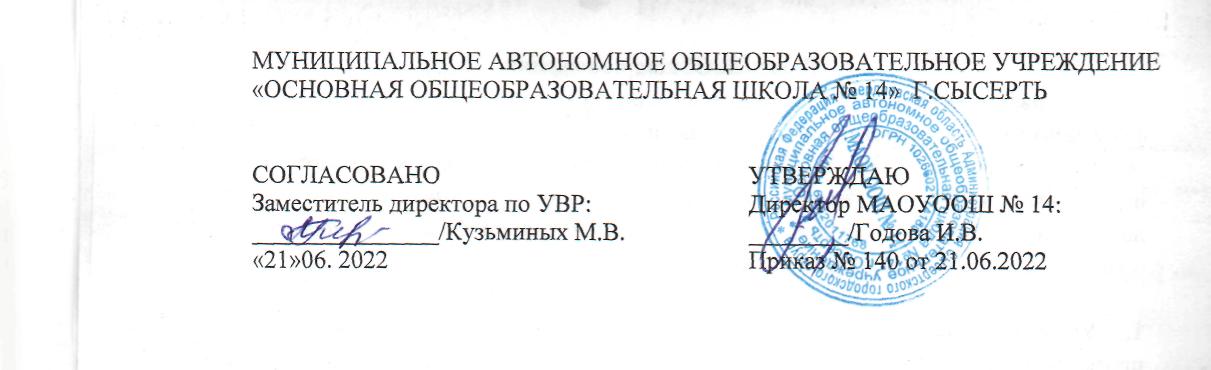 Адаптированная рабочая программа учебных предметов«Русский язык, чтение, речевая практика, математика, мир природы и человека, музыка, изобразительное искусство, ручной труд, азбука безопасности, краеведение, ритмика, психологический практикум, логопедическая коррекция, лфк»2 класс2021-2022 учебный годУчитель: Непарко Р.Е. 1ККРассмотрено на заседании школьного методического объединенияПротокол №	от «	»	20__ г.г. Сысерть 2021 г.Содержание Планируемые результаты освоения обучающимися с легкой умственной отсталостью (интеллектуальными нарушениями) адаптированной основной общеобразовательной программыОсвоение обучающимися рабочей программы (далее –РП), которая создана на основе ФГОС, предполагает достижение ими двух видов результатов: личностных и предметных.В структуре планируемых результатов ведущее место принадлежит личностным результатам, поскольку именно они обеспечивают овладение комплексом социальных (жизненных) компетенций, необходимых для достижения основной цели современного образования ― введения обучающихся с умственной отсталостью (интеллектуальными нарушениями) в культуру, овладение ими социокультурным опытом.Личностные результатыосвоения рабочей программы образования включают индивидуально-личностные качества и социальные (жизненные) компетенции обучающегося, социально значимые ценностные установки.К личностным результатам освоения РП относятся:1) осознание себя как гражданина России; формирование чувства гордости за свою Родину;2) воспитание уважительного отношения к иному мнению, истории и культуре других народов;3) сформированностьадекватных представлений о собственных возможностях, о насущно необходимом жизнеобеспечении;4) овладение начальными навыками адаптации в динамично изменяющемся и развивающемся мире;5) овладение социально-бытовыми навыками, используемыми в повседневной жизни;6) владение навыками коммуникации и принятыми нормами социального взаимодействия;7) способность к осмыслению социального окружения, своего места в нем, принятие соответствующих возрасту ценностей и социальных ролей;8) принятие и освоение социальной роли обучающегося, проявление социально значимых мотивов учебной деятельности;9) сформированностьнавыков сотрудничества с взрослыми и сверстниками в разных социальных ситуациях;10) воспитание эстетических потребностей, ценностей и чувств;11) развитие этических чувств,проявление доброжелательности, эмоционально-нравственной отзывчивости и взаимопомощи, проявлениесопереживания к чувствам других людей;12) сформированностьустановки на безопасный, здоровый образ жизни, наличие мотивации к творческому труду, работе на результат, бережному отношению к материальным и духовным ценностям;13) проявлениеготовности к самостоятельной жизни.Предметные результаты освоения АООП образования включают освоенные обучающимися знания и умения, специфичные для каждой предметной области, готовность их применения. Предметные результаты обучающихся с легкой умственной отсталостью (интеллектуальными нарушениями) не являются основным критерием при принятии решения о переводе обучающегося в следующий класс, но рассматриваются как одна из составляющих при оценке итоговых достижений.РП определяет два уровня овладения предметными результатами: минимальный и достаточный.Программа формирования базовых учебных действийБазовые учебные действия, формируемые у младших школьников, обеспечивают, с одной стороны, успешное начало школьного обучения и осознанное отношение к обучению, с другой ― составляют основу формирования в старших классах более сложных действий, которые содействуют дальнейшему становлению ученика как субъекта осознанной активной учебной деятельности на доступном для него уровне.1. Личностные учебные действия обеспечивают готовность ребенка к принятию новой роли ученика, понимание им на доступном уровне ролевых функций и включение в процесс обучения на основе интереса к его содержанию и организации.2. Коммуникативные учебные действия обеспечивают способность вступать в коммуникацию с взрослыми и сверстниками в процессе обучения.3. Регулятивные учебные действия обеспечивают успешную работу на любом уроке и любом этапе обучения. Благодаря им создаются условия для формирования и реализации начальных логических операций.4. Познавательные учебные действия представлены комплексом начальных логических операций, которые необходимы для усвоения и использования знаний и умений в различных условиях, составляют основу для дальнейшего формирования логического мышления школьников.Умение использовать все группы действий в различных образовательных ситуациях является показателем их сформированности.Характеристика базовых учебных действийЛичностные учебные действияЛичностные учебные действия ― осознание себя как ученика, заинтересованного посещением школы, обучением, занятиями, как члена семьи, одноклассника, друга; способность к осмыслению социального окружения, своего места в нем, принятие соответствующих возрасту ценностей и социальных ролей;положительное отношение к окружающей действительности, готовность к организации взаимодействия с ней и эстетическому ее восприятию; целостный, социально ориентированный взгляд на мир в единстве его природной и социальной частей;  самостоятельность в выполнении учебных заданий, поручений, договоренностей; понимание личной ответственности за свои поступки на основе представлений об этических нормах и правилах поведения в современном обществе; готовность к безопасному и бережному поведению в природе и обществе.Коммуникативные учебные действияКоммуникативные учебные действия включают следующие умения:вступать в контакт и работать в коллективе (учитель−ученик, ученик–ученик, ученик–класс, учитель−класс);использовать принятые ритуалы социального взаимодействия с одноклассниками и учителем;обращаться за помощью и принимать помощь;слушать и понимать инструкцию к учебному заданию в разных видах деятельности и быту;сотрудничать с взрослыми и сверстниками в разных социальных ситуациях; доброжелательно относиться, сопереживать, конструктивно взаимодействовать с людьми;договариваться и изменять свое поведение в соответствии с объективным мнением большинства в конфликтных или иных ситуациях взаимодействия с окружающими.Регулятивные учебные действия:Регулятивные учебные действия включают следующие умения:адекватно соблюдать ритуалы школьного поведения (поднимать руку, вставать и выходить из-за парты и т. д.);принимать цели и произвольно включаться в деятельность, следовать предложенному плану и работать в общем темпе;активно участвовать в деятельности, контролировать и оценивать свои действия и действия одноклассников;соотносить свои действия и их результаты с заданными образцами, принимать оценку деятельности, оценивать ее с учетом предложенных критериев, корректировать свою деятельность с учетом выявленных недочетов.Познавательные учебные действия:К познавательным учебным действиям относятся следующие умения:выделять некоторые существенные, общие и отличительные свойства хорошо знакомых предметов;устанавливать видо-родовые отношения предметов;делать простейшие обобщения, сравнивать, классифицировать на наглядном материале;пользоваться знаками, символами, предметами-заместителями;читать; писать; выполнять арифметические действия;наблюдать под руководством взрослого за предметами и явлениями окружающей действительности;работать с несложной по содержанию и структуре информацией (понимать изображение, текст, устное высказывание, элементарное схематическое изображение, таблицу, предъявленных на бумажных и электронных и других носителях).Связи базовых учебных действий с содержанием учебных предметовВ программе базовых учебных действий достаточным является отражение их связи с содержанием учебных предметов в виде схемы, таблиц и т.п. В связи с различиями в содержании и перечнем конкретных учебных действий для разных ступеней образования (классов) необходимо отдельно отразить эти связи. При этом следует учитывать, что практически все БУД формируются в той или иной степени при изучении каждого предмета, поэтому следует отбирать и указывать те учебные предметы, которые в наибольшей мере способствуют формированию конкретного действия.В процессе обучения необходимо осуществлять мониторинг всех групп БУД, который будет отражать индивидуальные достижения обучающихся и позволит делать выводы об эффективности проводимой в этом направлении работы. Для оценки сформированности каждого действия можно использовать, например, следующую систему оценки:0 баллов ― действие отсутствует, обучающийся не понимает его смысла, не включается в процесс выполнения вместе с учителем;1 балл ― смысл действия понимает, связывает с конкретной ситуацией, выполняет действие только по прямому указанию учителя, при необходимости требуется оказание помощи;2 балла ― преимущественно выполняет действие по указанию учителя, в отдельных ситуациях способен выполнить его самостоятельно;3 балла ― способен самостоятельно выполнять действие в определенных ситуациях, нередко допускает ошибки, которые исправляет по прямому указанию учителя;4 балла ― способен самостоятельно применять действие, но иногда допускает ошибки, которые исправляет по замечанию учителя;5 баллов ― самостоятельно применяет действие в любой ситуации.Балльная система оценки позволяет объективно оценить промежуточные и итоговые достижения каждого учащегося в овладении конкретными учебными действиями, получить общую картину сформированности учебных действий у всех учащихся, и на этой основе осуществить корректировку процесса их формирования на протяжении всего времени обучения. В соответствии с требованиями Стандарта обучающихся с умственной отсталостью (интеллектуальными нарушениями) Организация самостоятельно определяет содержание и процедуру оценки БУД.Рабочая программа по  предмету русский язык  Цели образовательно-коррекционной работыДанная рабочая программа учебного предмета «Русский язык» 2 класс разработана на основе:-Федерального государственного стандарта образования обучающихся с умственной отсталостью (интеллектуальными нарушениями);- примерной адаптированной основой общеобразовательной программыобразования обучающихся с умственной отсталостью (интеллектуальными нарушениями (вариант 1).Русский язык является важной составляющей частью образования умственно отсталых учащихся. Овладение знаниями и умениями в данной предметной области является необходимым условием успешной социализации обучающихся, формированием у них жизненных компетенций.Основная цель обучения русскому языку детей с умственной отсталостью заключается в создании условий для максимального удовлетворения особых образовательных потребностей обучающихся, обеспечивающих усвоение ими социального и культурного опыта, подготовки их к жизни в современном обществе.Основными критериями отбора материала по русскому языку является его доступность и практическая значимость. Доступность проявляется в существенном ограничении объёма и содержания материала, практическая значимость заключается в тесной связи изучения курса с жизненным опытом учащихся, формированием у них готовности к использованию полученных знаний на практике, при решении соответствующих возрасту жизненных задач из ближайшего социального окружения. Программа обучения носит элементарно-практический характер, при этом ведущим коррекционным принципом является принцип коммуникативной направленности.Планируемые результаты освоения учебного предмета по итогам обучения во 2–4 классахОбучающиеся должны уметь:1-й уровень•	списывать рукописный и печатный тексты целыми словами с орфографическим проговариванием;•	писать под диктовку текст, включающий слова с изученными орфограммами;•	с помощью вопроса различать и подбирать слова различных категорий (названия предметов, действий, признаков);•	составлять и распространять предложения, устанавливать связь между словами по вопросам, ставить знаки препинания в конце предложений;•	делить текст на предложения;•	выделять тему текста (о чём идёт речь), озаглавливать его.2-й уровень•	делить слова на слоги для переноса;•	списывать по слогам и целыми словами с печатного и рукописного текстов с орфографическим проговариванием;•	писать под диктовку слова и короткие предложения с изученными орфограммами;•	различать и подбирать слова, обозначающие предметы, действия, признаки;•	выделять из текста предложения на заданную тему;•	участвовать в обсуждении темы текста и выбора заголовка к нему.3-й уровень•	знать буквы, обозначать звуки буквами;•	списывать с печатного и рукописного текстов отдельные слова, данные в слоговой разбивке;•	записывать по памяти отдельные короткие слова (из 2–3 букв);•	участвовать в подборе слов к предметным картинкам;•	находить начало и конец предложения (большая буква в начале и точка в конце).Планируемые личностные результаты освоения учебного предмета по итогам обучения во 2 классеОбучающиеся должны уметь:2 класс– бережно относиться к учебным принадлежностям, раздаточному материалу;– уметь правильно располагать на парте учебные принадлежности;– проявлять внимание к слову, желание придумывать интересные предложения с данным словом на тему, предложенную учителем (о дружбе, о школе, о семье, о конкретных хорошо знакомых животных);– уметь работать в паре с другим учеником или с группой учеников в ходе дидактических игр, адекватно реагировать на проигрыш и выигрыш в игре;– проявлять готовность делать записи на доске аккуратно и старательно, понимая важность этого процесса для остальных ребят, списывающих с доски;– умело использовать подсказки, предложенные учителем в работе «Письмо по памяти»;– стремиться запомнить как можно больше слов из словаря;– уметь ориентироваться в выборе игровых упражнений, данных в «Рабочих тетрадях»;– проявлять интерес к простейшим словарным головоломкам;– проявлять интерес к простейшей форме диалогической письменной речи (вопрос–ответ);– проявлять активные попытки правильного интонирования предложения-вопроса и предложения-ответа (подражание учителю);– уметь элементарно оценить проделанную на уроке работу (Какое задание понравилось больше всех остальных? Почему понравилось?).К концу года ученики должны научиться: - списывать с печатного и рукописного текстов (контрольное списывание);- писать по памяти выученные двустишья;- записывать слова из словаря, опираясь на предметные картинки;- правильно располагать на парте раздаточный дидактический материал;- активно участвовать в дидактических играх, соблюдая простейшие дидактические и игровые правила.Описание процедур итоговой и промежуточной аттестацииИспользование в учебном процессе разного рода проверочных работ – это та форма контроля, который помогает учителю вовремя зафиксировать момент перехода знаний каждого отдельного ученика из зоны ближайшего в зону актуального развития. Большое разнообразие проверочных работ и предлагаемая частота их использования на уроках связана с пониманием самой мучительной для учителя проблемы выработки орфографической зоркости у учащихся. Необходимо на каждом уроке найти время и место для письма под диктовку хотя бы одного предложения с последующим подчёркиванием в словах знакомых орфограмм.В течение учебного года осуществляется динамическое наблюдение за достижением планируемых результатов, а также промежуточный и итоговый контроль предметных знаний.При оценке предметных результатов обучения используется преимущественно 5-балльная система (начиная со 2 класса). Определяющим фактором для выставления оценки является динамика образовательных достижений обучающегося по учебному предмету, расширение его жизненных компетенций.\При оценке предметных результатов учитель руководствуется следующими критериями:Оценка «5» ставится, если обучающийся в полном объёме демонстрирует знания и умения, полученные на уроках по данному предмету, применяет их в решении практических задач и переносит их в аналогичные ситуации, опираясь на собственные знания, представления и практический опыт. Допускается помощь учителя, которая ограничивается указанием в случае необходимости на какую-либо ошибку или неточность, при этом обучающийся демонстрирует способность исправить ошибку. Учитывается усвоение нового словаря по предмету. Оценка «4» ставится, если обучающийся демонстрирует знания и умения, полученные на уроках по данному предмету, применяет их в решении практических задач, но демонстрирует неспособность использовать полученные знания и умения в других аналогичных ситуациях. Устный ответ или письменная работа, а также практические действия ученика могут содержать 1–2 неточности, но в целом результат самостоятельной работы правильный. Допускается помощь учителя, которая ограничивается указанием в случае необходимости на какую-либо ошибку или неточность, при этом обучающийся демонстрирует способность исправить ошибку. Учитывается усвоение нового словаря по предмету.Оценка «3» ставится, если обучающийся не в полном объёме демонстрирует знания и умения, полученные на уроках по данному предмету, и сталкивается с трудностями при решении практических задач. Обучающийся допускает множественные ошибки и не достигает ожидаемого результата при выполнении практического задания. Характер допущенных ошибок свидетельствуют о невысоком уровне осознанного усвоения пройденного материала. Оценка «2» ставится, если ученик обнаруживает незнание или непонимание большей части учебного материала, а помощь учителя и наводящие вопросы не оказывают влияния на содержание деятельности обучающегося.Примеры контрольно-оценочных материаловГласные и согласные звуки и буквыВыборочный диктантУчитель предлагает послушать предложения и догадаться, чем они интересны. Читая предложения, учитель выделяет голосом «рабочие» слова.Учащиеся слушают первое предложение, находят похожие слова и записывают их парами через чёрточку. Первое предложение может быть разобрано коллективно как образец работы, а запись сделана на доске.руки – ракииликот – кротБуквы, которыми различаются слова, должны быть подчёркнуты илиотмечены как гласные /согласные (на усмотрение учителя).Для учащихся с высоким уровнем обучения дополнительно предлагаются пары слов из пяти-шести букв с двойным стечением согласных, а также пары слов с изменением порядка трёх слогов, что сделает сравнительный анализ слов более напряжённым.Учащиеся с низким уровнем обучения выполняют письменную работу синхронно со всем классом, списывая каждую пару слов с индивидуальной карточки. Сунул Митя в воду руки, а там раки. Чует кот, как роет землю крот. Спит слон и видит сон. Протопилась баня – идёт мыться Ваня. Терпеливо ждёт рыбак, когда клюнет рыба.! Незнайке нравится ракета, а Золушке – карета.!!! Карточка с записью:Спиши.Руки – раки. Кот – крот.Сон – слон. Ваня – баня.Гласные буквы е, ё, ю, я в начале слова или слогаЗрительный предупредительный диктантУчитель открывает записанный на доске текст и выразительно читает его. Ученики считают количество предложений, а затем количество слов в каждом предложении.Далее ученики вслед за учителем читают по слогам слова первого предложения, находят в нём «рабочее» слово и выделяют слог, который начинается с одной из гласных: е, ё, ю, я. Запись закрывается. Учащиеся записывают предложение под диктовку учителя.Когда все предложения записаны, ученики читают вслух свою запись и повторяют «рабочие» слова по буквам.Учитель снова открывает запись на доске. Ученики сверяют свой текст с образцом, проверяя каждое слово, и исправляют ошибки.Любой ученик по желанию может записать на доске исправленное слово.На доске записано два одинаковых текста. Один из них – рабочий. В нём каждое отработанное предложение стирается с доски. Второй текст –проверочный. Он открывается на последнем этапе работы. Учащиеся сверяют записанный диктант с образцом. У нас урок пения. Я пою тихо. Ева поёт громко. Это песня о ёлке.!!! Карточка с записью:Спиши.У нас урок. Я пою. Ева поёт. Это песня о ёлке.Слово Слуховой предупредительный диктант (с заданием)Учитель выразительно читает текст. В конце прослушивания ученики отвечают на вопросы по содержанию текста.– Как зовут братика?– Какая у Васи книга?– Что любит читать малыш?Учитель читает текст по предложениям, делая паузы между словами. Ученики повторяют предложение хором, подражая учителю, и подсчитывают количество слов в предложении. Каждое слово анализируется: чтение по слогам, чтение по буквам или правило правописания. (Анализ показан в тексте.)Учитель диктует текст. Ученики записывают, шёпотом диктуя себе слова по слогам. В процессе записи диктанта ученик имеет право задать вопрос учителю, если сомневается в написании слова. В таких случаях учитель может разрешить сомнение ученика в индивидуальной беседе или привлечь весь класс к помощи ученику. Завершается работа чтением учащимися записанного текста и выполнением дополнительного задания, а именно, подчеркнуть слова, которые отвечают на вопросы кто? и что?Ва-сямойбра-тик. У бра-тамойста-рыйбук-варь.Ма-лышлю-бит чи-тать бук-вы.!!! Карточка с записью:Спиши.Вася мой братик. У брата букварьВыборочный диктантУчитель предлагает послушать предложения и догадаться, чем они интересны. Читая предложения, учитель выделяет голосом «рабочие» слова.Учащиеся слушают первое предложение, находят похожие слова и записывают их парами через чёрточку. Первое предложение может быть разобрано коллективно как образец работы, а запись сделана на доске.руки – ракииликот – кротБуквы, которыми различаются слова, должны быть подчёркнуты илиотмечены как гласные /согласные (на усмотрение учителя).Для учащихся с высоким уровнем обучения дополнительно предлагаются пары слов из пяти-шести букв с двойным стечением согласных, а также пары слов с изменением порядка трёх слогов, что сделает сравнительный анализ слов более напряжённым.Учащиеся с низким уровнем обучения выполняют письменную работу синхронно со всем классом, списывая каждую пару слов с индивидуальной карточки. Сунул Митя в воду руки, а там раки. Чует кот, как роет землю крот. Спит слон и видит сон. Протопилась баня – идёт мыться Ваня. Терпеливо ждёт рыбак, когда клюнет рыба.! Незнайке нравится ракета, а Золушке – карета.!!! Карточка с записью:Спиши.Руки – раки. Кот – крот.Сон – слон. Ваня – баня.Контрольный диктантВот парк. В пруду утки. Федя Мазин носит уткам сухари. Утки знают Федю и дружно крякают. !!! Карточка с записью:Спиши.Вот парк. В пруду утки. Федя Мазин кормит уток.ПредлогиВыборочный диктантУчитель предлагает послушать предложения и выделить в них слова с предлогами. Читая предложения, учитель выделяет голосом «рабочие» слова.Учащиеся слушают первое предложение, определяют на слух слово с предлогом и записывают. Первое предложение может быть разобрано коллективно как образец работы, а запись сделана на доске.У дома старая берёза.Выбирают два слова: у дома.Делается вывод: у дома – это два слова, у–предлог.В конце работы ученики прочитывают свою запись, делая паузу между предлогом и словом. Здесь можно обсудить содержание речевого материала.Где росла берёза?Кто свил гнездо на берёзе?Кто появился в гнезде?У дома старая берёза.На берёзе гнездо вороны.Вчера в гнезде вывелись птенцы.Скоро они вылетят из гнезда.!Ворона прыгает с ветки на ветку – сторожит гнездо.!!! Карточка с записью:Спиши.У дома, на берёзе, в гнезде, из гнезда.Контрольный диктантУ Лены тазик. В тазу фрукты. Брат взял из таза грушу.! Славик, помой грушу.!!! Карточка с записью:Спиши.У Лены тазик. В тазу груши. Брат ел грушу.Слова с непроверяемыми гласнымиВыборочный диктантУчитель предлагает послушать предложения и догадаться, чем они интересны. Читая предложения, учитель выделяет голосом «рабочие» слова.Учащиеся слушают первое предложение, находят слово из словаря и записывают его.  Для учащихся с высоким уровнем обучения дополнительно дано предложение, в состав которого входит два слова из словаря.  В конце работы учащиеся по очереди прочитывают по слогам по одному записанному слову. В нашем посёлке всего три улицы.У Никиты самые любимые игрушки – машинки.В нашем классе все ребята любят дежурить.Опять ворона прилетела ко мне в гости.В мае ветер тёплый и ласковый.!У нашей коровы жирное и вкусное молоко.!!! Карточка с записью:Спиши. Улица, машинки, ребята, ворона, ветер. Контрольный диктант за годС полки упал ключ. Пёс Троль принёс ключ деду Игнату. Тролю дали сушку.!!! Карточка с записью:Спиши.Упал ключ. Пёс принёс ключ деду. Псу дали сушку.Для осуществления промежуточного и итогового контроля целесообразно привлекать разработки тестовых заданий, содержащихся в электронной форме учебника. Тестовые электронные задания предполагают их использование в качестве тренажёра и контроля непосредственно по ходу изучения каждой темы, многократное обращение к ним в течение учебного года для осуществления текущего мониторинга, а также итоговый контрольный срез на конец учебного года.Содержание учебного предметаОбучение русскому языку детей с интеллектуальными нарушениями предполагает формирование у них коммуникативно-речевых умений, владение которыми в дальнейшем поможет выпускникам школы максимально реализоваться в самостоятельной жизни, занять адекватное положение в обществе.Содержание учебного курса построено с учётом особенностей познавательной деятельности детей. Концентрическое расположение материала, когда одна и та же тема изучается в течение нескольких лет, создаёт условия для постепенного наращивания сведений по теме, для постоянного повторения пройденного и отработки необходимых умений. Курс обучения русскому языку нацелен на решение следующих образовательных, воспитательных и коррекционных задач:формирование у учащихся интереса к языку и первоначальные языковые обобщения;совершенствование устной речи учащихся на уровне всех языковых единиц: закрепление правильного произношения звуков, работа над словообразованием и словоизменением, уточнение и обогащение словаря, отработка разных по структуре предложений, развитие связной устной речи;обучение аккуратному и грамотному письму с применением изученных орфографических правил;развитие умения пользоваться речью, подбирая для этого необходимый словарь, соблюдая правильность построения предложений;знакомство детей со связной письменной речью как видом общения и формирование у них первоначальных умений в письменных высказываниях;осуществление нравственного, эстетического и экологического воспитания школьников.Исходя из разного по своим возможностям состава учащихся младших классов, в данном разделе программы по русскому языку предусмотрено три уровня требований к знаниям и умениям школьников (в зависимости от успешности овладения ими учебным материалом). Первый уровень – базовый – предполагает реализацию требований к ученику в объёме программного материала.Второй уровень скорректирован по отношению к базовому уровню в сторону уменьшения объёма материала и его содержательного потенциала (с систематическим использованием образцов выполнения работы, опорных схем, опосредованных подсказок). Работа проводится в рамках актуального словаря.Третий уровень ограничен умением аккуратно и правильно списывать с рукописного и печатного текстов. Он обращён к ученикам с более выраженными или осложнёнными интеллектуальными нарушениями.печатного и рукописного текстов).Трёхуровневая система обучения позволит учителю осуществлять индивидуальный и дифференцированный подход к каждому ученику на каждом уроке в выборе учебных заданий и речевого материала.На всех уровнях выполнения учебных заданий работа учащихся должна оцениваться как удовлетворительная, хорошая или очень хорошая. Это даст шанс каждому ученику почувствовать себя успешным в учёбе, независимо от степени нарушения интеллекта.Тематическое планирование составлено в соответствии с рабочей программой и новыми учебниками в почасовой разбивке. Каждая учебная тема, кроме заданий, данных в учебнике, поддерживается дополнительными учебно-методическими материалами, предлагаемыми на выбор, а именно:- актуальный словарь к каждой учебной теме; - дидактические игры и сказки с описанием методики их проведения; - разного рода проверочные работы: письмо по слуху, зрительные и слуховые предупредительные диктанты, выборочные диктанты, контрольные диктанты с описанием методики их проведения;- индивидуальные карточки с сокращённым вариантом текстов упражнений из учебника для учеников, работающих по третьему уровню требований.Актуальный словарь – это пассивный и активный словарь, рекомендуемый для работы на уроках по указанной программной теме. В актуальный словарь включены слова, неоднократно используемые в учебнике по данной теме. Слова, содержащие по две орфограммы или слова с повторяющимся стечением согласных в слогах, предлагаются для работы по первому уровню требований. Объём словаря может быть пополнен другими словами, частотность употребления которых достаточно велика, а написание соответствует программным требованиям на данном этапе обучения.Дидактическая игра занимает особое место в процессе обучения, поскольку поднимает на более высокий эмоциональный уровень слабо мотивированное выполнение учебных заданий, а именно:- зарождает стремление к победе в соревновании, а значит, активизирует волевые усилия в достижении учебной цели;- даёт возможность и приучает получать хороший результат работы с напарником за счёт сложения разных по уровню возможностей;- часто возникающая необходимость взаимовыручки при коллективных (групповых) формах работы рождает удивительное чувство товарищества, повышает самооценку. В таком позитивном эмоциональном поле учебный материал легче усваивается и дольше сохраняется в памяти.Любую дидактическую игру можно сократить, оставив только учебные манипуляции, если возникает дефицит времени на уроке.Программа включает следующие разделы: «Звуки и буквы», «Слово», «Предложение», «Письмо и чистописание», «Связная письменная речь».2 классЗвуки и буквыПовторение: звуки и буквы; слова – названия предметов; предложение и правило его записи, схема предложения; распространение предложения; составление предложения с данным словом.Гласные и согласные звуки и буквы, их различение по наличию или отсутствию преграды. Чёткое произнесение звуков слова, написание которого не расходится с произношением, последовательное обозначение каждого звука в схеме. Запись слова в тетради по схеме.Различение слов, сходных по звуковому составу (различающихся количеством звуков или их последовательностью в слове).Ударение в двусложных, а затем в трёхсложных словах. Знак ударения. Выделение ударного гласного по образцу и самостоятельно.Слог. Роль гласных в образовании слогов. Деление слов на слоги. Чёткое произнесение каждого слога.Слова со звуками и и й, различение их значений. Деление данных слов на слоги. Перенос слов по слогам.Парные звонкие и глухие согласные. Различение звонких и глухих согласных. Различение б – п Различение в – ф Различение г – к Различение д – т Различение ж –ш Различение з – с Согласные свистящие и шипящие, дифференциация их на слух и в произношении. Обозначение их буквами.Гласные буквы е, ё, ю, я в начале слова или слога. Буква е вначале слова или слогаБуква ё вначале слова или слогаБуква ю вначале слова или слогаБуква я вначале слова или слогаБуквы е, ё, ю, я вначале слова или слогаТвёрдые и мягкие согласные:Гласные ы - и после твёрдых и мягких согласныхГласные о - ё после твёрдых и мягких согласныхГласные у - ю после твёрдых и мягких согласныхГласные а - я после твёрдых и мягких согласныхГласная е после мягких согласныхРазличение твёрдых и мягких согласныхМягкий знак (ь) для обозначения мягкости согласных на конце слова.СловоНазвания предметовПредмет и его название. Их различение. Называние предметов, отвечающих на вопросы что? кто? Выделение частей предмета и их названий. Постановка вопросов что? или кто? к слову и предмету.Различение сходных предметов и их названий.Обобщающее слово к группе однородных предметов.Называние одного предмета и нескольких одинаковых предметов, отвечающих на вопросы кто? что?Большая буква в именах, фамилиях и отчествах людей, кличках животных.Названия действийДействие и его название. Различение действия и его названия.Называние действий по вопросам что делает? что делают?Подбор названий действий к названиям предметов.Различение названий действий по вопросам и группировка слов, обозначающих действия, по их назначению. Различение названий предметов и название действий по вопросам.ПредлогиПредлог как отдельное слово. Составление предложений с использованием предлога.Слова с непроверяемыми гласными:Выделение трудной гласной в словахНаписание гласных в словах-«родственниках»ПредложениеСоставление предложений по предметной или сюжетной картинке, по вопросу, по теме, по образцу. Коллективное обсуждение темы предложения (о ком илио чём мы хотим сказать).Выделение предложения из речи или из текста по заданию учителя.Основные признаки предложения: законченность мысли, порядок слов в предложении.Выделение предложения из текстаПравила записи предложенияПредложение и его схемаРазличение набора слов и предложенияПорядок слов в предложенииЗавершение начатого предложенияСоставление предложений по предметной картинкеСоставление предложений по сюжетной картинкеПредложения-вопросы и предложения-ответыСлова из словаря: берёза, ветер, воробей, ворона, заяц, капуста, карандаш, коньки, корова, машина, молоко, морковь, мороз, Москва, огурец, пальто, помидор, ребята, собака, улица (20 слов).Характеристика основных видов деятельности учащихсяЧёткое произношение звуков речи, соотношение их с буквами. Правильное написание строчных и заглавных букв, с использованием разных способов соединения их в слове. Выделение первого звука в слоге или слове при условии совпадения звука и буквы.Практическое различение понятия «предмет» и «название предмета».Соблюдение правил записи предложения с опорой на схему и без неё. Распространение предложения одним словом с опорой на предметную картинку. Составление предложения из двух-трёх слов по ситуационной картинке.Различение звуков гласных и согласных; умение их перечислить, опираясь на буквы.Сравнение коротких слов, похожих по буквенному составу. Овладение умением различать данные слова на слух и соотносить их с соответствующими предметными картинками.Овладение умением слышать и выделять голосом (по образцу учителя) ударный звук в слове, правильно ставить знак ударения.Деление слова на слоги (сопровождая процесс хлопками) и перенос слова по слогам с одной строки на другую.Различение звонких и глухих согласных в заданной паре звуков.Понимание различия между свистящими и шипящими звуками, умение подбирать примеры слов, начинающихся на заданный звук с опорой на предметную картинку, выбранную из ряда других.Различение на слух и выделение букв е, ё, ю, я в начале слова и правильное письмо слов после их буквенного анализа.Различение на слух твёрдых и мягких согласных в начале слова и правильное обозначение их соответствующими гласными буквами. Запоминание 1-2 примеров на каждый случай дифференциации. Различение на слух и чёткое произнесение твёрдых и мягких согласных на конце слов. Запоминание двух-трёх примеров слов с мягким знаком на конце.Различение названий предметов по вопросам кто? что? Называние легко выделяемых части знакомого предмета и постановка вопроса что? к названиям частей.Умение выбрать обобщающее слово (из двух предложенных слов) к группе однородных предметов.Отработка умения изменять форму слова в зависимости от обозначения одного или нескольких одинаковых предметов.Понимание различия между названием человека и его именем, названием животного и его кличкой. Запоминание правила записи имён людей и кличек животных. Проявление желания придумывать клички животным, изображенным на картинках, и записывать название животного и его кличку. Овладение умением правильно записывать имена и клички в словосочетаниях и коротких предложениях, воспринимаемых на слух.Различие названий действий по вопросам что делает? и что делают? Умение подобрать названия одного-двух действий к названию предмета с опорой на вопрос. Выбор одного из двух предложенных названий действий для использования его в предложении.Нахождение в предложении «маленького слова» – предлога. Учёт наличия предлога при подсчёте слов в предложении и его схеме.Твёрдое знание правила записи предложения. Умение отражать эти правила в записанном предложении и на его схеме.Выделение заданного предложения из текста (предложение о ком-то или о чём-то).Составление предложения из двух-трёх данных слов по предметной или сюжетной картинке.Различение на слух разных по интонации предложений (предложения-вопросы и предложения-ответы). Подкрепление данного умения демонстрацией карточки с точкой или вопросительным знаком. Повторение за учителем предложения с правильной интонацией (вопросительной или повествовательной).Формы организации учебных занятий: Основная форма организации учебных занятий – урок. Формы учебной деятельности, применяемые на уроке: фронтальная работа, индивидуальная, групповая, подгрупповая, работа в парах.ТЕМАТИЧЕСКОЕ ПЛАНИРОВАНИЕ2 класс (102 ч)Рабочая программа по предмету чтение Рабочая программа составлена в соответствии с АООП образования обучающихся с умственной отсталостью (1 вариант), с учебно-методическим комплектом «Чтение. 2 класс», авторов-составителей: С.Ю. Ильиной, А.К Аксёновой и др.Планируемые результаты освоения учебного предметаВ ходе реализации программы по чтению и развитию речи планируется достижение следующих личностных результатов (учитель имеет право конкретизировать данные результаты):- элементарные представления о некоторых нравственно-этических ценностях: помочь другому, выразить сочувствие, благодарность, не обижать слабых, слушаться старших, не нарушать правила, признавать вину, учиться труду, старательно учиться в школе, ценить мир природы;- умения давать элементарную оценку поведению окружающих на материале прочитанных текстов: «хорошо-плохо» и приводить несложные доказательства собственного мнения;- умения понять эмоциональное состояние героев произведений, установив несложные причины переживаний;- элементарные представления о смысле учения в школе;- способность вступать в коммуникацию в урочной и внеурочной деятельности: соблюдать ритуалы приветствия, прощания, извинения, обращения с просьбой, выражения сочувствия, благодарности, готовности помочь; - способность отвечать на вопросы и задавать их; соблюдать осторожность при общении с незнакомыми людьми; учитывать интересы товарищей в играх, общих занятиях; выражать своё мнение в необидной форме; готовить и вручать подарки;В ходе усвоения программы по чтению во 2 классе должны быть достигнуты следующие предметные результаты:Минимальный уровень: -воспринимать на слух небольшие по объёму и несложные по содержанию тексты; - отвечать на вопросы по фактическому содержанию прочитанного текста; - устанавливать несложные смысловые отношения с опорой на вопросы и/или иллюстрацию; - читать по слогам короткие тексты;- соотносить прочитанный текст или отрывок из него с иллюстрацией; -читать наизусть 2-3 небольших по объёму стихотворения. Достаточный уровень: - отвечать на вопросы по фактическому содержанию прослушанного и прочитанного текста; - устанавливать несложные смысловые связи, в том числе причинно-следственные, с опорой на вопросы и/или иллюстрацию; - читать плавно по слогам небольшие по объёму тексты с переходом на плавное чтение целым словом двухсложных слов, простых по семантике и структуре; - пересказывать тексты по вопросам, картинному плану; -выразительно читать наизусть 3-5 стихотворений. Описание процедур промежуточной и итоговой аттестацииКачественная оценка предметных результатов ведётся в ходе текущего контроля на каждом уроке. Учитель наблюдает за степенью и особенностями формирования качеств чтения (беглость, правильность, осознанность, выразительность), за умениями детей понять обращённый вопрос, инструкцию, построить фразу, короткое связное высказывания, анализирует характер затруднений обучающихся.В АООП рекомендуется количественную оценку предметных результатов начинать со второго полугодия 2-го класса.В текущих отметках отражается не только динамика, но и уровень сформированности качеств чтения, осведомлённости, развития речи обучающихся.Большинство второклассников нуждаются в дополнительных разъяснениях инструкций и контроле выполнения заданий со стороны взрослого. Все задания учебника прочитывает взрослый (учитель, родитель). Для обучающихся, испытывающих стойкие затруднения в овладение навыком чтения и навыками произвольной деятельности, предлагается выполнение заданий совместно с учителем (помогающим взрослым): послушай, назови.Контроль сформированности навыков чтения в ходе промежуточной и итоговой аттестации предпочтительно проводить в индивидуальной форме. С этой целью учитель дифференцированно подбирает тексты для самостоятельного чтения учащимися и составляет систему вопросов и заданий с учетом двух уровней усвоения предметных результатов: достаточного и минимального. Для промежуточной аттестации обучающимся, которые продемонстрировали в ходе текущей аттестации достаточный уровень овладения предметными результатами, предлагаются тексты объёмом 30—40 слов без слоговой разбивки; для учащихся, обнаруживающих минимальный уровень – 15-25 слов (слоговая разбивка слов при этом сохраняется).В ходе итоговой аттестации обучающимся, которые овладели предметными результатами на достаточном уровне, предлагается прочитать тексты объемом в 40-50 слов; обучающимся, имеющий минимальный уровень усвоения предметных знаний – 25-35 слов.Оценка правильности чтения состоит в учете количества и характера ошибок при чтении. Учитель ведёт протокол обследования навыков чтения, в котором фиксирует количество допущенных ошибок и отмечает их характер (пропуски, перестановки, замены и добавления звуков и слогов).Оценка беглости чтения предполагает учет способа чтения (по буквам, по буквам и слогам, по слогам, по слогам и целым словом, целым словом) и темп чтения (оценка темпа чтения имеет исключительно информационный характер для учителя).Оценка осознанности чтения включает задания на понимание прочитанного на уровне слова, предложения, короткого текста на основе ответов на вопросы учителя.Результаты, полученные в ходе промежуточной и итоговой аттестации по чтению, могут быть оформлены в «Карте сформированности навыка чтения» (примерный вариант ее оформления).Для промежуточной аттестации (конец 1-го полугодия) рекомендуется использовать следующие задания, направленные на оценку сознательности чтения: - Прочитай слово и найди картинку.- Прочитай слова и подчеркни слово, которое называет домашнее животное.- Составь слова из слогов. Соедини нужные слоги.- Какое предложение соответствует картинке?- К какому рассказу (стихотворению) картинка?- Выберите правильный ответ на вопрос?- Подчеркни предложение про лису (о повадках белки).- Прочитай текст и выбери картинку, которая соответствует тексту.- Из какого рассказа (сказки) отрывок. Выбери правильный ответ.Для итоговой аттестации на конец учебного года рекомендуется оценивать осознанность чтения с использованием таких заданий, как:- ответы на вопросы по содержанию прочитанного произведения;- выборочное чтение слов и предложений по заданию учителя;- соотнесение слов и предложений с иллюстративным материалом;- установление с помощью учителя несложных смысловых связей между событиями, поступками героев, описанными в произведении;- установление в несложных по содержанию произведениях основной мысли с помощью учителя. В качестве контроля достижения предметных результатов можно использовать чтение наизусть стихотворений. В данном случае оценивается точность и выразительность воспроизведения.При оценке предметных результатов (овладения навыком чтения) учитель руководствуется следующими критериями:Оценка «5» ставится, если обучающийся прочитывает слова текста по слогам с постепенным переходом чтению целым словом простых по структуре и понятных по значению слов. Допускает 3-4 ошибки, которые может исправить самостоятельно или с помощью учителя. Отвечает на все вопросы по содержанию прочитанного текста (группы предложений) и выполняет все или большинство заданий, направленных на оценку понимания фактического содержания текста и смысловых отношений (группы предложений).Оценка «4» ставится, если обучающийся прочитывает слова текста по слогам с постепенным переходом чтению целым словом простых по структуре и понятных по значению слов. Допускает 5-6 ошибок, большинство из которых может исправить самостоятельно или с помощью учителя. Отвечает на 2/3 вопросов по содержанию прочитанного текста (группы предложений) и выполняет большинство заданий, направленных на оценку понимания фактического содержания текста и смысловых отношений текста (группы предложений).Оценка «3» ставится, если обучающийся прочитывает текст по слогам. Допускает около трети ошибок от общего количества слов в тексте (группе предложений); около половины которых может исправить с помощью учителя. Отвечает не менее, чем на 1/3 вопросов по содержанию прочитанного текста (группы предложений) и выполняет часть заданий, направленных на оценку понимания фактического содержания текста.Оценка «2» ставится, если обучающийся в основном читает слова побуквенно. Допускает более двух третей ошибок от общего количества слов в тексте, из которых половину или более не может исправить даже с помощью учителя. Отвечает менее, чем на 1/3 вопросов по фактическому содержанию прочитанного текста (группы предложений).Примеры контрольно-оценочных материаловПримерные варианты текстов и заданий для диагностики сформированности навыка чтения второклассников в ходе проведения промежуточной аттестации:Примерные варианты текстов и заданий для диагностики сформированности навыка чтения второклассников в ходе проведения итоговой аттестации:Содержание учебного предметаПрограмма включает следующие разделы «Содержание чтения (круг чтения)»,«Навык чтения», «Работа над текстом», «Внеклассное чтение».Содержание чтения (круг чтения)Для чтения во 2 классе предлагаются произведения устного народного творчества (пословица, скороговорка, загадка, потешка, закличка, песня, сказка, былина), небольшие рассказы и стихотворения русских и зарубежных писателей о природе родного края, о жизни детей и взрослых, о труде, о народных праздниках, об отношении человека к природе, к животным, труду, друг другу; о жизни детей, их дружбе и товариществе; произведении о добре и зле. Навык чтенияНа уроках чтения отрабатывается навык осознанного, правильного плавного послогового чтения с переходом на чтение целыми словами вслух и «про себя», уделяется внимание формированию умения самоконтроля и самооценки, навыков выразительного чтения (соблюдение пауз на знаках препинания, выбор соответствующего тона голоса, чтение по ролям и драматизация разобранных диалогов). Второклассники должны твёрдо усвоить навыки звуко-слогового анализа и синтеза, читать тексты плавно по слогам с постепенным переходом к плавному чтению целыми словами простых по структуре слов, состоящих из 2–3 слогов. Для постепенного перехода второклассников от побуквенного и послогового чтения к чтению целым словом постепенно увеличивается количество слов, которые предлагаются без слоговой разбивки и предполагают чтение целым словом, но многосложные слова, слова со стечением согласных делятся на слоги.На уроках чтения продолжается работа по отработке навыков правильного чтения. Ученикам предлагается чтение слов со сходными по звучанию и артикуляции звуками, со стечением согласных, с разделительными Ь и Ъ. Второклассники упражняются в чтении простых по структуре слов без искажения их звукового состава и правильной постановкой ударения.На уроках послебукварного периода необходимо проводить специальные упражнения, направленные на дифференциацию на слух и в собственном произношении слогов и слов, включающих оппозиционные фонемы. Следует также уделять внимание чтению учениками слогов и слов со стечением двух и более согласных. Используются следующие приёмы: сравнение, анализ и последующее прочтение слов, различающихся порядком букв, их количеством; прочтение слов, имеющих одинаковые корни и пр. С этой целью на уроке отводится время для проведения речевой зарядки, на которой проводятся упражнения в правильном чтении.Формирование осознанного чтения осуществляется в ходе разбора содержания прочитанного текста; уяснения значения отдельных слов и смысла выражений; установления несложных смысловых отношений с опорой на вопросы и задания учителя.В целях формирования выразительности чтения проводятся тренировочные упражнения в чтении с интонацией, соответствующей знакам препинания в конце предложения. Обращается внимание на соблюдение пауз между предложениями. Учитель стимулирует учащихся к передаче голосом интонации, соответствующей характеру героя (после предварительного анализа). Второклассники упражняются в чтении по ролям коротких диалогов (после предварительного анализа), в декламации заученных наизусть стихотворений.Работа над текстомПри работе с текстом проводится работа над уточнением семантики слов и выражений, встречающихся в тексте. Второклассники учатся различать простейшие случаи многозначности слов и сравнений. Ученики под руководством учителя учатся выделять части текста, их последовательность, пересказывать содержание с опорой на серию сюжетных картинок, картинно-графический план, опорные слова. Определяют основную мысль произведения под руководством учителя. При работе с текстом учитель может использовать следующие виды работы:- пересказ прочитанного произведения с опорой на вопросы учителя или вопросы, представленные в учебнике (полный подробный пересказ);- пересказ прочитанного произведения с опорой на картинный план или одну сюжетную картинку и вопросы учителя;- выборочный пересказ с опорой на иллюстрацию к тексту;- соотнесение названия и содержания произведения;- объяснение значения непонятных слов с опорой на наглядный материал, вопросы учителя, синонимические замены; - элементарная оценка поступков героев с опорой на вопросы и иллюстрацию;- разучивание небольших по объёму стихотворений.Внеклассное чтениеДля воспитания читательского интереса и формирования круга чтения организуется внеклассное чтение. Учитель на вводных или обобщающих уроках (можно использовать и другие типы уроков) приучает обучающихся сначала слушать чтение доступных пониманию (как правило, это небольшие по объёму и хорошо иллюстрированные книги) учащихся детских книг русских и зарубежных писателей с постепенным переходом к самостоятельному чтению наиболее успешных учеников. Чтение детских книг учителем сопровождается обязательным рассматриванием иллюстраций. Дети знакомятся со структурой книги: заглавие, автор, оглавление, текст, иллюстрации. Учитель организует запоминание и называние автора и заглавия книги, прочитанной учителем; формирует умение рассказать, о ком или о чём говорится в книге. Под руководством учителя второклассники учатся отвечать на вопросы по прочитанному, пересказывать, давать элементарную оценку событиям, описанным в произведении.Помимо традиционных форм уроков для организации чтения можно использовать урок-путешествие, урок-праздник, урок-игру и др. В примерном поурочно-тематическом планировании приведены различные виды деятельности, которые помогут учителю сориентироваться в содержании работы с тем или иным произведением и выбрать наиболее подходящие в соответствии с потребностями и возможностями обучающихся, также можно использовать одни виды деятельности для сильных учащихся, другие – для слабых.Календарно-тематическое планированиеРабочая программа по предмету речевая практика Содержание учебного предмета Планируемые результаты освоения учебного предмета Предметные результаты, ожидаемые после 2 года обучения: Достаточный уровень:выполнять различные задания по словесной инструкции учителя, понимать речь, записанную на магнитофонной пленке;использовать громкую и шепотную речь, менять темп и тон речи по указанию учителя и в зависимости от ситуации; участвовать в ролевых играх, внимательно слушать собеседника, задавать вопросы и спрашивать ответа у товарищей;правильно выражать свои просьбы, употребляя вежливые слова; уметь здороваться и прощаться, используя соответствующие выражения;знать адрес дома, имена и отчества учителей и воспитателей, сотрудников, часто взаимодействующих с детьми в школе, ближайших родственников;слушать сказку, рассказ, пересказывать содержание, опираясь на картинныйо - символический план.Минимальный уровень:выполнять задания по словесной инструкции, данной учителем; называть предметы и действия, соотносить их с картинками;правильно выражать свои просьбы, используя вежливые слова; адекватно пользоваться правилами этикета при встрече и прощании;знать свое имя и фамилию, адрес дома, объяснять, как можно доехать или дойти до школы и дома маршрут до школы и дома;участвовать в ролевых играх (пассивно или с ограниченными речевыми средствами);слушать сказку или рассказ и уметь отвечать на вопросы с опорой на иллюстративный материал. Личностные результаты, ожидаемые после 2 года обучения: 1)	Зарождение представлений о праздниках личных и государственных, связанных с историей страны.2)	Практическое осмысление и принятие различных социальных ролей (ученик, сын-дочь, воспитанник, одноклассник и др.).3)	Принятие соответствующих возрасту ценностей и социальных ролей через знакомство с нормами этикета и правилами культурного поведения.4)	Овладение навыками коммуникации и принятыми нормами социального взаимодействия (в рамках предметных результатов 2 года обучения).5)	Овладение социально-бытовыми навыками, используемыми в повседневной жизни (в рамках предметных результатов 2 года обучения).Содержание учебного предмета Аудирование и понимание речиСлушание, запоминание и отчетливое произнесение ряда слоговых комплексов и слов (3 слога, 2-3 слова).Слушание и повторение слов, близких по звучанию: букет-пакет, удочка-уточка, гладит-глядит и др.(с опорой на наглядные средства).Выполнение действий по инструкции с противопоставляемыми предлогами: в -на , у – за, над - под, с - на, к - от и др. Например: положи книгу на парту, положи книгу в парту, встань у парты, зайди за парту, подержи руку над партой, а теперь – под партой и т.д. Выполнение движений или заданий по словесной двухчленной инструкции учителя с последующим речевым отчетом о действии (Что ты делал?).Прослушивание заданий, записанных на магнитофонной ленте. Выполнение каждого задания. Например: Наташа, подойди к доске и напиши свое имя; Миша, выйди к доске и допиши её фамилию; Лена, иди к доске и на следующей строчке запиши свое имя и свою фамилию и т.д.Упражнения в различении и соотнесении с ситуационными картинками предложений, содержащих слова-родственники или слова, обозначающие функционально сходные предметы: Миша сделал маленькую табуретку. Коля сделал маленькую скамейку.; Дети слепили во дворе снеговичка. Дети вылепили во дворе снегурочку. Дикция и выразительность речи.Упражнения на подвижность органов речевого аппарата (игровые приемы). Заучивание чистоговорок, четверостиший с голоса учителя, отчетливое и выразительное их произнесение. Дыхательные упражнения: посчитаем Егорок на горке (сначала - двух Егорок, потом – трех на одном выдохе (Как на горке на пригорке стояли 33 Егорки: раз Егорка, два Егорка, три Егорка и т.д.) Пение слогов и слов на знакомые мотивы детских песен. Громкая, тихая и шепотная речь. Индивидуальные и хоровые упражнения с использованием силы голоса в различных речевых ситуациях.Быстрая и медленная речь. Упражнения в использовании нормального темпа речи.Помощники устной речи: мимика и жесты в тренировочных упражнениях в связи с речевой ситуацией, являющейся темой урока. Выражения лица: веселое, грустное, удивленное, сердитое.Практическое использование в речевых ситуациях соответствующего тона голоса: приветливого, вежливого, грубого, испуганного, сердитого. Базовые формулы речевого общения (представлены с нарастанием к материалу, излучавшемуся в 1 классе) Обращение, привлечение внимания. «Ты» и «Вы», обращение по имени и отчеству, по фамилии, обращение к знакомым взрослым и ровесникам. Грубое обращение, нежелательное обращение (по фамилии). Ласковые обращения. Грубые и негрубые обращения. Бытовые (неофициальные) обращения к сверстникам, в семье. Именные, бытовые, ласковые обращения. Функциональные обращения (к продавцу, к сотруднику полиции и др.). Специфика половозрастных обращений (дедушка, бабушка, тетенька, девушка, мужчина и др.). Вступление в речевой контакт с незнакомым человеком без обращения («Скажите, пожалуйста…»). Знакомство, представление, приветствие. Формулы «Давай познакомимся», «Меня зовут …», «Меня зовут …, а тебя?». Формулы«Это …», «Познакомься пожалуйста, это …». Ответные реплики на приглашение познакомиться («Очень приятно!», «Рад познакомиться!»).Приветствие и прощание. Употребление различных формул приветствия и прощания в зависимости от адресата (взрослый или сверстник). Формулы «здравствуй», «здравствуйте», «до свидания». Развертывание формул с помощью обращения по имени и отчеству. Жесты приветствия и прощания. Этикетные правила приветствия:замедлить шаг или остановиться, посмотреть в глаза человеку. Формулы «Доброе утро», «Добрый день», «Добрый вечер», «Спокойной ночи». Неофициальные разговорные формулы «привет», «салют», «счастливо», «пока». Грубые (фамильярные) формулы «здорово», «бывай», «чао» и др. (в зависимости от условий школы). Недопустимость дублирования этикетных формул, использованных невоспитанными взрослыми. Развертывание формул с помощью обращений.Формулы, сопровождающие ситуации приветствия и прощания «Как дела?», «Как живешь?», «До завтра», «Всего хорошего» и др. Просьбы при прощании «Приходи(те) еще», «Заходи(те», «Звони(те)». Поздравление, пожелание. Формулы «Поздравляю с …», «Поздравляю с праздником …» и их развертывание с помощью обращения по имени и отчеству.Пожелания близким и малознакомым людям, сверстникам и старшим. Различия пожеланий в связи с разными праздниками.Формулы «Желаю тебе …», «Желаю Вам …», «Я хочу пожелать …». Неречевые средства: улыбка, взгляд, доброжелательность тона. Поздравительные открытки. Формулы, сопровождающие вручение подарка «Это Вам (тебе)», «Я хочу подарить тебе …» и др. Этикетные и эмоциональные реакции на поздравления и подарки.Телефонный разговор. Формулы обращения, привлечения внимания в телефонном разговоре. Значение сигналов телефонной связи (гудки, обращения автоответчика сотовой связи). Выражение просьбы позвать к телефону («Позовите пожалуйста …», «Попросите пожалуйста…», «Можно попросить (позвать)…»). Распространение этих формул с помощью приветствия. Ответные реплики адресата «алло», «да», «Я слушаю».Просьба, совет. Обращение с просьбой к учителю, соседу по партена уроке или на перемене. Обращение с просьбой к незнакомому человеку. Обращение с просьбой к сверстнику, к близким людям.Развертывание просьбы с помощью мотивировки. Формулы «Пожалуйста, …», «Можно …, пожалуйста!», «Разрешите….», «Можно мне …», «Можно я …». Благодарность. Формулы «спасибо», «большое спасибо», «пожалуйста».Благодарность за поздравления и подарки («Спасибо … имя»), благодарность как ответная реакция на выполнение просьбы. Мотивировка благодарности. Формулы «Очень приятно», «Я очень рада» и др. как мотивировка благодарности. Ответные реплики на поздравление, пожелание («Спасибо за поздравление», «Я тоже поздравляю тебя (Вас)». «Спасибо, и тебя (Вас) поздравляю»).Замечание, извинение. Формулы «извините пожалуйста» с обращением и без него. Правильная реакция на замечания. Мотивировка извинения («Я нечаянно», «Я не хотел» и др.). Использование форм обращения при извинении. Извинение перед старшим, ровесником. Обращение и мотивировка при извинении.Сочувствие, утешение. Сочувствие заболевшему сверстнику, взрослому. Слова поддержки, утешения. Примерные темы речевых ситуаций «Я – дома»: «Алло! Алло!», «С Днем рождения!» «Я и мои товарищи»: «Истории о лете», «Три поросенка», «Новогодняя сказка», «Красная Шапочка», «Я поздравляю тебя!», «Вспоминаем любимые сказки», «Скоро лето»«Я за порогом дома»: «Добро пожаловать!», «Расскажи мне о школе», «Новогодний карнавал». «Дежурство», «Пошли в столовую!», «Я записался в кружок», «Поклонимся памяти героев»«Я в мире природы»: «У меня есть щенок!»Календарно-тематическое планирование 2 классРабочая программа по предмету математикаРабочая программа по математике составлена в соответствии с АООП образования обучающихся с умственной отсталостью (интеллектуальными нарушениями) (вариант 1), учебно-методическим комплектом «Математика. 2 класс», автор Т.В. Алышева. Примерная рабочая программа обеспечивает достижение личностных и предметных планируемых результатов освоения АООП в соответствии с требованиями Примерной АООП, предусматривает два уровня овладения предметными результатами: минимальный и достаточный. Планируемые личностные результатыПЛАНИРУЕМЫЕ РЕЗУЛЬТАТЫОСВОЕНИЯ УЧЕБНОГО ПРЕДМЕТАПримерная рабочая программа по математике составлена в соответствии с ПрАООП образования обучающихся с умственной отсталостью (интеллектуальными нарушениями) (вариант 1), учебно-методическим комплектом «Математика. 2 класс», автор Т.В. Алышева. Примерная рабочая программа обеспечивает достижение личностных и предметных планируемых результатов освоения АООП в соответствии с требованиями Примерной АООП, предусматривает два уровня овладения предметными результатами: минимальный и достаточный. Планируемые личностные результатыУ обучающегося будет сформировано:- принятие и частичное освоение социальной роли обучающегося, начальные проявления мотивов учебной деятельности на уроках математики;- умение поддержать диалог с учителем и сверстниками на уроке математики, сформулировать и высказать элементарную фразу с использованием математической терминологии; - проявление доброжелательного отношения к учителю и другим обучающимся, желание оказать помощь одноклассникам в учебной ситуациии элементарные навыки по осуществлению этой помощи;- начальные элементарные навыки организации собственной деятельности по выполнению знакомой математической операции (учебного задания) на основе инструкции и/или образца, данных учителем или содержащихся в учебном пособии (учебнике или рабочей тетради), новой математической операции (учебного задания) – под руководством учителяна основепошаговой инструкции;- начальные навыки работы с учебником математики: ориентировка на странице учебника, чтение и понимание текстовых фрагментов, доступных обучающимся (элементарных инструкций к заданиям, правил, текстовых арифметических задач и их кратких записей), использование иллюстраций в качестве опоры для практической деятельности;- понимание и воспроизведение записей с использованием математической символики, содержащихся в учебнике или иных дидактических материалах, умение использовать их при организации практической деятельности;- умение корригировать свою деятельность при выполнении учебного задания в соответствии с мнением (замечанием), высказанным учителем или одноклассниками, а также с учетом помощи, оказанной обучающемуся при необходимости; - умение производить элементарную самооценку результатов выполненной практической деятельности на основе соотнесения с образцом выполнения;- начальные умения использования математических знаний при ориентировке в ближайшем социальном и предметном окружении, доступных видах хозяйственно-бытового труда;- отдельные начальные представления о семейных ценностях, бережном отношении к природе, своему здоровью, безопасном поведении в помещении и на улице.Планируемые предметные результатыМинимальный уровень- знание состава чисел 2-10 из двух частей (чисел);- знание количественных числительных в пределах 20; умение записать числа 11-20 с помощью цифр;- знание десятичного состава чисел 11-20; откладывание (моделирование) чисел второго десятка с использованием счетного материала на основе знания их десятичного состава;- знание числового ряда в пределах 20 в прямом порядке; месте каждого числа в числовом ряду в пределах 20;- осуществление счета предметов в пределах 20, присчитывая по 1; - выполнение сравнения чисел в пределах 10 и 20 с использованием знаков равенства (=) и сравнения (>, <); сравнение чисел в пределах 20 с опорой на установление взаимно однозначного соответствия предметных совокупностейили их частей;- знание единицы измерения (меры) длины 1 дм, соотношения 1 дм = 10 см; умение соотносить с помощью учителя длину предметов с моделью 1 дм: больше (длиннее), чем 1 дм; меньше (короче), чем 1 дм; равно 1 дм (такой же длины);- умение прочитать и записать число, полученное при измерении длины двумя мерами (1 дм 2 см) (с помощью учителя); - знание единицы измерения (меры) времени 1 ч; умение определять время по часам с точностью до 1 ч;- выполнение сравнения чисел, полученных при измерении величин одной мерой стоимости, длины, массы, ёмкости, времени (в пределах 20, с помощью учителя);- знание названий компонентов и результатов сложения и вычитания (с помощью учителя);- умение выполнить в практическом плане на основе действий с предметными совокупностями увеличение и уменьшение на несколько единиц (с отношением «больше на …», «меньше на …»); выполнение увеличения и уменьшения числа на несколько единиц (с помощью учителя);- выполнение сложения и вычитания чисел в пределах 20 без перехода через десяток; с переходом через десяток (с подробной записью решения);- знание таблицы сложения на основе состава двузначных чисел (11-18) из двух однозначных чисел с переходом через десяток (с помощью учителя);- знание переместительного свойства сложения, умение использовать его при выполнении вычислений (с помощью учителя);- выполнение сложения и вычитания чисел, полученных при измерении величин одной мерой стоимости, длины;- умение ориентироваться в краткой записи арифметической задачи, воспроизводить условие и вопрос задачи по ее краткой записи; умение составить краткую запись арифметической задачи (с помощью учителя); умение записать решение и ответ задачи (запись решения составной задачи в 2 действия – с помощью учителя);- выполнение решения простых арифметических задач на увеличение, уменьшение числа на несколько единиц (с отношением «больше на …», «меньше на …») в практическом плане на основе действий с предметными совокупностями, иллюстрирования содержания задачи; - составление арифметических задач по предложенному сюжету, краткой записи (с помощью учителя);- умение выполнить измерение длины отрезка в сантиметрах, с записью числа, полученного при измерении одной мерой; умение построить отрезок заданной длины,выраженной в сантиметрах;- умение сравнивать отрезки по длине; построение с помощью учителя отрезка, равного по длине данному отрезку (такой же длины);- умение различать линии: прямую, отрезок, луч; построение луча с помощью линейки;- знание элементов угла; различение углов по виду (прямой, тупой, острый); умение построить прямой угол с помощью чертежного угольника на нелинованной бумаге (с помощью учителя);- знание элементов четырехугольников (прямоугольника, квадрата), треугольника;- умение построить треугольник, квадрат, прямоугольник по точкам (вершинам) на бумаге в клетку (с помощью учителя).Достаточный уровень- знание количественных, порядковых числительных в пределах 20; умение записать числа 11-20 с помощью цифр;- знание десятичного состава чисел 11-20; откладывание (моделирование) чисел 11-20 с использованием счетного материала на основе знания их десятичного состава; - знание числового ряда в пределах 20 в прямом и обратном порядке;месте каждого числа в числовом ряду в пределах 20;умение получить следующее число, предыдущее число в пределах 20 путем присчитывания 1, отсчитывания 1;- осуществление счета в пределах 20,присчитывая, отсчитывая по 1 и равными числовыми группами по 2;- выполнение сравнения чисел в пределах 10 и 20 с использованием знаков равенства (=) и сравнения (>, <); - знание единицы измерения (меры) длины 1 дм, соотношения 1 дм = 10 см; умение соотносить длину предметов с моделью 1 дм: больше (длиннее), чем 1 дм; меньше (короче), чем 1 дм; равно 1 дм (такой же длины);- умение прочитать и записать число, полученное при измерении длины двумя мерами (1 дм 2 см); - знание единицы измерения (меры) времени 1 ч; умение определять время по часам с точностью до 1 ч и получаса;- выполнение сравнения чисел, полученных при измерении величин одной мерой стоимости, длины, массы, ёмкости, времени (в пределах 20);- знание названий компонентов и результатов сложения и вычитания, использование их в собственной речи (с помощью учителя);- умение выполнить в практическом плане на основе действий с предметными совокупностями увеличение и уменьшение на несколько единиц (с отношением «больше на …», «меньше на …»), с отражением выполненных операций в математической записи (составлении числового выражения); выполнение увеличения и уменьшения числа на несколько единиц;- выполнение сложения и вычитания чисел в пределах 20 без перехода через десяток и с переходом через десяток;- знание таблицы сложения на основе состава двузначных чисел (11-18) из двух однозначных чисел с переходом через десяток, умение использовать ее при выполнении вычитания однозначного числа из двузначного (с помощью учителя);- знание переместительного свойства сложения, умение использовать его при выполнении вычислений;- умение находить значение числового выражения без скобок в два арифметических действия (сложение, вычитание);- выполнение сложения и вычитания чисел, полученных при измерении величин одной мерой стоимости, длины, массы, ёмкости, времени;- умение составить краткую запись арифметической задачи; умение записать решение простой и составной (в 2 действия) задачи, записать ответ задачи;- выполнение решения простых арифметических задач на увеличение, уменьшение числа на несколько единиц(с отношением «больше на …», «меньше на …») в практическом плане на основе действий с предметными совокупностями, иллюстрирования содержания задачи; - составление арифметических задач по предложенному сюжету, готовому решению,краткой записи;- умение выполнить измерение длины отрезка в сантиметрах, в дециметрах и сантиметрах, с записью числа, полученного при измерении одной и двумя мерами (1 дм 2 см); умение построить отрезок заданной длины, выраженной одной мерой;- умение сравнивать длину отрезка с 1 дм, сравнивать отрезки по длине; построение отрезка, равного по длине данному отрезку (такой же длины);- знание различий между линиями (прямой, отрезком, лучом); построение луча с помощью линейки;- знание элементов угла; различение углов по виду (прямой, тупой, острый); умение построить прямой угол с помощью чертежного угольника на нелинованной бумаге;- знание элементов четырехугольников (прямоугольника, квадрата), треугольника; - знание свойств углов, сторон квадрата, прямоугольника;- умение построить треугольник, квадрат, прямоугольник по точкам (вершинам) на бумаге в клетку.Достижение указанных личностных и предметных планируемых результатов освоения АООП возможно на основе использования учебно-методического комплекта по математике для 2 класса:- Алышева Т.В. Математика. 2 класс. Учебник для общеобразовательных организаций, реализующих адаптированные основные общеобразовательные программы. – В 2 частях. - Алышева Т.В. Математика. Рабочая тетрадь. 2 класс. Учебное пособие. – В 2 частях.- Алышева Т.В. Математика. 1-4 классы. Методические рекомендации (для обучающихся с интеллектуальными нарушениями) .- Учебное пособие для общеобразовательных организаций, реализующих адаптированные основные общеобразовательные программы. - М.: «Просвещение», 2017.-362 с. (https://catalog.prosv.ru/item/27010 )Промежуточная и итоговая и аттестацияПромежуточная и итоговая аттестация обучающихся с легкой умственной отсталостью (интеллектуальными нарушениями) по учебному предмету «Математика» во 2 классе проводится на основании выявленных достижений обучающихся по овладению планируемыми личностными и предметными результатами освоения АООП.Выявление успешности продвижения обучающихся в достижении предметных результатов по учебному предмету «Математика» осуществляется на основании анализа выполненных ими проверочных работ,устных опросов, результатов наблюдений учителя за работой обучающихся в процессе образовательной деятельности на уроках математики и во внеурочной деятельности, степени их самостоятельности в выполнении учебных заданий.Для систематического контроля за качеством усвоения обучающимися предметных результатов по математике целесообразно использовать следующие виды проверочных работ: текущие, промежуточные, итоговая. Текущие проверочные работы помогут выявить особенности усвоения формируемых математических представлений и умений по изучаемым учебным темам, их проведение должно быть регулярным и систематическим, чтобы более полно выявить степень овладенияматематическим материалом и трудности, возникающие у каждого ученика. Промежуточные проверочные работы должны быть направлены на выявление результатов образовательной деятельности по крупным учебным темам/разделам, предусмотренным для изучения во 2 классе (1-е полугодие: «Нумерация чисел второго десятка», «Сложение и вычитание без перехода через десяток в пределах 20»; 2-е полугодие: «Сложение с переходом через десяток в пределах 20», «Вычитание с переходом через десяток в пределах 20»), а также на выявление результатов обучения в конце учебной четверти, полугодия. Задания для текущих и промежуточных проверочных работ содержатся в учебнике математики и в иных дидактических материалах, входящих в УМК по математике. Итоговая проверочная работа направлена на выявление результатов образовательной деятельности по итогам учебного года на этапе завершения обучения во 2-м классе. В примерной рабочей программе содержатся промежуточная проверочная работа за первое полугодие и итоговая проверочная работа (примерные), которые содержат дифференцированные по степени сложности задания по минимальному и достаточному уровню. Учитель имеет право изменить задания данных проверочных работ (примерных) или разработать собственные проверочные работы, которые не должны расходиться с основными требованиями к планируемым предметным результатам по минимальному и достаточному уровню, определенными примерной рабочей программой.При проведении промежуточной аттестации учитываются результаты промежуточнойпроверочной работы, а также успешность выполнения текущих проверочных работ.При проведении итоговой аттестации учитываются результаты итоговой проверочной работы и данные промежуточной аттестации.В соответствии с указаниями, изложенными в п. 2.1.3 Примерной адаптированной основной общеобразовательной программы (ПрАООП) образования обучающихся с умственной отсталостью (интеллектуальными нарушениями) (вариант 1), оценку предметных результатов целесообразно начинать со второго полугодия 2 класса. Критерии оценки, представленные в примерной рабочей программе, разработаны по 5-балльной шкале. При необходимости, 5-бальная шкала может быть заменена иной системой оценивания достижений обучающихся, которая утверждена в конкретной образовательной организации. Например, оценивание выполненных работ может быть осуществлено как «удовлетворительное», «хорошее», «очень хорошее» («отличное»), что предусмотрено п. 2.1.3 ПрАООП.В первом полугодии 2 класса результаты выполнения проверочных работ можно отслеживать с использованием качественной оценки, которая рекомендована в п. 2.1.3 ПрАООП образования обучающихся с умственной отсталостью (интеллектуальными нарушениями) (вариант 1) для данного этапа обучения. Критерии качественной оценки могут быть разработаны учителем, исходя из типологических особенностей и индивидуальных возможностей обучающихся.Промежуточная аттестация: Проверочная работа заIполугодие (примерная)Минимальный уровень1. Спиши, вставляя пропущенные числа. 10, 11,12,… ,14,15, 16,… ,18, 19,202. Сравни числа, поставь знак >, < или =.2 … 12 14 … 1520 … 13 3. Увеличь каждое число на 2. Запиши примеры, поставь нужный знак (+ или -). Реши примеры. 5 … 2 = 13 … 2 =4. Уменьши каждое число на 1. Запиши примеры, поставь нужный знак (+ или -). Реши примеры.9 … 1 =12 … 1 =5. Реши примеры. 13 + 1 11 р. + 4 р. 14 – 4 12 р. – 10 р. 15 – 2 13 р. – 2 р.6. Запиши решение задачи.На первой тарелке 14 слив, а на второй тарелке на 2 сливы больше. Сколько слив на второй тарелке?7. Начерти отрезок длиной 7 см.Достаточный уровень1. Спиши, вставляя пропущенные числа. 10, 11,12, 13, …,… ,16,17, … ,… ,202. Сравни числа, поставь знак >, < или =.19 … 918 … 1716 … 203. Увеличь каждое число на 5. Запиши примеры, поставь нужный знак (+ или -). Реши примеры. 3 … 5 = 12 … 5 =4. Уменьши каждое число на 4. Запиши примеры, поставь нужный знак (+ или -). Реши примеры.14 … 4 =20 … 4 = 5. Реши примеры. 1 + 16 7 р. + 10 р. 18 – 8 13 р. + 6 р. 20 – 3 16 р. – 5 р.6. Запиши решение задачи.На первом столе 12 тарелок, а на втором столе на 2 тарелки меньше. Сколько тарелок на втором столе?7. Начерти отрезок длиной 11 см.Итоговая аттестация: итоговая проверочная работа (примерная) Минимальный уровень1. Спиши, вставляя пропущенные числа. 10, 11,12, 13,14, … ,16, 17,18,… ,202. Реши примеры. 14 + 116 – 1 12 + 315 – 2 3. Запиши задачу кратко. Выполни решение. Запиши ответ.Задача. У Коли 9 р., а у Миши на 4 р. больше. Сколько рублей у Миши?4. Реши примеры. 9 + 411 – 38 + 312 – 55. Сравни числа (поставь знак >, < или =).20 р. … 17 р.14 см … 15 см6. Реши примеры. 10 см + 5 см 13 р. – 3 р.7. Начерти луч.Достаточный уровень1. Реши примеры. 19 + 118 – 5 15 + 320 – 3 2. Выполни сложение.9 + 64 + 76 + 83. Выполни вычитание.12 – 7 14 – 6 15 – 94. Запиши задачу кратко. Выполни решение. Запиши ответ.Задача. У Вани12 р., а у Пети на 5 р. меньше. Сколько рублей у Вани и Пети вместе?5. Сравни числа (поставь знак >, < или =).18 р. … 16 р.1 дм … 10 см 1 нед. …1 ч 6. Реши примеры. 10 см + 8 см 17 кг – 7 кг7. Начерти прямой угол с помощью чертежного угольника.Критерии оценки проверочных работКритерии оценки проверочных работ, представленные в примерной рабочей программе, разработаны по 5-балльной шкале. При разработке критериев оценки учтены основные особенности обучающихся с легкой умственной отсталостью (интеллектуальными нарушениями) в овладении математическим материалом и рекомендации ПрАООП (вариант 1) (п. 2.1.3) относительно оценки достижений обучающихся. Учитывая трудности обучающихся 2 класса в овладении письменной речью, при оценивании проверочных работ по математике рекомендуется не снижать оценку за допущенные ими грамматические ошибки (исключение могут составлять слова и словосочетания, которые широко используются на уроках математики, например: «задача», «решение», «ответ», «больше на», «меньше на» и пр.).При определении критериев оценки использована следующая классификация математических ошибок:- грубые ошибки: ошибки вычислительного характера, связанные с неверным выполнением алгоритма действия; неверное использование знаков равенства или сравнения; неверно выполненное построение геометрической фигуры;- негрубые ошибки: ошибкивычислительного характера, связанные с неверным списыванием числовых данных, при этом алгоритм действия записанного примера (задания) выполнен правильно; единичное отсутствие наименований единиц измерений в записичисел, полученных при измерении величин; незначительная неточность в измерении или построении геометрической фигуры.СОДЕРЖАНИЕ УЧЕБНОГО ПРЕДМЕТА «МАТЕМАТИКА»НумерацияНумерация чисел в пределах 10Сравнение чисел в пределах 10 с использованием знаков равенства (=) и сравнения (>, <). Установление отношения «равно» с помощью знака равенства (5 = 5). Установление отношений «больше», «меньше» с помощью знака сравнения (5 > 4; 6 < 8). Упорядочение чисел в пределах 10.Нумерация чисел в пределах 20Образование, название, запись чисел 11-20. Десятичный состав чисел 11-20. Числовой ряд в пределах 20 в прямой и обратной последовательности. Получение следующего числа в пределах 20 путем увеличения предыдущего числа на 1; получение предыдущего числа путем уменьшения числа на 1.Счет в пределах 20 (счет по 1 и равными числовыми группами по 2, 3). Счет в заданных пределах. Сравнение чисел в пределах 20, в том числе с опорой на их место в числовом ряду. Числа однозначные, двузначные.Единицы измерения и их соотношенияЕдиница измерения (мера) длины – дециметр (1 дм). Соотношение: 1 дм = 10 см. Сравнение длины предметов с моделью 1 дм: больше (длиннее), чем 1 дм; меньше (короче), чем 1 дм; равно 1 м (такой же длины). Измерение длины предметов с помощью модели дециметра. Чтение и запись чисел, полученных при измерении длины двумя мерами (1 дм 2 см). Единица измерения (мера) времени – час (1 ч). Прибор для измерения времени – часы. Циферблат часов, минутная и часовая стрелки. Измерение времени по часам с точностью до 1 ч. Половина часа (полчаса). Измерение времени по часам с точностью до получаса. Сравнение чисел, полученных при измерении величин одной мерой стоимости, длины, массы, ёмкости, времени.Арифметические действияНазвание компонентов и результатов сложения и вычитания.Увеличение и уменьшение на несколько единиц данной предметной совокупности и предметной совокупности, сравниваемой с данной. Увеличение и уменьшение числа на несколько единиц.Сложение и вычитание чисел в пределах 20 без перехода через десяток. Переместительное свойство сложения. Сложение однозначных чисел с переходом через десяток путем разложения второго слагаемого на два числа. Вычитание однозначных чисел из двузначных путем разложения вычитаемого на два числа. Таблица сложения на основе состава двузначных чисел (11-18) из двух однозначных чисел с переходом через десяток, ее использование при выполнении вычитания однозначного числа из двузначного. Нахождение значения числового выражения без скобок в два арифметических действия (сложение, вычитание).Нуль как компонент сложения (3 + 0 = 3, 0 + 3 = 3).Сложение и вычитание чисел, полученных при измерении величин одной мерой стоимости, длины, массы, ёмкости, времени. Деление на две равные части (поровну) на основе выполнения практических действий с предметными совокупностями.Арифметические задачиКраткая запись арифметической задачи. Простые арифметические задачи на увеличение, уменьшение числа на несколько единиц(с отношением «больше на …», «меньше на …»).Составление задач на увеличение, уменьшение числа на несколько единиц по предложенному сюжету, готовому решению, краткой записи.Составные арифметические задачи в два действия.Геометрический материалСравнение отрезков по длине. Построение отрезка, равного по длине данному отрезку (такой же длины). Сравнение длины отрезка с 1 дм. Измерение длины отрезка в дециметрах и сантиметрах, с записью результатов измерений в виде числа с двумя мерами (1 дм 2 см). Луч. Построение луча. Угол. Элементы угла: вершина, стороны. Виды углов: прямой, тупой, острый. Построение прямого угла с помощью чертежного угольника. Четырехугольники: прямоугольник, квадрат. Элементы прямоугольника, квадрата: углы, вершины, стороны. Свойства углов, сторон.Элементы треугольника: углы, вершины, стороны. Построение треугольника, квадрата, прямоугольника по точкам (вершинам) на бумаге в клетку.Формы организации учебных занятийОсновной формой организации учебных занятий является урок математики.Реализация примерной рабочей программы и достижение планируемых результатов достижения АООП возможно на основе использования учебно-методического комплекта (УМК) по математикеКалендарно-тематическое планирование Рабочая программа по  предмету мир природы и человека Пояснительная запискаОсновная цель предмета «Мир природы и человека» заключается в формировании первоначальных знаний о живой и неживой природе; понимании простейших взаимосвязей, существующих между миром природы и человека.Курс «Мир природы и человека» является начальным звеном формирования естествоведческих знаний, пропедевтическим этапом формирования у учащихся умений наблюдать, анализировать, взаимодействовать с окружающим миром.Содержание дисциплины предусматривает знакомство с объектами и явлениями окружающего мира и дает возможность постепенно раскрывать причинно-следственные связи между природными явлениями и жизнью человека.При отборе содержания курса «Мир природы и человека» учтены современные научные данные об особенностях познавательной деятельности, эмоционально волевой регуляции, поведения младших школьников с умственной отсталостью (интеллектуальными нарушениями).Программа реализует современный взгляд на обучение естествоведческим дисциплинам, который выдвигает на первый план обеспечение:― полисенсорности восприятия объектов;― практического взаимодействия обучающихся с умственной отсталостью (интеллектуальными нарушениями) с предметами познания, по возможности в натуральном виде и в естественных условиях или в виде макетов в специально созданных учебных ситуациях;― накопления представлений об объектах и явлениях окружающего мира  через взаимодействие с различными носителями информации: устным и печатным словом, иллюстрациями, практической деятельностью в процессе решения учебно-познавательных задач, в совместной деятельности друг с другом в процессе решения проблемных ситуаций и т.п.;― закрепления представлений, постоянное обращение к уже изученному, систематизации знаний и накоплению опыта взаимодействия с предметами познания в игровой, коммуникативной и учебной деятельности;― постепенного усложнения содержания предмета: расширение характеристик предмета познания, преемственность изучаемых тем.Планируемые результаты освоения учебного предметаПланируемые результаты освоения учебного предметаОсвоение обучающимися программы курса «Мир природы и человека» предполагает достижение ими двух видов результатов: личностных и предметных. Для учащихся с интеллектуальными нарушениями очень важно, чтобы все обучение носило практический характер. Поэтому ведущее место принадлежит личностным результатам, поскольку именно они обеспечивают овладение набором жизненных компетенций, необходимых для введения обучающихся с умственной отсталостью (интеллектуальными нарушениями) в культуру, овладение ими социокультурным опытом.Личностные результатыосвоения программы курса «Мир природы и человека» формируются по следующим направлениям:развитие адекватных представлений о собственных возможностях и ограничениях, о насущно необходимом жизнеобеспечении, развитие способности вступать в коммуникацию со взрослыми по вопросам медицинского сопровождения и созданию специальных условий для пребывания в школе, своих нуждах и правах в организации обучения; овладение социально-бытовыми умениями, используемыми в повседневной жизни; овладение навыками коммуникации; дифференциация и осмысление картины мира и её временно-пространственной организации; осмысление своего социального окружения и освоение соответствующих возрасту системы ценностей и социальных ролей. Для решения задачи социальной адаптации обучающихся с интеллектуальными нарушениями важнейшим направлением является овладение навыками коммуникации, формирование культуры и стиля речи с тем, чтобы развивать у обучающихся умение общаться и использовать полученные знания в различных социальных ситуациях в жизни. Умение задать вопрос, понять вопрос, ответить на вопрос помогает установить конструктивное общение, например, в поликлинике, аптеке, магазине и т. д. Работа над развитием регулирующей функции речи проводится также через специально организованную на уроке работу по освоению общеучебных навыков, таких, как: выслушивание инструкции или установки на деятельность в ходе урока, планирование работы, отчет о работе и т. д. Таким образом, процесс изучения курса «Мир природы и человека» направлен на овладение следующими коммуникативными навыками:умением вступать в контакт и работать в группах (учитель-ученик, ученик-ученик, ученик-класс); умением использовать принятые ритуалы социального взаимодействия с одноклассниками, сверстниками, учителями; умением обращаться за помощью и принимать помощь; умением слушать и понимать инструкцию к учебному заданию в разных видах деятельности и быту; умением сотрудничать со взрослыми и сверстниками в разных социальных ситуациях, доброжелательно к ним относиться, сопереживать им, конструктивно взаимодействовать с людьми; умением договариваться и изменять свое поведение в соответствии с объективным мнением большинства в конфликтных или иных ситуациях взаимодействия с окружающими.Соблюдать простейшие нормы речевого этикета: здороваться, прощаться;Слушать и понимать речь других.Работа над развитием адекватных представлений о собственных возможностях и ограничениях, о насущно необходимом жизнеобеспечении, созданию специальных условий для пребывания в школе, своих нуждах и правах в курсе «Мир природы и человека» направлено на решение следующих задач:Умение адекватно оценивать свои силы, понимать, что можно и чего нельзя: в еде, в физической нагрузкеПонимание ребёнком того, что пожаловаться и попросить о помощи при проблемах в жизнеобеспечении – это нормально, необходимо, не стыдно, не унизительно. Умение адекватно выбрать взрослого и обратиться к нему за помощью, точно описать возникшую проблему, иметь достаточный запас фраз и определений Умение обратиться ко взрослым при затруднениях в учебном процессе, сформулировать запрос о специальной помощи При изучении курса «Мир природы и человека» обучающиеся с интеллектуальными нарушениями овладевают следующими социально-бытовыми умениями, используемыми в повседневной жизни:Формирование активной позиции и укрепление веры в свои силы в овладении практическими навыками, стремления к самостоятельности и независимости на практических занятиях и помощи другим обучающимсяПрогресс в самостоятельности и независимости на уроках и в бытуОсвоение правил устройства домашней жизни, разнообразия повседневных бытовых дел (приготовление еды, покупка, поддержание чистоты в доме, создание тепла и уюта и т. д.), понимание предназначения окружающих в быту предметов и вещей. Представления об устройстве домашней жизни. Умение включаться в разнообразные повседневные дела, принимать посильное участие в каких-то областях домашней жизниОриентировка в устройстве школьной жизни, участие в повседневной жизни класса, принятие на себя обязанностей наряду с другими детьмиУмение ориентироваться в пространстве школы и попросить о помощи в случае затруднений, ориентироваться в расписании занятий. Умение включаться в разнообразные повседневные школьные дела, принимать посильное участиеСтремление ребёнка участвовать в подготовке и проведении различных мероприятийПри работе над дифференциацией и осмыслением картины мира и ее временно-пространственной организации в курсе «Мир природа и человека» обучающиеся могут овладеть следующими компетенциями:Расширение и обогащение опыта реального взаимодействия с бытовым окружением, миром природных явлений и вещей, формирование адекватного представления об опасности и безопасностиАдекватность бытового поведения ребёнка с точки зрения опасности/безопасности и для себя, и для окружающих; сохранности окружающей предметной и природной среды. Использование вещей в соответствии с их функциями, принятым порядком и характером ситуацииРасширение и накопление знакомых и разнообразно освоенных мест за пределами дома и школы: двора, дачи, леса, парка, речки, городских и загородных достопримечательностей и др.Формирование умения ребёнка устанавливать связь между ходом собственной жизни и природным порядкомУмение ребёнка накапливать личные впечатления, связанные с явлениями окружающего мира, упорядочивать их во времени и пространстве. Умение устанавливать взаимосвязь порядка природного и уклада собственной жизни в семье и в школе, вести себя в быту сообразно этому пониманию (помыть грязные сапоги, принять душ после прогулки на велосипеде в жаркий летний день, и т.д.).Умение устанавливать взаимосвязь порядка общественного и уклада собственной жизни в семье и в школе, соответствовать этому порядкуФормирование внимания и интереса ребёнка к новизне и изменчивости окружающего, к их изучению, понимания значения собственной активности во взаимодействии со средойРазвитие у ребёнка любознательности, наблюдательности, способности замечать новое, задавать вопросы, включаться в совместную со взрослым деятельность. Развитие активности во взаимодействии с миром, понимание собственной результативности. Накопление опыта освоения нового при помощи экскурсийРазвитие способности ребёнка взаимодействовать с другими людьми, осмыслять и присваивать чужой опыт и делиться своим опытом, используя вербальные и невербальные возможности (игра, чтение, рисунок как коммуникация и др.)Умение передать свои впечатления, соображения, умозаключения так, чтобы быть понятым другим человеком. Умение принимать и включать в свой личный опыт жизненный опыт других людей. Умение делиться своими воспоминаниями, впечатлениями и планами с другими людьмиПри работе над компетенцией «осмысление своего социального окружения и освоение соответствующих возрасту системы ценностей и социальных ролей» основными результатами освоения жизненных компетенций являются:Формирование представлений о правилах поведения в разных социальных ситуациях и с людьми разного социального статуса, со взрослыми разного возраста и детьми (старшими, младшими, сверстниками), со знакомыми и незнакомыми людьми.Знание правил поведения в разных социальных ситуациях с людьми разного статуса: с близкими в семье; с учителями и учениками в школе; с незнакомыми людьми в транспорте, в парикмахерской, в театре, в кино, в магазине, в очереди и т.д.Освоение необходимых ребёнку социальных ритуаловУмение адекватно использовать принятые в окружении ребёнка социальные ритуалы, умение вступить в контакт и общаться в соответствии с возрастом, близостью и социальным статусом собеседника, умение корректно привлечь к себе внимание, отстраниться от нежелательного контакта, выразить свои чувства, отказ, недовольство, благодарность, сочувствие, намерение, просьбу, опасение и др.Освоение возможностей и допустимых границ социальных контактов, выработки адекватной дистанции в зависимости от ситуации общенияУмение проявлять инициативу, корректно устанавливать и ограничивать контакт. Умение не быть назойливым в своих просьбах и требованиях, быть благодарным за проявление внимания и оказание помощи. Умение применять формы выражения своих чувств соответственно ситуации социального контактаРасширение и обогащение опыта социального взаимодействия ребёнка в ближнем и дальнем окруженииРасширение круга освоенных социальных контактовПрограмма «Мир природы и человека» наряду с задачами развития жизненных компетенций имеет свои предметные учебные задачи. Для этой категории обучающихся было бы неправомерно устанавливать традиционные требования к усвоению знаний, умений и навыков. В программе не сформулированы основные требования к знаниям и умениям обучающихся в обязательной форме типа: «Обучающиеся должны знать», «Обучающиеся должны уметь». Более приемлема формулировка «Обучающиеся могут овладеть следующими знаниями и умениями».Предметные результаты обучающихся с интеллектуальными нарушениями (легкой умственной отсталостью) по курсу «Мир природы и человека» определяются двумя уровнями: минимальным и достаточным. Предметными результатами изучения курса «Мир природы и человека» является формирование следующих умений:Достаточный уровень:правильно называть изученные объекты и явления;различать 3—4 комнатных растения, их части, осуществлять уход за комнатными растениями;различать наиболее распространённые овощи и фрукты; объяснять, где они растут, как используются человеком;различать домашних и диких животных, рыб, описывать их повадки, образ жизни;выполнять элементарные гигиенические правила;различать признаки времён года, объяснять причину сезонных изменений в природе;Минимальный уровень:иметь представления об изученных объектах и явлениях;различать 2—3 вида комнатных растений, называть части растений;ухаживать за комнатными растениями;различать наиболее распространённые овощи и фрукты;различать изученных диких и домашних животных, рыб;различать признаки времён года;выполнять элементарные гигиенические требования, правила приёма пищи.В соответствии с требования Федерального государственного образовательного стандарта для обучающихся с интеллектуальными нарушениями (легкой умственной отсталостью) оценке подлежат личностные и предметные результаты.Личностные результаты включают овладение обучающимися социальными (жизненными) компетенциями, необходимыми для решения практико- ориентированных задач и обеспечивающими формирование и развитие социальных отношений обучающихся в различных средах. Оценка личностных результатов предполагает, прежде всего, оценку продвижения ребенка в овладении социальными (жизненными) компетенциями, которые, в конечном итоге, составляют основу этих результатов.Предметные результаты связаны с овладением обучающимися содержанием курса «Мир природы и человека» и характеризуют достижения обучающихся в усвоении знаний и умений, способность их применять в практической деятельности. Оценку предметных результатов начинается с первого полугодия 2-го класса, т. е. в тот период, когда у обучающихся будут сформированы некоторые начальные навыки по курсу «Мир природы и человека». Кроме того, сама учебная деятельность для них будет привычной, и они смогут ее организовывать под руководством учителя. В течение первого полугодия 2-го класса целесообразно всячески поощрять и стимулировать работу учеников, используя только качественную оценку. Результаты освоения курса «Мир природы и человека» выявляются в ходе выполнения обучающимися разных видов заданий, требующих верного решения: по способу предъявления (устные, письменные, практические); по характеру выполнения (репродуктивные, продуктивные, творческие). Чем больше верно выполненных заданий к общему объему, тем выше показатель надежности полученных результатов, что дает основание оценивать их как «удовлетворительные», «хорошие», «отличные». В текущей оценочной деятельности целесообразно соотносить результаты, продемонстрированные учеником, с оценками: обучающиеся верно выполняют от 35% до 50% заданий - удовлетворительно» (зачёт); от 51% до 65% заданий - «хорошо»;свыше 65% -«очень хорошо» (отлично). Такой подход не исключает возможности использования традиционной системы отметок по 5-балльной шкале, однако требует уточнения и переосмысления их наполнения. В любом случае, при оценке итоговых предметных результатов следует из всего спектра оценок выбирать такие, которые стимулировали бы учебную и практическую деятельность обучающегося, оказывали бы положительное влияние на формирование жизненных компетенций.Знания и умения, учащихся по курсу «Мир природы и человека оцениваются по результатам их индивидуального и фронтального опроса, выполнения практических заданий по курсу.Отметка «5»-ставится ученику, если он дает правильный, логически законченный ответ с опорой на непосредственные наблюдения в природе и окружающем мире, раскрывает возможные взаимосвязи, умеет применять свои знания на практике.Отметка «4» - ставится, если ответ ученика в основном соответствует требованиям, установленным для оценки «5», но ученик допускает отдельные неточности в изложении фактического материала, неполно раскрывает взаимосвязи или испытывает трудности в применении знаний на практике.Отметка «3»-ставится, если ученик излагает материал с помощью наводящих вопросов учителя, частично использует в ответах наблюдения в природе и окружающем мире, ограничивается фрагментарным изложением фактического материала и не может применять самостоятельно знания на практике.Отметка «2» применять нецелесообразно, поскольку обучающиеся с интеллектуальными нарушениями обнаруживают в этом возрасте достаточно низкую мотивацию, которая может еще больше пострадать при выставлении неудовлетворительной отметки.Предметное содержание курса «Мир природы и человека»Раздел «Неживая природа» посвящён изучению воды, её свойств и значения в жизни природы. Работа осуществляется с учётом познавательных возможностей учащихся, опыты проводятся учителем. При изучении раздела «Сезонные изменения в природе» используются знания, полученные при изучении воды, поэтому рекомендуется изучение этого материала в начале учебного года. В процессе работы по изучению сезонных изменений в природе повторяется материал первого года обучения, прежде всего роль солнца в смене времён года, но материал расширяется и дополняется, вводятся новые признаки времён года и изменений в жизни растений и животных. Учащиеся знакомятся с такими явлениями как заморозки, снегопад и т.д.Изучая тему «Растения» следует обратить внимание на разнообразие растений, их приспособление к разным условиям жизни и временам года. При этом у учащихся формируются первичные представления о влаголюбивых, тенелюбивых растениях, плодах, семенах растений, расширяется словарный запас.Работая над разделом «Животные» следует обратить внимание на взаимосвязь внешнего вида животных, их повадок со средой обитания, приспособлению к изменению в природе.Раздел «Человек» предполагает формирование у учащихся элементарных представлений о строении и работе пищеварительной системы человека. Внимание учителя должно быть обращено на правила питания и профилактику пищевых отравлений.В процессе обучения необходимо использовать различные игровые ситуации. Уроки должны стать интересны ребенку, приносить радость, уверенность в своих силах. Сезонные изменения в природе (15 ч)Сезонные изменения в неживой природеФормирование представлений о смене времен года в связи с изменением положения солнца. Долгота дня и ночи в зимнее и летнее время.Названия времен года, знакомство с названиями месяцев.Наблюдения за изменением положения солнца в течение суток: утро, день, вечер, ночь.Формирование представлений о явлениях и состояниях неживой природы: похолодание, дождь, заморозки, пасмурно, первый снег, снегопад, снежинки, мороз, лед, замерзание водоемов, потепление, таяние снега, ручьи, капель, лужи, тепло, жара, тучи, гроза (гром, молния), теплые дожди, ливень. Продолжение наблюдений за погодой, их словесное описание.Растения и животные в разное время годаНаблюдения за растениями (деревьями и кустарниками) в разное время года: тополь, дуб, сирень, калина, шиповник. Увядание и появление трав, цветов: одуванчик, ландыш. Наблюдения за зимующими птицами. Подкормка: синица, сорока. Появление весной грачей, скворцов. Животные в разное время года: лиса, белка, еж. Рыбы зимой.Труд человека в разное время годаРабота в саду, огороде.Поведение человека во время грозы, дождя, при наступлении морозов.Детские игры в природе, предупреждение травм, несчастных случаев.Словарь: утро, день, вечер, ночь, сутки, похолодание, мороз, заморозки, пасмурно, листопад, гербарий, снегопад, сосульки, оттепель, капель, туча, ливень, грозаНеживая природа (3 ч)Вода. Простейшие свойства воды: прозрачность, отсутствие запаха, текучесть. Первичные представления о температуре, о термометре как приборе для измерения температуры. Вода горячая, холодная.Значение воды для жизни растений, животных, человека.Вода в природе: дождь, снег, лед; река, озеро (пруд), болото.Словарь: прозрачная, текучая, температура, термометр, лед, парЖивая природа (16 ч)Растения (6 ч)Комнатные растения. Названия и отличительные признаки (3–4 растения).Части растений: корень, стебель, лист, цветок. Необходимость для жизни растений воздуха, воды, света, тепла. Растения влаголюбивые, засухоустойчивые: традесканция и кактус.Светолюбивые и тенелюбивые растения: фиалка и традесканция. Уход за комнатными растениями. Огород. Овощи (3–5 названий), их признаки. Особенности произрастания. Овощи в питании человека.Сад. Фрукты (3–5 названий). Названия и признаки. Особенности произрастания. Фрукты в питании человека.Растения садов и огородов данной местности.Уход за растениями сада и огорода.Словарь: корень, стебель, лист, цветок, влаголюбивые, светолюбивые, корнеплод, клубень, грядки, витаминыЖивотные (5 ч)Сравнение домашних и диких животных. Кошка – рысь. Собака – волк. Внешний вид, питание, названия детенышей, повадки, образ жизни, места обитания. Необходимые условия для жизни животных: вода, тепло, воздух, пища. Разнообразие пород кошек и собак, их повадки.Отношение человека к животным.Рыбы (2–3 названия рыб, распространенных в данной местности). Внешний вид, среда обитания, питание, образ жизни.Польза от рыбоводства и охрана рыбных угодий.Словарь: звери, птицы, рыбы, насекомые, домашние, дикие,голова, туловище, крылья, плавники, лапы, хвост: шерсть, перья, чешуя, окраскадетеныши, птенцы, мальки, икринкиЧеловек. Безопасное поведение (5 ч)Гигиена тела человека, закаливание.Питание человека. Органы пищеварения: ротовая полость, пищевод, желудок, кишечник (элементарные представления).Значение овощей и фруктов для правильного питания человека.Пища человека. Правильное питание. Профилактика пищевых отравлений.Словарь: гигиена, утренняя гимнастика, молочные, рыбные, мясные продукты, завтрак, обед, полдник, ужинВ процессе обучения используется широкий спектр форм обучения: классных и внеклассных; фронтальных, групповых, индивидуальных в соответствии с особенностями учебного предмета, особенностями класса и индивидуальными предпочтениями учеников. Урок длится 40 минут при 5-ти дневной учебной неделе.Форма организации учебной деятельности обучающихся на уроке важна для более эффективного проведения урока. Основной, главной формой организации учебного процесса является урок и экскурсии. В процессе обучения школьников целесообразно использовать следующие методы и приемы:словесный метод ( рассказ, объяснение ,беседа, работа с учебником);наглядный метод (метод иллюстраций, метод демонстраций);практический метод (упражнения, практическая работа);репродуктивный метод (работа по алгоритму);коллективный, индивидуальный;творческий метод;совместные действия ребенка и взрослого, действия по подражанию (в основном на начальном этапе обучения и при изучении нового содержания);рассматривание, самостоятельное называние, показ по словесной инструкции педагога предметов, картинок и т. п.;соотнесение предметов с соответствующими им изображениями с последующим их называнием или указанием на них с помощью жеста;наблюдения на прогулках и "экскурсиях за явлениями природы, предметами окружающего мира, живыми объектами;обыгрывание предметов, определение их функционального назначения, свойств и качеств для более точного их восприятия. Содержание программы и уроки по предмету «Мир природы и человека» предполагают большое количество непосредственных наблюдений, поэтому большое значение придаётся экскурсиям, позволяющими организовать наблюдения за явлениями природы и её живыми и неживыми объектами. Кроме того, на уроках используются разнообразные наглядные средства обучения: натуральные объекты, муляжи, макеты, гербарии, коллекции, слайдовые презентации. Ведущими методами являются беседы, рассказы, наблюдения и составление на их основе описаний объектов природы или природных явлений, а также работа на опытном участке и разнообразная природоохраннаядеятельность под руководством учителя.Индивидуальная работа обучающихся на уроке подразумевает отдельную работу обучающегося по заданиям, подобранным в соответствии с уровнем его подготовки и психофизических возможностей.Данная форма организации деятельности обучающихся может быть применена на любом этапе урока.Фронтальная работа обучающихся на уроке подразумевает общую, одновременную работу со всем классом.Данная форма работы позволяет:1) установить доверительные отношения с классом;2) активизировать деятельность и познавательные интересы обучающихся.Фронтальная форма организации обучения требует от педагога большого умения организовать работу всего класса, терпеливо выслушивать всех обучающихся, тактично корректировать их ответы и т. д.Групповая форма работы в классе предусматривает следующее:1) деление класса на группы, которые получают либо одинаковое, либо дифференцированное задание и выполняют его совместно с небольшой помощью учителя;2) количественный состав групп зависит прежде всего от величины класса (примерно от трех до шести человек);3) при этом члены группы должны выбираться учителем таким образом, чтобы в каждой находились ученики разного уровня подготовки. Это увеличивает возможную помощь слабым обучающимся.В групповой работе получают возможность реализовать свои способности самые робкие ученики, которые не могут отвечать при всем классе. Необходимо отметить, что по отдельности каждую из трех форм организации учебной деятельности обучающихся применять не рекомендуется. Только сочетание этих форм – групповой, фронтальной и индивидуальной – приносит ожидаемые, положительные результаты. Обучение курсу «Мир природы и человека» требует от учителя использования различных организационных форм, часть которых проходит вне классной комнаты (на пришкольном участке, в парке и на водоеме, в учреждении культуры и т.д.). Логика построения процесса изучения «Мир природы и человека» на уроках в классе (обучение идет с использованием учебника и рабочих тетрадей) направлена на создание (конструирование) учителем проблемно-поисковой ситуации, которая становится основой для появления у обучающегося мотива познавательной деятельности и успешного коммуникативного взаимодействия.Содержание уроков способствует успешному формированию знаний об окружающей жизни, развитию мышления, речи, творчества учащихся; обучает их умению использовать знания в практической ситуации.Примерные формы организации занятий:Урок – экскурсия (в том числе виртуальная)- в музей, в парк, сезонные экскурсии, на место работы людей и пр.;Урок-отработка практических навыковУрок-играУрок-путешествиеУрок-сказкаУрок-викторинаУрок предметно-практической деятельности (практические работы: уход за комнатными растениями и живым уголком и др.)Рекомендуемые виды практических заданий:рисование на различные темы по образцу (по трафарету, шаблону, на заданное слово) составление устных рассказов об объектах живой и неживой природы раскрашивание готовых шаблонов на заданные темы, прослушивание различных произведений на заданные темы;рассматривание и изображение схем; составление календаря погодыобъяснение смысла пословиц и поговорокчтение и пересказы адаптированных текстов по изучаемым темам;рассматривание и анализ иллюстраций, альбомов с изображениями объектов живой и неживой природы;экскурсии;ознакомление с историческими объектами и сооружениями; просмотр фильмов об объектах живой и неживой природы;викторины на темы курса «Мир природы и человека»Программа предусматривает проведение уроков повторения. Их цель: оживить знания обучающихся, систематизировать их, создать стройную картину определенной тематики.Второй год обучения продолжает работу, начатую в первом классе. Основными задачами, которые необходимо решить в этот период, будут следующие:развитие представлений о взаимосвязи живой и неживой природы;закрепление представлений о Солнце как источнике света и тепла на Земле, его значении в жизни живой природы, смене времен года;изучение воды и ее свойств, формирование представлений о роли и участии воды в жизни живой природы;воспитание в детях интереса и бережного отношения к природе.Следует напомнить о том, что порядок изучения тем, а также время, отведенное для изучения каждой из них, могут быть изменены учителем с учетом возможностей конкретного класса, уровнем подготовленности обучающихся.Календарно-тематическое планирование 2 класс Рабочая программа по предмету музыка Планируемые результаты освоения учебного предметаЛичностные и предметные результаты освоения предметаОсвоение обучающимися с умственной отсталостью (интеллектуальными нарушениями) АООП, которая создана на основе ФГОС образования обучающихся с умственной отсталостью (интеллектуальными нарушениями), предполагает достижение ими двух видов результатов: личностных и предметных.Личностные результаты включают овладение обучающимися жизненными компетенциями, необходимыми им для решения практико-ориентированных задач и обеспечивающими формирование и развитие социальных отношений обучающихся в различных средах.Предметные результаты связаны с овладением обучающимися содержанием предмета и характеризуют достижения обучающегося в усвоении знаний и умений, способность их применять в практической деятельности.В структуре планируемых результатов ведущее место принадлежит личностным результатам, поскольку именно они обеспечивают овладение комплексом социальных (жизненных) компетенций, необходимых для достижения основной цели современного образования – введения обучающихся с умственной отсталостью (интеллектуальными нарушениями) в культуру, овладение ими социокультурным опытом.Личностные результаты обучения в связи с усвоением учебной программы по музыке:положительная мотивация к занятиям различными видами музыкальной деятельности;готовность к творческому взаимодействию и коммуникации с взрослыми и другими обучающимися в различных видах музыкальной деятельности на основе сотрудничества, толерантности, взаимопонимания и принятыми нормами социального взаимодействия;готовность к практическому применению приобретенного музыкального опыта в урочной и внеурочной деятельности, в том числе, в социокультурых проектах с обучающимися с нормативным развитием и другими окружающими людьми;осознание себя гражданином России, гордящимся своей Родиной;адекватная самооценка собственных музыкальных способностей;начальные навыки реагирования на изменения социального мира;сформированность музыкально-эстетических предпочтений, потребностей, ценностей, чувств и оценочных суждений;наличие доброжелательности, отзывчивости, открытости, понимания и сопереживания чувствам других людей;сформированность установки на здоровый образ жизни, бережное отношение к собственному здоровью, к материальным и духовным ценностям.Предметные результаты обученияПосредством занятий музыкой обучающиеся достигают следующих результатов:Минимальный уровень:определение содержания знакомых музыкальных произведений;представления о некоторых музыкальных инструментах и их звучании;пение с инструментальным сопровождением и без него (с помощью педагога);выразительное совместное исполнение выученных песен с простейшими элементами динамических оттенков;правильное формирование при пении гласных звуков и отчетливое произнесение согласных звуков в конце и в середине слов;правильная передача мелодии в диапазоне ре1-си1;различение вступления, запева, припева, проигрыша, окончания песни;различение песни, танца, марша;передача ритмического рисунка мелодии (хлопками, на металлофоне, голосом);определение разнообразных по содержанию и характеру музыкальных произведений (веселые, грустные и спокойные);владение элементарными представлениями о нотной грамоте.Достаточный уровень:самостоятельное исполнение разученных песен, как с инструментальным сопровождением, так и без него;представления обо всех включенных в Программу музыкальных инструментах и их звучании;сольное пение и пение хором с выполнением требований художественного исполнения, с учетом средств музыкальной выразительности;ясное и четкое произнесение слов в песнях подвижного характера;различение разнообразных по характеру и звучанию песен, маршей, танцев;знание основных средств музыкальной выразительности: динамические оттенки (форте-громко, пиано-тихо); особенности темпа (быстро, умеренно, медленно); особенности регистра (низкий, средний, высокий) и др.владение элементами музыкальной грамоты, как средства графического изображения музыки.Требования к умениям и навыкам к концу обучения во 2 классеОбучающиеся должны знать:высокие и низкие, долгие и короткие звуки;музыкальные инструменты и их звучание (орган, арфа, флейта);характер и содержание музыкальных произведений;музыкальные коллективы (ансамбль, оркестр).Обучающиеся должны уметь:исполнять без сопровождения простые, хорошо знакомые песни;различать мелодию и сопровождение в песне и в инструментальном произведении;исполнять выученные песни ритмично и выразительно, сохраняя строй и ансамбль.СОДЕРЖАНИЕ ПРОГРАММЫ УЧЕБНОГО ПРЕДМЕТА «МУЗЫКА».При определении содержания учебного предмета «Музыка» необходимо учитывать следующие требования:социокультурные требования современного образования;приоритет отечественной музыкальной культуры и музыкальных традиций в контексте мировой культуры;художественная ценность музыкальных произведений;доступность содержания учебного предмета «Музыка» обучающимся с умственной отсталостью (интеллектуальными нарушениями);психотерапевтические и психокоррекционные возможности музыкальной деятельности.Содержание программы по музыке базируется на изучении обучающимся с умственной отсталостью (интеллектуальными нарушениями) основ музыкального искусства:жанры музыки (песня, танец, марш и их разновидности);основные средства музыкальной выразительности;формы музыки (одночастная, двухчастная, трехчастная, куплетная);зависимость формы музыкального произведения от содержания;основные виды музыкальной деятельности: сочинение, исполнение, музыкальное восприятие.Основу содержания Программы составляют: произведения отечественной (русской) классической и современной музыкальной культуры: музыка народная и композиторская; музыкальный фольклор как отражение жизни народа, его истории, отношения к родному краю, природе, труду, человеку; устная и письменная традиции существования музыки; основные жанры русских народных песен; песенности как основная черта русской народной и профессиональной музыки; народные истоки в творчестве русских композиторов. Повторяемость музыкальных произведений отвечает принципу концентризма построения учебного материала. Повторение обучающимися с умственной отсталостью (интеллектуальными нарушениями) ранее изученных музыкальных произведений способствует лучшему пониманию, осознанию средств музыкальной выразительности, возникновению новых переживаний, закреплению уже полученных представлений, знаний, исполнительских умений и навыков, совершенствованию собственного музыкального опыта.Выбор музыкальных произведений для слушания зависит от соответствия содержания музыкальных произведений возможностям восприятия их обучающимися с умственной отсталостью (интеллектуальными нарушениями). Необходимо учитывать наличие образного содержания, что соответствует соблюдению принципа художественности. Обучающимся с умственной отсталостью (интеллектуальными нарушениями) близки и доступны образы, связанные с их интересами и бытом: ситуации взаимодействия со сверстниками и родными, игры и игрушки, образы животных, сказочно-героические персонажи, школьная жизнь, общественные и природные явления, трудовая, профессиональная деятельность. Музыка для слушания отличается: четкой, ясной структурностью, формой; простотой музыкального языка; классической гармонией; выразительными мелодическими оборотами; использованием изобразительных, танцевальных, звукоподражательных элементов.В разделе «Музыкальное восприятие» обучающиеся с умственной отсталостью (интеллектуальными нарушениями) овладевают: умением слушать музыку, адекватно реагируя на художественные образы, воплощенные в музыкальных произведениях; элементарными представлениями о многообразии внутреннего содержания прослушиваемых произведений; эмоциональной отзывчивостью и эмоциональным реагированием на произведения различных музыкальных жанров, разных по своему характеру; умением передавать словами примерное содержание музыкального произведения; умением определять разнообразные по форме и характеру музыкальные произведения (марш, танец, песня; веселая, грустная, спокойная мелодия); умением самостоятельно узнавать и называть музыкальные произведения по вступлению; умением выделять мелодию и аккомпанемент в песне и в инструментальном произведении; умением различать части песни (запев, припев, проигрыш, окончание); представлениями о сольном и хоровом пении; о различных музыкальных коллективах (ансамбль, оркестр); представлениями о музыкальных инструментах и их звучании.Песенный репертуар раздела «Хоровое пение» составляют произведения отечественной музыкальной культуры; музыка народная и композиторская; детская, классическая, современная. Используемый песенный материал характеризуется смысловой доступностью, отражает знакомые образы, события и явления, имеет простой ритмический рисунок мелодии, короткие музыкальные фразы, соответствующие требованиям организации щадящего голосового режима. Примерная тематика произведений: о природе, труде, профессиях, общественных явлениях, детстве, школьной жизни и т.д. Среди жанров: песни-прибаутки, шуточные песни, игровые песни, трудовые песни, колыбельные песни и пр.Для формирования у обучающихся с умственной отсталостью (интеллектуальными нарушениями) навыка пения осуществляется: обучение певческой установке (непринужденное, но подтянутое положение корпуса с расправленными спиной и плечами, прямое свободное положение головы, устойчивая опора на обе ноги, свободные руки); работа над певческим дыханием (развитие умения бесшумного глубокого, одновременного вдоха, соответствующего характеру и темпу песни; формирование умения брать дыхание перед началом музыкальной фразы; отработка навыков экономного выдоха, удерживания дыхания на более длинных фразах; развитие умения быстрой, спокойной смены дыхания при исполнении песен, не имеющих пауз между фразами; развитие умения распределять дыхание при исполнении напевных песен с различными динамическими оттенками (при усилении и ослаблении дыхания); пение коротких попевок на одном дыхании; формирование устойчивого навыка естественного, ненапряженного звучания (развитие умения правильно формировать гласные и отчетливо произносить согласные звуки, интонационно выделять гласные звуки в зависимости от смысла текста песни; развитие умения правильно формировать гласные при пении двух звуков на один слог; развитие умения отчетливого произнесения текста в темпе исполняемого произведения); развитие умения мягкого, напевного, легкого пения (работа над кантиленой – способностью певческого голоса к напевному исполнению мелодии); активизация внимания к единой правильной интонации (развитие точного интонирования мотива выученных песен в составе группы и индивидуально); развитие умения четко выдерживать ритмический рисунок произведения без сопровождения учителя и инструмента (а капелла); работа над чистотой интонирования и выравнивание звучания на всем диапазоне; развитие слухового внимания и чувства ритма в ходе специальных ритмических упражнений; развитие умения воспроизводить куплет хорошо знакомой песни путем беззвучной артикуляции в сопровождении инструмента; дифференцирование звуков по высоте и направлению движения мелодии (звуки высокие, средние, низкие; восходящее, нисходящее движение мелодии, на одной высоте); развитие умения показа рукой направления мелодии (сверху вниз или снизу вверх); развитие умения определять сильную долю на слух; развитие понимания содержания песни на основе характера ее мелодии (веселого, грустного, спокойного) и текста; выразительно-эмоциональное исполнение выученных песен с простейшими элементами динамических оттенков; формирование понимания дирижерских жестов (внимание, вдох, начало и окончание пения); развитие умения слышать вступление и правильно начинать пение вместе с педагогом и без него, прислушиваться к пению одноклассников (развитие пения в унисон; развитие устойчивости унисона; обучение пению выученных песен ритмично, выразительно с сохранением строя и ансамбля); развитие умения использовать разнообразные музыкальные средства (темп, динамические оттенки) для работы над выразительностью исполнения песен; пение спокойное, умеренное по темпу, ненапряженное и плавное в пределах mezzo piano (умеренно тихо) и mezzo forte (умеренно громко); укрепление и постепенное расширение певческого диапазона ми1 – ля1, ре1 – си1, до1 – до2; стимулирование эстетического наслаждения от собственного пения.Изучение элементов музыкальной грамоты делится на три периода, соответствующих познавательным возможностям обучающихся с умственной отсталостью (интеллектуальными нарушениями). Первый, пропедевтический период – от 6 до 8 лет (дополнительный 1 – 1 класс). Дети накапливают опыт восприятия музыки, первоначальные музыкальные впечатления, опыт музыкально-слуховых и ритмических представлений, интонирования мелодии голосом. Происходит ознакомление с характером музыки (спокойная, веселая, грустная); с динамическими особенностями (громкая, тихая); развиваются элементарные представления о многообразии внутреннего содержания прослушиваемых произведений; с музыкальными инструментами и их звучанием (фортепиано, барабан, скрипка, баян, гитара, труба); формируются элементарные представления о форме песни (вступление, запев, припев, проигрыш, окончание), некоторых жанрах (песня, танец, марш), видах музыкальной деятельности (пение, слушание музыки, танец и т.д.) и правилах поведения на уроках. Во втором периоде – от 9 до 11 лет (2 – 4 классы) – происходит более осознанное овладение знаниями, исполнительскими умениями. Обучающиеся знакомятся с музыкальными понятиями: высота и длительность звука, музыкальный коллектив (ансамбль, оркестр, хор); продолжают изучать многообразие музыкальных инструментов (орган, арфа, флейта, виолончель, саксофон, балалайка, другие народные инструменты) и музыкальной формы (части произведения). У обучающихся формируются элементарные представления о полифункциональности музыки (развлекательная, спортивная, музыка для отдыха, трудовой деятельности); разновидностях маршей (военный, спортивный, праздничный, траурный) и танца (вальс, полька, танго, полонез, хоровод). В третьем периоде – в возрасте от 12 до 14 лет (5 класс) – знания, полученные практическим путем, систематизируются и обобщаются. У обучающихся с умственной отсталостью (интеллектуальными нарушениями) формируются представления о способах графического фиксирования музыки с помощью нотного письма (нотный стан, нота, звук, пауза, размер, длительность, мелодия, аккомпанемент и др.). Обучающиеся приобретают знания о музыкальных профессиях, специальностях (композитор, дирижер, музыкант, певец); особенностях творчества композиторов; о составе и звучании симфонического оркестра, современных творческих объединений; о жанрах музыкальных произведений (опера, балет, соната, симфония, концерт, квартет, романс, серенада).Обучение игре на музыкальных инструментах детского оркестра предполагает использование таких музыкальных инструментов, как металлофон, ксилофон, триола, детские саксофон и кларнет, треугольник, бубен, маракасы, румба, кастаньеты, трещотки, ложки, детский баян и аккордеон и др. Обучая игре на металлофоне, необходимо научить правильным приемам звукоизвлечения. Ударный молоточек, лежащий на указательном пальце, слегка прижимается сверху большим пальцем. Кисть в момент удара нужно расслабить. При этом очень важно соблюдать меру, поскольку, если молоточек держится слишком слабо, он выпадет из руки, а если она будет зажатой и скованной, звук становится глухим, жестким. Удар наносится ровно посередине металлической пластинки, не задевая соседних пластинок. В таком случае звук получается чистый, звонкий. При обучении игре на маракасах, румбе, треугольнике, трещотках, кастаньетах необходимо сформировать осознанное восприятие музыки ребенком. Для этого надо научить слушать музыкальное сопровождение на фортепиано, после чего позволить ребенку самому исполнить простейшее сопровождение к какой-либо пьесе: держа инструмент в руке, передать ритмический рисунок произведения. На маракасах, румбе играют кистевым движением, а по треугольнику наносят спокойные удары палочкой посередине горизонтальной перекладины. Для приглушения звука к инструменту прикасаются пальцем. При игре на трещотке, состоящей из деревянных пластин, обучающиеся учатся правильно, ритмично встряхивать ими, чтобы пластинки, касаясь друг друга, извлекали четкий звук. При игре на кастаньетах обращается внимание на излишнюю громкость звучания. Для предотвращения этого обучающиеся учатся брать инструмент в одну руку и правильно ударять «лепестками» кастаньет о ладонь другой. Звук от такого игрового приема становится более приглушенным, но и более четким, ритмичным. При игре на бубне обучающиеся учатся различному звукоизвлечению: кончиками пальцев или основанием кисти по центру натянутой мембраны или по краям обруча. При игре на триоле, детском саксофоне или кларнете, происходит обучение правильному расходованию дыхания, координируя взаимосвязь между силой звучания и интенсивностью выдоха. Кроме этого, синхронизируется умеренный, равномерный выдох с одновременным нажатием на нужную кнопку или клавишу. Перед игрой у каждого духового инструмента мундштук обязательно протирается влажной салфеткой. После успешного овладения правильными приемами звукоизвлечения, осуществляется переход к разучиванию инструментальных партий в музыкальных произведениях для ансамбля или шумового оркестра. Как правило, это элементарное ритмическое сопровождение без изменения звуковысотности. После отработки ритмической фигуры содержание партии обогащается несложным голосоведением. При обучении игру на музыкальных инструментах детского оркестра ребенок должен хорошо помнить мелодию, иметь музыкально-слуховые представления, уметь пропеть звуки мелодии голосом.Виды музыкальной деятельности.Пениезакрепление певческих навыков и умений на материале, пройденном в предыдущих классах, а также на новом материале;исполнение песенного материала в диапазоне до1 – до2;дальнейшая работа над чистотой интонирования и выравниванием звучания на всем диапазоне.развитие умения правильно интонировать выученные песни в составе группы и индивидуально, четко выдерживать ритмический рисунок произведения без сопровождения учителя и инструмента (а капелла).совместное согласованное пение. Одновременное начало и окончание исполнения.развитие артикуляционного аппарата, умения правильно формировать гласные и отчетливо произносить согласные звуки, интонационно выделять гласные звуки в зависимости от смыслового отношения слова в тексте песни.Слушание музыкиразвитие эмоциональной отзывчивости и реагирования на музыку различного характера.развитие умения различать звуки по высоте (высокие – низкие) и длительности (долгие – короткие).формирование представлений о плавном и отрывистом проведении мелодии в музыкальных произведениях.формирование представлений о различных музыкальных коллективах: ансамбль, оркестр.знакомство с музыкальными инструментами и их звучанием: арфа, флейта, орган.Игра на музыкальных инструментах.закрепление навыков игры на ударно-шумовых инструментах, обучение игре на металлофоне.Примерный музыкальный материал для пенияПервая четвертьНа горе-то калина. Русская народная песня.Каравай. Русская народная песня.Неприятность эту мы переживем. Из мультфильма «Лето кота Леопольда». Музыка Б. Савельева, слова А. Хайта.Огородная-хороводная. Музыка Б. Можжевелова, слова А. Пассовой.Вторая четвертьКак на тоненький ледок. Русская народная песня. Обработка И. Иорданского.Новогодняя. Музыка А. Филиппенко, слова Г. Бойко (перевод с украинского М. Ивенсен).Новогодняя хороводная. Музыка А. Островского, слова Ю. Леднева.Третья четвертьПесня о пограничнике. Музыка С. Богославского, слова О. Высотской.Мы поздравляем маму. Музыка В. Сорокина, слова Р. Красильщиковой.Мамин праздник. Музыка Ю. Гурьева, слова С. Вигдорова.Улыбка. Из мультфильма «Крошка Енот». Музыка В. Шаинского, слова М. Пляцковского.Четвертая четвертьБабушкин козлик. Русская народная песня.Если добрый ты. Из мультфильма «День рождения кота Леопольда». Музыка Б. Савельева, слова А. Хайта.На крутом бережку. Из мультфильма «Леопольд и Золотая рыбка». Музыка Б. Савельева, слова А. Хайта.Музыкальные произведения для слушанияА. Глазунов. Вальс для арфыА. Рамирес (П. Мориа). Жаворонок. Из кантаты «Рождество Господне»А. Спадавеккиа – Е. Шварц. Добрый жук. Из кинофильма «Золушка».Кашалотик. Музыка Р. Паулса, слова И. Резника.И. Бах. ШуткаКолыбельная Медведицы. Из мультфильма «Умка». Музыка Е. Крылатова, слова Ю. Яковлева.Песенка Деда Мороза. Из мультфильма «Дед Мороз и лето». Музыка Е. Крылатова, слова Ю. Энтина.Будьте добры. Из мультфильма «Новогоднее приключение». Музыка А. Флярковского, слова А. Санина.П. Чайковский. Марш деревянных солдатиков. Из «Детского альбома».С. Прокофьев. Марш. Из симфонической сказки «Петя и Волк».С. Рахманинов. Итальянская полька.К. Сен-Санс. Лебедь. Из сюиты «Карнавал животных».Ф. Мендельсон. Свадебный марш. Из музыки к комедии В. Шекспира «Сон в летнюю ночь».Когда мои друзья со мной. Из кинофильма «По секрету всему свету». Музыка В. Шаинского, слова М. Пляцковского.Настоящий друг. Музыка Б. Савельева, слова М. Пляцковского.Л. Боккерини. Менуэт.Волшебный цветок. Из мультфильма «Шелковая кисточка». Музыка Ю. Чичкова, слова М. Пляцковского.И. Бах – А. Вивальди. Аллегро. Из концерта для органа №2, ля-минор, к. 593.Формы организации учебной деятельностиОсновной формой музыкального образования являются уроки пения и музыки. На них дети получают первоначальные сведения о творчестве композиторов, знакомятся с различными музыкальными жанрами, овладевают вокально-хоровыми навыками и игрой на простейших музыкальных инструментах, учатся слушать музыку.В обучении умственно отсталых обучающихся применяются несколько типов уроков музыки, наиболее эффективных для коррекционного обучения умственно отсталых детей. Используются доминантные, комбинированные, тематические и комплексные типы уроков, в зависимости от различных видов музыкальной и художественной деятельности, наличия темы.На уроках доминантного типа преобладает (доминирует) один определенный вид музыкальной деятельности, другие виды выполняют второстепенные, вспомогательные роли. У детей происходит целенаправленное развитие музыкальных способностей, корригируются определенные нарушения. Для развития эмоциональной отзывчивости используется пение, дополнительными видами деятельности являются слушание музыки, выполнение танцевальных и образных движений, соответствующих характеру и содержанию музыки, беседа, способствующая формированию певческих навыков. Преобладание во время урока такого вида деятельности, какслушание музыкальных произведений, предполагает развитие не только навыка музыкального восприятия, но и умение выразить настроение с помощью действий творческого характера. Дети учатся самостоятельно анализировать качество исполнения музыкального произведения, определяют характер и содержание; составляют рассказы, придумывают движения, рисуют. При определении основным видом деятельности игры на музыкальных инструментах детского оркестра, расширяются представления о разнообразии, богатстве музыкальных звуков. С помощью рассказа учителя учащиеся овладевают знаниями о детских, народных, духовых, современных инструментах, инструментах симфонического оркестра. Дополнительным видом музыкальной деятельности являются дидактические игры по определению названия инструмента по его звучанию, ансамблевая игра вместе с пением, танцевально-ритмическими движениями.Особенностью уроков комбинированного типа является объединение нескольких видов музыкальной деятельности. При невозможности использования на одном уроке сразу всех видов музыкальной деятельности следует стремиться к тому, чтобы отсутствие какого-либо вида не было постоянным. Ниже приводится примерный ход урока комбинированного типа:I. Организационный, подготовительный этап:проводятся специальные мероприятия по уравновешиванию негативных нервно-психических проявлений, преобладающих в классе. Для этого подбираются такие виды музыкальной и образовательной деятельности, которые обладают активизирующим, либо седативным, успокаивающим эффектом. Так, тонизирующее воздействие оказывает на детей прослушивание бодрой, веселой музыки танцевального характера, выполнение танцевально-ритмической разминки, совместное пение любимой песни, несложная игра на простейших музыкальных инструментах. Напротив, успокаивающее, расслабляющее воздействие на детей оказывает пение или слушание спокойной, любимой всеми музыки лирического содержания, близкой по характеру колыбельной. Дополнительно применяются методы коррекционного воздействия – убеждение и внушение. В ходе проведения подготовительного этапа повышается работоспособность детей, активизируются познавательные процессы, сглаживаются отклонения в поведении;ознакомление учащихся с планом урока.II. При достижении состояния готовности у детей, происходит переход к основному этапу урока, в ходе которого последовательно используются все виды музыкальной деятельности (пение, слушание музыки, игра на музыкальных инструментах, музыкально-образовательная деятельность).Вариативность структуры комбинированных уроков может проявляться в совмещении двух и более видов музыкальной деятельности. Так, одновременно со слушанием музыки могут исполняться танцевально-ритмические движения, передающие характер прослушанного произведения и игра на простейших музыкальных инструментах. В процессе пения используются не только танцевально-ритмические движения, но и музыкальная драматизация, инсценировка, которые также имеют разновидности. В одних, содержание песни изображают сами исполнители, а в других, роли распределяются между воспитанниками, не участвующими в пении. Использование разнообразных вариантов способствует повышению интереса детей к данной деятельности.На заключительном этапе урока осуществляется подведение итогов, выставление оценок, распределение творческих заданий на дом. Может совместно исполниться любимая песня детей, в ходе исполнения которой у учащихся возникают положительные эмоции, которые сохраняются после окончания.При планировании уроков внимательно продумывается логичность и последовательность предлагаемых заданий. Трудности с пением могут возникнуть сразу после выполнения танцевально-ритмических упражнений, когда повышаются давление, пульс, учащается дыхание. Необходимо постепенное снижение двигательной активности спокойными движениями и играми.Тематические уроки объединены общей музыкальной темой или темой, взятой из окружающей жизни и органично связанной с музыкой. Например, темы: «Что нам осень принесет?», «Образ природы в творчестве русских композиторов».Помимо природы тема урока может быть связана с самой музыкой: «Народные музыкальные инструменты»,«Орган – чудо инструмент»,«Танцевальная музыка в прошлом и в настоящем».На уроках наиболее полно даются представления о музыкальном искусстве, музыкальных инструментах, различных музыкальных жанрах. Структура тематических уроков позволяет проводить единую сюжетную линию. Сюжет с опорой на сказку или игру придает заданиям увлекательную форму и занимательность, способствует решению психокоррекционных задач. В зависимости от периода обучения содержание тематических уроков постепенно усложняется.На уроках комплексного типа осуществляется связь различных видов искусства. Помимо музыки используются живопись, хореография, кинематография ,литература, театр и др. Каждый вид искусства использует свой оригинальный язык, выразительные особенности для воплощения и передачи сведений об окружающем мире, различных настроениях, переживаниях человека. На таких уроках с помощью разнообразных видов искусства на ребенка оказывается комплексное влияние. Происходит воздействие на различные анализаторы, функциональные системы организма. Темы занятий носят искусствоведческий характер, взяты из окружающей жизни или могут быть связаны со сказками, театром, например:«Герои любимых сказок»,«Двенадцать месяцев»,«Звери – музыканты», «Балеты П.И. Чайковского».Дети учатся находить сходство и различие характеристик действующих лиц, богатство оттенков настроения, выраженных специфическими средствами выразительности. Анализируются художественные образы, воплощенные в мультипликационных и детских художественных фильмах, мюзиклах, полиграфических иллюстрациях. Воспитатели, педагоги дополнительного образования, работающие с детьми, в подготовке комплексных уроков принимают непосредственное участие. Широко используются знания, умения, творческие навыки, полученные воспитанниками на других занятиях эстетического цикла. В ходе уроков находят применение детские поделки, рисунки, изделия прикладного характера.Уроки проводятся по программному материалу планомерно по всем видам музыкальной деятельности. Учитель распределяет учебный материал на несколько уроков, организуя каждый из них таким образом, чтобы при относительной самостоятельности и автономности он являлся составной частью целостного педагогического процесса.Важна заинтересованность детей в продолжение музыкального воспитания, в овладении новым материалом в ходе последующих уроков. Необходима взаимосвязь каждого урока любого типа с предыдущими и последующими. Для этого при планировании составляется следующая схема: усвоение нового материала, повторение ранее разученного, закрепление полученных знаний, умений и навыков.В ходе урока постоянно меняются виды деятельности учащихся: они поют, играют на музыкальных инструментах, слушают и обсуждают музыкальные произведения и др. Это требует от педагога дополнительных усилий, так как при переключении с одного на другой вид деятельности необходимо активизировать внимание учащихся и изменять установки эмоционального восприятия. Но, вместе с тем, чередование заданий, разнообразие и поурочное усложнение учебного материала благоприятствует развитию различных способностей.Место учебного предмета в учебном планеКалендарно-тематическое планирование (2 четверть, 8 часов)(3 четверть, 10 часов)(4 четверть, 8 часов)Учебно-методический материал.1. Евтушенко, И.В. 3.	Программы специальных (коррекционных) для специальных (коррекционных) образовательных учреждений VIII вида. Подготовительный, 1-4 классы. – М.: Просвещение, 2009.2.	Программы специальных (коррекционных) образовательных учреждений VIII вида под редакцией В.В. Воронковой – М.: Просвещение, 2013. (раздел «Музыка» автор Евтушенко И.В.).Материально-техническое обеспечение:- АРМ учителя: ноутбук, телевизор, колонки, документ-камера;- компьютерные презентации PowerPoint по темам программы;- дидактический материал и демонстрационные таблицы;- музыкальные инструменты, музыкальный материал.Рабочая программа по предмету изобразительное искусство Пояснительная запискаОсновная цель изучения предмета заключается во всестороннем развитии личности обучающегося с умственной отсталостью (интеллектуальными нарушениями) в процессе приобщения его к художественной культуре и обучения умению видеть прекрасное в жизни и искусстве; формировании элементарных знаний об изобразительном искусстве, общих и специальных умений и навыков изобразительной деятельности (в рисовании, лепке, аппликации), развитии зрительного восприятия формы, величины, конструкции, цвета предмета, его положения в пространстве, а также адекватного отображения его в рисунке, аппликации, лепке; развитие умения пользоваться полученными практическими навыками в повседневной жизни.Основные задачи изучения предмета:Воспитание интереса к изобразительному искусству. Раскрытие  значения изобразительного искусства в жизни человека Воспитание в детях эстетического чувства и понимания красоты окружающего мира, художественного вкуса. Формирование элементарных знаний о видах и жанрах изобразительного искусства искусствах. Расширение художественно-эстетического кругозора; Развитие эмоционального восприятия произведений искусства, умения анализировать их  содержание и формулировать своего мнения о них.Формирование знаний элементарных основ реалистического рисунка.Обучение изобразительным техникам и приёмам с использованием различных материалов, инструментов и приспособлений, в том числе экспериментирование и работа в нетрадиционных техниках.Обучение разным видам изобразительной деятельности (рисованию, аппликации, лепке).Обучение правилам  и законам композиции, цветоведения, построения орнамента и др., применяемых в разных видах изобразительной деятельности. Формирование умения создавать простейшие художественные образы с натуры и по образцу, по памяти, представлению и воображению. Развитие умения выполнять тематические и декоративные композиции.Воспитание у учащихся умения согласованно и продуктивно работать в группах, выполняя определенный этап работы для получения результата общей изобразительной деятельности («коллективное рисование», «коллективная аппликация»).Коррекция недостатков психического и физического развития обучающихся на уроках изобразительного искусства заключается в следующем: ― коррекции познавательной деятельности учащихся путем систематического и целенаправленного воспитания и совершенствования у них правильного восприятия формы, строения, величины, цвета предметов, их положения в пространстве, умения находить в изображаемом объекте существенные признаки, устанавливать сходство и различие между предметами;― развитии аналитических способностей, умений сравнивать, обобщать; формирование умения ориентироваться в задании, планировать художественные работы, последовательно выполнять рисунок, аппликацию, лепку предмета; контролировать свои действия;― коррекции ручной моторики; улучшения зрительно-двигательной координации путем использования вариативных и многократно повторяющихся действий с применением разнообразных технических приемов рисования, лепки и выполнения аппликации. ― развитие зрительной памяти, внимания, наблюдательности, образного мышления, представления и воображения. Личностные и предметные результаты освоения предметаОсвоение обучающимися с лёгкой степенью умственной отсталости (интеллектуальными нарушениями) АООП, которая создана на основе ФГОС образования обучающихся с умственной отсталостью (интеллектуальными нарушениями), предполагает достижение ими двух видов результатов: личностных и предметных. Личностные результаты включают овладение обучающимися жизненными компетенциями, необходимыми им для решения практико-ориентированных задач и обеспечивающими формирование и развитие социальных отношений обучающихся в различных средах.Предметные результаты связаны с овладением обучающимися содержанием предмета и характеризуют достижения обучающегося в усвоении знаний и умений, способность их применять в практической деятельности.В структуре планируемых результатов ведущее место принадлежит личностным результатам, поскольку именно они обеспечивают овладение комплексом социальных (жизненных) компетенций, необходимых для достижения основной цели современного образования ― введения обучающихся с умственной отсталостью (интеллектуальными нарушениями) в культуру, овладение ими социокультурным опытом.Личностные результаты обучения в связи с усвоением учебной программы по изобразительному искусству:положительное отношение и интерес к занятиям по изобразительной деятельности;понимание красоты в окружающей действительности и возникновение эмоциональной реакции («красиво» / «некрасиво»); оценка собственных возможностей и формируемых умений по передаче свойств объектов и явлений окружающего мира, а также отражению собственных впечатлений с помощью изобразительной деятельностиумение выражать своё отношение к результатам собственной и чужой творческой деятельности («нравится» / «не нравится»);развитие эстетических потребностей и чувств, проявление чувства радости от восприятия красоты окружающей действительности;проявление доброжелательности, эмоционально-нравственной отзывчивости и взаимопомощи;проявление уважительного отношения к чужому мнению и чужому творчеству;стремление к сотрудничеству в творческой деятельности;привычка к организованности, порядку, аккуратности;овладение социально-бытовыми навыками, используемыми в повседневной жизни; овладение элементарными навыками коммуникации и принятыми нормами социального взаимодействия; элементарные представления о социальном окружении, своего места в нем; установка на дальнейшее формирование умений в изобразительной и творческой деятельности.Предметные результаты обученияПосредством занятий изобразительной деятельностью обучающиеся достигают следующих результатов:развитие представлений о роли изобразительного искусства в жизни человека;овладение практическими умениями и навыками в восприятии произведений искусства;развитие интереса к изобразительному искусству и изобразительной деятельности, потребности в художественном творчестве;овладение элементарными практическими умениями и навыками изобразительной деятельности;формирование понятий и представлений по изучаемым темам, овладение тематической и терминологической лексикой, используемой при изобразительной деятельности и обсуждении предметов искусства и народного творчества.Требования к умениям и навыкам к концу обучения во 2 классеОбучающиеся должны знать:элементарные сведения о работе художника, скульптора, декоратора, полученные во 2 классе;основные требования к композиции изображения (рисунке, аппликации) на листе бумаги, расположенном горизонтально или вертикально;характерные внешние признаки объектов, передаваемых в лепке, рисунке, аппликации;правила организации рабочего пространства при осуществлении изобразительной деятельности; приёмы работы с пластилином, красками, бумагой и ножницами;речевой материал, изучавшийся в связи с обучением изобразительной деятельности во 2 классе (в том числе названия изготавливаемых объектов, их частей, характеристика свойств, соотношений и взаиморасположения объектов и отдельных элементов, названия материалов, инструментов и описание действий с ними).Обучающиеся должны уметь:наблюдать объекты и явления окружающего природного и социального мира, рассматривать образцы художественного творчества и мастерства;передавать собственные наблюдения и впечатления через изобразительную деятельность (в лепке, рисунке, аппликации);организовывать своё рабочее место с учётом вида предстоящей изобразительной деятельности;ориентироваться на плоскости листа, оперировать понятиями и словарём, передающими пространственное расположение объектов на изобразительной поверхности;проводить прямые и волнистые линии карандашом (фломастером, мелком, кистью) в заданном направлении, не поворачивая листа; рисовать сразу кистью или фломастером; рисовать от руки предметы округлой, прямоугольной и треугольной формы; использовать в работе шаблоны и заготовки по заданию учителя;повторять и воспроизводить действия учителя при работе над аппликацией, лепке, рисовании;изображать знакомые предметы с помощью шаблонов, по точкам и самостоятельно;изображать объекты окружающего мира (деревья, дома), передавая отличительные признаки, учитывая строение;передавать фигуру и позу человека в лепке и рисунке;различать названия и оттенки цветов, смешивать краски (при работе с гуашью), получая составные цвета;выполнять работу с опорой на определённую последовательность действий (под руководством учителя или по заданиям, предложенным в учебнике);действовать самостоятельно при выполнении знакомых операций и по аналогии;выполнять узоры в полосе, круге, передавая ритм повторением и чередованием форм и цвета;передавать основные смысловые связи в рисунке на заданную тему или по рассказу-описанию;узнавать в иллюстрациях и репродукциях картин знакомых персонажей, проявлять эмоционально-эстетическое отношение к изображённым сюжетам в рисунке, аппликации, скульптуре.Содержание учебного предметаСодержание программы отражено в следующих разделах: «Обучение композиционной деятельности», «Развитие умений воспринимать и изображать форму предметов, пропорции, конструкцию»; «Развитие восприятия цвета предметов и формирование умения передавать его в живописи», «Обучение восприятию произведений искусства».Обучение композиционной деятельностиЗакрепление умения размещать рисунок (в аппликации 2–3 готовых вырезанных изображения или силуэта) на изобразительной плоскости. Продолжение работы над понятиями «середина листа», «край листа» (верхний, нижний, левый, правый).Закрепление умения учитывать расположение листа бумаги (горизонтальное и вертикальное) в зависимости от содержания рисунка или особенностей формы изображаемого предмета, размер рисунка в зависимости от формата листа; наряду со словесной речью учитель использует жесты, характеризующие направление, протяжённость, подчёркивающие размер предметов.Обучение детей способам построения рисунка (многопредметное и фризовое построение). Обращение внимания на смысловые связи в рисунке, на возможные варианты объединения предметов в группы по смыслу.Вырезание силуэтов предметов симметричной формы из бумаги, сложенной вдвое. Составление узора в полосе с соблюдением чередования формы и цвета его элементов.Формирование умений планировать деятельность (в лепке, в процессе работы над аппликацией, при рисовании с натуры, в декоративной работе). Выделение этапов очерёдности.Развитие умений воспринимать и изображать форму предметов, пропорции, конструкцию Формирование у обучающихся умения проводить сначала с помощью опорных точек, затем от руки волнистые, ломаные линии в разных направлениях, а также вертикальные, горизонтальные и наклонные прямые линии (возможно использование приёма дорисовывания).Обучение приёмам изображения с помощью опорных точек, а затем от руки геометрических форм: эталоны круга, квадрата, прямоугольника, треугольника, овала. Использование приёма «дорисовывание изображения».Развитие умения анализировать форму предметов. Формирование представлений и способов изображения различных деревьев: береза, ель, сосна. Формирование представления и развитие умения изображать человека в статической позе: человек стоит.Развитие умения рисовать жилые дома городского типа (с использованием приёма сравнения).Развитие восприятия цвета предметов и формирование умения передавать его в живописиОбучение приёмам составления зелёного, оранжевого, фиолетового, коричневого цветов в работе с акварелью. Совершенствование умений узнавать и называть локальный цвет предмета.Совершенствование умения работать цветными карандашами и краской (гуашью). Обучение приёмам работы акварельными красками (умение разводить краску на палитре, покрывать поверхность бумаги краской, работая влажной кистью, и т.д.). Закрепление приёма работы с акварелью «примакивание».Обучение восприятию произведений искусстваБеседа по плану:Кто написал картину?Что изображено на картине?Нравится ли вам картина? Объясни почему.Какое настроение (грустное, весёлое, спокойное) создаёт эта картина?Для демонстрации рекомендуется использовать произведения живописи и книжной графики: картины И. Левитана, А. Саврасова, И. Шишкина, иллюстрации к сказкам Ю. Васнецова, В. Конашевича, Е. Рачёва и др., доступные пониманию учащихся (по выбору учителя).Занятия проводятся в форме классно-урочной системы. Практическая изобразительная деятельность обучающихся по обработке и оформлению собственных работ может осуществляться также и во внеурочное время.Программой предусматриваются следующие виды работы:рисование с натуры и по образцу (готовому изображению); рисование по памяти, представлению и воображению; рисование на свободную и заданную тему; декоративное рисование.лепка объемного и плоскостного изображения (барельеф на картоне) с натуры или по образцу, по памяти, воображению; лепка на тему; лепка декоративной композиции;выполнение плоскостной и полуобъёмной аппликаций (без фиксации деталей на изобразительной поверхности («подвижная аппликация») и с фиксацией деталей на изобразительной плоскости с помощью пластилина и клея) с натуры, по образцу, представлению, воображению; выполнение предметной, сюжетной и декоративной аппликации;проведение беседы о содержании рассматриваемых репродукций картин художников, книжных иллюстраций, картинок, произведений народного и декоративно-прикладного искусства.Формы организации учебных занятийОбучение осуществляется:а) на специально выделенных уроках по изобразительному искусству;г) в условиях организованной деятельности под руководством воспитателей в интернате.	Основная форма организации учебных занятий – урок. Продолжительность урока со 2 по 4 классы составляет 40 минут.	Формы организации учебной деятельности на уроке: фронтальная; групповая; парная; индивидуальная.Внеурочная деятельность является неотъемлемой частью образовательно-коррекционного процесса в образовательной организации. Во внеурочной деятельности учителем организуются экскурсии в связи с изучаемыми темами курса, а также дополнительные занятия по завершению начатой на уроке деятельности (творческая индивидуальная деятельность обучающихся по обработке изделий), коллективные выставки детских работ, викторины по изученным темам и др.Место учебного предмета в учебном планеКалендарно-тематическое планирование 2 классРабочая программа по предмету физическая культураПланируемые результаты освоения учебного предметаЛичностные и предметные результаты освоения предметаОсвоение обучающимися с лёгкой степенью умственной отсталости (интеллектуальными нарушениями) АООП, которая создана на основе ФГОС образования обучающихся с умственной отсталостью (интеллектуальными нарушениями), предполагает достижение ими двух видов результатов: личностных и предметных. Достижение личностных результатов обеспечивается содержанием отдельных учебных предметов и внеурочной деятельности; овладением доступными видами деятельности; опытом социального взаимодействия.Личностные результаты обученияВ п. 4.2. Стандарта дан перечень личностных результатов:1) осознание себя как гражданина России; формирование чувства гордости за свою Родину; 2) воспитание уважительного отношения к иному мнению, истории и культуре других народов; 3) сформированность адекватных представлений о собственных возможностях, о насущно необходимом жизнеобеспечении; 4) овладение начальными навыками адаптации в динамично изменяющемся и развивающемся мире; 5) овладение социально-бытовыми навыками, используемыми в повседневной жизни; 6) владение навыками коммуникации и принятыми нормами социального взаимодействия; 7) способность к осмыслению социального окружения, своего места в нем, принятие соответствующих возрасту ценностей и социальных ролей; 8) принятие и освоение социальной роли обучающегося, проявление социально значимых мотивов учебной деятельности; 9) сформированность навыков сотрудничества с взрослыми и сверстниками в разных социальных ситуациях; 10) воспитание эстетических потребностей, ценностей и чувств; 11) развитие этических чувств,проявлениедоброжелательности,эмоционально-нравственнойотзывчивости и взаимопомощи, проявление сопереживания к чувствам других людей; 12) сформированность установки на безопасный, здоровый образ жизни, наличие мотивации к творческому труду, работе на результат, бережному отношению к материальным и духовным ценностям;13) проявление готовности к самостоятельной жизни.	В свою очередь предметные результаты связаны с овладением обучающимися содержанием каждой предметной области и характеризуют их достижения в усвоении знаний и умений, возможности их применения в практической деятельности и жизни.	Предметные результатыСогласно п. 4.3. Стандарта предметные результаты освоения АООП по предмету физическая культура должны отражать:1) овладение умениями организовывать здоровьесберегающую жизнедеятельность (режим дня утренняя зарядка, оздоровительные мероприятия, подвижные игры); 2) первоначальные представления о значении физической культуры для физического развития, повышения работоспособности; 3) вовлечение в систематические занятия физической культурой и доступными видами спорта; 4) умения оценивать свое физическое состояние, величину физических нагрузок. Определены уровни предметных результатов, которые являются обязательными для всех учебных предметов: минимальный и достаточный. Минимальный уровень является обязательным для всех обучающихся, достаточный – нет. Предметные результаты по Физической культуре:Минимальный уровень:•	представления о физической культуре как средстве укрепления здоровья, физического развития и физической подготовки человека;•	выполнение комплексов утренней гимнастики под руководством учителя;•	знание основных правил поведения на уроках физической культуры и осознанное их применение;•	выполнение несложных упражнений по словесной инструкции при выполнении строевых команд; представления о двигательных действиях; знание основных строевых команд; подсчёт при выполнении общеразвивающих упражнений;•	ходьба в различном темпе с различными исходными положениями;•	взаимодействие со сверстниками в организации и проведении подвижных игр, элементов соревнований; участие в подвижных играх и эстафетах под руководством учителя;•	знание правил бережного обращения с инвентарём и оборудованием, соблюдение требований техники безопасности в процессе участия в физкультурно-спортивных мероприятиях.Достаточный уровень:•	практическое освоение элементов гимнастики, легкой атлетики, лыжной подготовки, спортивных и подвижных игр и других видов физической культуры;•	самостоятельное выполнение комплексов утренней гимнастики;•	владение комплексами упражнений для формирования правильной осанки и развития мышц туловища; участие в оздоровительных занятиях в режиме дня (физкультминутки);•	выполнение основных двигательных действий в соответствии с заданием учителя: бег, ходьба, прыжки и др.;•	подача и выполнение строевых команд, ведение подсчёта при выполнении общеразвивающих упражнений.•	совместное участие со сверстниками в подвижных играх и эстафетах;•	оказание посильной помощь и поддержки сверстникам в процессе участия в подвижных играх и соревнованиях; •	знание спортивных традиций своего народа и других народов; •	знание способов использования различного спортивного инвентаря в основных видах двигательной активности и их применение в практической деятельности; •	знание правил и техники выполнения двигательных действий, применение усвоенных правил при выполнении двигательных действий под руководством учителя;•	знание и применение правил бережного обращения с инвентарём и оборудованием в повседневной жизни; •	соблюдение требований техники безопасности в процессе участия в физкультурно-спортивных мероприятиях.Требования к знаниям и умениям к концу обучения во 2 классеОбучающиеся должны знать:Правила поведения в физкультурном зале, на спортивной площадке;Правила безопасности при занятиях физическими упражнениями;Названия спортивных снарядов и инвентаря;Правила подвижных и спортивных игр, предусмотренных планом;Комплекс утренней гимнастики;Названия общеразвивающих упражнений (ОРУ);Основные виды движений (ходьба, бег, метание, прыжки);О подготовке спортивной формы для уроков физической культуры в зависимости от места проведения и времени года;О двигательном режиме;О правильной осанке и дыхании во время выполнения физических упражнений.Обучающиеся должны уметь:Выполнять строевые упражнения (построение, перестроение, расчет);Занимать требуемые для выполнения упражнений исходные положения;Выполнять простые комплексы дыхательных и общеразвивающих упражнений с предметами и без них;Выполнять кувырок вперед по наклонному мату;Выполнять различные виды основных движений (ходьба, бег, лазанье, прыжки, метание) с разным темпом, положением рук и ног;Надевать лыжи, пользоваться креплениями лыж;Самостоятельно переносить лыжиОсуществлять разные виды передвижения на лыжах (ступающий шаг, скользящий шаг, повороты) с палками и без них;Играть в подвижные игрыУчебно-методические материалы:1.	Уроки физической культуры в начальных классах : пособие для учителя специальных (коррекционных) образовательных учреждений VIII вида / В. М. Мозговой. - Москва : Просвещение, 20092.	Федеральный государственный образовательный стандарт образования обучающихся с умственной отсталостью (интеллектуальными нарушениями)3.	Примерная адаптированная основная общеобразовательная программа образования обучающихся с умственной отсталостью (интеллектуальными нарушениями)Оценка достижения планируемых результатовПодходы к оцениванию предметных знаний определены Примерной АООП образования обучающихся с интеллектуальными нарушениями (раздел «2.1.3. Система оценки достижения обучающимися с лёгкой умственной отсталостью (интеллектуальными нарушениями) планируемых результатов освоения адаптированной основной общеобразовательной программы»).Достижение планируемых результатов освоения АООП определяется по завершению I этапа образования (к концу 4 класса). В соответствии с требованиями Стандарта для обучающихся с интеллектуальными нарушениями оценке подлежат личностные и предметные результаты. Во 2 классе в течение учебного года осуществляется динамическое наблюдение за достижением планируемых результатов. В течение первого полугодия 2 класса целесообразно поощрять и стимулировать работу обучающихся, используя только качественную оценку.Оценку предметных результатов в балльной системе целесообразно начинать со второго полугодия 2 класса. Оценка базируется на принципах индивидуального и дифференцированного подходов. При использовании балльной системы оценивания необходимо, чтобы оценка свидетельствовала о качестве усвоенных знаний. В связи с этим критериями оценки планируемых результатов являются:– соответствие или несоответствие научным знаниям и практике;– полнота и надёжность усвоения;– самостоятельность применения усвоенных знаний.В процедуре и выборе системы оценивания текущих и итоговых (на момент окончания 2 класса) достижений обучающихся определяющим фактором является возможность стимулирования учебной и практической деятельности обучающихся, оказания положительного влияния на формирование их жизненных компетенций.Усвоенные предметные результаты могут быть оценены с точки зрения достоверности как «верные» или «неверные». Критерий «верно» / «неверно» (правильность выполнения задания) свидетельствует о частотности допущения тех или иных ошибок, возможных причинах их появления, способах их предупреждения или преодоления. По критерию полноты предметные результаты могут оцениваться как полные, частично полные и неполные. Самостоятельность выполнения заданий оценивается с позиции наличия / отсутствия помощи и ее видов: задание выполнено полностью самостоятельно; выполнено по словесной инструкции; выполнено с опорой на образец; задание не выполнено при оказании различных видов помощи.Чем больше верно выполненных заданий к общему объему, тем выше показатель надежности полученных результатов, что дает основание оценивать их как «удовлетворительные», «хорошие», «очень хорошие» (отличные).В текущей оценочной деятельности целесообразно соотносить результаты, продемонстрированные учеником, с оценками типа: «удовлетворительно» (зачёт), если обучающиеся верно выполняют от 35% до 50% заданий; «хорошо» ― от 51% до 65% заданий.«очень хорошо» (отлично) свыше 65%.Такой подход не исключает возможности использования традиционной системы отметок по 5 балльной шкале, однако требует уточнения и переосмысления их наполнения. В любом случае, при оценке итоговых предметных результатов следует из всего спектра оценок выбирать такие, которые стимулировали бы учебную и практическую деятельность обучающегося, оказывали бы положительное влияние на формирование жизненных компетенций.Содержание учебного предметаСодержание примерной рабочей программы отражено в четырех разделах: «Знания о физической культуре», «Гимнастика», «Легкая атлетика», «Подвижные игры», «Лыжная подготовка». Каждый первый урок в четверти начинается разделом «Основы знаний». Освоение легкой атлетики предусмотрено в первой и четвертой четвертях, так как занятия по этому разделу могут проводиться на открытой спортивной площадке, это обеспечивает решение задач по опосредованному закаливанию учащихся. Раздел «Гимнастика» расположен во второй четверти и начале четвертой, а подвижные игры осваиваются в третьей четверти. Раздел «Лыжная подготовка» расположен в третьей четверти. В течение учебного года на освоение одного комплекса общеразвивающих упражнений (далее - ОРУ) отводится три урока, при этом необходимо использовать самый разнообразный инвентарь и оборудование.Знания о физической культуреЧистота одежды и обуви. Правила утренней гигиены и их значение для человека. Правила поведения на уроках физической культуры (техника безопасности). Чистота зала, снарядов. Значение физических упражнений для здоровья человека. Формирование понятий: опрятность, аккуратность. Физическая нагрузка и отдых. Физическое развитие. Осанка. Физические качества. Понятия о предварительной и исполнительной командах. Предупреждение травм во время занятий. Значение и основные правила закаливания. Понятия: физическая культура, физическое воспитание.ГимнастикаТеоретические сведения. Одежда и обувь гимнаста.Элементарные сведения о гимнастических снарядах и предметах. Правила поведения на уроках гимнастики. Понятия: колонна, шеренга, круг. Элементарные сведения о правильной осанке, равновесии. Элементарные сведения о скорости, ритме, темпе, степени мышечных усилий. Развитие двигательных способностей и физических качеств с помощью средств гимнастики.Практический материал. Построения и перестроения. Упражнения без предметов (корригирующие и общеразвивающие упражнения):основные положения и движения рук, ног, головы, туловища;упражнения для расслабления мышц; мышц шеи; укрепления мышц спины и живота; развития мышц рук и плечевого пояса; мышц ног; на дыхание; для развития мышц кистей рук и пальцев; формирования правильной осанки; укрепления мышц туловища.Упражнения с предметами:с гимнастическими палками;флажками; малыми обручами; малыми мячами; большим мячом; набивными мячами (вес 2 кг); упражнения на равновесие; лазанье и перелезание; упражнения для развития пространственно-временной дифференцировки и точности движений; переноска грузов и передача предметов; прыжки. Легкая атлетикаТеоретические сведения. Элементарные понятия о ходьбе, беге, прыжках и метаниях. Правила поведения на уроках легкой атлетики. Понятие о начале ходьбы и бега; ознакомление учащихся с правилами дыхания во время ходьбы и бега. Ознакомление учащихся с правильным положением тела во время выполнения ходьбы, бега, прыжков, метаний. Значение правильной осанки при ходьбе. Развитие двигательных способностей и физических качеств средствами легкой атлетики.Практический материал:Ходьба. Ходьба парами по кругу, взявшись за руки. Обычная ходьба в умеренном темпе в колонне по одному в обход зала за учителем. Ходьба по прямой линии, ходьба на носках, на пятках, на внутреннем и внешнем своде стопы. Ходьба с сохранением правильной осанки. Ходьба в чередовании с бегом. Ходьба с изменением скорости. Ходьба с различным положением рук: на пояс, к плечам, перед грудью, за голову. Ходьба с изменением направлений по ориентирам и командам учителя. Ходьба с перешагиванием через большие мячи с высоким подниманием бедра. Ходьба в медленном, среднем и быстром темпе. Ходьба с выполнением упражнений для рук в чередовании с другими движениями; со сменой положений рук: вперед, вверх, с хлопками и т. д. Ходьба шеренгой с открытыми и с закрытыми глазами.Бег. Перебежки группами и по одному 15—20 м. Медленный бег с сохранением правильной осанки, бег в колонне за учителем в заданном направлении. Чередование бега и ходьбы на расстоянии. Бег на носках. Бег на месте с высоким подниманием бедра. Бег с высоким подниманием бедра и захлестыванием голени назад. Бег с преодолением простейших препятствий (канавки, подлезание под сетку, обегание стойки и т. д.). Быстрый бег на скорость. Медленный бег. Чередование бега и ходьбы. Высокий старт. Бег прямолинейный с параллельной постановкой стоп. Повторный бег на скорость. Низкий старт. Специальные беговые упражнения: бег с подниманием бедра, с захлестыванием голени назад, семенящий бег. Челночный бег.Прыжки. Прыжки на двух ногах на месте и с продвижением вперед, назад, вправо, влево. Перепрыгивание через начерченную линию, шнур, набивной мяч. Прыжки с ноги на ногу на отрезках до. Подпрыгивание вверх на месте с захватом или касанием висящего предмета (мяча). Прыжки в длину с места. Прыжки на одной ноге на месте, с продвижением вперед, в стороны. Прыжки с высоты с мягким приземлением. Прыжки в длину и высоту с шага. Прыжки с небольшого разбега в длину. Прыжки с прямого разбега в длину. Прыжки в длину с разбега без учета места отталкивания. Прыжки в высоту с прямого разбега способом «согнув ноги». Прыжки в высоту способом «перешагивание».Метание. Правильный захват различных предметов для выполнения метания одной и двумя руками. Прием и передача мяча, флажков, палок в шеренге, по кругу, в колонне. Произвольное метание малых и больших мячей в игре. Броски и ловля волейбольных мячей. Метание колец на шесты. Метание с места малого мяча в стенку правой и левой рукой. Метание большого мяча двумя руками из-за головы и снизу с места в стену. Броски набивного мяча (1 кг) сидя двумя руками из-за головы. Метание теннисного мяча с места одной рукой в стену и на дальность. Метание мяча с места в цель. Метание мячей с места в цель левой и правой руками. Метание теннисного мяча на дальность отскока от баскетбольного щита. Метание теннисного мяча на дальность с места. Броски набивного мяча (вес до 1 кг) различными способами двумя руками.Лыжная и конькобежная подготовкаТеоретические сведения. Элементарные понятия о ходьбе и передвижении на лыжах. Одежда и обувь лыжника. Подготовка к занятиям на лыжах. Правила поведения на уроках лыжной подготовки. Лыжный инвентарь; выбор лыж и палок. Одежда и обувь лыжника. Правила поведения на уроках лыжной подготовки. Правильное техническое выполнение попеременного двухшажного хода. Виды подъемов и спусков. Предупреждение травм и обморожений.Практический материал. Выполнение строевых команд. Передвижение на лыжах. Спуски, повороты, торможение. ИгрыТеоретические сведения. Элементарные сведения о правилах игр и поведении во время игр. Правила игр. Элементарные игровые технико-тактические взаимодействия (выбор места, взаимодействие с партнером, командой и соперником). Элементарные сведения по овладению игровыми умениями (ловля мяча, передача, броски, удары по мячуПрактический материал. Подвижные игры:Коррекционные игры;Игры с элементами общеразвивающих упражнений:игры с бегом; прыжками; лазанием; метанием и ловлей мяча (в том числе пионербол в IV-м классе); построениями и перестроениями; бросанием, ловлей, метанием.Занятия проводятся в форме классно-урочной системы.Основное содержание разделов построено с учетом закономерностей формирования двигательных умений и навыков: разучивание, повторение и закрепления техники разучиваемого движения. Примерной рабочей программой предусмотрены следующие виды работы: беседы, выполнение физических упражнений,тестирование. Календарно-тематическое планированиеРабочая программа по предмету ручной трудПояснительная запискаТруд – это основа любых культурных достижений, один из главных видов деятельности в жизни человека. Огромное значение придается ручному труду в развитии ребенка, так как в нем заложены неиссякаемы резервы развития его личности, благоприятные условия для его обучения и воспитания.Основная цель изучения данного предмета заключается во всестороннем развитии личности учащегося младшего возраста с умственной отсталостью (интеллектуальными нарушениями) в процессе формирования трудовой культуры и подготовки его к последующему профильному обучению в старших классах. Его изучение способствует развитию созидательных возможностей личности, творческих способностей, формированию мотивации успеха и достижений на основе предметно-преобразующей деятельности.Задачи изучения предмета:― формирование представлений о материальной культуре как продукте творческой предметно-преобразующей деятельности человека. ― формирование представлений о гармоничном единстве природного и рукотворного мира и о месте в нём человека.― расширение культурного кругозора, обогащение знаний о культурно-исторических традициях в мире вещей. ― расширение знаний о материалах и их свойствах, технологиях использования.― формирование практических умений и навыков использования различных материалов в предметно-преобразующей деятельности.― формирование интереса к разнообразным видам труда.― развитие познавательных психических процессов (восприятия, памяти, воображения, мышления, речи). ― развитие умственной деятельности (анализ, синтез, сравнение, классификация, обобщение).― развитие сенсомоторных процессов, руки, глазомера через формирование практических умений.― развитие регулятивной структуры деятельности (включающей целеполагание, планирование, контроль и оценку действий и результатов деятельности в соответствии с поставленной целью).― формирование информационной грамотности, умения работать с различными источниками информации. ― формирование коммуникативной культуры, развитие активности, целенаправленности, инициативности; духовно-нравственное воспитание и развитие социально ценных качеств личности.Коррекция интеллектуальных и физических недостатков с учетом их возрастных особенностей, которая предусматривает: ― коррекцию познавательной деятельности учащихся путем систематического и целенаправленного воспитания и совершенствования у них правильного восприятия формы, строения, величины, цвета предметов, их положения в пространстве, умения находить в трудовом объекте существенные признаки, устанавливать сходство и различие между предметами;― развитие аналитико-синтетической деятельности, деятельности сравнения, обобщения; совершенствование умения ориентироваться в задании, планировании работы, последовательном изготовлении изделия;― коррекцию ручной моторики; улучшение зрительно-двигательной координации путем использования вариативных и многократно повторяющихся действий с применением разнообразного трудового материала. 1. Планируемые результаты освоения учебного предмета Освоение обучающимися с легкой умственной отсталостью (интеллектуальными нарушениями) АООП в предметной области «Технология. Ручной труд» предполагает достижение ими двух видов результатов: личностных и предметных. Личностные результаты освоения АООП образования включают индивидуально-личностные качества и социальные (жизненные) компетенции обучающегося, социально значимые ценностные установки. Планируемые личностные результаты, представленные в примерной рабочей программе для второго класса, следует рассматривать как возможные личностные результаты освоения учебного предмета «Ручной труд» и использовать их как ориентиры при разработке учителем собственной рабочей программы с учетом возрастных особенностей и возможностей обучающихся.К личностным результатам освоения АООП относятся: - положительное отношение и интерес к труду; - понимание значения и ценности труда; отношение к труду как первой жизненной необходимости. - понимание красоты в труде, в окружающей действительности и возникновение эмоциональной реакции «красиво» или «некрасиво»; -осознание своих достижений в области трудовой деятельности; - способность к самооценке; - умение выражать свое отношение к результатам собственнойи чужой творческой деятельности «нравится» или «не нравится; - привычка к организованности, порядку, аккуратности.Планируемые предметные результаты предусматривают овладение обучающимися знаниями и умениями по предмету и представлены дифференцированно по двум уровням: минимальному и достаточному. Минимальный уровень освоения АООП в предметной области «Технология. Ручной труд» является обязательным для большинства обучающихся с легкой умственной отсталостью (интеллектуальными нарушениями). Вместе с тем, как особо указывается в ПрАООП (вариант 1), отсутствие достижения этого уровня отдельными обучающимися не является препятствием к получению ими образования по этому варианту программы.Минимальный уровень овладения предметными результатами является обязательным для всех обучающихся с легкой умственной отсталостью второго класса, включающий следующие знания и умения: К концу второго классаобучающиеся с легкой умственной отсталостью должны знать:- правила организации рабочего места; - виды трудовых работ;- названия и свойства поделочных материалов, используемых на уроках ручного труда во втором классе,правила их хранения, санитарно-гигиенические требования при работе с ними;- названия инструментов, необходимых на уроках ручного труда, их устройство, правила техники безопасной работы колющими и режущими инструментами; - приемы работы (приемы разметки деталей, примы выделения детали из заготовки, приемы формообразования, приемы соединения деталей, примы отделки изделия), используемые на уроках ручного труда.К концу второго класса обучающиеся с легкой умственной отсталостью должны уметь: - организовать свое рабочее место в зависимости от характера выполняемой работы, рационально располагать инструменты, материалы и приспособления на рабочем столе, сохранять порядок на рабочем месте с помощью учителя; - анализировать объект, подлежащий изготовлению, выделять и называть его признаки и свойства; - определять способы соединения деталей с помощью учителя;- составлять стандартный план работы по пунктам с опорой на предметно-операционный план с помощью учителя; -работать с доступными материалами (глиной и пластилином, природными материалами, с бумагой и нитками). - владеть некоторыми технологическими приемами ручной обработки поделочных материалов с помощью учителя. Достаточный уровень освоения предметными результатами не является обязательным для всех обучающихся второго класса. К концу второго года обучения ручному труду обучающиеся с легкой умственной отсталостью должны знать:- правила рациональной организации труда, включающей в себя упорядоченность действий и самодисциплину.К концу второго класса обучающиеся с легкой умственной отсталостью должны уметь: - самостоятельно находить необходимую для выполнения работы информацию в материалах учебника, рабочей тетради; - работать с доступной для первоклассников наглядностью: составлять план работы над изделием с опорой на предметно-операционные, графические планы, и действовать в соответствии с ними в процессе изготовления изделия;-осуществлять текущий самоконтроль выполняемых практических действий и корректировку хода практической работы; оценить свое изделие (красиво, некрасиво, аккуратное, похоже на образец); устанавливать причинно-следственные связи между выполняемыми действиями и их результатами;- выполнять общественные поручения по уборке класса/мастерской после уроков ручного труда.2. Содержание учебного предметаОпределяющими требованиями к содержанию обучения во втором классе являются учебно-воспитательная значимость труда, его общественно-полезный характер и коррекционно-компенсирующую направленность. Содержание обучения во втором классе является логическим продолжением обучения в первом классе. В связи с этим обучение ручному труду строится на базе ранее приобретенных обучающимися знаний, умений и навыков и направлено на выработку их устойчивости, что является предпосылкой будущего качественного выполнения практических работ.  Обучение ручному труду должно быть спланировано с учетом повторения и расширения знаний, полученных в первом классе: о рукотворных предметах; о культуре труда (соблюдение техники безопасности, организация рабочего места и др.); о видах ручного труда («Работа с глиной и пластилином», «Работа с бумагой и картоном», «Работа с природными материалами», «Работа с нитками») и др. Трудоемкость практических заданий в каждом виде труда во втором классе не должна сильно возрастать. Но вместе с тем в конце второго класса обучения предусматривается такой уровень развития учащихся, который позволит в следующем году предъявить к ним более высокие требования.Во втором классе обучающиеся получают технологические сведения о новых материалах (ткань, пуговицы, картон и др.); видах труда («Работа с тканью», «Работа с тесьмой», «Работа с картоном»); о предметах, истории их создания и использования в организации обыденной жизни и праздника.На уроках технологии во втором классе реализуется идея комплексного подхода к решению задач развития речи ребенка, формирования его читательских способностей.Объекты труда подбираются с учетом привлекательности, возможности оценивания их с точки зрения типологической функции (класс вещей), эталонных символов (форма, цвет, величина), доступности выполнения, общественной пользы и расширения социального опыта ребенка и др. Формы организации учебных занятий по предмету «Технология. Ручной труд»Основной формой организации обучения ручному труду школьников с интеллектуальными нарушениями второго класса являет занятие продолжительностью один учебный час в неделю. Программой определены две формы организации занятий по ручному труду: урок и экскурсия. Урок - основная форма занятий.В большинстве случаев, особенно на начальных этапах обучения, уроки в специальной школе строятся по смешанному или комбинированному типу. В качестве основных элементов этого типа урока являются: организация обучающихся к занятиям; повторение или проверка знаний школьников, выявление глубины понимания и степени прочности изученного учебного материала на предыдущих занятиях; введение учителем нового материала и организации работы школьников по его осмыслению и усвоению; первичное закрепление нового материала и организация работы по выработке у школьников умений и навыков применения знаний на практике; подведение итогов урока с выставлением оценки за работу.  Все эти элементы сочетаются в том или ином порядке. Отдельные этапы уроков могут заменяться, переставляться, но обязательно все они должны быть взаимосвязаны и направлены на выполнение учебных задач. В таких случаях структура урока комбинированного типа становится гибкой и подвижной.Организация школьников к занятиям. Во втором классе продолжается работа по обучению школьников правилам подготовки к урокам ручного труда и поведения на этих уроках.Выработка организационных умений и навыков начинается еще до звонка на урок. Воспитание привычки перед занятием мыть руки. Дисциплинированно входить в класс и спокойно занимать свои постоянные рабочие места. Ничего не трогать на рабочем месте без разрешения учителя и др.Организация рабочего места.Овладение этим навыком свидетельствует о порядке, который диктует готовность к внутренней культуре, дисциплине.К организации рабочего места предъявляются особые требования:у каждого школьника должно быть определенное рабочее место в классе, планировка которого, должна обеспечивать удобную рабочую позу и выполнение экономических, плавных, ритмических движений.Неудобное положение при работе вызывает физическое утомление, деформирует тело, снижает работоспособность;во втором классе повторяются и закрепляются навыки организации рабочего места. Школьники должны знать правила организации рабочего места (рациональное расположение инструментов, материалов и приспособлений на рабочем месте (с учетом ведущей руки ребенка); отсутствие лишних предметов; уборка рабочего места после завершения работы). Например, инструменты располагаются справа – их берут в правую руку во время работы; материалы и приспособления кладут слева – их удобнее взять левой рукой. Подкладная доска (лист), на которой производят рабочие операции, находится перед ребенком. Повторение или проверка знаний школьников, выявление глубины понимания и степени прочности изученного учебного материала на предыдущих занятиях. Недопустимо, когда повторение или проверка знаний школьников занимает много времени, тем самым отнимает время на работу по новой теме. Повторение познавательных сведений во втором классе целесообразно проводить в виде беседы с использованием элементов игры, игр-заданий («Лото», «Лишний предмет», «Что перепутал художник», «несложные кроссворды», «электронные игры» и др.) и ответов на поставленные учителем вопросы с опорой на иллюстративные материалы.Ознакомительные упражнения. На уроках ручного труда школьники осваивают ряд трудовых приемов работы (приемы: разметки; приемы обработки материалов, предусмотренных программой; приемы соединения деталей; приемы контроля; приемы работы режущими, колющими и измерительными инструментами и др.).  Процесс обучение трудовым приемам идет гораздо успешнее, если первичное освоение приемов осуществляется изолированно от конкретных практических работ школьников (в упражнениях). В первую очередь, ознакомительные и тренировочные упражнения используются при отработке более сложных приемов (резание ножницами, разметка по линейке, шитье), которые целесообразно выполнять на специальных образцах. В дальнейшем овладение приемом продолжается при изготовлении изделия.  Введение учителем нового материала и организация работы школьников по его осмыслению и усвоению. Эта работа осуществляется в процессе сообщения познавательных сведений, ориентировки в задании и планировании выполнения изделия.Сообщение познавательных сведенийпроисходит в виде короткого рассказа или беседы с обязательной демонстрацией наглядного иллюстративного или электронного материала. В ряде случаев можно организовать короткую лабораторную работу, в процессе которой школьники знакомятся с некоторыми физическими свойствами материалов (бумага мнется, тонкие нитки рвутся, ткань режется и др.).Ориентировка в трудовом задании включает анализ образца-эталона или натурального предмета, игрушки, рисунка. В процессе анализа предмета формируются соответствующие знания и представления. От умения качественно проводить анализпредмета зависитсамостоятельность школьников и качество выполнения изделия. В целях активизации восприятия школьников необходимо выработать у них стереотип рассмотрения объекта. Так, при рассмотрении образца необходимо отметит следующие его признаки и свойства: название предмета; его назначение; форма; величина; цвет; конструкция; детали и материал.В то же время анализ образца надо проводить избирательно, т.е. не отмечать те свойства предмета, которые невозможно отобразить в изделии (вкус, запах, очень мелкие детали и др.).  В процессе осмотра образца изделия учитель задает наводящие вопросы, которые должны быть ориентированы на детей с разным уровнем развития. (вопросы-побуждение; вопросы-альтернативы; вопросы, содержащие в себе ответ; вопросы, побуждающие к сравнению и т.п.).Предварительное пооперационное планирование выполнения изделияодин из основных признаков осмысленного и самостоятельного выполнения задания.Основная задача учителя обучить школьников составлению стандартного плана выполнения задания и придерживаться его в ходевсей работы над изделием. Стандартный план предусматривает следующую последовательность выполнения технологических операций школьниками второго класса: 1. Разметка деталей: по предварительно размеченным учителем линиям, проколам и предметным изображениям;по схемам для контроля;по шаблону;с помощью линейки;по лекалу;с помощью линий сгиба; по клеткам.2. Выделение детали из заготовки: отрывание кусочков бумаги, пластилина; отрезание стекой пластилина;разрезание ножницами по разметочной линии;отрезание ножницами ниток;вырезание силуэта предмета;раскрой ткани.3. Формообразование: сминание, сгибание, складывание, скручивание в формы из бумаги; получение мотка из ниток; сматывание ниток в клубок; лепка шарообразной, цилиндрической, конической формы; лепка разными способами.4. Соединение деталей: клеевое соединение деталей (точечное, сплошное);соединение деталей с помощью щелевого замка; пришивание пуговиц; связывание ниткой; соединение деталей с помощью пластилина; соединение деталей с помощью заостренных палочек.5. Отделка изделия: аппликация;вышивка. Обучение планированию должно проходить поэтапно: выполнение задания по инструкции, сопровождающейся показом (работа под диктант); определение ближайшей операции с опорой на образец и пошаговую наглядную инструкцию; составление плана по вопросам учителя в коллективной беседе с опорой на образец и пошаговую наглядную инструкцию; планирование с частичной помощью учителя с опорой на образец и пошаговую наглядную инструкцию; самостоятельное определение порядка работы над изделием с опорой на образец и пошаговую наглядную инструкцию и без опоры на наглядность. При обучении школьников планированию на уроках ручного труда значительную помощь окажут различные наглядные средства (учебник, рабочая тетрадь, предметно-операционный и графический план), позволяющие активизировать и направлять аналитическую и практическую работу школьников. Первичное закрепление нового материала и организация работы по выработке у школьников умений и навыков применения знаний на практике.Каждая порция нового материала требует незамедлительного его закрепления в деятельностных, практических формах упражнений. Большая часть времени урока должна отводиться практической работе. За урок школьники должны изготовить то или иное программное изделие. Во втором классе учитель постепенно сокращает помощь в известных детям видах труда («Работа с глиной и пластилином», «Работа с нитками», «Работа с природными материалами», «Работа с бумагой») и подводит к более самостоятельной работе. При введении новых видов труда («Работа с тканью», «Пришивание пуговиц» и др.) учитель увеличивает помощь школьникам,как при выполнении всех технологических операций, так и при проведении анализа образца и составлении плана работы. Такой вид работы как складывание фигурок из бумаги по-прежнему проводится по инструкции, сопровождающейся показом (работа под диктант). Словесный отчет. Во втором классе продолжается работа по речевому развитию школьников, что позволит научить их вполне удовлетворительно отвечать на вопросы о работе, проделанной на уроках ручного труда. Поскольку второклассникам еще затруднительно самостоятельно рассказать обо всей проделанной работе по изготовлению изделия, ставить перед ними такую задачу в обобщенном виде («Расскажи, как ты сделал эту поделку») пока что не следует. Подобное обобщенное задание не актуализирует в сознании ребенка всей системы операций и они, естественно, не могут быть отражены в речевых формах. Дидактически целесообразно на данном этапе обучения расчленить указанную обобщенную задачу на ряд конкретных простых задач. Вопросы могут быть следующими: «Что ты делал на уроке? «Из каких материалов? С чего начинал работу? Какую деталь выполнил потом?Как ее прикрепил?» и т.д. В словесных отчетахшкольников должны быть правильно отражены материалы и все технологические операции.Подведение итогов урока с выставлением оценки за работу является последним этапом урока комбинированного типа. Оценивая качество готовых изделий, необходимо выяснить у школьников нравится или не нравится ему его работа, как она сделана с точки зрения качества исполнения, с указанием не только допущенных ошибок, но и достигнутых успехов. Такой подход способствует формированию у детей критичности, правильного оценивания качества выполненного изделия, сознательного отношение к выполнению задания и умения преодолевать встречающиеся трудности. Эффективным приемом является прием взаимной проверки качества выполненной работы. Однако в этом случае школьникам необходимо дать предварительно 2-3 ориентира, по которым они должны оценить изделия. Оценку детей подтверждает (или не подтверждает) учитель. Оценка выставляется учителемв соответствии с критериями оценки планируемых предметных результатов, установленных в образовательнойпрограмме. В оставшееся время урока отмечается работа всего класса, обращаетсявнимание на порядок на рабочем месте и чистоту в классе, вместе с детьми отбираются изделия на выставку.В целом результаты коррекционно-развивающей работы в процессе урока ручного труда во многом зависят от наиболее целесообразного, рационального дозирования каждого части урока.Подготовительная часть урока (организационный момент; повторение или проверка знаний школьников, полученных на предыдущих занятиях; сообщение темы и вводная беседа) не должна быть слишком продолжительной. Повышение работоспособности наступает через 5-10 минут после начала урока. Основная часть урока является наиболее активной и продуктивной фазой трудовой деятельности школьников (от 10-й до 30-й минуты урока). В этот период важно направить интеллектуальную деятельность школьниковна анализ объекта, планирование предстоящей работы. В этот же период выполняется практическая часть задания. Примерно на 25-30 минуте урока может наблюдаться спад активности школьников. В этом случае рекомендуется проводить упражнения, восстанавливающие работоспособность (физкультминутки).В заключительной части урока (от 30-й до 40-45-й минуты) проводится словесный отчет иподведение итогов урока с выставлением оценки за работу. Экскурсии. Программой второго класса предусмотрено проведение экскурсии в природу с целью накопления знаний школьников о природе и сбора материала (листья разных пород деревьев, жёлуди и др.) для изготовления из ни аппликаций и игрушек на уроках ручного труда.К организации экскурсии предъявляются следующие требования: предварительное посещение учителем места проведения экскурсии;составление плана проведения экскурсии, маршрута и определение задания для детей;предварение экскурсии беседой с детьми, о ее теме и целях;проведение инструктажа о правилах сбора природного материала;подготовка необходимого инвентаря (коробки, мешки и др.);проведение инструктажа о правилах поведения на улице, парке;рассматривание школьниками окружающей природы и выполнение заданий чередуются с отдыхом и играми;активность, бдительность учителя в процессе экскурсии;наличие взрослых сопровождающих лиц;организованное завершение экскурсии;разработка вопросов дляшкольников в целях повторения и закрепления знаний, полученных в результате экскурсии.Основное содержание учебного предмета «Технология. Ручной труд»Введение.Повторение пройденного учебного материала в первом классе. Правила поведения и работы на уроках ручного труда. Общие правила организации рабочего места на уроках труда. Материалы и инструменты, используемые на уроках ручного труда. «Работа с глиной и пластилином» Элементарные знания о глине и пластилине (свойства материалов, цвет, форма). Глина - строительный материал. Применение глины для изготовления посуды. Применение глины для скульптуры. Пластилин-материал ручного труда. Организация рабочего места при выполнении лепных работ. Как правильно обращаться с пластилином. Инструменты для работы с пластилином. Лепка из глины и пластилина разными способами: конструктивным - предмет создается из отдельных частей; пластическим - лепка из целого куска, когда все части вытягиваются из одного куска глины, пластилина; комбинированным -объединяющим лепку из отдельных частейи целого куска. Приемы работы: «раскатывание столбиками», «скатывание шара», «вытягивание одного конца столбика», «сплющивание», «пришипывание», «примазывание». Лепка из пластилина геометрических тел (брусок, цилиндр, конус, шар). Лепка из пластилина, изделий имеющих прямоугольную, цилиндрическую, конусообразную и шарообразную форму. Лепка композиций к сказкам.Примерные практические работы: Изготовление из пластилина кирпичиков разного цвета. Складывание из кирпичиков ворот по образцу. Лепка из пластилина молотка. Лепка чашки цилиндрической формы. Лепка чашки конической формы. Лепка чайника (шарообразная форма тулова). Лепка медвежонка конструктивным способом (из отдельных частей). Лепка утки пластическим способом (из одного куска пластилина). Лепка композиции к сказке «Колобок» «Работа с природными материалами»Элементарные понятия о природных материалах (где используют, где находят, виды природных материалов). Историко-культурологические сведения об игрушках, сделанных и природных материалов (в какие игрушки играли дети в старину). Заготовка природных материалов. Правила работы с природными материалами. Инструменты (шило, ножницы). Организация рабочего места при работе с природными материалами. Способы соединения деталей (пластилин, острые палочки). Работа с засушенными листьями (аппликация, объемные изделия). Работа с еловыми шишками. Изготовление игрушек из желудей. Изготовление игрушек из скорлупы ореха (объемные изделия). Комбинированные работы: пластилин, бумага и природные материалы. Примерные практические работы: Собрать и засушить листья деревьев (березы, клена, ивы, дуба). Найти еловые и сосновые шишки разного размера. Собрать жёлуди, скорлупу грецких орехов. Конструирование из желудей фигурки животных, птиц, человечков. Конструирование из скорлупы грецкого ореха кораблик, черепашку, рыбку и др. Составление аппликации из засушенных листьев ивы, берёзы и клена. Украшение рамочки для фотографии аппликацией их сухих кленовых, березовых или других листьев. Конструирование из шишек сову, утку, лебедя и др. Конструирование из шишки и листьев дуба пальму.«Работа с бумагой и картоном»Элементарные сведения о бумаге (изделия из бумаги). Сорта и виды бумаги (бумага для письма, бумага для печати, рисовальная, впитывающая/гигиеническая, крашеная). Цвет, бумаги. Инструменты и материалы для работы с бумагой и картоном. Организация рабочего места при работе с бумагой. Виды работы с бумагой и картоном:Разметка бумаги. Экономная разметка бумаги. Приемы разметки: - разметка с помощью шаблоном. Понятие «шаблон». Правила работы с шаблоном. Порядок обводки шаблона геометрических фигур. Разметка по шаблонам сложной конфигурации. Понятия: «контурное изображение», «силуэт»;- разметка с помощью чертежных инструментов (по линейке). Понятие «линейка», ее применение и устройство.Вырезание ножницами из бумаги. Правила работы ножницами. Приемы вырезания ножницами: «разрез по длинной линии»; «вырезание изображений предметов, имеющие округлую форму»; «вырезание по совершенной кривой линии (кругу)». Способы вырезания: «симметричное вырезание из бумаги, сложенной пополам».Обрывание бумаги. Понятия» «аппликация», «бумажная мозаика», «силуэт», «контурное изображение». Последовательность изготовления аппликации из обрывной бумаги».Складывание фигурок из бумаги (Оригами). Приемы сгибания бумаги: «сгибание треугольника пополам», «сгибание квадрата с угла на угол»; «сгибание прямоугольной формы пополам»; «деление отрезка на две равные части с помощью сгибания бумаги».Сминание и накручивание бумаги на карандаш. Прием «сминание бумаги с последующим ее расправлением». Последовательность составления аппликация из мятой бумаги.Конструирование из бумаги и картона разными способами. Конструирование на основе полос. Конструирование из бумаги на основе кругов. Конструирование на основе трубочки. Понятия:«полоса», «трубочка», «кольцо», «окружность», «круг», «шар». Соединение деталей изделия.Клеевое соединение. Правила работы с клеем и кистью.Приемы клеевого соединения: «точечное», «сплошное». Щелевое соединение деталей (щелевой замок).  Примерные практические работы: Составление аппликации из мятой бумаги на тему «Дерево в разные времена года». Складывание из бумаги маски собаки. Вырезание геометрических фигур после предварительной экономной разметки бумаги. Изготовление пакета (конверта) для хранения геометрических фигур с последующим украшением аппликацией. Изготовление игрушек-силуэтов, украшенных аппликацией из обрывной бумаги «Яблоко», «Рыбка» и др. Конструирование из бумаги шара на основе двух кругов со «щелевидным» соединением. Конструирование шара из бумажных полос. Разметка бумаги при помощи линейки. Составление композиции «Грузовик», «Автофургон», состоящих из геометрических фигур. Изготовление поздравительной открытки с аппликацией. Изготовление композиции к сказке «Колобок» из складных бумажных фигурок.«Работа с текстильными материалами» Повторение сведений о нитках.Применение ниток. Свойства ниток. Цвет ниток. Как работать с нитками. Виды работы с нитками:- наматывание ниток на картонку (плоские игрушки, кисточки). - связывание ниток в пучок (ягоды, фигурки человечком). Пришивание пуговиц. Понятие «пуговица». Виды пуговиц. Инструменты и материалы, необходимые для пришивания пуговиц. Приемы пришивания пуговиц: «прием пришивания пуговиц с двумя сквозными отверстиями»Шитье. Инструменты для швейных работ. Виды ручных стежков и строчек: «строчка прямого стежка».Вышивание. Понятия «вышивка», «канва». Применение вышивки. Приемы вышивания: вышивка «строчкой прямого стежка», вышивка «строчкой прямого стежка с перевивом». Элементарные сведения о тканях.Применение и назначение ткани в жизни человека. Из чего делают ткань. Свойства ткани. Мнется, утюжится. Лицевая и изнаночная сторона ткани. Шероховатые, шершавые, скользкие, гладкие, толстые, тонкие. Режутся ножницами. Прошиваются иголками. Сматываются в рулоны, скучиваются. Цвет ткани. Сорта ткани и их назначение (шерстяные ткани, хлопковые ткани). Кто шьет из ткани. Инструменты и приспособления, используемые при работе с тканью. Правила хранения игл. Шитье. Завязывание узелка на нитке. Соединение деталей, выкроенных из ткани, прямой строчкой (изготовление игольницы).Отделка изделий из ткани. Аппликация на ткани. Работа с тесьмой.Применение тесьмы. Виды тесьмы (простая, кружевная, с орнаментом).  Комбинированные работы: бумага и ткань. Примерные практические работы: Изготовление ягод из ниток, связанных в пучок. Пришивание пуговиц с двумя сквозными отверстиями. Пришивание пуговиц с двумя сквозными отверстиями с подкладыванием палочки. Изготовление фигурок «мальчика» и «девочки» из связанных пучков нитей. Сматывание ниток в клубок на бумажный шарик. Составление коллекции из кусочков хлопковых и шерстяных тканей. Раскрой деталей из плотной ткани (квадраты). Соединение деталей (квадратов), выкроенных из плотной ткани, прямой строчкой. Изготовление силуэтной игольницы с использованием сшитых квадратов из плотной ткани. Вышивание по канве прямым стежком. Вышивание по канве стежком «шнурок». Отделка салфетки цветной тесьмой и др.Место учебного предмета в учебном планеКалендарно-тематическое планирование Рабочая программа по предмету Азбука безопасности Пояснительная запискаПрограмма курса «Азбука безопасности» предназначена для учащихся начальных классов и составлена на основе программы внеурочной деятельности по спортивно-оздоровительному направлению  «Я — пешеход и пассажир» автор Я.Ф. Виноградова. Программа составлена в соответствии с требованиями Федерального государственного образовательного стандарта нового поколения и направлена на обучение правилам дорожного движения (ПДД) и основам безопасного поведения на дорогах и разработана в соответствии с требованиями Законов РФ «Об образовании», «О безопасности дорожного движения», с целью организации работы по предупреждению детского дорожно-транспортного травматизма и улучшения качества обучения школьников Правилам дорожного движения.Основная идея курса - формирование представлений о правилах дорожного движения и навыков безопасного поведения на улицах и дорогах, а также противопожарное воспитание и привитие навыков правильных действий в случае возникновения пожара.Занятия по внеурочной деятельности «Азбука безопасности» для 2-4 класса посвящены одной из главных проблем - формированию у обучающихся сознательного и ответственного отношения к личной и общественной безопасности, приобретению ими знаний и практических умений, способствующих сохранению жизни и здоровья в повседневных ситуациях, неблагоприятных и чрезвычайных ситуациях, угрожающих жизни условиях, а также при оказании помощи пострадавшим.Цель: развитие у детей чувства ответственности за свое поведение, бережного отношения к своему здоровью и здоровью окружающих; стимулирование у ребенка самостоятельности в принятии решений и выработка умений и навыков безопасного поведения в реальной жизни.  Задачи:1. Освоение знаний о безопасном поведении человека в опасных и чрезвычайных ситуациях (ЧС) природного, техногенного и социального характера; здоровье и здоровом образе жизни (ЗОЖ);.2. Воспитание ценностного отношения к человеческой жизни и здоровью.3. Развитие черт личности, необходимых для безопасного поведения в ЧС; бдительности по предотвращению актов терроризма; потребности в соблюдении ЗОЖ.4. Овладение умениями оценивать ситуации, опасные для жизни и здоровья; действовать в ЧС.Содержание курса Внутренняя целостность и завершённость курса обеспечивается преемственностью содержательных линий и методов работы педагога. Структурирование учебного материала органично осуществляется в соответствии с теми основаниями, которые дают возможность раскрыть образовательный потенциал курса, обеспечивающий достижение социальной компетентности учащихся в её экологической, информационно-методологической и здоровьесберегающей составляющих.Рабочей программой определяются следующие основные направления коррекционно-педагогической работы, которые структурируются в виде тематических блоков:Безопасное поведение на улицах и дорогах.Пожарная безопасность и поведение при пожарах.Безопасное поведение дома.Защита человека в чрезвычайных ситуацияхВ этих блоках - разделах школьники получают представление о наиболее часто возникающих опасных ситуациях дома, на улице, в школе, о том, что самые безобидные, на первый взгляд, вещи и предметы быта могут представлять угрозу и причинить вред жизни и здоровью в условиях неправильного, неразумного с ними обращения. Школьники получают представление о рациональной организации домашнего пространства, отвечающего требованиям детской безопасности; в процессе выполнения практических заданий закрепляют первоначальные навыки обращения с электроприборами, предметами обихода.Место учебного предмета в учебном планеКалендарно-тематическое планирование Рабочая программа по предмету краеведение Пояснительная запискаПрограмма курса по краеведению «Моя Сысерть родная» разработана на основе Федерального государственного образовательного стандарта начального общего образования с учетом межпредметных связей, логики учебного процесса, задачи формирования у младшего школьника умения учиться.В процессе преподавания курса рекомендуется проводить занятия - путешествия, встречи, викторины, конкурсы, экскурсии по городу, в парки, музеи, походы. Учащиеся учатся готовить сообщения, защищать проекты, использовать при работе над краеведческим материалом атлас России и Свсердловской области.Предлагаемая программа построена на местном материале так, чтобы перед школьниками стояла всегда ближайшая и доступная им цель – экскурсия к интересному объекту, поход выходного дня, участие в мероприятии. Одновременно следует добиваться, чтобы учащиеся понимали, что основной целью их занятий является изучение родного края и города. Содержание постепенно усложняется: от бесед о родном городе можно переходить к простейшим краеведческим исследованиям. Такое построение и тематическая цельность программы помогают обеспечить прочность усвоения материала.На протяжении всего курса обучения, обогащая свою память, учащиеся знакомятся с историей и богатствами своего города, его многонациональным населением, с художественным наследием русского народа. Материал по краеведению может использоваться в рамках других дисциплин, таких как русский язык, литературное чтение, окружающий мир, математика. Он неразрывно связан с уроками изобразительного искусства и художественного труда, музыки, физической культуры, что способствует общекультурному развитию младшего школьника.В основу разработки содержания программы взяты ведущие дидактические принципы, актуальные для современного школьного образования:принцип общего развития каждого ребёнка на основе его индивидуальных возможностей;принцип обучения каждого ребёнка в зоне его ближайшего развития;принцип непрерывного развития каждого ребёнка;принцип тематизма;принцип последовательности;принцип культуросообразности;принцип деятельностного подхода.Программа носит образовательный, общекультурный, деятельностный характер.Планируемые результаты на конец первого года обучения:-знать фамилию, имя, отчество родителей и родственников;-знать место работы родителей;-знать адрес школы, дорогу в школу и домой;-знать свой микрорайон;-уметь пользоваться школьной библиотекой;-знать правила поведения в городе и на природе;-иметь общее представление о местоположении города Сысерти на карте края;-знать достопримечательности родного города.По завершении 2 года обучения дети должны знать и уметь:-знать имена выдающихся людей, внёсших большой вклад в развитие Сысерти;- легенды, обычаи предков, игры, праздники, элементы фольклора и народного творчества;-знать историю зарождения города Сысерть;-знать культурные места Сысерти (музеи, храмы, заводы)По завершении 3 года обучения дети должны знать и уметь:-иметь представление о географических особенностях Свердловской области;-знать историю зарождения районов Сысерти;-знать реки и озёра, находящиеся в зоне города и вблизи него;-знать опасные и ядовитые растения, растущие в Свердловской области;-знать основные лекарственные растения нашего региона и уметь их применять;- иметь общее представление о растительном и животном мире города;- отличать полезные ископаемые, растения и животных города по внешнему виду и описанию;По завершении 4 года обучения дети должны знать и уметь:-уметь найти Свердловскую область на карте России, показать границы края, назвать соседние республики, области, края;-знать историю создания Сысерти;-основные сведения по истории и географии СГО;- этапы развития города Сысерти;-знать предприятия и учебно-культурные заведения;-знать исторические места города;-знать традиции города.Содержание Я и мое имя.Теория: Представление детей (свое имя, возраст). Рассказы детей о том, что обозначает их имя.Практика:Дидактические игры: «Знакомство», «Мой характер».Игры на развитие познавательных интересов: «Проблемная ситуация», «Придумай вопрос».Подвижная игра «Приветствия».Творческое задание: «Мой портрет» (рисунок). Выставка рисунков «Мой портрет». Рассказ о себе. Выполнение задания в рабочей тетради.Моя семья.Теория: Состав семьи. Занятия родителей, бабушек, дедушек. Домашние животные, живущие в семьях. Отношения между всеми родственниками. Близкие и дальние родственники. Семейная иерархия. Сохранение памяти о предках: письма, фотографии, старинные вещи. Забота всех членов семьи друг о друге. Правила сохранения хороших отношений в семье.Практика:Дидактические игры: «Семья», «Самые нужные слова», разрезная картинка «Семья».Игры на развитие познавательных интересов: «Разговор с другими людьми», «Придумай вопрос».Творческое задание «Моя семья» (рисунок). Рассказ о своей семье. Создание выставки рисунков «Моя семья». Составление правил хороших взаимоотношений в семье.Я учусь у бабушки.Теория:Кто такая бабушка?Как зовут твою бабушку?Практика:Чтение стихотворения Н.Григорьевой «Рядом с бабушкой».Рассказ о своей бабушке.Чтение и анализ рассказа «Помощница»Я учусь у дедушки.Теория:Кто такой дедушка? Как зовут твоего дедушку? Обсуждение картинки «Я учусь у дедушки».Практика:Чтение, анализ и пересказ истории «Женя, дедушка и хлеб».Календарь семейных праздников.Теория:Что такое календарь? Понятие «семейный календарь». Что такое праздник? Как сделать праздник веселым?Практика:Рисунок на тему «Мой любимый праздник».Мой дом.Теория: Понятия «дом», «комната», «квартира». Номер квартиры. Назначение помещений квартиры. История человеческого жилища. Назначение жилых домов. Различие внешнего и внутреннего вида домов. Нумерация домов. «Болезни» дома. «Лечение» домов. Необходимость строительства жилых домов в нашем городе. Правила поведения в многоквартирном доме, частном доме.Практика:Дидактические игры «Квартира», «Узнай по описанию», разрезная картинка «Квартира».Игры на развитие познавательных интересов: «Придумай вопрос», «Разговор персонажей».Составление рассказа о своей квартире.Составление своих правил поведения в квартире.Рассказ о своем доме. Номер своего дома.Творческое задание «Мой дом» (рисунок).Рекомендация: помочь родителям в уборке квартиры.Моя школа.Практика:Экскурсия по школе.Игра «Мы – школьники».Рисунок на тему «За что я люблю свою школу».Мой друг.Теория: Представления детей о дружбе. Понятия «дружба», «друг». Веселые случаи, произошедшие с детьми и их друзьями. Качества настоящего друга. Любимые игры, занятия детей с друзьями дома, на даче. Правила дружбы.Творческое задание «Мой друг» (рисунок). Рассказ о своем друге. Создание выставки рисунков «Мой друг». Составление своих правил дружбы.УлицаТеория: Понятия «улица», «проспект», «переулок», «площадь», «набережная». Названия улиц. Части улиц. Понятие «домашний адрес». Необходимость его знания и возможность применения. Транспорт. Разновидности транспорта. Светофор. Правила дорожного движения. Необходимость их соблюдения. Особенности нумерации домов: чётная и нечётная сторона улицы. «Разговор» улицы. Правила поведения на улице.Практика: Создание макета улицы.Дидактические игры: «Узнай по описанию», «Правила дорожного движения».Подвижная игра «Светофор».Творческое задание «Улица» (аппликация). Рассказ «Моя улица». Название своей улицы. Составление правил поведения на улице.РайонТеория: Название района «Африка, Северный, Центр». Месторасположение. Практика:Создание макета района.Творческое задание «Моя улица» (рисунок). Рассказ о районе.ГородТеория: Понятие «город». Название города «Сысерть». История названий города. Возраст. Карта города. Проблемы большого города. Пути их решения. Правила поведения в городе.Практика:Творческое задание «Районы» (рисунок). Рассказ о городе.Составление правил поведения в городе.Творческое задание: «Маленькие детали большого города» (рисование или раскрашивание).Болезни городаТеория: Понятие «болезнь». Примеры болезней человека и их лечение. Возможность заболевания города. «Болезни» домов, улиц, города. «Лечение» города. Врачи города – его жители. Зависимость состояния здоровья человека от состояния здоровья города. Необходимость заботливого отношения к городу. Примеры заботливого отношения к городу.Практика:Творческое задание «Болезни моего города» (рисунок).Рассказ о «болезнях» своего дома, улицы.Примеры своего заботливого отношения к городу или своих близких. Рассказ о болезнях города.Рекомендация: принять участие в субботнике по благоустройству своего дома или двора с родителями, территории школы со сверстниками.Город и горожанеТеория: Понятие «горожане». Взаимосвязь города и горожан. Профессии горожан. Их значение для города. Правила поведения горожан. Отношение сысертчан к своему городу. Важность профессий родителей для благосостояния Сысерти. Значение добрых дел юных сысертчан для нашего большого города.Практика:Чтение и обсуждение стихотворения В.В.Маяковского «Кем быть?».Примеры своих добрых дел для города и его жителей.Рассказ «Моя будущая профессия».На берегах реки СысертьТеория: История о происхождении реки Оби. История названия.Практика: Рисунок берега рекиГерб и флагСысертиТеория:Символика города.Герб. Флаг.Что изображено на гербе?Практика: Характеристика города. Рисунок.Главная улица Сысерти.Теория: Понятие «улица». Местонахождение. Происхождение названия и история возникновения. Украшения улицы: здания, храмы. Знакомство с некоторыми из них. Городские мифы и легенды. Улица Коммуны – главная улица города, символ культурной и деловой жизни Сысерти. Необходимость бережного отношения к улице.Практика: рисунок улицы. Рекомендация родителям: Прогулка по улице.Интересные памятники Сысерти.Теория: Понятие «Памятник». Город – хранитель достопримечательностей. Сравнение города с музеем. Условия сохранения достопримечательностей. Любимые достопримечательности города каждого из детей. Необходимость сохранения красоты города для других поколений.Практика:Рассказы-воспоминания о посещении любимых мест города.Что такое культура?Теория: Что такое культура? Что значит быть культурным человеком?Творческое задание: Разница между культурным и «диким» человеком (рисунок) Выполнение задания в рабочей тетради.Путешествие в страну книгТеория:Зачем нужны книги. Первые книги в России. Писатели Сысерти. Чтение произведений П.П.Бажова писателей.Практика: Конкурс рисунков МузеиТеория: Музеи. Зачем нужны музеи? Кто работает в музее? Какие музеи существуют в Сысерти? Что такое экспонат? Практика:Составление рассказа о походе в музей.Составление правил поведения в музее.Поход в музей.ХрамыТеория:Что такое религия? Какие храмы есть в Сысерти?Практика:Экскурсия в храм.Газеты и журналы.Теория:Зачем нужны газеты? Первая газета города Сысерти.Практика:Творческое задание «Создание классной газеты».Улицы моего города.Теория: Понятия «улица», «переулок», «площадь», «набережная». Названия улиц. Части улиц. Понятие «домашний адрес». Необходимость его знания и возможность применения. Транспорт. Разновидности транспорта. Светофор. Правила дорожного движения. Необходимость их соблюдения. Особенности нумерации домов: чётная и нечётная сторона улицы. «Разговор» улицы. Правила поведения на улице.Практика: Создание макета улицы.Творческое задание «Улица» (аппликация). Рассказ «Моя улица». Название своей улицы. Составление правил поведения на улице.Парки моего города.Теория: Парк. Парки города. Памятник. Скульптура.Практика:Прогулка по паркам города.СпортТеория: Спорт. Виды спорта. Спортсмены Сысерти.Практика: рассказ о спортсменахОбобщениеЗанятия представляют собой обобщение знаний учащихся по содержанию раздела. Ребята вспоминают занятия, прогулки по городу, создают стенды из фотографий, своих рисунков. Проводится беседа о Сысерти.Закрепление и проверка знаний происходит на итоговой обобщающей игре-конкурсе «Любимый город».Природа нашего края
1.Растительный и животный мир нашего края2.Природные заповедные места Сысерти3.Климат4.Красная книга – важная книга. Охраняемые животные и растения нашего края.Что дает наш край странеПромышленность города СысертьЗнакомство с промышленностью, сельским хозяйством города, его предприятиями, их история.Наш край в годы Великой Отечественной войныЗнакомство с людьми, героями-войны, жившими на территории края. Форма занятия: видеоурок, беседа.События истории, жизни и деятельности героев войны, живших на территории края. Творческая работа “Расскажи о своем герое”.Место учебного предмета в учебном планеКалендарно- тематическое планирование Коррекционный курс «Ритмика» ПОЯСНИТЕЛЬНАЯ ЗАПИСКАДанная рабочая программа составлена на основе:Федерального закона от 29.12.2012г. № 273-ФЗ "Об образовании в Российской Федерации";Федеральный государственный образовательный стандарт образования обучающихся с умственной отсталостью (интеллектуальными нарушениями) утвержден приказом Министерства образования и науки РФ от 19 декабря 2014 г. № 1599;Адаптированной	основной общеобразовательной программы обучающихся с умственной отсталостью;Учебного плана школы на 2020-2021 учебный год;Календарного учебного графика работы школы на 2020-2021 учебный год;Расписания занятий на 2020-2021 учебный год;Устава школы;Рабочая программа по ритмике составлена на основе программы специальных (коррекционных) общеобразовательных учреждений  VIII вида : 1-4 кл. / Под редакцией В.В. Воронковой.- Москва « Просвещение», 2013. (раздел «Ритмика» автор: А. А. Айдарбекова).Преподавание ритмики в специальном (коррекционном) образовательном учреждении VIII вида обусловлено необходимостью осуществления коррекции недостатков психического и физического развития умственно отсталых детей средствами музыкально-ритмической деятельности.Специфические средства воздействия на учащихся, свойственные ритмике, способствуют общему развитию младших умственно отсталых школьников, исправлению недостатков физического развития, общей и речевой моторики, эмоционально-волевой сферы, воспитанию положительных качеств личности (дружелюбия, дисциплинированности, коллективизма), эстетическому воспитанию.Содержанием работы на уроках ритмики является музыкально-ритмическая деятельность детей. Они учатся слушать музыку, выполнять под музыку разнообразные движения, петь, танцевать, играть на простейших музыкальных инструментах.В процессе выполнения специальных упражнений под музыку (ходьба цепочкой или в колонне в соответствии с заданными направлениями, перестроения с образованием кругов, квадратов, «звездочек», «каруселей», движения к определенной цели и между предметами) осуществляется развитие представления учащихся о пространстве и умения ориентироваться в нем.Упражнения с предметами: обручами, мячами, шарами, лентами и т.д. — развивают ловкость, быстроту реакции, точность движений.Упражнения с детскими музыкальными инструментами применяются для развития у детей подвижности пальцев, умения ощущать напряжение и расслабление мышц, соблюдать ритмичность и координацию движений рук. Этот вид деятельности важен в связи с тем, что у умственно отсталых детей часто наблюдается нарушение двигательных функций и мышечной силы пальцев рук. Скованность или вялость, отсутствие дифференцировки и точности движений мешают овладению навыками письма и трудовыми приемами. В то же время этот вид деятельности вызывает живой эмоциональный интерес у детей, расширяет их знания, развивает слуховое восприятие.Движения под музыку дают возможность воспринимать и оценивать ее характер (веселая, грустная), развивают способность переживать содержание музыкального образа. В свою очередь, эмоциональная насыщенность музыки позволяет разнообразить приемы движений и характер упражнений.Движения под музыку не только оказывают коррекционное воздействие на физическое развитие, но и создают благоприятную основу для совершенствования таких психических функций, как мышление, память, внимание, восприятие. Организующее начало музыки, ее ритмическая структура, динамическая окрашенность, темповые изменения вызывают постоянную концентрацию внимания, запоминание условий выполнения упражнений, быструю реакцию на смену музыкальных фраз.Задания на самостоятельный выбор движений, соответствующих характеру мелодии, развивают у ребенка активность и воображение, координацию и выразительность движений. Упражнения на духовой гармонике, исполнение под музыку стихов, подпевок, инсценирование песен, музыкальных сказок способствуют развитию дыхательного аппарата и речевой моторики.Занятия ритмикой эффективны для воспитания положительных качеств личности. Выполняя упражнения на пространственные построения, разучивая парные танцы и пляски, двигаясь в хороводе, дети приобретают навыки организованных действий, дисциплинированности, учатся вежливо обращаться друг с другом.Программа по ритмике состоит из пяти разделов: «Упражнения на ориентировку в пространстве»; «Ритмико-гимнастические упражнения»; «Упражнения с детскими музыкальными инструментами»; «Игры под музыку»; «Танцевальные упражнения».В каждом разделе в систематизированном виде изложены упражнения и определен их объем, а также указаны знания и умения, которыми должны овладеть учащиеся, занимаясь конкретным видом музыкально-ритмической деятельности.На каждом уроке осуществляется работа по всем пяти разделам программы в изложенной последовательности. Однако в зависимости от задач урока учитель может отводить на каждый раздел различное количество времени, имея в виду, что в начале и конце урока должны быть упражнения на снятие напряжения, расслабление, успокоение.Содержание первого раздела составляют упражнения, помогающие детям ориентироваться в пространстве.Основное содержание второго раздела составляют ритмико-гимнастические упражнения, способствующие выработке необходимых музыкально-двигательных навыков.В раздел ритмико-гимнастических упражнений входят задания на выработку координационных движений.Основная цель данных упражнений — научить умственно отсталых детей согласовывать движения рук с движениями ног, туловища, головы.Упражнения с детскими музыкальными инструментами рекомендуется начинать с подготовительных упражнений: сгибание и разгибание пальцев в кулаках, сцепление с напряжением и без напряжения, сопоставление пальцев.В программу включена игра на детском пианино, аккордеоне, духовой гармонике. Принцип игры на этих инструментах примерно одинаков и требует большой свободы, точности и беглости пальцев по сравнению с ксилофоном, металлофоном и цитрой.Задания на координацию движений рук лучше проводить после выполнения ритмико-гимнастических упражнений, сидя на стульчиках, чтобы дать возможность учащимся отдохнуть от активной физической нагрузки.Во время проведения игр под музыку перед учителем стоит задача научить учащихся создавать музыкально-двигательный образ. Причем учитель должен сказать название, которое определяло бы характер движения, например: «зайчик» (подпрыгивание), «лошадка» (прямой галоп), «кошечка» (мягкий шаг), «мячик» (подпрыгивание и бег) и т. п. Объясняя задание, учитель не должен подсказывать детям вид движения (надо говорить: будете двигаться, а не бегать, прыгать, шагать).После того как ученики научатся самостоятельно изображать повадки различных животных и птиц, деятельность людей, можно вводить инсценирование песен (2 класс), таких, как «Почему медведь зимой спит», «Как на тоненький ледок», в которых надо раскрыть не только образ, но и общее содержание. В дальнейшем (3 класс) предлагается инсценирование хорошо известных детям сказок. Лучше всего начинать со сказок «Колобок», «Теремок». В 4 классе умственно отсталые дети успешно показывают в движениях музыкальную сказку «Муха-Цокотуха».Обучению умственно отсталых детей танцам и пляскам предшествует работа по привитию навыков четкого и выразительного исполнения отдельных движений и элементов танца. К каждому упражнению подбирается такая мелодия, в которой отражены особенности движения. Например, освоение хорового шага связано со спокойной русской мелодией, а топающего — с озорной плясовой. Почувствовать образ помогают упражнения с предметами. Ходьба с флажками в руке заставляет ходить бодрее, шире. Яркий платочек помогает танцевать весело и свободно, плавно и легко.Задания этого раздела должны носить не только развивающий, но и познавательный характер. Разучивая танцы и пляски, учащиеся знакомятся с их названиями (полька, гопак, хоровод, кадриль, вальс), а также с основными движениями этих танцев (притопы, галоп, шаг польки, переменчивый шаг, присядка и др.).Исполнение танцев разных народов приобщает детей к народной культуре, умению находить в движениях характерные особенности танцев разных национальностей.СодержаниеУПРАЖНЕНИЯ НА ОРИЕНТИРОВКУ В ПРОСТРАНСТВЕСовершенствование навыков ходьбы и бега. Ходьба вдоль стен с четкими поворотами в углах зала. Построения в шеренгу, колонну, цепочку, круг, пары. Построение в колонну по два. Перестроение из колонны парами в колонну по одному. Построение круга из шеренги и из движения врассыпную. Выполнение во время ходьбы и бега несложных заданий с предметами: обегать их, собирать, передавать друг другу, перекладывать с места на место.РИТМИКО-ГИМНАСТИЧЕСКИЕ УПРАЖНЕНИЯ·         Общеразвивающие упражнения. Разведение рук в стороны, раскачивание их перед собой, круговые движения, упражнения с лентами. Наклоны и повороты головы вперед, назад, в стороны, круговые движения. Наклоны туловища, сгибая и не сгибая колени. Наклоны и повороты туловища в сочетании с движениями рук вверх, в стороны, на затылок, на пояс. Повороты туловища с передачей предмета (флажки, мячи). Опускание и поднимание предметов перед собой, сбоку без сгибания колен. Выставление правой и левой ноги поочередно вперед, назад, в стороны, в исходное положение. Резкое поднимание согнутых в колене ног, как при маршировке. Сгибание и разгибание ступни в положении стоя и сидя. Упражнения на выработку осанки.·         Упражнения на координацию движений. Движения правой руки вверх — вниз с одновременным движением левой руки от себя — к себе перед грудью (смена рук). Разнообразные перекрестные движения правой ноги и левой руки, левой ноги и правой руки (отведение правой ноги в сторону и возвращение в исходное положение с одновременным сгибанием и разгибанием левой руки к плечу: высокое поднимание левой ноги, согнутой в колене, с одновременным подниманием и опусканием правой руки и т. д.). Упражнения выполняются ритмично, под музыку. Ускорение и замедление движений в соответствии с изменением темпа музыкального сопровождения. Выполнение движений в заданном темпе и после остановки музыки.·         Упражнения на расслабление мышц. Свободное падение рук с исходного положения в стороны или перед собой. Раскачивание рук поочередно и вместе вперед, назад, вправо, влево в положении стоя и наклонившись вперед. Встряхивание кистью (отбрасывание воды с пальцев, имитация движения листьев во время ветра). Выбрасывание то левой, то правой ноги вперед (как при игре в футбол).УПРАЖНЕНИЯ С ДЕТСКИМИ МУЗЫКАЛЬНЫМИ ИНСТРУМЕНТАМИ·         Круговые движения кистью (напряженное и свободное). Одновременное сгибание в кулак пальцев одной руки и разгибание другой в медленном темпе с постепенным ускорением. Противопоставление первого пальца остальным, противопоставление пальцев одной руки пальцам другой одновременно и поочередно.·         Упражнения на детских музыкальных инструментах. Исполнение восходящей и нисходящей гаммы в пределах пяти нот двумя руками одновременно в среднем темпе на детском пианино, разучивание гаммы в пределах одной октавы на аккордеоне и духовой гармонике.·         Исполнение несложных ритмических рисунков на бубне и барабане двумя палочками одновременно и поочередно в разных вариациях.ИГРЫ ПОД МУЗЫКУВыполнение движений в соответствии с разнообразным характером музыки, динамикой (громко, умеренно, тихо), регистрами (высокий, средний, низкий). Упражнения на самостоятельное различение темповых, динамических и мелодических изменений в музыке и выражение их в движении. Передача в движении разницы в двухчастной музыке. Выразительное исполнение в свободных плясках знакомых движений. Выразительная и эмоциональная передача в движениях игровых образов и содержания песен. Самостоятельное создание музыкально-двигательного образа. Музыкальные игры с предметами. Игры с пением и речевым сопровождением. Инсценирование доступных песен. Прохлопывание ритмического рисунка прозвучавшей мелодии.ТАНЦЕВАЛЬНЫЕ УПРАЖНЕНИЯ·         Повторение элементов танца по программе для 1 класса. Тихая, настороженная ходьба, высокий шаг, мягкий, пружинящий шаг. Неторопливый танцевальный бег, стремительный бег. Поскоки с ноги на ногу, легкие поскоки. Переменные притопы. Прыжки с выбрасыванием ноги вперед. Элементы русской пляски: шаг с притопом на месте и с продвижением, шаг с поскоками, переменный шаг; руки свободно висят вдоль корпуса, скрещены на груди; подбоченившись одной рукой, другая с платочком поднята в сторону, вверх, слегка согнута в локте (для девочек).·         Движения парами: бег, ходьба с приседанием, кружение с продвижением. Основные движения местных народных танцев.Танцы и пляски·         Зеркало. Русская народная мелодия «Ой, хмель, мой хмелек».·         Парная пляска. Чешская народная мелодия.·         Хлопки. Полька. Музыка Ю. Слонова.·         Русская хороводная пляска. Русская народная мелодия «Выйду ль я на реченьку».Основные требования к умениям учащихсяУчащиеся должны уметь:·         принимать правильное исходное положение в соответствии с содержанием и особенностями музыки и движения;·         организованно строиться (быстро, точно);·         сохранять правильную дистанцию в колонне парами;·         самостоятельно определять нужное направление движения по словесной инструкции учителя, по звуковым и музыкальным сигналам;·         соблюдать темп движений, обращая внимание на музыку, выполнять общеразвивающие упражнения в определенном ритме и темпе;·         легко, естественно и непринужденно выполнять все игровые и плясовые движения;·         ощущать смену частей музыкального произведения в двухчастной форме с контрастными построениями.Планируемые результаты  освоения обучающимися программы внеурочной деятельностиМинимальный уровень:уметь принимать правильное исходное положение в соответствии с содержанием и особенностями музыки и движения;организованно строиться (быстро, точно);сохранять правильную дистанцию в колонне парами;самостоятельно определять нужное направление движения по словесной инструкции учителя, по звуковым и музыкальным сигналам;соблюдать темп движений, обращая внимание на музыку, выполнять общеразвивающие упражнения в определенном ритме и темпе;легко, естественно и непринужденно выполнять все игровые и плясовые движения;ощущать смену частей музыкального произведения в двухчастной форме с контрастными построениями.Достаточный уровень:уметь рассчитываться на первый, второй, третий для последующего построения в три колонны, шеренги;соблюдать правильную дистанцию в колонне по три;самостоятельно выполнять требуемые перемены направления и темпа движений, руководствуясь музыкой;ощущать смену частей музыкального произведения в двухчастной форме с малоконтрастными построениями;передавать в игровых и плясовых движениях различные нюансы музыки: напевность, грациозность, энергичность, нежность, игривость и т.д.;самостоятельно передавать хлопками более сложный ритмический рисунок мелодии;повторять любой ритм, заданный учителем;задавать самим ритм одноклассникам и проверять правильность его исполнения (хлопками или притопами).Календарно-тематическое планированиеРабочая программа по коррекционному курсу «Психологический практикум»Планируемые предметные результаты освоения конкретного учебного предмета, курса:Предметные результатызнать основные цвета и их оттенки (называть и различать);знать плоскостные геометрические фигуры (круг, квадрат, треугольник, прямоугольник);знать времена года и их последовательность; соотносить времена года с названием месяцев;уметь определять на ощупь разные свойства предметов (по поверхности, весу, температуре) и называть их;уметь пользоваться письменными принадлежностями;уметь обозначить словом цвет, форму, величину предметов;уметь различать основные цвета, предметы по форме и величине;уметь находить различия и сходства в двух аналогичных сюжетных картинках;уметь точно выполнять движения по 3-звеньевой инструкции педагога;уметь точно выполнять выразительные движения;уметь согласовывать движения руки и глаза, обеих рук;уметь точно выполнять движения по 3-звеньевой инструкции педагога;уметь конструировать предметы из 3-4 геометрических фигур;уметь делать элементарные обобщения на основе сравнения и различения предметов и их изображений;уметь различать музыкальные звуки и звуки окружающей среды;уметь различать вкусовые качества;уметь соблюдать правила игры, последовательность действий;уметь ориентироваться в собственном теле (правая/левая/рука/нога), в школьном помещении, двигаться в заданном направлении.В результате целенаправленной деятельности на занятиях по психокоррекции у умственно отсталых школьников совершенствуются умения:тонкой пальцевой моторики;ориентироваться на сенсорные эталоны;узнавать предметы по заданным признакам;сравнивать предметы по внешним признакам;классифицировать предметы по форме, величине, цвету, функциональному назначению;видеть временные рамки своей деятельности;ориентироваться в пространстве;целенаправленно выполнять действия по инструкции;самопроизвольно согласовывать свои движения и действия;опосредовать свою деятельность речью;Кроме того, совершенствуются:зрительно-моторные координации: развитие техники рисунка, овладение штриховкой;крупные движения и умения владеть своим телом;навыки учебной деятельности (умение слушать, понимать и выполнять словесные установки педагога, действовать по образцу и правилу).Личностные результатыразвитие адекватных представлений о собственных возможностях, о насущно необходимом жизнеобеспечении;овладение начальными навыками адаптации в динамично изменяющемся и развивающемся мире;владение навыками коммуникации и принятыми ритуалами социального взаимодействия;способность к осмыслению и дифференциации картины мира, ее временно-пространственной организации;принятие и освоение социальной роли обучающегося, формирование и развитие социально значимых мотивов учебной деятельности;развитие навыков сотрудничества со взрослыми сверстниками в разных социальных ситуациях;развитие этических чувств, доброжелательности эмоционально –нравственной отзывчивости, понимания и сопереживания чувствам других людей.Содержание учебного предмета, курса с указанием форм организации учебных занятий, основных видов учебной деятельностиКоррекционные занятия – это специальная пропедевтическая работа, которая позволяет через использование практических упражнений подготовить ребёнка к усвоению системы знаний об окружающей действительности. В ходе психокорреционных занятий осуществляется психолого - педагогическое воздействие, направленное устранение отклонений в психическом и личностном развитии, гармонизацию личности и межличностных отношений. Основные направления работы: познавательная сфера (формирование учебной мотивации, стимуляция сенсорно-перцептивных, мнемических и интеллектуальных процессов); эмоционально-личностная сфера (гармонизация пихоэмоционального состояния, формирование позитивного от- ношения к своему «Я», повышение уверенности в себе, развитие самостоятельности, формирование навыков самоконтроля); коммуникативная сфера и социальная интеграция (развитие способности к эмпатии, сопереживанию; формирование продуктивных видов взаимоотношений с окружающими (в семье, классе), повышение социального статуса ребенка в коллективе, формирование и развитие навыков социального поведения).Основной целью создания данной программы является – формирование правильного многогранного полифункционального представления об окружающей действительности, на основе создания оптимальных условий познания ребенком каждого объекта в совокупности сенсорных свойств, качеств, признаков, способствующее оптимизации психического развития ребенка для эффективной социализации в обществе.Достижение цели предполагает решение ряда задач, основной из которых является: обогащение чувственного познавательного опыта (на основе формирования умений наблюдать, сравнивать, выделять существенные признаки предметов и явлений и отражать их в речи), нацеленное на развитие памяти, мышления, речи, воображения;Задачи курса:формирование на основе активизации работы всех органов чувств адекватного восприятия явлений и объектов окружающей действительности в совокупности их свойств;коррекция недостатков познавательной деятельности детей в процессе систематического и целенаправленного восприятия формы, конструкции, величины, особых свойств предметов, их положения в пространстве;формирование пространственно-временных ориентировок;развитие слухоголосовых координаций;формирование способности эстетически воспринимать окружающий мир во всём многообразии свойств и признаков объектов (цветов, вкусов, запахов, ритмов);совершенствование сенсорно - перцептивной деятельности;обогащение словарного запаса на основе использования соответствующей терминологии;исправление недостатков моторики; совершенствование зрительно-двигательной координации;формирование точности и целенаправленности движений и действий;знакомство с основными профессиями, их предметами и продуктами труда;воспитание отношения к человеческому труду как ценности;формирование учебной мотивации;гармонизация пихоэмоционального состояния, формирование позитивного отношения к своему «Я», повышение уверенности в себе;развитие самостоятельности, формирование навыков самоконтроля;развитие способности к эмпатии, сопереживанию;формирование продуктивных видов взаимоотношений с окружающими (в семье, классе);повышение социального статуса ребенка в коллективе; формирование и развитие навыков социального поведения.В процессе обучения детей с умственной отсталостью целесообразно использовать следующие методы и приёмы:совместные действия ребёнка и взрослого, действия по подражанию (в основном на начальном этапе обучения и при изучении нового содержания);действия детей по образцу;действия с контурными изображениями, использование приёмов наложения и обводки шаблонов, трафаретов для создания целостного образа изображаемого предмета;предварительное рассматривание, самостоятельное называние, показ по словесной инструкции педагога рисунков, картин, специально подобранных игрушек, картинок и т.п.;соотнесение предметов с соответствующими им изображениями с последующим их называнием или указанием на них с помощью жеста;наблюдения на прогулках и экскурсиях за явлениями природы, предметами окружающего мира, живыми объектами;использование рисунков и аппликаций в процессе других уроков.Данный курс занятий является корекционно - направленным: наряду с развитием общих способностей предполагается исправление присущих детям с интеллектуальными нарушениями недостатков психофизического развития и формирование у них относительно сложных видов психической деятельности. В начале и конце учебного года отводится по 2 часа в каждом классе на обследование детей. Для определения динамики уровня развития детей, уровня коррекции недостатков психического развития нами были взяты критерии, определяющие уровень развития сенсорно-перцептивной сферы и моторики.Предлагаемая нами система параметров предназначена для детей с нарушениями развития, в возрасте от 4-х до 14 лет. Такой широкий возрастной диапазон обусловлен тем, что при диагностике состояния сенсорной сферы и моторики у ребёнка с патологией развития часто выявляется несоответствие между его психическим развитием и биологическим возрастом.Таким образом, можно применять одинаковые индикаторы для определения уровня развития сенсорной сферы и моторики, как у детей дошкольного возраста, так и у более старших детей.Исследование особенностей сенсорно-перцептивной сферы детей с интеллектуальной недостаточностью - составная часть комплексного психолого-медико-педагогического изучения ребенка, которое проводится в соответствии с существующими нормативами. Особенности сенсорно-перцептивного развития целесообразно изучать в два этапа. На первом этапе проводится наблюдение за детьми в ходе занятий, свободной деятельности и в процессе проведения режимных моментов (проводит воспитатель), а на втором - индивидуальный психолого-педагогический эксперимент (проводит педагог-психолог).Основными задачами наблюдения за детьми в ходе занятий, свободной деятельности и в процессе проведения режимных моментов являются:изучение состояния потребностно-мотивационной стороны совершаемых детьми сенсорно-перцептивных действий;выявление состояния операционально-технической стороны реальных и бытовых действий. В ходе наблюдении за режимными моментами изучаются:наличие продуктивного контакта с детьми;способность к включению в целенаправленную деятельность;выполнение элементарных действий по подражанию, жестовой или словесной инструкции;уровень развития действий, направленных на обследование предметов в процессе занятий, игр, приема пищи, одевания, умывания;учет внешних признаков предметов, включенных в деятельность;выявление моментов речевого и невербального общения детей друг с другом и со взрослыми.Наблюдение за свободной деятельностью детей проводится в игровом уголке в процессе их деятельности с сюжетными и дидактическими игрушками. Задачи наблюдения: выявление наличия самостоятельной деятельности детей и выявление уровня развития действий с игрушками.Наблюдение за деятельностью детей в процессе проведения режимных моментов, на занятиях и в ходе самостоятельной деятельности позволяет определить оптимальное содержание и условия проведения психолого-педагогического эксперимента.Изучение особенностей сенсорно-перцептивного развития детей на втором этапе проводится педагогом-психологом в ходе индивидуального психолого-педагогического эксперимента и состоит из нескольких серий заданий.Результаты обследования являются определяющими при формировании подгрупп, которые создаются на основе выявленной зоны актуального уровня развития детей и имеют подвижный составЗадачами итогового диагностического обследования являются:Определение общего отношения ребенка к школе, к обучению.Выявление мотивов обучения.Определение учебных интересов.Выявление уровня самоконтроля.Определение уровня самооценки.Выявление степени сформированности способности действовать осмысленно. Определение уровня развития ВПФ.Программа состоит из следующих этапов:I.	Предварительный этап. Включает в себя диагностику уровня развития сенсорных процессов, мелкой и крупной моторики. Набор групп для коррекционных занятий.II.	Основной этап. Данный этап предполагает реализацию коррекционных занятий. Программа коррекционных занятий состоит из следующих разделов: развитие моторики и графомоторных навыков;тактильно-двигательное восприятие; кинестетическое и кинетическое развитие; развитие зрительного восприятия;восприятие особых свойств предметов через развитие осязания; обоняния, барических ощущений и вкусовых качеств;развитие слухового восприятия; развитие восприятия пространства;развитие восприятия времени;знакомство с основными профессиями, их предметами и продуктами труда.Все разделы программы курса занятий взаимосвязаны, по каждому спланировано усложнение заданий от 1 к 4 классу. III.	Заключительный этап. На данном этапе проводится повторная диагностика, сравнение полученных данных, информирование педагогов и родителей о результатах коррекционно-развивающей работы. Методы и приемы реализации программы	Программа предусматривает развитие и воспитание детей на занятии через обучение, игру, музыку, движение, изобразительную деятельность и т.д. в процессе преимущественно совместной деятельности, что взаимно обогащает детей, вызывает положительные эмоции и чувства, способствует овладению различными способами управления собственным поведением. Немаловажной задачей является выработка положительной мотивации к учению.В основе предложенной системы лежит комплексный подход, предусматривающий решение на одном занятии разных, но однонаправленных задач из нескольких разделов программы, способствующих целостному психическому развитию ребенка (например: развитие мелкой моторки, формирование представлений о форме предмета, развитие осязательных ощущений; или: упражнения на развитие крупной моторики, пространственная ориентировка в классной комнате, развитие зрительной памяти, др.) Исходя из особенностей подбора детей в группу, педагог-психолог вправе самостоятельно определить круг задач, решаемых на каждом конкретном занятии и выделить из них приоритетную.В процессе обучения детей с умеренной умственной отсталостью целесообразно использовать следующие методы и приёмы:совместные действия ребёнка и взрослого, действия по подражанию (в основном на начальном этапе обучения и при изучении нового содержания);действия по образцу;действия с контурными изображениями, использование приёмов наложения и обводки шаблонов, трафаретов для создания целостного образа изображаемого предмета;предварительное рассматривание, самостоятельное называние, показ по словесной инструкции педагога рисунков, картин, специально подобранных игрушек, картинок и т.п.;соотнесение предметов с соответствующими им изображениями с последующим их называнием или указанием на них с помощью жеста;наблюдения на прогулках и экскурсиях за явлениями природы, предметами окружающего мира, живыми объектами;использование рисунков и аппликаций в процессе других уроков.Занятия проводятся в специальном кабинете сенсорного развития, включающего сенсорное оборудование, Монтессори оборудование: игрушки и пособия для развития тонкой моторики (шнуровки, трафареты, мячи и т.д.), функционально-ориентированные игрушки (мягкие модули, конструктор, пирамидки, плоские и объемные геометрические фигуры и т.д.); изобразительные материалы для рисования, аппликации, лепки, выполнения графических заданий и др. (см. раздел Методическое и материально-техническое обеспечение программы).Например, в процессе конструирования из крупных модулей осваивается как плоскостное, так и объемное пространство. Кроме того, ребенок ощущает объем, вес составляющих конструкций, делает выводы об их устойчивости и полифункциональности. У ребенка задействованы мелкие и крупные мышцы тела, что способствует развитию его сенсорной сферы, координации движений. Формы организации детей на занятии могут быть самыми разными: сидя полукругом на стульях или на ковре, находясь за одноместными партами или расположившись в разных концах кабинета. Изучение предмета коррекционно-развивающей области «Психокоррекция» в объеме 2 часа в неделю и 68 часа в год. Коррекционные индивидуальные и групповые (до 12 человек) занятия проводятся по расписанию продолжительностью 40 минут.Структура занятийВводная часть. Начало занятия – это ритуал, чтобы дети могли настроиться на совместную деятельность, общение, отличали эти занятия от других. Во вводную часть включены упражнения, направленные на снятие эмоционального напряжения, создание благоприятной атмосферы и настрой на занятие. Основная часть.Упражнения, направленные на развитие и коррекцию познавательных процессов, развитие эмоционально-волевой и коммуникативной сфер. Задания составлены из следующих разделов:Раздел «Развитие моторики, графомотрных навыков, кинетического и кинестетического развития» решает ряд задач, связанных с расширением двигательного опыта учащихся, развитием умения согласовывать движения различных частей тела, целенаправленно выполнять отдельные действия и серии действий по инструкции педагога, что является основой для формирования у учащихся пространственной ориентировки. Движения кинестетического и кинетического характера предполагает формирование у детей ощущений от различных поз и движений своего тела или отдельных его частей (верхних и нижних конечностей, головы, туловища, глаз) в пространстве. Основной задачей раздела «Восприятие формы, величины, цвета; конструирование предметов» является пополнение и уточнение знаний учащихся о сенсорных эталонах. С учетом особенностей психофизиологического развития детей с интеллектуальными нарушениями становится ясно, что данный вид работы требует системного и последовательного подхода. Программа предусматривает усложнение требований не только к формированию собственно сенсорных эталонов (формы, величины, цвета), но и к умению группировать предметы по различным (в том числе самостоятельно выделенным) нескольким признакам (2—3), составлять сериационные ряды, сравнивать плоскостные и объемные фигуры, использовать различные приемы измерения. Решение задач раздела «Восприятие особых свойств предметов через развитие осязания, вкусовых качеств» способствует познанию окружающего мира во всем многообразии его свойств, качеств, вкусов, запахов. Особое значение придаётся развитию осязания, так как недостатки его развития отрицательно сказываются на формировании наглядно-действенного мышления и на оперировании образами. Работа над разделом «Восприятие пространства» имеет принципиальное значение для организации учебного процесса в целом. Затрудненности пространственной ориентировки проявляются не только на всех уроках без исключения (в первую очередь на уроках русского языка, математики, ручного труда, физкультуры), но и во внеурочное время, когда остро встает вопрос ориентировки в школьном здании, на пришкольной территории, близлежащих улицах. Раздел «Восприятие времени» предполагает формирование у детей временных понятий и представлений: секунда, минута, час, сутки, дни недели, времена года. Это очень сложный раздел программы для учащихся с интеллектуальными нарушениями, так как время как объективную реальность представить трудно: оно всегда в движении, текуче, непрерывно, нематериально.Создание основы для более полного овладения речью возможно через использование игровых приемов работы, направленных на различение речевых, музыкальных звуков и шумов; выполнение имитационных и разных двигательных упражнений различного ритмического рисунка; игру на детских музыкальных (шумовых) инструментах и т.д. Подобная работа предусмотрена в разделе «Развитие слухового восприятия». Состояние слухового восприятия влияет на ориентировку в окружающем: пространственная ориентация и различного рода деятельность требуют способности дифференцировать звуки, шумы, локализовывавть источники звуков, определять направление звуковой волны. Развитый фонематический слух является основой и предпосылкой успешного овладения грамотой.Введение в программу раздела «Развитие зрительного восприятия» обусловлено рядом своеобразных особенностей зрительного и восприятия школьников с интеллектуальной недостаточностью, которые значительно затрудняют ознакомление с окружающим миром.По каждому разделу предусмотрено усложнение и увеличение объема сведений. В основе лежит комплексный подход, который предполагает решение на одном занятии разных, но взаимосвязанных задач из нескольких разделов программы. Это способствует целостному психическому развитию ребенка.Включение в содержание программы раздела «Развитие эмоционально-личностной и коммуникативной сфер» связано с наличием у детей с умственной отсталостью нарушений эмоционально-волевых, коммуникативных и личностных недостатков. В ходе работы осуществляется знакомство с базовыми эмоциями, ознакомление с эмоциями и качествами людей; изучение мимических проявлений базовых эмоций; развитие коммуникативных навыков (коммуникативные упражнения, групповые задания, также в парах и мини-группах).Заключительная частьОкончание занятия – это завершение определенного вида деятельности, ритуал должен, с одной стороны, показать, что занятие закончено, с другой стороны, показать, что дети готовы к конструктивному общению в группе и дома. Упражнения на заключительном этапе направлены на формирование продуктивных видов взаимоотношений с окружающими (в семье, классе); повышение социального статуса ребенка в коллективе.На каждом занятии включены музыкальные паузы, направленные на успокоение и релаксацию учащихся.Содержание плана будет последовательно реализовываться по шести учебным модулям, предлагается в конце каждого модуля проводить психодиагностику (смотри мониторинг развития) и соответствующую психокоррекцию психологического развития детей с помощью ниже указанных развивающих игр, заданий и упражнений.Структура занятий предусматривает сочетание разных видов деятельности: музыкально-ритмической, изобразительной, конструктивной, игровой и другой, в процессе которых и решаются задачи познавательного и эмоционального развития детей с нарушением интеллекта.Формы организации учебных занятийОсновная форма организации учебных занятий - индивидуальные занятия.Основные виды учебной деятельностиСлушание объяснений учителя.Наблюдение за демонстрациями учителя.Выполнение заданий: Работа с раздаточным материалом.Календарно-тематическое планированиеКоррекционный курс «Логопедическая коррекция» 2 класс               Пояснительная записка      	Данная рабочая программа составлена в соответствии с требованиями федерального государственного образовательного стандарта (далее – ФГОС) образования обучающихся с умственной отсталостью (интеллектуальными нарушениями), адаптированной основной общеобразовательной программы (далее – ПрАООП) образования обучающихся с умственной отсталостью (интеллектуальными нарушениями) (вариант 1).     	В соответствии с требованиями ФГОС одним из разделов АООП обучающихся с умственной отсталостью   (интеллектуальными нарушениями)  является коррекционно-развивающая работа, в которой немалое место отводится развитию коммуникативных умений и навыков обучающихся. Нарушения речевого развития у детей данной категории носят системный характер и затрагивают все компоненты речи: фонетико-фонематическую сторону, лексику, грамматический строй, семантику.   Логопедические занятия направлены на реализацию системы логопедической помощи детям с легкой умственной отсталостью (интеллектуальными нарушениями) в освоении основной общеобразовательной программы, коррекцию недостатков в речевом развитии обучающихся, их социальную адаптацию.     	Речевое развитие  детей характеризуется наличием очень стойких аграмматизмов, недостатков звукопроизношения, слоговой структуры. Дети имеют ограниченный словарный запас. В активном словаре преобладают существительные и глаголы, ограниченное употребление прилагательных, наличие фразовой речи, недоразвитие фонематического восприятия, отсутствие навыков фонематического анализа и синтеза. Недостаточная сформированность связной речи, в пересказах наблюдаются пропуски и искажения смысловых звеньев, нарушение передачи последовательности событий. Нарушения речи у умственно отсталых детей отрицательно влияют на всю психическую деятельность, вследствие чего у них затрудняется общение с окружающими, нарушаются коммуникативные возможности, задерживается формирование познавательных процессов, то есть имеются существенные препятствия в формировании личности, социальной адаптации детей с нарушением интеллекта. У этих детей оказывается несформированной не только сама речь, но и ее предпосылки: у них не развиты ориентировочные действия, не сформирован интерес к окружающему, не развита предметная деятельность. Все эти факторы лежат в основе развития смысловой стороны речи и ее грамматического строя. Кроме того, у умственно отсталых детей нет потребности в общении и не развиты доречевые средства общения; не сформированы слуховое внимание и восприятие, фонематический слух и артикуляционный аппарат, обеспечивающие становление звуковой стороны речи. Речь у детей с нарушением интеллекта настолько слабо развита, что не может осуществлять функцию общения.    	Главными и ведущими неблагоприятными факторами при нарушении умственного развития оказывается слабая любознательность и замедленная обучаемость ребенка,   его плохая восприимчивость к новому. Дети с нарушением умственного развития имеют нормальное зрение, но не умеют видеть, имеют нормальный слух, но не умеют слышать. Именно поэтому они плохо представляют себе окружающие предметы, не всегда могут выделить нужный предмет среди других, не различают свойства предметов (цвет, форму, величину), недостаточно ориентируются в пространстве.    	Эти затруднения обуславливаются неразвитостью мелкой моторики пальцев рук и недостаточной сформированности зрительно – двигательной координации, произвольного внимания, восприятия речи, зрительной памяти.     	Программа учитывает особенности психофизического развития детей, индивидуальные возможности, особые образовательные потребности, обеспечивает комплексную коррекцию нарушений развития и социальную адаптацию.Общая характеристика специального (коррекционного) курсаЦель - формирование у  обучающихся устной речи посредством овладения фонетико-фонематической стороной  речи для создания перспективы личностного роста и благополучной социализации.Задачи: Формирование и развитие речевого слуха, создание на этой базе новой основы восприятия устной речи.Формирование элементарных навыков звукобуквенного анализа слов.Коррекция дефектного произношения звуков родного языка.Развитие навыков самоконтроля произносительной стороной речи. Формирование умений использовать в процессе устной коммуникации естественные невербальные средства (мимику, жесты и др.).Уточнение, обогащение и активизация лексического запаса, развитие коммуникативных навыков посредством повышения уровня общего  речевого развития учащихся;формирование грамматической стороны речи. Развитие способности осуществлять, контролировать и оценивать свои речевые действия.      Индивидуальные занятия по формированию речевого слуха и произносительной стороны речи  являются одной из важных организационных форм обучения  детей с умственной отсталостью (интеллектуальными нарушениями), позволяющие проводить специальную (коррекционную) работу по развитию восприятия и воспроизведения устной речи с учетом фактического состояния слухоречевого развития, индивидуальных особенностей каждого ученика. Специальная (коррекционная) работа по развитию фонематического восприятия и формированию правильного звукопроизношения, проводимая на индивидуальных занятиях, способствует наиболее полноценному овладению обучающимися устной речью, что имеет важное значение для получения ими качественного образования, социальной адаптации, формирования личности в целом.В соответствии с требованиями ФГОС образования обучающихся с умственной отсталостью (интеллектуальными нарушениями) содержание программы коррекционного курса «Логопедия» реализуется в рамках коррекционно-развивающей области, являющейся обязательной частью внеурочной деятельности, поддерживающей процесс освоения содержания АООП. учебным планом.Основные направления  логопедической  работы:Развитие психофизиологических механизмов, лежащих в основе устной речи:- оптимального для речи типа физиологического дыхания;- речевого дыхания;- голоса;- артикуляционной моторики;- чувства ритма;- слухового восприятия;- функций фонематической системы.Обучение нормативному/компенсированному произношению всех звуков русского языка с учётом системной связи между фонемами русского языка, их артикуляторной и акустической характеристики, характера дефекта.Коррекция нарушений звукослоговой структуры слова.Формирование просодических компонентов речи (темпа, ритма, паузы, интонации, логического ударения).Коррекция лексической стороны речи.Расширение представлений об окружающей действительности.Развитие познавательной сферы.Профилактика нарушений чтения и письма.            Программа построена по цикличному принципу и предполагает повторение лексической тематики в каждом классе, на более высоком уровне (усложняется речевой материал, формы звукового анализа и синтеза). По мере обучения, в зависимости от индивидуальных возможностей ученика, может быть замедлен или ускорен темп, увеличен или сокращен объем изучаемого материала.         Обучение ведется в игровой форме, наиболее доступной для детей с выраженной интеллектуальной недостаточностью, вне зависимости от возраста. Вся работа осуществляется на основе предметно-практической деятельности, дающей возможность познать объект, используя все анализаторы, вызывающей у детей необходимость оперировать различными предметами и дидактическими игрушками, обыгрывать действия с ними. Обязательным условием является многократность повторения одного и того же материала и наличие тесного эмоционального контакта с ребёнком. Всякое проявление речи на данном этапе поощряется.  Такой концентрический подход способствует успешному накоплению речевых средств и активному использованию их детьми в коммуникативных целях.                   Описание места коррекционного курса в учебном плане 2 класс  -  68  часов ( 2 часа в неделю)  4 ч- обследование;  всего-  68  чСодержание коррекционного курса 2 классаОбследование I.Речь. Предложение. Слово Знакомство с органами речи. Речь. Речевые и неречевые звуки. Пространственные представления. Временные представления. Понятие о предложении. Большая буква в начале предложения. Интонационная законченность предложения. Членение речи на предложения, предложения на слова, слова на слоги с использованием графических схем.  Понятие о слове. Различение понятий слово - предложение. Порядок слов в предложении.II. Звуки и буквы. Звуковой анализ и синтез Образование звуков речи. Работа над функциональным дыханием. Образование гласных звуков. Образование согласных звуков. Дифференциация гласных и согласных звуков и букв. Выделение первого звука в слове. Определение количества и места звуков в слове. Соотношение между буквами и звуками  в слове. Различение звуков и букв. III. Ударение Понятие ударения. Соотношения слова с его ритмическим рисунком. Место ударения в слове. Смыслоразличительная роль ударения. Выделение ударного слога в слове, его ударного гласного.IV. Слогообразующая роль гласных. Слоговой анализ и синтез слов Слогообразующая роль гласного. Слог. Деление слов на слоги. Слоговой анализ и синтез слов. Выделение первого слога в слове. Определение порядка слогов в слове. Составление слов из слогов. Деление двух- и трёх-сложных слов на слоги. Перенос части слова при письме.V. Гласные 1-го ряда Представление  о звуке, различение на слух и при произношении гласных и согласных (отсутствие или наличие преграды в полости рта, наличие или отсутствие голоса, слогообразующая роль гласного звука), звукослоговой анализ слов (установление количества звуков в слове, их характеристика, последовательность). Выделение гласных звуков из ряда заданных звуков, слогов и слов.VI. Гласные  2-го ряда. Твёрдые и мягкие согласные Образование гласных: я, ю, е, ё, и. Обозначение на письме мягкости согласных звуков гласными буквами (е, ё , и, я, ю) и ь. Дифференциация гласных звуков первого и второго ряда (а-я, у-ю, э-е, о-ё, ы-и) Твёрдые и мягкие согласные. Выделение на слух твёрдого и мягкого звучания согласных. Обозначение мягкости согласных на письме ь (в конце слова и в середине слова)VII. Парные звонкие и глухие согласные Уточнение и сравнение артикуляции звонких и глухих согласных звуков. Различение звонких и глухих согласных на слух и в произношении на материале слогов, слов. Дифференциация парных согласных звуков [б]- [п], [в]- [ф],  [д] -[т], [г] -[к], [ж]- [ш],[з]- [с]VIII. СловоНазвание предметов Названия предметов, отвечающие на вопрос что? Названия предметов, отвечающие на вопрос кто? Различие слов, отвечающих на вопросы кто? и что? Действие и его название. Название действий, отвечающие на вопрос что делает? Название действий, отвечающие на вопрос что делают? Подбор названий действий к названиям предметовIX. ПредлогиПредлог как отдельное слово. Употребление предлогов в предложенииX. Буквы, сходные по оптическим и кинетическим признакам Уточнение и сравнение артикуляции звуков. Соотнесение звуков с буквами, символами и «опорами» для их обозначения на письме. Различение букв по оптическим и кинетическим признакам. Дифференциация, букв сходных по оптическим и кинетическим признакам (б-д, а-о, и-у)Календарно-тематическое планирование 2 классКоррекционный курс «ЛФК» Пояснительная запискаРабочая программа по учебному курсу «Лечебная физическая культура» для детей с ОВЗ 1-4 классов разработана в соответствии с: - Федеральным законом "Об образовании в РФ";- федеральным государственным стандартом начального общего образования (Приложение к приказу Министерства образования и науки РФ от 6 октября 2009 г. №373);- требованиями федерального государственного образовательного стандарта обучающихся с умственной отсталостью (интеллектуальными нарушениями), предъявляемыми к структуре, условиям реализации и планируемым результатам освоения (решение федерального учебно-методического объединения по общему образованию, протокол  №4/15 от 22 декабря 2015г.); - примерной адаптированной основной общеобразовательной программой образования (далее АООП) обучающихся с умственной отсталостью (интеллектуальными нарушениями);- основной образовательной программой начального общего образования - устава МАОУ ООШ;- учебного плана;- с программой Воронковой В.В. «Программы 1-4 классов», Просвещение 2004г.Рабочая программа является коррекционной для обучения обучающихся с ограниченными возможностями здоровья. Программа составленасучетомособенностейихпсихофизическогоразвития,индивидуальныхвозможностей, тем самым обеспечивая коррекцию нарушений развития и социальную адаптацию. Программа соответствует по отношению к ФГОС АООП. Физическая культура во всех ее проявлениях должна стимулировать позитивные реакции в системах и функциях организма, формируя тем самым необходимые двигательные координации, физические качества и способности, направленные на жизнеобеспечение,  развитие и самосовершенствование организма учащегося. В соответствии  с этим  целью: обучения является освоение учащимися системы двигательных координаций, физических качеств и способностей, направленных на жизнеобеспечение, развитие и совершенствование его организма.	В ходе обучения учебному предмету "Лечебная физическая культура" должны решаться следующие основные задачи:- всестороннее гармоническое развитие и социализация учащихся;- формирование необходимых в разнообразной двигательной деятельности знаний, умений, навыков и воспитание сознательного отношения к их использованию;- совершенствование двигательных, интеллектуальных, волевых и эмоциональных навыков;- воспитание нравственных качеств, приучение к дисциплинированности, организованности, ответственности, элементарной самостоятельности.На занятиях лечебной физической культурой осуществляется коррекция недостатков двигательной, эмоционально-волевой, познавательной сфер, которая достигается средствами коррекционной  деятельности. Занятия способствуют развитию общей и речевой моторики, ориентировке в пространстве, укреплению здоровья, формированию навыков здорового образа жизни у обучающихся с умственной отсталостью (интеллектуальными нарушениями).Основные направления работы по ЛФК:- упражнения на ориентировку  в пространстве;- ритмико-гимнастические упражнения (общеразвивающие упражнения, упражнения на координацию движений, упражнения на расслабление мышц);- упражнения на формирование правильной осанки и свода стопы;- подвижные игры.Предмет «ЛФК» является дополнительным занятием  физического воспитании школьников. В сочетании с другими формами обучения - физкультурно-оздоровительными мероприятиями в режиме учебного дня и второй половины дня  (гимнастика до занятий, физкультурные минутки, внеурочная деятельность оздоровительно-тренировочной направленности), внеклассной работой  по физической культуре (спортивные секции), физкультурно-массовыми и спортивными мероприятиями (дни здоровья и спорта, подвижные игры и соревнования, спортивные праздники, спартакиады) – достигается формирование гармоничной культуры личности. Она включает в себя мотивацию и потребность в систематических занятиях физической культурой, разностороннюю подготовленность. Общая характеристика коррекционной подготовкиЗанятия ЛФК должны быть направлены на коррекцию дефектов физического развития и моторики, укрепления здоровья и выработку жизненно необходимых умений и навыков. Выраженные нарушения моторики, в частности зрительно-двигательной координации, которые прямым образом отражаются на возможностях и результатах деятельности детей, требуют проведения игр и упражнений, направленных на коррекцию этих нарушений.  На уроках  развиваются координация движений, общая, мелкая моторики. Дети учатся видеть красивое, эмоционально воспринимать его. На занятиях ЛФК развивается и познавательный интерес детей. Умело подобранные упражнения, игры воспитывают у них правильное отношение к окружающему миру, расширяют представление о различных явлениях природы. ЛФК — это вид деятельности, который доступен и детям с ОВЗ, и даёт выход повышенной двигательной энергии ребёнка. Занятия ЛФК включают в себя элементы  лечебной физкультуры и общей физической подготовки, а также сюжетно-игровые занятия. В программу включены упражнения, помогающие решить часть проблем опорно-двигательного аппарата. Занятия ЛФК способствуют развитию основных психологических функций детей (память, внимание, мышление, речь и воображение) и создают ощущение радости, свободы движения. Подход к каждому ребенку состоит в том, чтобы повысить способность адаптации к различным жизненным изменениям. Так же, занятия помогают выработать естественную грацию движений, гибкость, ловкость,  координацию. Программа реализуется на основе программы обучения детей с  умственной отсталостью В.В. Воронковой 1-4 классы – издательство «Просвещение» 2004г.	Содержание коррекционной подготовкиПрограмма состоит из шести разделов: «Основы знаний», «Строевые упражнения и ОРУ», «Специальные упражнения для формирования правильной осанки», «Специальные упражнения для правильного формирования стопы», «Лазания», «Прыжки», «Упражнения на равновесие», «Метания», «Подвижные игры». На каждом уроке осуществляется работа по всем девяти разделам программы в изложенной последовательности. Однако в зависимости от задач урока  отводится различное количество времени на каждый раздел, имея в виду, что в начале и конце урока  включены упражнения на снятие напряжения, расслабление, успокоение.«Основы знаний» (в процессе занятий).Техника безопасности на занятиях ЛФК. Влияние занятий физическим упражнениями на состояние здоровья. Закаливание организма, его значение для физического и духовного развития. Двигательный режим ученика начальных классов. Влияние специальных упражнений на осанку. Знакомство с  инвентарем.«Строевые упражнения» (2 часа). Отработка основной стойки, положение головы, живота, плеч и т.д. Выработка походки. Постановка ноги с носка, с пятки. Ходьба в колонне: - на носках, на пятках, - с грузом на голове,  -с высоким подниманием бедра, - между предметами, - в положении присед.Бег в колонне: - с высоким подниманием бедра, - захлёст голени, - галопом правым и левым боком, - «ножницы» (ногами вперёд), - с подскоком вверх.«Специальные упражнения для формирования правильной осанки» (12 часов). Комплексы упражнений: - стоя без предметов, - сидя без предметов, - с обручем, - с гимнастической палкой, - с мячом, - на гимнастической скамье, - со скакалкой, - с гантелями, - лёжа на полу. Упражнения в горизонтальном положении: - симметричное лежание, - ползания на полу, - с предметами (мяч, обруч).«Специальные упражнения для правильного формирования стопы» (12 часов). В исходном положении стоя: - приподнимание на носках вместе  и попеременно; - перекат с пятки на носок и обратно; - полуприсед и присед на носках;  - присед, стоя на гимнастической палке. В исходном положении сидя (на стуле); - приподнимание пяток вместе  и попеременно; - тыльное сгибание стоп вместе и попеременно; - поднимание пятки одной ноги и носка другой; - захват пальцами ног мелких предметов и их перекладывание; - сед по-турецки; - подгребание пальцами куска ткани; - перебрасывание друг другу мячей ногами. В исходном положении лёжа: - оттягивание носков; - стопы на полу, разведение пяток в стороны; - поочередное поднимание пяток от опоры; - круговое движение стоп; - скольжение стопой по голени другой ноги; - написание в воздухе букв; - подгребание ногами; - отжимание от пола (лёжа на животе).«Двигательные навыки и умения» (8 часов). Лазание: по канату; по гимнастической стенке. Прыжки: со скакалкой, с мячом между стоп; на носках (на одной, двух ногах). Метание:  - бросок и ловля большого мяча, - метание на дальность малого мяча, - метание в цель малого мяча. Упражнения на равновесие.«Подвижные игры» (в процессе занятий). Календарно-тематическое планированиеПланируемые результаты освоения обучающимися с легкой умственной отсталостью (интеллектуальными нарушениями) адаптированной основной общеобразовательной программы3Русский язык6Чтение38Речевая практика75Математика 89Мир природы и человека145Музыка 167Физическая культура193Изобразительное искусство184Ручной труд229Азбука безопасности245Краеведение 251Коррекционный курс «Ритмика»265Коррекционный курс «Психологический практикум»276Коррекционный курс «Логопедический коррекция»293Коррекционный курс «ЛФК»300ТемыЧасыСловарьУчебник(упраж-нения на выбор)Рабочие тетради(задания на выбор)Методические рекомендации(методическое обеспечение и содержание других видов работ на уроках)Характеристика основных видов деятельности учащихсяЧасть 1Часть 1Часть 1Часть 1Часть 1Часть 1Повторение6 ч1. Выделение звука и буквы в слове1с. 3–5Дидактическая игра, с. 5Чётко произносить звуки речи, соотносить их с буквами. Правильно писать строчные и заглавные букв, используя разные способы соединения их в слове. Выделять первый звук в слоге или слове при условии совпадения звука и буквы.2. Предмет и слово, называющее предмет1с. 6–7Практически различать понятия «предмет» и «название предмета».3. Предложение. Правило его записи 1с. 8–9Соблюдать правила записи предложения с опорой на схему и без неё. Распространять предложение одним словом с опорой на предметную картинку. Составлять предложение из 2–3 слов по ситуационной картинке4. Предложение и его схема1с. 10–11Соблюдать правила записи предложения с опорой на схему и без неё. Распространять предложение одним словом с опорой на предметную картинку. Составлять предложение из 2–3 слов по ситуационной картинке5. Распространение предложений1с. 12–13Соблюдать правила записи предложения с опорой на схему и без неё. Распространять предложение одним словом с опорой на предметную картинку. Составлять предложение из 2–3 слов по ситуационной картинке6. Составление предложений 1карандашс. 14–15Соблюдать правила записи предложения с опорой на схему и без неё. Распространять предложение одним словом с опорой на предметную картинку. Составлять предложение из 2–3 слов по ситуационной картинкеЗвуки и буквы1. Гласные звуки и буквы41 чс. 16–17Часть 1, с. 4–5, № 1–5Различать звуки гласные и согласные; уметь их перечислить, опираясь на буквы.2. Согласные звуки и буквы1с. 18–19Часть 1, с. 6–7, № 1–4Дидактическая игра, с. 5Различать звуки гласные и согласные; уметь их перечислить, опираясь на буквы.3. Слова, различающиеся одним звуком1ветерс. 20–21Часть 1, с. 8–9, № 1–5Выборочный диктант, 
с. 7–8Сравнивать короткие слова, похожие по буквенному составу. Овладевать умением различать данные слова на слух и соотносить их с соответствующими предметными картинками.4. Слова, различающиеся количеством звуков1с. 22–23Часть 1, с. 10–11, № 1–4Выборочный диктант, 
с. 5–6Сравнивать короткие слова, похожие по буквенному составу. Овладевать умением различать данные слова на слух и соотносить их с соответствующими предметными картинками.5. Слова, различающиеся последовательностью звуков1с. 24–25Часть 1, с. 12–13, № 1–4Дидактическая игра, с. 6–7Сравнивать короткие слова, похожие по буквенному составу. Овладевать умением различать данные слова на слух и соотносить их с соответствующими предметными картинками.6. Знакомство со знаком ударения1Москвас. 26–27Часть 1, с. 14–15, № 1–5Дидактическая игра, с. 8–9Слышать и выделять голосом (по образцу учителя) ударный звук в слове, правильно ставить знак ударения.7. Выделение ударного гласного в слове1с. 28–29Часть 1, с. 16–17, № 1–4Письмо по слуху, с. 8Слышать и выделять голосом (по образцу учителя) ударный звук в слове, правильно ставить знак ударения.8. Деление слов на слоги2с. 30–31Часть 1, с. 18–19, № 1–5Уметь делить слова на слоги (сопровождая процесс хлопками) и переносить слова по слогам с одной строки на другую.9. Гласные в образовании слогов1помидорс. 32–33Часть 1, с. 20–21, № 1–5Уметь делить слова на слоги (сопровождая процесс хлопками) и переносить слова по слогам с одной строки на другую.10. Деление слов со звуками и – й на слоги1морковьс. 34–35Часть 1, с. 24–25, № 1–4Дидактическая игра, с. 10Уметь делить слова на слоги (сопровождая процесс хлопками) и переносить слова по слогам с одной строки на другую.11. Перенос слов по слогам1с. 36–37Часть 1, с. 22–23, № 1–4Письмо по слуху, с. 10–11Уметь делить слова на слоги (сопровождая процесс хлопками) и переносить слова по слогам с одной строки на другую.12. Различение звонких и глухих согласных б – п1с. 38–39Часть 1, с. 28–29, № 1–5 Письмо по слуху, с.12–13Различать звонкие и глухие согласные в заданной паре звуков.13. Различение в – ф1с. 40–41Часть 1, с. 30–31, № 1–5Письмо по слуху, с. 13Различать звонкие и глухие согласные в заданной паре звуков.14. Различение г – к1с. 42–43Часть 1, с. 32–33, № 1–4Письмо по слуху, с. 13Различать звонкие и глухие согласные в заданной паре звуков.15. Различение д – т1с. 44–45Часть 1, с. 34–35, № 1–5Письмо по слуху, с. 13Различать звонкие и глухие согласные в заданной паре звуков.16. Различение ж –ш1с. 46–47Часть 1, с. 36–37, № 1–5Письмо по слуху, с. 14Различать звонкие и глухие согласные в заданной паре звуков.17. Различение з – с1с. 48–49Часть 1, с. 38–39, № 1–3Письмо по слуху, с. 14Различать звонкие и глухие согласные в заданной паре звуков.18. Различение парных звонких и глухих согласных1с. 50–51Часть 1, с. 40–41, № 1–4Дидактическая игра, 
с. 11–12Различать звонкие и глухие согласные в заданной паре звуков.19. Шипящие согласные2с. 52–53Часть 1, с. 42–43, № 1–5Письмо по слуху, с. 15Понимать различие между свистящими и шипящими звуками, подбирать примеры слов, начинающихся на заданный звук с опорой на предметную картинку, выбранную из ряда других.20. Свистящие согласные1улицас. 54–55Часть 1, с. 44–45, № 1–5Понимать различие между свистящими и шипящими звуками, подбирать примеры слов, начинающихся на заданный звук с опорой на предметную картинку, выбранную из ряда других.21. Различение шипящих и свистящих согласных1с. 56–57Часть 1, с. 46–47, № 1–4Дидактическая игра, 
с. 14–15Понимать различие между свистящими и шипящими звуками, подбирать примеры слов, начинающихся на заданный звук с опорой на предметную картинку, выбранную из ряда других.22. Буква е в начале слова или слога1с. 58–59Часть 1, с. 48–49, № 1–4Различать на слух и выделять буквы е, ё, ю, я в начале слова и правильно писать слова после их буквенного анализа.23. Буква ё в начале слова или слога1с. 60–61Часть 1, с. 50–51, № 1–4Различать на слух и выделять буквы е, ё, ю, я в начале слова и правильно писать слова после их буквенного анализа.24. Буква ю в начале слова или слога1с. 62–63Часть 1, с. 52–53, № 1–4Различать на слух и выделять буквы е, ё, ю, я в начале слова и правильно писать слова после их буквенного анализа.25. Буква я в начале слова или слога1заяцс. 64–65Часть 1, с. 54–55, № 1–3Различать на слух и выделять буквы е, ё, ю, я в начале слова и правильно писать слова после их буквенного анализа.26. Буквы е, ё, ю, я в начале слова или слога1с. 66–67Часть 1, с. 56–57, № 1–3Дидактическая игра, с. 16; зрительный предупредительный диктант, с. 16–17Различать на слух и выделять буквы е, ё, ю, я в начале слова и правильно писать слова после их буквенного анализа.27. Гласные ы – и после твёрдых и мягких согласных2с. 68–69Часть 1, с. 58–59, № 1–4Различать на слух твёрдые и мягкие согласные в начале слова и правильно обозначать их соответствующими гласными буквами. Запомнить 1–2 примера на каждый случай дифференциации.28. Гласные о – ё после твёрдых и мягких согласных1с. 70–71Часть 1, с. 60–61, № 1–4Различать на слух твёрдые и мягкие согласные в начале слова и правильно обозначать их соответствующими гласными буквами. Запомнить 1–2 примера на каждый случай дифференциации.29. Гласные у – ю после твёрдых и мягких согласных1с. 72–73Часть 1, с. 62–63, № 1–4Различать на слух твёрдые и мягкие согласные в начале слова и правильно обозначать их соответствующими гласными буквами. Запомнить 1–2 примера на каждый случай дифференциации.30. Гласные а – я после твёрдых и мягких согласных1с. 74–75Часть 1, с. 64–65, № 1–4Различать на слух твёрдые и мягкие согласные в начале слова и правильно обозначать их соответствующими гласными буквами. Запомнить 1–2 примера на каждый случай дифференциации.31. Гласная е после мягких согласных1с. 76–77Часть 1, с. 66–67, № 1–4Различать на слух твёрдые и мягкие согласные в начале слова и правильно обозначать их соответствующими гласными буквами. Запомнить 1–2 примера на каждый случай дифференциации.32. Различение твёрдых и мягких согласных1с. 78–79Часть 1, с. 68–69, № 1–4Дидактическая игра, 
с. 17–18; выборочный диктант, с. 18Различать на слух твёрдые и мягкие согласные в начале слова и правильно обозначать их соответствующими гласными буквами. Запомнить 1–2 примера на каждый случай дифференциации.33. Буква ь для обозначения мягкости согласных2с. 80–81Часть 2, с. 4–5, № 1–6Различать на слух и чётко произносить твёрдые и мягкие согласные на конце слов. Запомнить 2–3 примера слов с мягким знаком на конце34. Письмо слов с мягкими согласными на конце1морозс. 82–83Часть 2, с. 6–7, № 1–5Дидактическая игра, с. 19Различать на слух и чётко произносить твёрдые и мягкие согласные на конце слов. Запомнить 2–3 примера слов с мягким знаком на конце35. Различение твёрдых и мягких согласных на конце слова1с. 84–85Часть 2, с. 8–9, № 1–4Зрительный предупредительный диктант, с. 19–20Различать на слух и чётко произносить твёрдые и мягкие согласные на конце слов. Запомнить 2–3 примера слов с мягким знаком на конце36. Различение слов с твёрдым и мягким согласным на конце2с. 86–87Приложение 1, с. 74, 76Различать на слух и чётко произносить твёрдые и мягкие согласные на конце слов. Запомнить 2–3 примера слов с мягким знаком на концеЧасть 2Часть 2Часть 2Часть 2Часть 2Часть 2Слово30 ч1. Предмет и его название1конькис. 4–5Часть 2, с. 10–11, № 1–5Различать названия предметов по вопросам кто? что? Называть легко выделяемые части знакомого предмета и ставить вопрос что? к названиям частей.2. Названия предметов, отвечающие на вопрос что?1с. 6–7Часть 2, с. 12–13, № 1–4Различать названия предметов по вопросам кто? что? Называть легко выделяемые части знакомого предмета и ставить вопрос что? к названиям частей.3. Названия частей предмета1пальтос. 8–9Часть 2, с. 14–15, № 1–3Различать названия предметов по вопросам кто? что? Называть легко выделяемые части знакомого предмета и ставить вопрос что? к названиям частей.4. Различение сходных предметов и их названий1с. 10–11Часть 2, с. 16–17, № 1–4Различать названия предметов по вопросам кто? что? Называть легко выделяемые части знакомого предмета и ставить вопрос что? к названиям частей.5. Обобщающее слово к группе однородных предметов1огурецс. 12–13Часть 2, с. 18–19, № 1–4Уметь выбрать обобщающее слово (из двух предложенных слов) к группе однородных предметов.6. Названия предметов, отвечающие на вопрос кто?1воронас. 14–15Часть 2, с. 20–21, № 1–4Уметь выбрать обобщающее слово (из двух предложенных слов) к группе однородных предметов.7. Обобщающее слово к группе однородных предметов1коровас. 16–17Часть 2, с. 22–23, № 1–4Уметь выбрать обобщающее слово (из двух предложенных слов) к группе однородных предметов.8. Слова, отвечающие на вопросы кто? и что?1с. 18–19Часть 2, с. 24–25, № 1–4Дидактическая игра, 
с. 20–21Уметь выбрать обобщающее слово (из двух предложенных слов) к группе однородных предметов.9. Слова, обозначающие один и несколько одинаковых предметов 2ребятас. 20–21Часть 2, с. 26–27, № 1–3Слуховой предупредительный диктант, с. 21Отрабатывать умение изменять форму слова в зависимости от обозначения одного или нескольких одинаковых предметов.10. Большая буква в именах людей1с. 22–23Часть 2, с. 28–29, № 1–4Понимать различие между названием человека и его именем, названием животного и его кличкой. Запомнить правило записи имён людей и кличек животных. Проявлять желание придумывать клички животным, изображённым на картинках, и записывать название животного и его кличку. Овладевать умением правильно записывать имена и клички в словосочетаниях и коротких предложениях, воспринимаемых на слух.11. Большая буква в именах и фамилиях людей1с. 24–25Часть 2, с. 30–31, № 1–3Дидактическая игра, с. 22Понимать различие между названием человека и его именем, названием животного и его кличкой. Запомнить правило записи имён людей и кличек животных. Проявлять желание придумывать клички животным, изображённым на картинках, и записывать название животного и его кличку. Овладевать умением правильно записывать имена и клички в словосочетаниях и коротких предложениях, воспринимаемых на слух.12. Большая буква в кличках животных1Часть 2, с. 32–33, № 1–4Понимать различие между названием человека и его именем, названием животного и его кличкой. Запомнить правило записи имён людей и кличек животных. Проявлять желание придумывать клички животным, изображённым на картинках, и записывать название животного и его кличку. Овладевать умением правильно записывать имена и клички в словосочетаниях и коротких предложениях, воспринимаемых на слух.13. Большая буква в именах и фамилиях людей, кличках животных1с. 26–27Часть 2, с. 34–35, № 1–4Понимать различие между названием человека и его именем, названием животного и его кличкой. Запомнить правило записи имён людей и кличек животных. Проявлять желание придумывать клички животным, изображённым на картинках, и записывать название животного и его кличку. Овладевать умением правильно записывать имена и клички в словосочетаниях и коротких предложениях, воспринимаемых на слух.14. Контрольный диктант1с. 2215. Работа над ошибками116. Действие и его название. Названия действий, отвечающие на вопрос что делает?1с. 28–29Часть 2, с. 36–37, № 1–5Различать названия действий по вопросам что делает? и что делают?17. Названия действий, отвечающие на вопрос что делают?1с. 30–31Часть 2, с. 38–39, № 1–5Различать названия действий по вопросам что делает? и что делают?18. Подбор названий действий к названиям предметов1воробейс. 32–33Часть 2, с. 40–41, № 1–4Уметь подобрать названия 1–2 действий к названию предмета с опорой на вопрос19. Подбор названий действий к названиям предметов1с. 34–35Часть 2, с. 42–43, № 1–3Уметь подобрать названия 1–2 действий к названию предмета с опорой на вопрос20. Различение названий действий по вопросам1с. 36–37Часть 2, с. 44–45, № 1–4Дидактическая игра, 
с. 22–23. Выбирать одно из двух предложенных названий действий и вставлять его в предложение.21. Различение названий предметов и названий действий по вопросам1с. 38–39Часть 2, с. 48–49, № 1–3Выборочный диктант, 
с. 23–24. Выбирать одно из двух предложенных названий действий и вставлять его в предложение.22. Предлог как отдельное слово1берёзас. 40–41Часть 2, с. 50–51, № 1–5Дидактическая игра, с. 24Находить в предложении «маленькое слово» – предлог. Учитывать наличие предлога при подсчёте слов в предложении и его схеме23. Употребление предлогов в предложении2машинас. 42–43Часть 2, с. 52–53, № 1–5Выборочный диктант, с. 25Находить в предложении «маленькое слово» – предлог. Учитывать наличие предлога при подсчёте слов в предложении и его схеме24. Контрольный диктант1с. 2525. Работа над ошибками126. Выделение трудной гласной в словах1с. 44–45Часть 2, с. 54–55, № 1–4Дидактическая игра, с. 2627. Написание гласных в словах-«родственниках»2с. 46–47Часть 2, с. 55, № 5Выборочный диктант, с. 27; Приложение 1, с. 74, 82Предложение17 ч1. Выделение предложения из текста1с. 48–49Часть 2, с. 56–57, № 1–4Твёрдо знать правила записи предложения. Показывать отражение этих правил в записанном предложении и на его схеме.2. Правила записи предложения2с. 50–51Часть 2, с. 58–59, № 1–4Твёрдо знать правила записи предложения. Показывать отражение этих правил в записанном предложении и на его схеме.3. Предложение и его схема2с. 52–53Часть 2, с. 60–61, № 1–4Твёрдо знать правила записи предложения. Показывать отражение этих правил в записанном предложении и на его схеме.4. Различение набора слов и предложения2с. 54–55Часть 2, с. 62–63, № 1–3Выделять заданное предложение из текста (предложение о ком-то или о чём-то).5. Порядок слов в предложении2молокос. 56–57Часть 2, с. 64–65, № 1–4Выделять заданное предложение из текста (предложение о ком-то или о чём-то).6. Завершение начатого предложения2с. 58–59Часть 2, с. 66–67, № 1–4Выделять заданное предложение из текста (предложение о ком-то или о чём-то).7. Составление предложений по предметной картинке2с. 60–61Часть 2, с. 68, № 1Составлять предложение из 2–3 данных слов по предметной или сюжетной картинке.8. Составление предложений по сюжетной картинке2с. 62–63Часть 2, с. 69, № 2Составлять предложение из 2–3 данных слов по предметной или сюжетной картинке.9. Предложения-вопросы и предложения-ответы2с. 64–65Часть 2, с. 70–71, № 1–3Зрительный предупредительный диктант, с. 28–29Различать на слух разные по интонации предложения (предложения-вопросы и предложения-ответы). Подкреплять данное умение демонстрацией карточки с точкой или вопросительным знаком. Повторять за учителем предложение с правильной интонацией (вопросительной или повествовательной)Повторение8 ч1. Звонкие и глухие согласные1с. 66–67Часть 1, с. 70, 
№ 1, 22. Твёрдые и мягкие согласные1с. 68–69Часть 1, с. 71, № 43. Мягкий знак на конце слова1с. 70–714. Названия предметов1с. 72–73Часть 2, с. 72–73, № 1, 35. Названия действий1с. 74–75Часть 2, с. 74–75, № 4–66. Предложение1с. 76–77Часть 2, с. 76–78, № 7–107. Контрольный диктант1с. 298. Работа над ошибками1ФИ обучающегосяТемп чтенияСпособ чтения:- по буквам;- по буквам и слогам;- по слогам;- по слогам и целым словом;- целым словомОсобенности чтения:- плавное;- отрывистое;- с повторами слогов и слов;Интонационное оформление предложений:- интонационная законченность предложений;- паузы внутри предложения, обозначенные запятыми.Количество слов, прочитанных с ошибкамиХарактер ошибок и их количество:- неустойчивые звуко-буквенные отношения;- кинестетические замены;- фонематические замены;- перестановки букв и слогов;- пропуски букв и слогов;- искажения начала и/или конца слов (чтение по смысловой догадке)Осознанность чтения(процент правильно выполненных заданий)Текст для чтенияЗадания для оценки осознанности чтенияДостаточный уровеньДостаточный уровеньО-ду-ван-чи-киО-ду-ван-чик по-хож на сол-ныш-ко с зо-ло-ты-ми лу-ча-ми. А ря-дом бе-ле-ет пу-шис-тый шарик.Таня ду-ну-ла на шарик. По-ле-те-ли пу-шин-ки. По-то-му и на-зы-ва-е-тся о-ду-ван-чик.Та-ню-ша при-шла домой с зо-ло-тым ве-ноч-ком на го-ло-ве.Ве-че-ром у-сну-ла де-воч-ка. И о-ду-ван-чи-ки за-кры-ли сво-и цве-точ-ки до утра. (По К. Соколову-Микитову) - 38 слов1. Из каких цветов сплела Танюша венок?2. Почему венок назван золотым?3. На что похож цветок одуванчика?4. Когда одуванчик становится белым?5. Почему эти цветы зовут одуванчиками?6. Когда одуванчики закрывают свои цветочки?Максимальное количество ответов – 6.Минимальный уровеньМинимальный уровеньПри-шла Нас-тя пос-ле шко-лы. Од-на мама была дома. Нас-тя села у сто-ла, взя-ла книж-ку и про-чла сказ-ку. Мама была рада. (Л. Толстой) – 20 словОткудапришла Настя?Кто был дома?Чем занялось Настя дома?Почему радовалась мама?Максимальное количество ответов - 4Текст для чтенияЗадания для оценки осознанности чтенияДостаточный уровеньДостаточный уровеньХитрая рыбаДолго сидел я с удочкой на берегу. Не клюю-ют у меня пес-ка-ри. А дед под кус-ти-ком сидит и уже ведёрко наловил. Сел и я в тени. Сра-зу пес-ка-ри клее-вать ста-ли. О-ка-зы-ва-е-тся, на чистом месте тень от удочки видна. Вот и не шла к крюч-ку хитрая рыба. (По Э. Шиму) - 48 слов1. Чем были заняты дед и внук?2. У кого рыба клевала лучше? 3. Когда и у мальчика начала клевать рыба?4. Почему пескари не клевали, когда мальчик сидел на открытом месте?5. Объясни заголовок рассказа. Почему автор называет рыбу «хитрой»?6. Кого из героев рассказа можно назвать наблюдательным?Количество ответов – 7.Минимальный уровеньМинимальный уровеньПравда всего дороже Маль-чик играл и раз-бил не-ча-ян-но до-ро-гу-ю чашку. Ни-кто не видал. Отец при-шёл и спро-сил: - Кто раз-бил? Маль-чик за-тряс-ся от стра-ха и ска-зал: - Я. Отец ска-зал:- Спа-си-бо, что прав-ду ска-зал.(Л.Толстой) – 20 словЧто нечаянно сделал мальчик? Какое чувство испытывал мальчик в разговоре с отцом? Почему?Видел ли кто-нибудь, что мальчик разбил чашку?За что отец поблагодарил мальчика?Правильно ли поступил мальчик? Почему? Мог ли он не рассказывать о том, что сделал?Максимальное количество ответов - 8№ п/пТема урокаХарактеристика видов деятельности учащихсяРаздел «Осень пришла ― в школу пора» (20 ч.)Раздел «Осень пришла ― в школу пора» (20 ч.)Раздел «Осень пришла ― в школу пора» (20 ч.)1.Прочитай (Послебукварный период).Чтение прямых открытых слогов и односложных слов. Соотнесение слов с предметными картинками. Чтение словосочетаний с отработанными словами. Чтение предложений. Выразительное чтение диалога. Раскрашивание. Выделение первой буквы в слове. Упражнения в группировке.2. Все куда-то идут. По В. ГолявкинуРассматривание иллюстрации. Прогнозирование содержания диалогов на основе анализа иллюстрации по вопросам. Чтение по слогам многосложных слов и слов со стечением согласных. Соотнесение содержания текста с иллюстрацией. Установление смысловых отношений в тексте. Выразительное чтение с соблюдением интонации, соответствующей знакам препинания. Чтение диалога по ролям.3.Первый урок.Рассматривание иллюстрации. Элементарная оценка поведения персонажей, изображенных на иллюстрации, с опорой на вопросы. Чтение по слогам многосложных слов и слов со стечением согласных. Ответы на вопросы своими словами. Установление причинно-следственных отношений между поступками героев рассказа. Уяснение нравственного смысла понятия «правила поведения на уроке». Узнавание героев на иллюстрации по их репликам.4.Мы рисуем.Чтение по слогам многосложных слов и слов со стечением согласных. Ответы на вопросы своими словами и словами из текста. Соотнесение содержания текста с иллюстрацией. Графическое иллюстрирование на тему «Лето». Свободные рассказы на темы рисунков. Обобщение.5.Грибной лес. Я. АкимЧтение по слогам многосложных слов и слов со стечением согласных. Объяснение значения слова с опорой на иллюстрацию; замена слова синонимом. Установление смысловых отношений в тексте. Составление предложений по сюжетной картинке.6.Прочитай (Послебукварный период).Чтение прямых открытых слогов; односложных слов, коротких предложений. Соотнесение слов с предметными картинками. Чтение предложений с добавлением пропущенного слова. Составление слов из слогов.7.Слон Бэби. По В. ДуровуРассматривание иллюстрации. Ответы на вопросы по содержанию иллюстрации. Ответы на вопросы по содержанию текста. Соотнесение содержания текста с иллюстрацией. Коллективное обсуждение проблемы «Зачем я хожу в школу?». Составление предложений с опорой на предметные картинки. Составление рассказа о посещении цирка на основе личного опыта. 8.Б. Заходер «Птичья школа».Чтение по слогам многосложных слов и слов со стечением согласных. Составление предложений по сюжетным картинкам. Составление рассказа о правилах поведения в классе. Ответы на вопросы по содержанию текста. Выборочное чтение. 9.По Н. Сладкову «Осенние подарки».Составление предложений по сюжетным картинкам. Составление предложений с данными словами. Чтение по слогам многосложных слов и слов со стечением согласных. Выборочное чтение. Выборочный пересказ с опорой на сюжетную картинку и вопросы учителя. Отгадывание загадок, раскрашивание. Составление предложений «Кто где живёт?»10.Чтение текста «В парке».Составление предложений по сюжетной картинке и данному вопросу. Ответы на вопросы по содержанию текста. Объяснение, на кого похожа белка и почему. Уяснение нравственного смысла понятия «Не забывай помогать животным!» Установление смысловых отношений между эмоциональным состоянием героев рассказа и причинами, его вызвавшего. Понимание выражения «солнечно, но прохладно». Чтение слов со стечением согласных с подготовкой. Чтение по слогам. Составление предложений со сравнениями по данным картинкам.11.Прочитай! (послебукварный период)Повторение обратных слогов с согласными ф, ч, щ. Чтение правильно по слогам двусложных слов. Соотнесение картинок и слов. Подбор рифм к данным двустишиям. Нахождение слова по его значению.12.М. Ивенсен «Падают, падают листья...»Составление предложения по картинке и данному вопросу. Выделение признаков осени с опорой на текст. Выполнение практического задания собрать осенний букет. Называние цвета листьев, перелётных птиц. Определение настроения стихотворения (радостное или грустное). Выразительное чтение стихотворения по образцу, данному учителем. Заучивание наизусть.13.По В. Корабельникову «Осенний лес».Ответы на вопросы по содержанию текста. Выделение признаков осени с опорой на текст. Выяснение значения выражения «разноцветный убор». Установление причинно-следственных отношений природных явления на примере листопада. Оценка значения листопада для жизни растений с приведением аргументов. Выборочное чтение (найти описание, привести доказательства). Раскрашивание рисунка в соответствии с текстом.14.По К. Ушинскому «Всякой вещи свое место».Составление высказывания по данному вопросу с опорой на сюжетную картинку. Установление причинно-следственных связей между поведением мальчика и опозданиями в школу. Составление советов мальчику. Установление связи между гласной мыслью текста и заголовком. Уяснение смысла правила культурного поведения «Всегда убирай свои вещи на место».Составление предложений из данных частей.15.Прочитай! (послебукварный период)Различение оптически сходных букв: г-п, г – т, е-ё, ж-х, ж-к, о-с, ш-щ. Чтение двусложных слов по слогам. Соотнесение предметных картинок со словом. Составление предложений с глаголами звучания. Чтение диалога по ролям с соблюдением вопросительной и восклицательной интонации. Уточнение представлений о взаимоотношениях старших и младших детей.16.Д. Летнёва «Хозяин в доме».Ответы на вопросы по содержанию текста. Объяснение заголовка текста. Установление смысловых отношений поступков мальчика и их последствий. Сравнение и оценка поступков героев стихотворения и рассказа К. Ушинского «Всякой вещи своё место». Выборочное чтение. Группировка предметов по месту их хранения.17.По В. Голявкину «Зачем дети ходят в школу?».Ответы на вопросы по содержанию текста. Коллективное обсуждение проблемы «Чему дети учатся в школе?» Оценка поступка героини рассказа. Составление рассказа «Чему ты учишься в школе?»Выборочное чтение. Чтение с соблюдением вопросительной и повествовательной интонации. Раскрашивание в соответствии с содержанием предложения.18. Прочитай! (послебукварный период)Повторение букв, обозначающих сходные по акустическим признакам фонемы: б-п, г-к, д-т. ч-ц. Чтение слогов с мягкими согласными. Чтение по слогам двусложных слов, предложений из двусложных и трёхсложных слов. Различение женских и мужских имён. Составление рассказа по сюжетной картинке. Чтение считалки правильно по слогам. Различение имён мальчиков и имён девочек. Дополнение первой буквы в слове.19.По А. Тумбасову «Серый вечер».Рассуждение с опорой на вопрос и сюжетную картинку с приведением аргументов. Ответы на вопросы по содержанию текста. Уточнение представлений о зимующих и перелётных птицах на примере воробья и скворца. Сравнение золотой и поздней осени по цвету. Выборочное чтение (описание цвета предметов поздней осенью, осенней ночи). Установление причинно-следственных отношений в поведении воробья. Прогнозирование будущих событий на материале прочитанного. Упражнения в согласовании прилагательных с существительными.20.Обобщающий урок по теме «Осень пришла – в школу пора».Участие в беседе о правилах поведения в школе. Ответы на вопросы по содержанию прочитанных текстов. Отгадывание загадки на основе её анализа. Рассуждение «Почему деревья осенью сбрасывают листья» на материале прочитанного. Чтение стихотворения наизусть. Чтение целым словом односложных слов. Чтение по слогам предложений.Раздел «Почитаем, поиграем» (10 ч )Раздел «Почитаем, поиграем» (10 ч )Раздел «Почитаем, поиграем» (10 ч )21.По А. Шибаеву «Одна буква».Составление слов из разрезной азбуки. Объяснение значений слов, отличающихся одной буквой, приставкой. Ответы на вопросы по содержанию текста. Рассуждение на тему, почему каждая буква в слове важна. Самостоятельное рисование в соответствии с заданием учебника. Выборочное чтение. Отгадывание загадки, выделение из стихотворного текста слов, отличающихся одной буквой.22.А. Усачёв. Слоги. «Прочитай» (послебукварный период)Составление слов из слогов. Различение слогов и букв. Чтение слогов со стечением согласных и слов с ними. Объяснение значений слов. Соотнесение картинок и слов. Разгадывание загадки. Уяснение нравственного смыслапонятия «доброта».23.По С. Иванову Дразнилка.Тренировка в чтении слогов со стечение согласных. Участие в частично-поисковой беседе по прочитанному тексту. Ответы на вопросы по содержанию текста. Составление слов из слогов. Объяснение значений слов, составленных из слогов.Установление смысловых отношений между эмоциональным состоянием героев сказки и причинами, его вызвавшими. Выразительное чтение слогов с учётом восклицательной интонации и настроения героев. Драматизация сказки. Объяснение значений слов через синонимы.24.К. Чуковский. Черепаха.Тренировочные упражнения в чтении слогов со стечением согласных. Ответы на вопросы по содержанию стихотворения. Составление слов из слогов Составление предложения по сюжетной картинке. Установление признаков сходства предметов при сравнении. Выборочное чтение. Уяснение эмоционального состояния героев и причин, его вызвавшего. Отгадывание загадки, раскрашивание отгадки.25.Дж. Ривз. Шумный Ба-Бах.Тренировочные упражнения в чтении слогов со стечением согласных. Узнавание действующих лиц по звукоподражаниям. Уточнение словаря по теме «дикие животные». Придумывание названий для домашних животных по аналогии с лексикой стихотворения. Составление предложений «Кто где прячется и от кого?» Установление причин осторожного поведения зверей.26. «Прочитай!» (послебукварный период) Чтение слогов и односложных слов со стечением согласных. Поиск слов по картинкам. Составление предложений по сюжетной картинке. Формулирование вывода «Посочувствуй товарищу, если он расстроен». Уяснение нравственного смысла в выражении сочувствия расстроенному человеку, товарищу. Чтение с соблюдением пауз при знаках препинания. Соотнесениеслов и предметных картинок.27.Загадки.Отгадывание загадок, анализ загадок (называние признаков животных). Объяснение значений слов, сравнения (комочек пуха). Заучивание загадки наизусть по выбору ученика.28.Доскажи словечко.Тренировочные упражнения в чтение слогов со стечением согласных. Подбор слов-рифм.Составление предложений по сюжетным картинкам с опорой на текст загадок. Раскрашивание картинки, нахождение соответствующей загадки в учебнике.29.«Кто квакает, кто крякает, а кто каркает»Сравнение значений слов, отличающихся одним слогом. Ответы на вопросы по тексту. Называние глаголов звучания, использованных в тексте, составление с ними предложений. Определение, чьи это слова, по слогу-звукоподражанию.30.Обобщающий урок по теме «Почитаем - поиграем».Чтение наизусть загадок. Составление слов из слогов.Чтение слов целым словом.Чтение предложений по слогам. Ответы на вопросы по прочитанным текстам. Драматизация сказки «Дразнилка». Определение настроения стихотворений. Выборочное чтение. Угадывание текста по иллюстрации к нему. Раздел «В гостях у сказки» (15 ч)Раздел «В гостях у сказки» (15 ч)Раздел «В гостях у сказки» (15 ч)31.Лиса и волк (русская народная сказка)Ответы на вопросы по содержанию текста. Определение характера волка, лисы по их поступкам и высказываниям. Составление предложений по картинкам и прочитанному тексту. Установление причинно-следственных отношений в поведении героев сказки. Чтение по ролям с соблюдением тона героев сказки (хитрый, доверчивый). Выделение обращений из текста сказки.32.Гуси и лиса (русская народная сказка)Ответы на вопросы по содержанию сказки. Составление высказываний по сюжетным картинкам. Определение характера героев сказки. Выборочное чтение. Выразительное чтение реплик героев по образцу учителя. Чтение по ролям. Драматизация сказки. Отгадывание загадок. Соотнесение частей текста с сюжетными картинками.33.Лиса и козел (русская народная сказка)Ответы на вопросы по содержанию сказки. Составление предложений по иллюстрации. Определение характера героев сказки. Установление причинно-следственных отношений между событиями, поведением героев и их характером. Выборочное чтение. Чтение по ролям с учётом особенностей тона героев сказки (хитрый, ласковый тон лисы, простоватый – козла). Пересказ сказки по картинно-графическому плану. Выделение обращений из текста сказки.34.По Л. Н. Толстому Мышка вышла погулять.Ответы на вопросы по содержанию текста. Выборочное чтение: найти описание петуха, описание кота. Уяснение правил безопасного поведения при встрече с незнакомцами. Чтение по ролям с соблюдением вопросительной и восклицательной интонации. Раскрашивание героев сказки в соответствии с их описанием.35. «Прочитай!» (послебукварный период)Чтение слогов со стечением согласных, двусложных слов с ними. Чтение правильно по слогам.Чтение целым словом слов из рубрики «Повторяем!». Упражнения в словообразовании (относительные прилагательные), согласование прилагательных с существительными в мужском роде. Отгадывание загадки, выделение признаков мухомора. Соотнесение картинок и слов. Рисование отгадок. Составление словосочетаний.36.Волк и баран (литовская сказка)Ответы на вопросы по содержанию текста. Составление выборочного пересказа с опорой на иллюстрацию. Определение характера героев сказки по их поступкам. Чтение с соблюдением знаков препинания (конец предложения, тире). Нахождение слов, близких по значению.37.По С. Прокофьевой Сказка о том, как зайцы испугали серого волка.Ответы на вопросы по содержанию текста. Выборочное чтение. Словесное рисованиес использованием лексики текста. Установление причинно-следственных отношений между поступками героев, а также их характером. Уяснение нравственного смысла правила не обижать тех, кто слабее.Упражнения в раскрашивании, составление предложений со сравнительными оборотами.38.Рак и ворона (литовская сказка)Ответы на вопросы по содержанию текста. Выборочное чтение. Установление смысловых связей между высказываниями героев и их замыслом. Выявление особенностей характера героев сказки. Чтение с соблюдением восклицательной и вопросительной интонации. Пересказ по ролям.Составление предложений по опорным словам.39.Заяц и черепаха (казахская сказка).Ответы на вопросы по содержанию текста. Оценка поступков героев. Объяснение значения выражения «изо всех сил». Составление предложений к иллюстрациям. Установление причинно-следственных зависимостей между поступками и их результатом. Дополнение предложений по смыслу.40.Благородный медведь (мордовская сказка).Ответы на вопросы по содержанию текста. Уяснение значения слова «благодарный». Выборочное чтение. Выборочный пересказ с опорой на иллюстрацию. Оценка поступков героев сказки. Установление причинно-следственных отношений между поступками героев и их характером. Дополнение предложений по смыслу.41. «Прочитай!» (послебукварный период)Чтение слогов и слов с разделительным ъ, ь, слов – с мягким знаком – показателем мягкости согласных. Чтение предложений по слогам и целым словом. Составление предложений с данными словами. Чтение целым словом слов из рубрики «повторяем!» Дополнение предложений по картинкам.42.Как белка и заяц друг друга не узнали (якутская сказка).Ответы на вопросы по содержанию текста. Актуализация знаний детей по теме, как звери к зиме готовятся. Установление причинно-следственных зависимостей изменения цвета шкурки зверей. Пересказ по картинно-графическому плану. Составление предложений с противопоставительным союзом а по данному образцу.Отгадывание загадок. Раскрашивание иллюстрации в соответствии с текстом.43.Волк и ягненок(армянская сказка).Ответы на вопросы по содержанию текста. Объяснение значения выражения «еле ноги унёс». Характеристика героев сказки. Установление смысловых связей между характером и поведением героев сказки. Оценка поступков героев сказки. Выборочное чтение с соблюдением пауз, восклицательной и повествовательной интонации. Установление, кому принадлежит реплика.44.Умей обождать! (русская народная сказка).Ответы на вопросы по содержанию текста. Оценка поступков героев рассказа. Выборочный пересказ по сюжетной картинке. Установление причинно-следственных связей между поведением и характером героя сказки (петушка). Чтение целым словом слов из рубрики «Повтори!» Уяснение нравственного смысла правила «Непослушание до добра не доводит». Дополнение предложений по смыслу.45.Обобщающий урок по теме «В гостях у сказки».Ответы на вопросы по прочитанному. Выборочное чтение. Выражение собственных читательских предпочтений. Составление высказываний по серии сюжетных картинок. Выборочный пересказ. Пересказ по серии картинок. Установление последовательности событий. Чтение целым словом.Раздел «Животные рядом с нами» (16 ч)Раздел «Животные рядом с нами» (16 ч)Раздел «Животные рядом с нами» (16 ч)46.Умная собака (индийская сказка).Ответы на вопросы по сюжетной картинке.Называние домашних животных и их детёнышей. Выборочное чтение. Высказывания на тему «Как ты относишься к бездомным животным». Установление различия в отношении к собаке злого и доброго человека. Дополнение предложений, составление предложений-утверждений из данных слов.47«Прочитай!» (послебукварный период)Чтение целым словом. Соотнесение картинок со словами. Соотнесение слов и картинок. Работа над сравнениями (радуга – мост, хвост). Уяснение нравственного смысла извинений при признании вины. Дополнение предложений «Кто кого увидел?»48По Э. Шиму «Я домой пришла».Ответы на вопросы по содержанию текста. Выборочное чтение с соблюдением звательной интонации.Уточнение представлений об использовании молока человеком. Оценка отношения хозяек к своим коровам. Уточнение представлений о частях суток. Работа с загадкой. Подбор слов, близких по значению.49Лошадка (русская народная присказка).Ответы на вопросы по содержанию текста. Выборочное чтение с соблюдением пауз, вопросительной и восклицательной интонации. Выяснение особенностей речи хозяина лошадки и соседа. Оценка поступка хозяина лошади. Составление высказывания по сюжетной картинке.Установление причинно-следственных связей между отношением хозяина и поведением лошадки. Дополнение слов первой буквой. Уточнение представлений о корме для лошадки.50По Е. Чарушину. Кролики.Ответы на вопросы по содержанию текста. Выборочное чтение. Сравнение кроликов и крольчихи. Описание кроликов по картинно-графической схеме. Высказывание на тему «Чем можно угостить кроликов?» 51В. Лифшиц Баран.Ответы на вопросы по прочитанному тексту. Составление предложений по сюжетной картинке. Высказывание на тему «Что можно сделать из шерсти барана»? Объяснение значения слова «изнывает». Чтение слогов со стечением согласных. Выборочное чтение. Отгадывание загадки. Раскрашивание предметных изображений в соответствии с прочитанным текстом.52«Прочитай!» (послебукварный период)Чтение слогов со стечением согласных. Чтение двусложных слов со стечением согласных по слогам. Соотнесение картинок и слов. Различение единственного и множественного числа. Отгадывание загадки через подбор слова-рифмы. Чтение диалога с соблюдением вопросительной и звательной интонации. Высказывания на тему «Чем кормят птиц». Составление слов из слогов.53По Б. Житкову. Храбрый утёнок.Ответы на вопросы по прочитанному. Выборочное чтение. Выборочный пересказ по вопросам. Оценка поступков героев рассказа. Уяснение переносного смысла слова «храбрецы» в тексте (скрытое противопоставление). Установление последовательности событий. Подбор слов, близких по значению. Рисование или лепка героя рассказа.54По Э. Шиму. Все умеют делать сами.Ответы на вопросы по содержанию текста. Выборочное чтение (подписи к картинкам). Выделение в тексте слов и сравнения для описания гусят. Выяснение смысла заголовка. Уточнение значения слов (ковыляет, выклюнулся). Составление предложений по сюжетной картинке. Дополнение предложений по смыслу.55М. Бородицкая. Котенок.Ответы на вопросы по содержанию стихотворения. Объяснение значения слова «усыновить».Составление высказывания по сюжетной картинке и впечатлениям от стихотворения. Выборочное чтение. Чтение слогов со стечением согласных. Уяснение эмоциональных состояний героев и причин, которые их вызвали.Выразительное чтение с соблюдением интонации, передающей эмоциональное состояние героев (по образцу учителя). Составление слов из слогов. Подбор рифмующихся слов.56 «Прочитай!» (послебукварный период)Чтение слогов со стечением согласных, двусложных слов со стечением согласных. Соотнесение слов и картинок. Расширение словаря глаголов движения. Словесное рисование. Дополнение предложений.57По В. Сутееву. Три котенка.Составление предложений к сюжетным картинкам. Ответы на вопросы по содержанию текста. Установление последовательности событий. Чтение целым словом слов из рубрики «Повторяем!» Выборочное чтение. Пересказ по серии сюжетных картинок.58По К. Ушинскому Петушок с семьей.Описание петушка по картинки, затем по картинно-графическому плану. Ответы на вопросы по содержанию текста. Выборочное чтение с соблюдением восклицательной и звательной интонации. Оценка поступков героев сказки, установление причинно-следственных отношений между характером и поступками героев.Дополнение предложений словами по смыслу. Составление предложений с данными словами.59Упрямые козлята.Ответы на вопросы по содержанию текста. Прогнозирование иного исхода событий. Оценка поступков героев. Объяснение значения выражения «упрямство до добра не доводит». Составление советов козлятам, как нужно было поступить правильно. Выборочное чтение. Пересказ. Чтение по ролям. Составление предложений с данными словами.60В. Лифшиц. Пес.Чтение слогов со стечением согласных. Выборочное чтение. Ответы на вопросы по тексту стихотворения. Сравнение текста и иллюстраций. Составление предложений по иллюстрациям. Рассказ о собаке по данному образцу. Чтение реплик с побудительной интонацией. Приведение доказательств, что собака – настоящий друг человека. Составление слов из слогов. Дополнение строчек стихотворения по смыслу.61Итоговый урок по теме «Животные рядом с нами».Называние животных, о которых читали в данном разделе. Высказывания о пользе домашних животных на материале прочитанного. Выборочный пересказ. Высказывание отношения к прочитанным рассказам, сказкам, обоснование своего мнения. Определение настроения прочитанных произведений Пересказ.Чтение целым словом, по слогам. Установление причинно-следственных отношений между поступками герое прочитанных произведений и их словами.Раздел «Ой ты, зимушка-зима» (17 ч)Раздел «Ой ты, зимушка-зима» (17 ч)Раздел «Ой ты, зимушка-зима» (17 ч)62Я. Аким «Первый снег».Участие в беседе по сюжетной картинке о сезонных изменениях зимой и зимних развлечениях детей. Отгадывание загадки со словом-рифмой. Объяснение сравнений, выделение в тексте глаголов движения. Ответы на вопросы по прочитанному тексту стихотворения. Уточнение значения слов через синонимические замены (салазки – санки), понимание сравнений (как платок пуховый). Рассказ о зимних забавах детей по сюжетной картинке. Определение настроения стихотворения. Выборочное чтение. Чтение стихотворения радостно.Отгадывание загадок.63По Э. Киселевой Большой снег.Выборочное чтение. Описание Большого Снега по опорным словам и картинке. Участие в частично-поисковой беседе по прочитанному тексту «Почему Большой Снег добрый?». Уточнение представлений детей о значении снега для растений.Подбор слов с противоположным значением.64По Н. Калининой Снежный колобок.Ответы на вопросы по содержанию рассказа. Составление рассказ о зимних забавах детей на основе личных впечатлений. Выборочное чтение. Установление причинно-следственных отношений между событиями рассказа. Уточнение представлений детей о таянии снега и состояниях воды. Составление слов из слогов. Дополнение предложений по смыслу.65По С. Вангели. Снеговик-новосел.Участие в частично-поисковой беседе по прочитанному тексту. Пересказ по серии картинок.Уточнение значений слов: новосёл, памятник.Объяснение заголовка рассказа. Выборочное чтение. Установление причинно-следственных отношений между настроением Снеговика и событиями. Определение, кому из героев принадлежит реплика. Рисование по заданию.66По Е. Шведеру. Воробышкин домик.Ответы на вопросы по прочитанному тексту. Составление описания кормушку по сюжетной картинке. Чтение целым словом слов из рубрики «Повторяем!» Выборочное чтение. Выразительное чтение с передачей настроения героев рассказа. Установление смысловых отношений между событиями и настроением воробьёв. Оценка поступка героини рассказа с обоснованием своего мнения. Вывод «За добрые дела всегда спасибо говорят». Уяснение нравственного смысла добрых поступков. Составление слов из слогов. Установление последовательности событий.Составление описания кормушки по картинке и опорным словам.67Г. Галина «Зимние картинки».Выделение признаков зимы из текста. Составление предложений о зимних развлечениях детей по тексту стихотворения. Установление признаков сходства предметов, использованных в сравнении (Маша как снегурка). Выборочное чтение. Выразительное чтение по образцу, данному учителем. Составление высказывания на тему «На чём ты любишь кататься зимой». Заучивание наизусть. 68Е. Самойлова «Миша и Шура».Ответы на вопросы по прочитанному тексту. Выборочное чтение. Выборочный пересказ по сюжетной картинке. Установление причин поведения ребят, оценка их взаимоотношений.Определение, кому из героев принадлежат реплики.69Ш. Галиев. Купили снегОтветы на вопросы по содержанию стихотворения. Сравнение снега настоящего и искусственного. Выделение признаков сходства снежка с серебром. Уточнение значение выражения «разбирает меня смех». Рассказ о том, как дети украшали ёлку мишурой. Установление причинно-следственных отношений между высказываниями героев и реальными событиями.70По Г. Юдину. Буратиний нос.Участие в беседе о карнавальных костюмах. Составление предложений по сюжетной картинке. Ответы на вопросы по содержанию текста. Составление продолжения рассказа. Оценка поступков героев рассказа с приведением обоснований. Составление слов из слогов. Рассказ о последовательности событий по опорным словам.71И. Токмакова. Живи, елочка!Ответы на вопросы по содержанию стихотворения. Составление предложений по сюжетным картинкам. Рассказ по тексту стихотворения «Откуда взялась ёлка». Описание ёлочки в зимнем лесу по картинно-графическому плану. Объяснение заголовка стихотворения. Выборочное чтение. Выразительное чтение по образцу, данному учителем. Установление причинно-следственных отношений между событиями. Заучивание стихотворения наизусть. Раскрашивание иллюстрации к стихотворению. Составление словосочетаний (согласование).72По В. Сутееву. Про елки.Ответы на вопросы по содержанию текста. Выборочный пересказ. Выборочное чтение.Установление причинно-следственных связей между местом проведения ёлки и её украшением. Составление предложений о подарках для домашних питомцев. Составление рассказа по личным впечатлениям «Праздник в школе». Творческое рисование.73По В. Голявкину «Коньки купили не напрасно». Ответы на вопросы по содержанию текста. Выборочное чтение. Выборочный пересказ по картинке.Объяснение заголовка текста. Составление рассказа о себе по данной ситуации. Установление причинно-следственных связей между поступками героев и их характером. Оценка поступков героев. Уяснение нравственного смысла оказания помощи товарищам, которые смущаются, проявляют нерешительность. Вывод «Хороший друг всегда придёт на помощь» Чтение целым словом слов из рубрики «Повторяем!» Составление рассказа по опорным словам. Чтение отрывка по ролям.74По М. Пляцковскому. Ромашки в январе.Ответы на вопросы по содержанию текста. Выборочное чтение. Установление причинно-следственных отношений между событиями и настроением героев. Пересказ по серии картинок. Рисование по заданию учебника, оформление выставки в классе. Уточнение представлений о признаках лета и зимы. Рисование иллюстрации, раскрашивание иллюстрации к стихотворению.75Мороз и Заяц (русская народная сказка).Ответы на вопросы по содержанию текста. Выборочное чтение. Выразительное чтение с соблюдением восклицательной интонации и тона речи героев сказки по образцу, данному учителем. Объяснение выражения «выбился из сил», «всё нипочём». Характеристика зайца. Чтение целым словом слов из рубрики «Повторяем!» Установление причинно-следственных отношений между поведением, характером и последствиями поступков. Чтение отрывка по ролям. Пересказ по ролям. 76Вьюга (литовская народная песенка).Ответы на вопросы по содержанию текста. Выборочное чтение. Установление причинно-следственных отношений (выяснение, чем опасна вьюга, кому приносит пользу). Выразительное чтение с соблюдением вопросительной, повествовательной и восклицательной интонации. Чтение по ролям. Составление слов из слогов. 77По Г. Скребицкому «На лесной полянке».Ответы на вопросы по содержанию текста. Уточнение представлений о жизни животных зимой. Называние диких животных. Пересказ по картинкам. Объяснение сравнения лесного пенька с теремком. Выборочный пересказ по иллюстрациям. Составление предложений с данными словами с опорой на предметные картинки.78Обобщающий урок по теме «Ой ты, зимушка зима».Ответы на вопросы по прочитанным текстам. Называние прочитанных произведений. Выборочный пересказ. Рассказывание о жизни птиц и животных зимой, о зимних забавах. Пересказ по картинкам. Чтение наизусть. Рассказ о Новогоднем празднике. Оценка поступков героев, определение настроения и его причин. Чтение целым словом. Составление слов из слогов. Выполнение контрольных заданий «Проверь себя!»Раздел «Что такое хорошо и что такое плохо» (18 ч)Раздел «Что такое хорошо и что такое плохо» (18 ч)Раздел «Что такое хорошо и что такое плохо» (18 ч)79По А. Митту. Коля заболел.Ответы на вопросы по содержанию текста. Объяснение значения слова «компресс». Пересказ по картинно-графическому плану. Установление причинно-следственных зависимостей между событиями рассказа и настроением героя. Оценка поступков героев рассказа. Вывод «Хорошо, когда друзья помогают». Рисование о по заданию.80Д. Летнёва. Подружки рассорились.Ответы на вопросы по содержанию текста. Чтение целым словом слов из рубрики «Повторяем!» Установление причинно-следственных отношений между поступком и его последствиями. Выборочное чтение. Выразительное чтение. Оценка поступков героев стихотворения.81По В. Голявкину. Вязальщик.Ответы на вопросы по содержанию текста. Выборочное чтение. Выразительное чтение (интонация пренебрежения и восхищения) по образцу учителя. Составление предложений по иллюстрациям. Оценка поступков героев. Пересказ по ролям. Соотнесение отрывков текста и сюжетных иллюстраций.82Г. Ладонщиков. Самокат.Ответы на вопросы по содержанию текста. Выборочное чтение. Объяснение выражения «не горит», использованного в переносном смысле. Выразительное чтение (выражение гордости) по образцу, данному учителем. Заучивание наизусть. Рассуждение об отношении к делу (делать самому или ждать, пока сделают другие). Вывод «Хорошо, когда можешь всё сделать сам». Чтение слов целым словом из рубрики «Повторяем!»83По Э. Киселёвой. Скамейка, прыгуны-гвозди и Алик.Ответы на вопросы по содержанию текста. Объяснение значения выражения «гвозди-прыгуны». Оценка поступка Алика. Составление предложений по иллюстрациям.Установление причинно-следственных связей между поступками мальчика и их результатом. Выборочное чтение. Составление предложений из слов.84По Е. Пермяку. Торопливый ножик.Ответы на вопросы по содержанию текста. Объяснение заголовка с приведением доказательств. Выборочное чтение. Установление причинно-следственных зависимостей между оценочными суждениями героев рассказа и событиями. Оценка поведения мальчика, определение черт характера, проявившихся в его поступках.Дополнение предложения по смыслу.85По В. Сухомлинскому. Вьюга.Ответы на вопросы по содержанию текста. Выборочное чтение. Установление причинно-следственных связей между эмоциональными состояниями мальчиков, их поступками и чертами характера. Вывод: «Ничего не страшно, когда рядом друг!» Составление предложений-выводов из данных частей.86По И. Бутмину. Трус.Ответы на вопросы по содержанию текста. Оценка поступков героев.Высказывание мнения о событиях и героях с приведением доказательств. Сравнение героев по характеру и поступкам. Составление предложений к иллюстрациям. Выборочное чтение. Чтение слов целым словом из рубрики «Повторяем!» Подбор слов, противоположных по значению.87По В. Голявкину. Как я под партой сидел.Ответы на вопросы по содержанию текста. Установление причинно-следственных отношений между поведением героя и его результатами. Осуществление смысловой догадки о мотивах поведения героев. Оценка поведения героя с обоснованием своего мнения. Выборочное чтение. Составление высказывания по иллюстрации.88Б. Заходер. Петя мечтаетОтветы на вопросы по прочитанному стихотворению. Продолжение сложноподчинённого предложения о мечтах Пети. Оценка высказываний о герое стихотворения, приведение доказательств собственного мнения. Составление советов об отношение к учёбе. Уяснение значения положительного отношения к учёбе. Выразительное чтение по образцу, данному учителем (мечтательно, с радостью, с чувством удовлетворения). Дополнение предложения.89По В. Витка. Мёд в кармане.Ответы на вопросы по содержанию текста. Составление высказываний по иллюстрациям. Уяснение смысла правил дружбы и достойного поведения. Установление причинно-следственных отношений между событиями текста. Оценка поступков героев. Выборочное чтение. 90По В. Донниковой. Канавка.Ответы на вопросы по содержанию текста. Составление предложения по иллюстрации. Оценка поступков героев рассказа. Выборочное чтение. Установление причинно-следственных отношений между событиями, описанными в тексте. Уяснение нравственного смысла в проявлении скромности.91Назло Солнцу (узбекская сказка)Ответы на вопросы по содержанию текста. Выборочное чтение. Установление причинно-следственных отношений между событиями, описанными в тексте. Оценка поведения героя. Осуществление смысловой догадки о последствиях описанного в сказке поведения героя. Определение, кому принадлежат реплики. Чтение отрывка по ролям.92А. Барто. Мостки.Ответы на вопросы по содержанию стихотворения.Оценка поступков и высказываний героев. Уяснение нравственного смысла заботливого отношения к людям. Сравнение поступков героев рассказ «Канавка» и стихотворения «Мостки». Вывод: «Помогай людям – и тебе помогут». Рассказ о том, как дети помогают другим из их личного опыта. Выборочное чтение. Составление связного высказывания по сюжетной картинке. Чтение целым словом слов из рубрики «Повторяем!»93По М. Дружининой. Песенка обо всёмОтветы на вопросы по содержанию рассказа. Выборочное чтение.Установление причинно-следственных отношений между высказываниями героев. Высказывание личного отношения к герою рассказа с обоснованием собственного мнения. Уяснение смысла ответственного отношения к учёбе. Составление предложений с дынным словом. 94Л. Квитко. Лемеле хозяйничаетОтветы на вопросы по содержанию стихотворения. Выборочное чтение. Сравнение порученных и выполненных дел. Установление причин возникшей путаницы. Выразительное чтение с соблюдением повествовательной, звательной и восклицательной интонации по образцу, данному учителем.Дополнение строчек стихотворения.95По И. Турчинову. Неряха.Ответы на вопросы по содержанию рассказа. Выборочное чтение. Оценка высказываний и поступков детей. Уяснение понятий: «невоспитанный», «неряха». Установление смысловых связей между поступками героя и его последствиями. Пересказ по серии сюжетных картинок и опорным словам. Описание арбуза по опорным словам.96Обобщающий урок по теме «Что такое хорошо и что такое плохо».Ответы на вопросы по содержанию прочитанного. Называние прочитанных рассказов, сказок, стихотворений. Оценка поступков героев произведений и их значения для других людей. Высказывание отношения к произведению с обоснованием собственного мнения. Выборочное чтение. Чтение целым словом отдельных слов. Составление рассказа о взаимопомощи из личного опыта детей. Коллективное сочинение песенки с данными рифмами.Раздел «Весна идёт!» (20 ч)Раздел «Весна идёт!» (20 ч)Раздел «Весна идёт!» (20 ч)97Я. Аким. Март.Ответы на вопросы по содержанию стихотворения. Определение настроения стихотворения.Отгадывание загадки. Называние признаков весны (день стал длиннее, потепление, таяние снега, изменения в поведении птиц). Составление предложений по иллюстрации Высказывание собственного отношения к весне. Выразительное чтение с передачей настроения стихотворения и соблюдением пауз, восклицательной и повествовательной интонации по образцу, данному учителем. Заучивание наизусть. Чтение целым словом слов из рубрики «Повторяем!» Отгадывание загадки. Раскрашивание иллюстрации к стихотворению.98По Ю. Ковалю. Невидимка.Ответы на вопросы по содержанию текста. Объяснение значения слова «невидимка» и заголовка текста. Называние приметы весны (прилёт грачей, наст). Составление высказывания по иллюстрации. Выборочное чтение. Установление причинно-следственных отношений между звуками и природными явлениями, поведением и чертами характера героя. Оценка поведения мальчика, выявление черт характера героя. 99В. Берестов. Праздник мам.Ответы на вопросы по содержанию стихотворения. Высказывания о празднике 8 Марта с опорой на личный опыт учащихся. Составление предложений по сюжетным картинкам. Выборочное чтение. Рассказ «Как я поздравил маму с 8 Марта». Выразительное чтение стихотворения радостно, с соблюдением повествовательной и восклицательной интонации по образцу, данному учителем. Составление предложений с данными словами. Рисование портрета мамы.100По В. Драгунскому. Подарок к празднику.Ответы на вопросы по содержанию текста. Рассказ о том, как дети готовились в школе к празднику 8 Марта. Оценка поступков героев рассказа. Уяснение смысла подготовки и вручения подарков к праздникам. Определение, кому принадлежат реплики.101Снег и заяц (бурятская сказка).Ответы на вопросы по содержанию текста. Выборочное чтение. Чтение по ролям. Установление причинно-следственных связей между событиями и настроением зайца. Рассказ «Как заяц к весне готовится». Употребление в высказываниях слов с уменьшительно-ласкательными суффиксами. Определение, кому принадлежат реплики. Дополнение предложения по предметным картинкам.102Г. Ладонщиков. Помощники весны.Ответы на вопросы по содержанию стихотворения. Выборочное чтение. Объяснение значения выражения «посмотрел с укором». Составление высказывания по сюжетной картинке. Определение характера стихотворения (смешное или серьёзное) и обоснование своего выбора. Чтение целым словом слов из рубрики «Повторяем!» Дополнение предложений.103По М. Пришвину. Лягушонок.Ответы на вопросы по содержанию текста. Выборочное чтение. Выборочный пересказ. Установление причинно-следственных зависимостей между событиями текста. Оценка поступков героев рассказа. Называние признаков весны.Составление предложений с данными словами.104Г. Ладонщиков. Весна.Ответы на вопросы по содержанию стихотворения. Называние признаков зимы и весны (увеличение продолжительности дня, потепление, таяние снега и льда). Составление предложений по сюжетной картинке. Объяснение переносного значения выражения «снеговая баба слёзы льёт». Выборочное чтение.Выразительное чтение с соблюдением синтаксических пауз и эмоциональной окраски стихотворения по образцу, данному учителем. Выделение примет весны, описанных в стихотворении.105По Е. Чарушину. Барсук.Ответы на вопросы по содержанию текста. Выборочное чтение. Называние животных, впадающих в зимнюю спячку.Установление причинно-следственных зависимостей в поведении барсука. Пересказ по картинно-графическому плану.106С. Маршак. Весенняя песенка.Ответы на вопросы по содержанию стихотворения. Называние примет весны (таяние снега и льда, появление серёжек на вербах, почек на деревьях, солнце поднимается выше). Объяснение значения слов «стёжки», «серёжки» (на вербе), «светятся» (переносный смысл). Словесное рисование. Выборочное чтение.Выразительное чтение по образцу, данному учителем. Чтение целым словом слов из рубрики «Повторяем!»107По И. Соколову-Микитову. На краю леса.Ответы на вопросы по содержанию рассказа. Называние признаков весны: потепление, набухание и распускание почек. Составление предложений с данными словосочетаниями. Установление причинно-следственных зависимостей между событиями в тексте. Характеристика поведения лосёнка и лосихи. Пересказ по картинно-графическому плану. Уяснение смысла заботливого отношения матери к ребёнку. Рисование иллюстрации к описанию леса. 108По В. Голявкину. Подходящая вещь.Ответы на вопросы по содержанию текста. Объяснение значения выражения «подходящая вещь». Оценка поступков героев рассказа. Выборочное чтение. Чтение целым словом слов из рубрики «Повторяем!» Рассказывание о назначении скворечника. Составление высказываний по иллюстрациям. Отгадывание загадки. Пересказ с опорой на картинки.109М. Пляцковский. Деньки стоят погожие…Ответы на вопросы по содержанию стихотворения. Подбор синонимических замен (погожие деньки), выделение признаков сходства для сравнения весенних деньков с праздником.). Установление причинно-следственных отношений природных явлений. Определение настроения стихотворения. Выборочное чтение. Выразительное чтение (передать радость, соблюдать синтаксические паузы) по образцу, данному учителем. Отгадывание загадок. Составление предложений. Слова уменьшительно-ласкательной формы. Выделение слов, близких по значению.110По С. Козлову. Ручей и камень.Ответы на вопросы по содержанию текста. Выборочное чтение.Выразительное чтение реплик соблюдением восклицательной, звательной интонации по образцу, данному учителем. Установление последовательности событий и их причинно-следственной связи. Составление предложений по иллюстрации. 111Как птицы лису проучили (русская народная сказка).Ответы на вопросы по содержанию текста. Выборочное чтение.Пересказ по серии сюжетных картинок. Объяснение заголовка текста. Оценка отношений героев сказки, её обоснование. Характеристика лисы. Составление предложений по иллюстрации с использованием синонимических замен. Составление предложений из данных слов.112По Т. Шарыгиной. Вкусный урок.Ответы на вопросы по содержанию текста. Выборочное чтение.Составление предложений с опорой на сюжетную картинку. Объяснение заголовка текста. Рассказ о том, чем питаются медведи. Чтение целым словом слов из рубрики «Повторяем!» 113С. Косенко. Почему птенец весёлый? Э. Шим. Храбрый птенец.Ответы на вопросы по содержанию текста. Выборочное чтение.Объяснение заголовка текста. Подбор синонимов к слову «скворечня». Объяснение значения слов «храбрый», «глупый», «новосёл». Чтение по ролям.Рассказ о врагах воробьишки. Оценка поведения воробьишки с обоснованием личного мнения. Определение настроения стихотворения. Выразительное чтение по образцу, данному учителем с соблюдением вопросительной и восклицательной интонации.114По М. Быкову. Кому пригодилась старая Митина шляпа.Ответы на вопросы по содержанию текста. Выборочное чтение.Оценка поступка мальчика. Установление причинно-следственных отношений в поведении Мити. Установление последовательности событий. Пересказ с опорой на серию сюжетных картинок. Восстановление последовательности событий.115Обобщающий урок по теме «Весна идёт!».Ценностные высказывания о весне. Называние заголовков прочитанных рассказов, сказок и стихотворений. Ответы на вопросы по прочитанному. Выборочный пересказ. Чтение целым словом словоформ, предложений, отрывка из текста.Рассказывание о животных с опорой на картинки и тексты прочитанных произведений. Узнавание текстов по иллюстрациям, отрывку, вопросам.Раздел «Чудесное рядом!» (14 ч)Раздел «Чудесное рядом!» (14 ч)Раздел «Чудесное рядом!» (14 ч)116По Г. Цыферову. Лосёнок. О. Дриз. ИграОтветы на вопросы по содержанию текстов. Характеристика героя рассказа (лосёнка). Понимание временных отношений и временной последовательности событий. Составление высказываний по картинкам. Объяснение значений слов: любознательный, терпеливый, чехарда, выбивать кресло. Игра «Вижу – не вижу», «Что изменилось?» Выборочное чтение. Чтение с соблюдением пауз, восклицательной, повествовательной интонации по образцу, данному учителем. Рисование иллюстрации к данному отрывку. Подбор слов, противоположных по значению.117Г. Цыферов. Удивление первоеОтветы на вопросы по содержанию текста. Установление сходства и различия при сравнении (солнышко как шарик, как цветок). Объяснение такого явления, как отражение в воде. Установление причинно-следственных отношений (свет итемнота - отражение и его отсутствие), событиям и эмоциями цыплёнка. Составление предложений по сюжетным картинкам. Понимание эмоциональных состояний героя и причин, которые их вызвали. Выборочное чтение. 118По Г. Снегирёву. Осьминожек.Ответы на вопросы по содержанию текста. Выборочное чтение. Установление причинно-следственных зависимостей между изменениями окраски осьминожка и цветом окружающей среды. Описание осьминожка по картинно-графическому плану. Оценка поступков мальчика с обоснованием собственного мнения. Отгадывание загадки. Дополнение предложений с использованием согласования.119По С. Козлову. Друзья.Ответы на вопросы по содержанию текста. Выборочное чтение. Выборочный пересказ. Составление рассказа с опорой на картинку и прочитанный текст. Характеристика отношений собаки и кошки, описание их поведения. Приведение доказательств, что кошка и собака были друзьями. Составление предложений с данными словами.120По С. Козлову. Необыкновенная весна.Ответы на вопросы по содержанию текста. Выборочное чтение. Установление сходства и различия предметов при сравнении (голубые подснежники, как море, жёлтые одуванчики, как песок в пустыне, побеги, как грива льва). Приведение доказательств, почему для Ёжика весна стала необыкновенной. Составление предложений по иллюстрациям с опорой на прочитанный текст. Раскрашивание в соответствии с текстом.121Э. Мошковская. Не понимаю.Ответы на вопросы по содержанию текста. Выборочное чтение. Характеристика отношений мальчика и собаки. Рассуждение, как можно понять, что хочет сказать животное. Выразительное чтение с соблюдением вопросительной и восклицательной интонации с сочувствием, удивление и радостью по образцу, данному учителем. 122По Г. Скребицкому. Кот ИванычОтветы на вопросы по содержанию текста. Выборочное чтение. Выборочный пересказ. Составление предложений по иллюстрации и заданию. Рассказ об обычном поведении котов. Характеристика кота. Установление причинно-следственных связей между поведением кота и его характером. Составление предложений с данными словами.123По М. Пришвину. Золотой луг.Уяснение суточных временных изменений в жизни растений на примере одуванчиков. Ответы на вопросы по содержанию текста. Выборочное чтение. Уяснение переносного значения слова «золотой». Установление признаков сходства при сравнении предметов. Объяснение заголовка текста. Составление высказываний по сюжетным картинкам. Рисование одуванчика в разное время суток.124По В. Бианки. Неродной сын.Ответы на вопросы по содержанию текста. Выборочное чтение. Объяснения значения выражения «неродной сын». Выбор слов-действий, описывающие действия зайчонка и кошки, при драке с собакой. Установление последовательность событий. Оценка отношений между кошкой и зайчонком с приведением доказательств собственного мнения. Дополнение предложений.125Ю. Кушак. ПодарокОценка отношения мальчика к животным с приведением доказательств. Словесное рисование. Составление рассказа на основе собственного опыта. Выделение определений, действий, которые описывают щенка. Выборочное чтение. Чтение целым словом слов из рубрики «Повторяем!» Рисование по впечатлениям. Выразительное чтение с радостном настроением, соблюдением пауз, восклицательной интонации по образцу, данному учителем. Рисование иллюстрации.126Я. Тайц. Всё здесь.Ответы на вопросы по содержанию текста. Выборочное чтение.Чтение по ролям с соблюдением вопросительной, повествовательной, восклицательной интонации. Уяснение значения слова «хлеб». Установление последовательности изготовления хлебных изделий.Рисование по заданию.127По В. Бианки. Небесный слон.Установление сходства предметов при сравнении («туча, как слон»). Объяснение заголовка текста. Установление причинно-следственных отношений между природными явлениями.Объяснение словосочетания «волшебный дождь». Словесное рисование с использованием сравнений (на что похожи облака?) Составление высказывания по иллюстрациям к рассказу. Выборочное чтение. Чтение целым словом слов из рубрики «Повторяем!» Подбор слов, противоположных по значению. Рисование по заданию.128Обобщающий урок по теме «Чудесное рядом»Ответы на вопросы по прочитанным произведениям. Выборочный пересказ по вопросам, по сюжетной картинке. Установление удивительного, необычного в прочитанных рассказах и сказках. Оценка событий с приведением доказательств собственного мнения. Чтение целым словом отдельных слов.Раздел «Лето красное» (8 ч)Раздел «Лето красное» (8 ч)Раздел «Лето красное» (8 ч)129«Ярко солнце светит…»Составление высказываний по сюжетной картинке.Рассказы о занятиях детей летом. Называние признаков лета (потепление, цветение растений, созревание плодов, появление грибов, тёплая вода в водоёмах). Определение настроения стихотворения. Выразительное чтение по образцу, данному учителем. Заучивание наизусть. Отгадывание загадки.130По И. Соколову-Никитову. Светляки.Ответы на вопросы по содержанию текста. Выборочное чтение.Объяснение значений слов «крошечный», «зелёные фонарики», «холодный огонёк», «зелёный – зеленоватый». Описание светлячка по картинно-графическому плану. Словесное рисование. 131По Г. Цыферову. Петушок и солнышко.Ответы на вопросы по содержанию текста. Выборочное чтение. Пересказ по серии картинок. Оценка поступков героев сказки, приведение доказательств собственного мнения. Установление причинно-следственных зависимостей между событиями сказки и их временной последовательности. Чтение целым словом слов из рубрики «Повторяем!» Определение, кому принадлежат реплики.132И. Гамазкова. Прошлым летом.Ответы на вопросы по содержанию текста. Выборочное чтение. Словесное рисование. Рисование иллюстраций к стихотворению. Выразительной чтение с соблюдением пауз, настроения, интонации по образцу, данному учителем. Установление причинно-следственных отношений между рисунками мальчика и его занятиями прошлым летом. Раскрашивание иллюстрации в соответствии с текстом.133С. Махотин. Поход.Ответы на вопросы по содержанию текста. Выборочное чтение. Выявление изменений в привычках мальчика, его умениях. Словесное рисование. Выразительное чтение по образцу, данному учителем. Заучивание наизусть. Выбор подписи к картинке.134По Е. Пермяку Раки.Ответы на вопросы по содержанию текста. Выборочное чтение. Объяснение названий рек. Оценка поступков ребят. Установление причинно-следственных отношений между событиями рассказа и их временной последовательности. Выборочный пересказ по иллюстрации. Чтение целым словом слов из рубрики «Повторяем!» Определение, кому принадлежит реплика.135В. Викторов. В гости к лету. И. Мазнин. Отчего так много света?Ответы на вопросы по содержанию текста. Выборочное чтение. Составление предложений по иллюстрации.Объяснение выражений «золотое солнце», «зелёные оконца». Называние летних даров леса, лесных зверей, признаков лета.Словесное рисование. Составление высказывания по иллюстрации. Определение настроения стихотворения. Выразительное чтение с соблюдением вопросительной, повествовательной и восклицательной интонации по образцу, данному учителем. Чтение по ролям. Рисование иллюстрации к стихотворению.136.Обобщающий урок «Лето красное».Рассказывание о занятиях детей летом. Называние прочитанных произведений. Пересказ сказки по серии картинок. Называние признаков лета. Оценка прочитанных произведений с приведением доказательств высказанного мнения.Чтение наизусть. Чтение предложений целым словом. Выполнение контрольных заданий «Проверь себя».№ДатаРаздел. Тема урокаКол-вочасовХарактеристика деятельностиРеализация обязательного образовательного уровня1 четверть1-3Добро пожаловать!3Выявление представлений по теме ситуации с опорой на наглядный материал. Обсуждение темы. Подготовка атрибутов.Упражнения на подвижность органов речевого аппарата. Отчетливое произнесение ряда слоговых комплексов и слов (3слога, 2-3 слова). Слушание и повторение близких по звучанию слов с опорой на наглядный материал. Заучивание чистоговорок, четверостиший с голоса учителя.Упражнения в различении и соотнесении с ситуационными картинками предложений. Упражнения в составлении разных по содержанию предложений по теме с опорой на картинки и на заданную синтаксическую конструкцию.Уметь слушать учителя, отвечать на вопросы. Давать характеристику предметам и различным действиям с ними.Уметь четко и выразительно произносить чистоговорки и четверостишия. Называть предметы и действия  сними по теме. Обогащение и активизация словарного запаса.Уметь составлять предложения по определенной теме. Участвовать в ролевой игре, внимательно слушать собеседника. Задавать вопросы и отвечать.4-6Истории о лете.3Показ учителем темпа речи: быстрая, медленная речь. Слушание и повторение. Упражнения в использовании нормального темпа речи.Хоровые упражнения с использованием разного темпа речи в различных речевых ситуациях.Упражнения в различении и соотнесении с ситуационными картинками предложений. Упражнения в составлении разных по содержанию предложений по теме с опорой на картинки и на заданную синтаксическую конструкцию. Рассматривание атрибутов к ролевой игре, выбор ролей, атрибутов к ней.Уметь использовать быстрый, медленный и нормальный темп речи. Уметь выполнять задания по словесной инструкции учителя.Уметь использовать разный темп речи по указанию учителя и в зависимости от ситуации.Уметь составлять предложения по определенной теме. Участвовать в ролевой игре, внимательно слушать собеседника. Задавать вопросы и отвечать.7-9Три поросёнка.3Упражнения в различении и соотнесении с ситуационными картинками предложений. Упражнения в составлении разных по содержанию предложений по теме с опорой на картинки и на заданную синтаксическую конструкцию.Уметь понимать речь, на звуковом носителе. Развивать интонационные и жестово-мимические умения школьников.Умение составлять рассказ с опорой на серию картинок.101Чтение сказки «Кошкин дом». Обсуждение и выбор ролей.  Участвовать в инсценировке, внимательно слушать собеседника. Использовать громкую, тихую, шепотную речь.11-13Расскажи о школе.3Выявление представлений по теме ситуации с опорой на наглядный материал. Обсуждение темы. Подготовка атрибутов.Упражнения на подвижность органов речевого аппарата. Отчетливое произнесение ряда слоговых комплексов и слов (3слога, 2-3 слова). Слушание и повторение близких по звучанию слов с опорой на наглядный материал. Заучивание чистоговорок, четверостиший с голоса учителя.Упражнения в различении и соотнесении с ситуационными картинками предложений. Уметь слушать учителя, отвечать на вопросы. Давать характеристику предметам и различным действиям с ними.Уметь четко и выразительно произносить чистоговорки и четверостишия. Называть предметы и действия  с ними по теме. Обогащение и активизация словарного запаса.Уметь составлять предложения по определенной теме.14-16«Алло, алло!»3Выявление представлений по теме ситуации с опорой на наглядный материал. Обсуждение темы. Подготовка атрибутов.Упражнения на подвижность органов речевого аппарата. Отчетливое произнесение ряда слоговых комплексов и слов (3слога, 2-3 слова). Слушание и повторение близких по звучанию слов с опорой на наглядный материал. Заучивание чистоговорок, четверостиший с голоса учителя..Уметь слушать учителя, отвечать на вопросы. Давать характеристику предметам и различным действиям с ними.Уметь четко и выразительно произносить чистоговорки и четверостишия. Называть предметы и действия  с ними по теме. Обогащение и активизация словарного запаса.Уметь использовать новые слова, предложения и атрибуты игры. Участвовать в ролевой игре, внимательно слушать собеседника. Задавать вопросы и отвечать.2 четверть17-19«С днём рождения».3Упражнения в различении и соотнесении с ситуационными картинками предложений. Упражнения в составлении разных по содержанию предложений по теме с опорой на картинки и на заданную синтаксическую конструкцию.Знать традиции празднования дня рождения; называть дату своего рождения. Уметь строить реплики-поздравления и ответные реплики на полученное поздравление. Уметь произносить поздравления с торжественной интонацией. Использовать знания о правилах ведения телефонного разговора в иную речевую ситуацию.20-22Дежурство3Выявление представлений по теме ситуации с опорой на наглядный материал. Обсуждение темы. Подготовка атрибутов.Упражнения на подвижность органов речевого аппарата. Отчетливое произнесение ряда слоговых комплексов и слов (3слога, 2-3 слова). Слушание и повторение близких по звучанию слов с опорой на наглядный материал. Заучивание чистоговорок, четверостиший с голоса учителя.Упражнения в различении и соотнесении с ситуационными картинками предложений. Упражнения в составлении разных по содержанию предложений по теме с опорой на картинки и на заданную синтаксическую конструкцию.Уметь слушать учителя, отвечать на вопросы. Давать характеристику предметам и различным действиям с ними.Уметь четко и выразительно произносить чистоговорки и четверостишия. Называть предметы и действия  с ними по теме. Обогащение и активизация словарного запаса.Уметь составлять предложения по определенной теме.23-25У меня есть щенок3 Создать условия для переноса в новую ситуацию знаний, полученных в предшествующих речевых ситуациях. Упражнения в различении и соотнесении с ситуационными картинками предложений. Уметь составлять рассказ-описание с помощью символического плана. Уметь составлять рассказ-повествование с помощью картинного плана.26-28Красная шапочка3Выявление представлений по теме ситуации с опорой на наглядный материал. Обсуждение темы. Подготовка атрибутов.Упражнения на подвижность органов речевого аппарата. Отчетливое произнесение ряда слоговых комплексов и слов (3слога, 2-3 слова). Слушание и повторение близких по звучанию слов с опорой на наглядный материал. Заучивание чистоговорок, четверостиший с голоса учителя.Упражнения в различении и соотнесении с ситуационными картинками предложений. Уметь слушать учителя, отвечать на вопросы. Давать характеристику предметам и различным действиям с ними.Уметь четко и выразительно произносить чистоговорки и четверостишия. Называть предметы и действия  с ними по теме. Обогащение и активизация словарного запаса.Уметь составлять предложения по определенной теме.Уметь использовать новые слова, предложения и атрибуты игры. Участвовать в ролевой игре, внимательно слушать собеседника. Задавать вопросы и отвечать.29Инсценировка стихотворения  С. Михалкова «Большой медведь».1Чтение стихотворения С. Михалкова «Большой медведь». Обсуждение и выбор ролей.  Участвовать в инсценировке, внимательно слушать собеседника. Использовать разный тон голоса.3 четверть30-32Я записался в кружок3Выявление представлений по теме ситуации с опорой на наглядный материал. Обсуждение темы. Подготовка атрибутов.Упражнения на подвижность органов речевого аппарата. Отчетливое произнесение ряда слоговых комплексов и слов (3слога, 2-3 слова). Слушание и повторение близких по звучанию слов с опорой на наглядный материал. Заучивание чистоговорок, четверостиший с голоса учителя.Упражнения в различении и соотнесении с ситуационными картинками предложений. Упражнения в составлении разных по содержанию предложений по теме с опорой на картинки и на заданную синтаксическую конструкцию.Уметь слушать учителя, отвечать на вопросы. Давать характеристику предметам и различным действиям с ними.Уметь четко и выразительно произносить чистоговорки и четверостишия. Называть предметы и действия  с ними по теме. Обогащение и активизация словарного запаса.Уметь составлять предложения по определенной теме.Уметь использовать новые слова, предложения и атрибуты игры. Участвовать в ролевой игре, внимательно слушать собеседника. Задавать вопросы и отвечать.32-34Голос. Сила голоса.3Дать понятие силы голоса: громко, тихо, шепотом. Показ учителем силы голоса: громко, тихо, шепотом. Слушание и повторение.Хоровые упражнения с использованием силы голоса в различных речевых ситуациях. Индивидуальные упражнения с использованием силы голоса в различных речевых ситуациях.Уметь выполнять задания по словесной инструкции учителя. Понятие «громкая», «тихая», «шепотная» речь.Уметь использовать громкую, тихую, шепотную речь по указанию учителя и в зависимости от ситуации.Уметь использовать громкую, тихую, шепотную речь по указанию учителя и в зависимости от ситуации.35-37Тон речиДать понятие «тон голоса»: приветливого, вежливого, грубого, испуганного, сердитого. Слушание и повторение.Хоровые упражнения с использованием тона голоса в различных речевых ситуациях.Индивидуальные упражнения с использованием тона голоса в различных речевых ситуациях.Уметь выполнять задания по словесной инструкции учителя.Уметь использовать тон голоса по указанию учителя и в зависимости от ситуации. Практическое использование тона голоса.38-40За покупками в магазин3Упражнения на подвижность органов речевого аппарата. Отчетливое произнесение ряда слоговых комплексов и слов (3слога, 2-3 слова). Слушание и повторение близких по звучанию слов с опорой на наглядный материал. Заучивание чистоговорок, четверостиший с голоса учителя.Упражнения в различении и соотнесении с ситуационными картинками предложений. Упражнения в составлении разных по содержанию предложений по теме с опорой на картинки и на заданную синтаксическую конструкцию.Уметь слушать учителя, отвечать на вопросы. Давать характеристику предметам и различным действиям с ними.Уметь четко и выразительно произносить чистоговорки и четверостишия. Называть предметы и действия  с ними по теме. Обогащение и активизация словарного запаса.Уметь составлять предложения по определенной теме.41-43Это слово говорят если вас благодарят.3Выявление представлений по теме ситуации с опорой на наглядный материал. Обсуждение темы. Подготовка атрибутов.Упражнения на подвижность органов речевого аппарата. Отчетливое произнесение ряда слоговых комплексов и слов (3слога, 2-3 слова). Слушание и повторение близких по звучанию слов с опорой на наглядный материал. Заучивание чистоговорок, четверостиший с голоса учителя. Расширение слов для приветствия и прощания. Тренировочные упражнения на готовом текстовом материале.Упражнения в различении и соотнесении с ситуационными картинками предложений. Упражнения в составлении разных по содержанию предложений по теме с опорой на картинки и на заданную синтаксическую конструкцию.Уметь слушать учителя, отвечать на вопросы. Давать характеристику предметам и различным действиям с ними. Уметь правильно выражать свои просьбы, употребляя «вежливые» слова. Правильно вести себя в ходе диалога. Уметь четко и выразительно произносить чистоговорки и четверостишия. Называть предметы и действия  с ними по теме. Обогащение и активизация словарного запаса. Уметь составлять предложения по определенной теме.44Ролевая игра по теме: «Вежливые слова» (рассказ В. Осеевой).1Рассматривание атрибутов к ролевой игре, выбор ролей, атрибутов к ней.Уметь использовать новые слова, предложения и атрибуты игры. Участвовать в ролевой игре, внимательно слушать собеседника. Задавать вопросы и отвечать. Уметь правильно вести себя в ходе диалога.45-47«Навещу заболевшего друга».3Выявление представлений по теме ситуации с опорой на наглядный материал. Обсуждение темы. Подготовка атрибутов.Упражнения на подвижность органов речевого аппарата. Отчетливое произнесение ряда слоговых комплексов и слов (3слога, 2-3 слова). Слушание и повторение близких по звучанию слов с опорой на наглядный материал. Заучивание чистоговорок.Уметь слушать учителя, отвечать на вопросы. Давать характеристику предметам и различным действиям с ними. Уметь четко и выразительно произносить чистоговорки и четверостишия. Называть предметы и действия  с ними по теме. Обогащение и активизация словарного запаса. Уметь составлять предложения по определенной теме.48-50«Мимика и жесты».3Дать понятие» «мимика и жесты». Показ учителем, повторение.Показ учителем мимики и жестов как помощников речевой ситуации,  повторение. Тренировочные упражнения в связи с речевой ситуацией. Выражение лица: веселое, грустное, удивленное, сердитое. Индивидуальные упражнения с использованием мимики и жестов в различных речевых ситуациях.Уметь выполнять заданий по словесной инструкции учителя.Уметь использовать  разное выражение лица по указанию учителя и в зависимости от ситуации.Уметь использовать разное выражение  лица по указанию учителя и в зависимости от ситуации.4 четверть51Ролевая игра по теме: «Я хотел бы попросить» (Б. Заходер «Муравей»).1Рассматривание атрибутов к ролевой игре, выбор ролей, атрибутов к ней.Уметь использовать новые слова, предложения и атрибуты игры. Участвовать в ролевой игре, внимательно слушать собеседника. Задавать вопросы и отвечать.52-54На рыбалку.3Выявление представлений по теме ситуации с опорой на наглядный материал. Обсуждение темы. Подготовка атрибутов.Упражнения на подвижность органов речевого аппарата. Отчетливое произнесение ряда слоговых комплексов и слов (3слога, 2-3 слова). Слушание и повторение близких по звучанию слов с опорой на наглядный материал. Заучивание чистоговорок, четверостиший с голоса учителя.Упражнения в различении и соотнесении с ситуационными картинками предложений. Уметь слушать учителя, отвечать на вопросы. Давать характеристику предметам и различным действиям с ними. Уметь четко и выразительно произносить чистоговорки и четверостишия. Называть предметы и действия  с ними по теме. Обогащение и активизация словарного запаса.Уметь составлять предложения по определенной теме.Уметь использовать новые слова, предложения и атрибуты игры. Участвовать в ролевой игре, внимательно слушать собеседника. Задавать вопросы и отвечать.55Инсценировка сказки К. Чуковского «Цыпленок».Чтение сказки К. Чуковского «Цыпленок». Обсуждение и выбор ролей.  Участвовать в инсценировке, внимательно слушать собеседника. Использовать мимику и жесты.56-58Мы работаем на огороде3Выявление представлений по теме ситуации с опорой на наглядный материал. Обсуждение темы. Подготовка атрибутов.Упражнения на подвижность органов речевого аппарата. Отчетливое произнесение ряда слоговых комплексов и слов (3слога, 2-3 слова). Слушание и повторение близких по звучанию слов с опорой на наглядный материал. Заучивание чистоговорок, четверостиший с голоса учителя.Упражнения в различении и соотнесении с ситуационными картинками предложений. Упражнения в составлении разных по содержанию предложений по теме с опорой на картинки и на заданную синтаксическую конструкцию.Уметь слушать учителя, отвечать на вопросы. Давать характеристику предметам и различным действиям с ними.Уметь четко и выразительно произносить чистоговорки и четверостишия. Называть предметы и действия  с ними по теме. Обогащение и активизация словарного запаса.Уметь составлять предложения по определенной теме.59-61«Вини-Пух и его друзья».3Выявление представлений по теме ситуации с опорой на наглядный материал. Обсуждение темы. Подготовка атрибутов.Упражнения на подвижность органов речевого аппарата. Отчетливое произнесение ряда слоговых комплексов и слов (3слога, 2-3 слова). Слушание и повторение близких по звучанию слов с опорой на наглядный материал. Заучивание чистоговорок, четверостиший с голоса учителя.Упражнения в различении и соотнесении с ситуационными картинками предложений. Уметь использовать новые слова, предложения и атрибуты игры. Участвовать в ролевой игре, внимательно слушать собеседника. Задавать вопросы и отвечать.Уметь пересказывать сказку, опираясь на картинный план.62-64Расскажи, где ты живешь?3Познакомить с понятием Родинаи малая родина.Уметь выполнять задания по словесной инструкции учителя.65Здравствуй, лето! 1Упражнения на подвижность органов речевого аппарата. Отгадывание загадок, доскажи словечкоУметь составлять рассказ о лете по. Запоминать правила поведения в лесуРезервное время3Всего68ОценкаКритерии оценки«5»В работе допущены ошибки:грубые ошибки: 0;негрубые ошибки: 0-3.Решение задач:краткая запись задачи выполнена в целом правильно; решение выполнено правильно; записан ответ задачи;есть незначительные ошибки в оформлении краткой записи задачи и в формулировке вопросов к отдельным действиям при решении составной задачи.Оценка не снижается за грамматические ошибки, допущенные в работе.«4»В работе допущены ошибки:грубые ошибки: 1-2;негрубые ошибки: 0-4.Решение задач:краткая запись задачи сделана недостаточно полно; при решении задачи выбор арифметических действий осуществлен верно, допущена 1 ошибка вычислительного характера; записан ответ задачи;есть незначительные ошибки в формулировке вопросов к отдельным действиям при решении составной задачи.Оценка не снижается за грамматические ошибки, допущенные в работе.«3»В работе допущены ошибки:грубые ошибки: 3-5;негрубые ошибки: 0-5.Решение задач:краткая запись задачи сделана недостаточно полно; при решении простой задачи выбор арифметического действия осуществлен верно, допущена 1 ошибка вычислительного характера; при решении составной задачи верно осуществлен выбор только одного арифметического действия, допущены 1-2 ошибки вычислительного характера; ответ задачи записан не полностью либо не записан;есть значительные ошибки в формулировке вопросов к отдельным действиям при решении составной задачи.Оценка не снижается за грамматические ошибки, допущенные в работе.«2»В работе допущены ошибки:грубые ошибки: 6-8;негрубые ошибки: 0-6.Решение задач:краткая запись задачи сделана со значительными ошибками; решение задачи не выполнено либо выбор арифметических действий осуществлен неверно; ответ задачи записан не полностью либо не записан.Оценка не снижается за грамматические ошибки, допущенные в работе.«1»В работе допущены ошибки:грубые ошибки: более 8;негрубые ошибки: более 6.Решение задач:краткая запись задачи не сделана; решение задачи не выполнено; ответ задачи не записан.Название темы/разделаКоличество часов Разделы программы Содержание темы/разделаВиды деятельности обучающихся на урокеВиды деятельности обучающихся на урокеПервое полугодие – 64 чПервое полугодие – 64 чПервое полугодие – 64 чПервое полугодие – 64 чПервое полугодие – 64 чПервый десяток (12ч)Первый десяток (12ч)Первый десяток (12ч)Первый десяток (12ч)Первый десяток (12ч)Нумерация чисел 1-10 (повторение)8НумерацияЧисловой ряд в пределах 10.Счет в пределах 10.Соотношение количества, числительного и цифры.Определение следующего числа, предыдущего числа по отношению к данному числу с опорой на числовой ряд и без опоры на числовой ряд.Получение следующего числа путем присчитывания (прибавления) 1 к числу. Получение предыдущего числа путем отсчитывания (вычитания) 1 от числа.Состав чисел в пределах 10.Воспроизводить последовательность чисел в пределах 10 в прямом и обратном порядке, в заданных пределах.Осуществлять счет предметов в пределах 10.Соотносить количество предметов с числительным и цифрой.Определять место каждого числа от 1до10 в числовом ряду.Получать следующее и предыдущее число на основе арифметических действий (прибавлять 1 к числу, вычитать 1 из числа).Раскладывать числа 2-10 на 2 части (на 2 числа) с опорой на наглядный материал и без наглядности.Применять знание состава чисел в пределах 10 в конкретной жизненной ситуации (разложить определенное количество предметов (2-10) в две емкостиразличными способами, например, 5 кусков сахара в 2 чашки).Воспроизводить последовательность чисел в пределах 10 в прямом и обратном порядке, в заданных пределах.Осуществлять счет предметов в пределах 10.Соотносить количество предметов с числительным и цифрой.Определять место каждого числа от 1до10 в числовом ряду.Получать следующее и предыдущее число на основе арифметических действий (прибавлять 1 к числу, вычитать 1 из числа).Раскладывать числа 2-10 на 2 части (на 2 числа) с опорой на наглядный материал и без наглядности.Применять знание состава чисел в пределах 10 в конкретной жизненной ситуации (разложить определенное количество предметов (2-10) в две емкостиразличными способами, например, 5 кусков сахара в 2 чашки).Нумерация чисел 1-10 (повторение)8Арифметические действияСложение и вычитание чисел в пределах 10. Составление и решение примеров на сложение и вычитание с опорой на схематическое изображение состава чисел в пределах 10.Нахождение значения числового выражения без скобок в два арифметических действия (сложение, вычитание).Выполнять сложение и вычитание в пределах 10, в том числе с опорой на знание состава чисел.Моделировать арифметические действия (сложение и вычитание) с помощью дидактического материала и предметов окружающей действительности.Находить значение числового выражения без скобок в два действия (сложение, вычитание).Выполнять сложение и вычитание в пределах 10, в том числе с опорой на знание состава чисел.Моделировать арифметические действия (сложение и вычитание) с помощью дидактического материала и предметов окружающей действительности.Находить значение числового выражения без скобок в два действия (сложение, вычитание).Нумерация чисел 1-10 (повторение)8Единицы измерения и их соотношенияНабор из монет достоинством 1 р., 2 р., 5 р. заданной суммы (в пределах 10 р.).Набирать с помощью монет достоинством 1 р., 2 р., 5 р. заданную сумму в пределах 10 рНабирать с помощью монет достоинством 1 р., 2 р., 5 р. заданную сумму в пределах 10 рНумерация чисел 1-10 (повторение)8Арифметические задачиРешение текстовых арифметических задач на нахождение суммы, разности (остатка) в пределах 10; ответ задачи в форме устного высказывания.Составление и решение арифметических задач по предложенному сюжету, готовому решению, краткой записи с использованием иллюстраций. Решать простые арифметические задачи на нахождение суммы и разности, в том числе на основе моделирования их решения с помощью дидактического материала или предметов окружающей действительности. Оформлять запись решения задачи новым способом, используя при записи чисел сокращенные наименования предметов.Формулировать (устно) ответ задачи.Составлять арифметические задачи по предложенному сюжету, готовому решению, краткой записи с использованием иллюстраций.Решать простые арифметические задачи на нахождение суммы и разности, в том числе на основе моделирования их решения с помощью дидактического материала или предметов окружающей действительности. Оформлять запись решения задачи новым способом, используя при записи чисел сокращенные наименования предметов.Формулировать (устно) ответ задачи.Составлять арифметические задачи по предложенному сюжету, готовому решению, краткой записи с использованием иллюстраций.Нумерация чисел 1-10 (повторение)8Геометрический материалЛинии: прямая, кривая, отрезок; их распознавание, называние, дифференциация. Построение прямой линии через одну, две точки. Измерение длины отрезков. Построение отрезка заданной длины.Узнавать, называть, различать линии: прямую, кривую, отрезок.Чертить прямую линию через одну, две точки с применением линейки.Измерять длину отрезка; записывать число, полученное при измерении длины.Чертить отрезок заданной длины.Узнавать, называть, различать линии: прямую, кривую, отрезок.Чертить прямую линию через одну, две точки с применением линейки.Измерять длину отрезка; записывать число, полученное при измерении длины.Чертить отрезок заданной длины.Сравнение чисел2НумерацияСравнение чисел в пределах 10 с использованием знаков равенства (=) и сравнения (>, <) с опорой на установление взаимно однозначного соответствия предметных совокупностей или их частей.Установление отношения «равно» («столько же»)с помощью знака равенства (3 = 3). Установление отношений «больше», «меньше» с помощью знака сравнения (3 > 2; 1 < 5).Сравнение чисел на основе их места в числовом ряду.Выполнять сравнение предметных совокупностей на основе установления взаимно однозначного соответствия их элементов.Выполнять сравнение чисел с использованием знаков равенства и сравнения («=», «>», «<»).Сравнивать различное количество предметов окружающей действительности между собой (например, количество стульев и столов); с 1 десятком таких же предметов (например, 8 карандашей и 1 десяток карандашей).Выполнять сравнение предметных совокупностей на основе установления взаимно однозначного соответствия их элементов.Выполнять сравнение чисел с использованием знаков равенства и сравнения («=», «>», «<»).Сравнивать различное количество предметов окружающей действительности между собой (например, количество стульев и столов); с 1 десятком таких же предметов (например, 8 карандашей и 1 десяток карандашей).Сравнение чисел2Арифметические задачиСоставление и решение арифметических задач на нахождение суммы и разности (остатка) по предложенному сюжету, готовому решению.Составлять арифметические задачи по предложенному сюжету, готовому решению, в которомпри записи чисел использованы сокращенные наименования предметов.Составлять арифметические задачи по предложенному сюжету, готовому решению, в которомпри записи чисел использованы сокращенные наименования предметов.Сравнение отрезков по длине1Геометрический материалСравнение отрезков по длине (такой же длины, одинаковые по длине, длиннее, короче).Сравнение чисел, полученных при измерении длины отрезков: установление отношения «равно» (8 см = 8 см); установление отношений «больше» (5 см > 2 см), «меньше» (7 см < 9 см).Построение отрезка, равного по длине данному отрезку (такой же длины).Сравнение длины отрезков на глаз, проверка выполненного сравнения с помощью измерений.Сравнивать отрезки по длине на основе выполненных измерений и на глаз. Осуществлять самоконтроль: проверить с помощью измерений правильность выполненного сравнения длины отрезков на глаз.Чертить отрезки заданной длины и записывать число, обозначающее длину данного отрезка.Использовать при сравнении чисел, полученных при измерении длины, знаков равенства и сравнения («=», «>», «<»).Сравнивать отрезки по длине на основе выполненных измерений и на глаз. Осуществлять самоконтроль: проверить с помощью измерений правильность выполненного сравнения длины отрезков на глаз.Чертить отрезки заданной длины и записывать число, обозначающее длину данного отрезка.Использовать при сравнении чисел, полученных при измерении длины, знаков равенства и сравнения («=», «>», «<»).Контроль и учет знаний1Второй десяток (52ч)Второй десяток (52ч)Второй десяток (52ч)Второй десяток (52ч)Второй десяток (52ч)Нумерация чисел второго десятка: числа 11-132НумерацияЧисла 11-13: образование, название, запись, десятичный состав, место в числовом ряду.Откладывание (моделирование) чисел 11-13 с использованием счетного материала, их иллюстрирование на основе десятичного состава. Числовой ряд в пределах 13 в прямой и обратной последовательности.Получение следующего числа путем присчитывания 1 к числу; получение предыдущего числа путем отсчитывания 1 от числа.Счет предметов и отвлеченный счет в пределах 13 (счет по 1). Счет в заданных пределах.Сравнение чисел в пределах 13.Образовывать числа 11-13 из одного десятка и нескольких единиц.Моделировать образование чисел 11-13 на основе их десятичного составас помощью различного дидактического материала, предметов окружающей действительности, графических работ в тетради (например, число 12 – это одна полоска из 10 клеток тетради и еще 2 отдельные клетки тетради).Читать и записывать числа 11-13.Воспроизводить последовательность чисел в пределах 13 в прямом и обратном порядке, в заданных пределах (например, от 10 до 13).Определять место каждого числа 11-13 в числовом ряду.Получать следующее и предыдущее число в пределах 13 на основе арифметических действий (прибавлять 1 к числу, вычитать 1 из числа).Осуществлять счет предметов в пределах 13. Соотносить количество предметов в пределах 13 с соответствующим числительным и записью числа.Сравнивать числа второго десятка в пределах 13с применениемзнаков равенства и сравнения («=», «>», «<»).Образовывать числа 11-13 из одного десятка и нескольких единиц.Моделировать образование чисел 11-13 на основе их десятичного составас помощью различного дидактического материала, предметов окружающей действительности, графических работ в тетради (например, число 12 – это одна полоска из 10 клеток тетради и еще 2 отдельные клетки тетради).Читать и записывать числа 11-13.Воспроизводить последовательность чисел в пределах 13 в прямом и обратном порядке, в заданных пределах (например, от 10 до 13).Определять место каждого числа 11-13 в числовом ряду.Получать следующее и предыдущее число в пределах 13 на основе арифметических действий (прибавлять 1 к числу, вычитать 1 из числа).Осуществлять счет предметов в пределах 13. Соотносить количество предметов в пределах 13 с соответствующим числительным и записью числа.Сравнивать числа второго десятка в пределах 13с применениемзнаков равенства и сравнения («=», «>», «<»).Нумерация чисел второго десятка: числа 11-132Арифметические действияСложение в пределах 13 на основе десятичного состава чисел (10 + 3); сложение и вычитание на основе присчитывания и отсчитывания единицы (12 + 1; 13 – 1).Выполнять сложение в пределах 13 на основе десятичного состава чисел (10 + 3); сложение и вычитание на основе присчитывания и отсчитывания единицы (12 + 1; 13 – 1); моделировать данные случаи сложения и вычитания на дидактическом материале, предметах окружающей действительности.Выполнять сложение в пределах 13 на основе десятичного состава чисел (10 + 3); сложение и вычитание на основе присчитывания и отсчитывания единицы (12 + 1; 13 – 1); моделировать данные случаи сложения и вычитания на дидактическом материале, предметах окружающей действительности.Нумерация чисел второго десятка: числа 11-132Арифметические задачиРешение текстовых арифметических задач на нахождение суммы, разности (остатка) в пределах 13. Решать простые арифметические задачи на нахождение суммы и разности в пределах 13.Составлять арифметические задачи по предложенному сюжету, готовому решению с числами в пределах 13.Решать простые арифметические задачи на нахождение суммы и разности в пределах 13.Составлять арифметические задачи по предложенному сюжету, готовому решению с числами в пределах 13.Нумерация чисел второго десятка: числа 11-132Единицы измерения и их соотношенияНабор из монет достоинством 1 р., 2 р., 5 р., 10 р. заданной суммы (в пределах 13 р.).Набирать с помощью монет достоинством 1 р., 2 р., 5 р., 10 р. заданную сумму в пределах 13 р. различными способами.Набирать с помощью монет достоинством 1 р., 2 р., 5 р., 10 р. заданную сумму в пределах 13 р. различными способами.Нумерация чисел второго десятка: числа 11-132Геометрический материалИзмерение длины отрезков; сравнение чисел, полученных при измерении длины отрезков; построение отрезков, равных по длине данному (в пределах 13 см).Измерять длину отрезков и чертить отрезки заданной длины в пределах 13 см.Сравнивать числа, полученные при измерении длины в сантиметрах (в пределах 13 см).Измерять длину отрезков и чертить отрезки заданной длины в пределах 13 см.Сравнивать числа, полученные при измерении длины в сантиметрах (в пределах 13 см).Нумерация чисел второго десятка: числа 14-162НумерацияЧисла 14-16: образование, название, запись, десятичный состав, место в числовом ряду.Откладывание (моделирование) чисел 14-16 с использованием счетного материала, их иллюстрирование на основе десятичного состава. Числовой ряд в пределах 16 в прямой и обратной последовательности.Получение следующего, предыдущего чисел.Счет предметов и отвлеченный счет в пределах 16 (счет по 1, равными числовыми группами по 2). Счет в заданных пределах.Сравнение чисел в пределах 16.Моделировать образование чисел 14-16 на основе их десятичного составас помощью различного дидактического материала, предметов окружающей действительности, графических работ в тетради.Читать и записывать числа 14-16.Воспроизводить последовательность чисел в пределах 16 в прямом и обратном порядке, в заданных пределах.Определять место каждого числа 14-16 в числовом ряду.Получать следующее и предыдущее число в пределах 16 на основе арифметических действий (прибавлять 1 к числу, вычитать 1 из числа).Осуществлять счет предметов в пределах 16, присчитывая по 1; присчитывая к 10 по 2, по 3. Соотносить количество предметов в пределах 16 с соответствующим числительным и записью числа.Сравнивать числа второго десятка в пределах 16с применениемзнаков равенства и сравнения («=», «>», «<»).Моделировать образование чисел 14-16 на основе их десятичного составас помощью различного дидактического материала, предметов окружающей действительности, графических работ в тетради.Читать и записывать числа 14-16.Воспроизводить последовательность чисел в пределах 16 в прямом и обратном порядке, в заданных пределах.Определять место каждого числа 14-16 в числовом ряду.Получать следующее и предыдущее число в пределах 16 на основе арифметических действий (прибавлять 1 к числу, вычитать 1 из числа).Осуществлять счет предметов в пределах 16, присчитывая по 1; присчитывая к 10 по 2, по 3. Соотносить количество предметов в пределах 16 с соответствующим числительным и записью числа.Сравнивать числа второго десятка в пределах 16с применениемзнаков равенства и сравнения («=», «>», «<»).Нумерация чисел второго десятка: числа 14-162Арифметические действияСложение в пределах 16 на основе десятичного состава чисел (10 + 6); сложение на основе присчитывания единицы с практическим применением при вычислениях переместительного свойства сложения (15 + 1; 1 + 15); вычитание на основе отсчитывания единицы (15 – 1).Выполнять сложение в пределах 16 на основе десятичного состава чисел (10 + 6); сложение и вычитание на основе присчитывания и отсчитывания единицы (14 + 1; 15 – 1); моделировать данные случаи сложения и вычитания на дидактическом материале, предметах окружающей действительности.Выполнять сложение в пределах 16 на основе десятичного состава чисел (10 + 6); сложение и вычитание на основе присчитывания и отсчитывания единицы (14 + 1; 15 – 1); моделировать данные случаи сложения и вычитания на дидактическом материале, предметах окружающей действительности.Нумерация чисел второго десятка: числа 14-162Арифметические задачиРешение текстовых арифметических задач на нахождение суммы, разности (остатка) в пределах 16. Решать простые арифметические задачи на нахождение суммы и разности в пределах 16.Составлять арифметические задачи по предложенному сюжету, готовому решению с числами в пределах 16.Решать простые арифметические задачи на нахождение суммы и разности в пределах 16.Составлять арифметические задачи по предложенному сюжету, готовому решению с числами в пределах 16.Нумерация чисел второго десятка: числа 14-162Единицы измерения и их соотношенияНабор из монет достоинством 1 р., 2 р., 5 р., 10 р. заданной суммы (в пределах 16 р.).Набирать с помощью монет достоинством 1 р., 2 р., 5 р., 10 р. заданную сумму в пределах 16 р. различными способами.Набирать с помощью монет достоинством 1 р., 2 р., 5 р., 10 р. заданную сумму в пределах 16 р. различными способами.Нумерация чисел второго десятка: числа 14-162Геометрический материалИзмерение длины отрезков; сравнение чисел, полученных при измерении длины отрезков; построение отрезков, равных по длине данному (в пределах 16 см).Измерять длину отрезков и чертить отрезки заданной длины в пределах 16 см.Сравнивать числа, полученные при измерении длины (в пределах 16 см).Измерять длину отрезков и чертить отрезки заданной длины в пределах 16 см.Сравнивать числа, полученные при измерении длины (в пределах 16 см).Нумерация чисел второго десятка: числа 17-193НумерацияЧисла 17-19: образование, название, запись, десятичный состав, место в числовом ряду.Откладывание (моделирование) чисел 17-19 с использованием счетного материала, их иллюстрирование на основе десятичного состава. Числовой ряд в пределах 19 в прямой и обратной последовательности. Получение следующего, предыдущего чисел.Счет предметов и отвлеченный счет в пределах 19 (счет по 1, равными числовыми группами по 2, 3). Счет в заданных пределах.Сравнение чисел в пределах 19.Моделировать образование чисел 17-19 на основе их десятичного составас помощью различного дидактического материала, предметов окружающей действительности, графических работ в тетради.Читать и записывать числа 17-19.Воспроизводить последовательность чисел в пределах 19 в прямом и обратном порядке, в заданных пределах.Определять место каждого числа 17-19 в числовом ряду.Получать следующее и предыдущее число в пределах 19 на основе арифметических действий (прибавлять 1 к числу, вычитать 1 из числа).Осуществлять счет предметов в пределах 19.Соотносить количество предметов в пределах 19 с соответствующим числительным и записью числа.Сравнивать числа второго десятка в пределах 19с применениемзнаков равенства и сравнения («=», «>», «<»).Моделировать образование чисел 17-19 на основе их десятичного составас помощью различного дидактического материала, предметов окружающей действительности, графических работ в тетради.Читать и записывать числа 17-19.Воспроизводить последовательность чисел в пределах 19 в прямом и обратном порядке, в заданных пределах.Определять место каждого числа 17-19 в числовом ряду.Получать следующее и предыдущее число в пределах 19 на основе арифметических действий (прибавлять 1 к числу, вычитать 1 из числа).Осуществлять счет предметов в пределах 19.Соотносить количество предметов в пределах 19 с соответствующим числительным и записью числа.Сравнивать числа второго десятка в пределах 19с применениемзнаков равенства и сравнения («=», «>», «<»).Нумерация чисел второго десятка: числа 17-193Арифметические действияСложение в пределах 19 на основе десятичного состава чисел с практическим применением при вычислениях переместительного свойства сложения (10 + 8; 8 + 10); сложение и вычитание на основе присчитывания, отсчитывания единицы (18 + 1; 1 + 18; 19 - 1).Сложение и вычитание чисел, полученных при измерении стоимости (в пределах 19 р.).Сложение и вычитание чисел, полученных при измерении стоимости (в пределах 19 р.).Выполнять сложение в пределах 19 на основе десятичного состава чисел (10 + 9); сложение и вычитание на основе присчитывания и отсчитывания единицы (17 + 1; 18 – 1).Моделировать случаи сложения и вычитания в пределах 19 на дидактическом материале, предметах окружающей действительности.Выполнять сложение и вычитание чисел, полученных при измерении стоимости (в пределах 19 р.).Находить значение числового выражения в два арифметических действия на последовательное присчитывание (отсчитывание) по 1 в пределах 19.Выполнять сложение в пределах 19 на основе десятичного состава чисел (10 + 9); сложение и вычитание на основе присчитывания и отсчитывания единицы (17 + 1; 18 – 1).Моделировать случаи сложения и вычитания в пределах 19 на дидактическом материале, предметах окружающей действительности.Выполнять сложение и вычитание чисел, полученных при измерении стоимости (в пределах 19 р.).Находить значение числового выражения в два арифметических действия на последовательное присчитывание (отсчитывание) по 1 в пределах 19.Нумерация чисел второго десятка: числа 17-193Арифметические задачиРешение текстовых арифметических задач на нахождение суммы, разности (остатка) в пределах 19, в том числе с числами, полученными при измерении стоимости. Решать простые арифметические задачи на нахождение суммы и разности в пределах 19.Сопоставлять простые арифметические задачи разного вида с похожим сюжетом, анализировать их условие, подбирать на основе этого соответствующий способ решения. Решать простые арифметические задачи на нахождение суммы и разности в пределах 19.Сопоставлять простые арифметические задачи разного вида с похожим сюжетом, анализировать их условие, подбирать на основе этого соответствующий способ решения. Нумерация чисел второго десятка: числа 17-193Единицы измерения и их соотношенияНабор из монет достоинством 1 р., 2 р., 5 р., 10 р. заданной суммы (в пределах 19 р.).Набирать с помощью монет достоинством 1 р., 2 р., 5 р., 10 р. заданную сумму в пределах 19 р. различными способами.Набирать с помощью монет достоинством 1 р., 2 р., 5 р., 10 р. заданную сумму в пределах 19 р. различными способами.Нумерация чисел второго десятка: числа 17-193Геометрический материалИзмерение длины отрезков; сравнение чисел, полученных при измерении длины отрезков; построение отрезков, длиннее (короче) данного отрезка (в пределах 19 см).Измерять длину отрезков и чертить отрезки заданной длины в пределах 19 см.Сравнивать числа, полученные при измерении длины (в пределах 19 см).Применять навыки сравнения чисел при планировании построенияотрезка, который должен быть длиннее (короче) данного отрезка. Измерять длину отрезков и чертить отрезки заданной длины в пределах 19 см.Сравнивать числа, полученные при измерении длины (в пределах 19 см).Применять навыки сравнения чисел при планировании построенияотрезка, который должен быть длиннее (короче) данного отрезка. Нумерация чисел второго десятка: число 203НумерацияЧисло 20: образование, название, запись, десятичный состав, место в числовом ряду.Откладывание (моделирование) числа 20 с использованием счетного материала, его иллюстрирование на основе десятичного состава. Числовой ряд в пределах 20 в прямой и обратной последовательности. Получение следующего, предыдущего чисел.Счет предметов и отвлеченный счет в пределах 20 (счет по 1, по 2; равными числовыми группами, присчитывая к 10 по 2, 3). Счет в заданных пределах.Сравнение чисел в пределах 20.Однозначные, двузначные числа.Моделировать образование числа 20 на основе десятичного составас помощью различного дидактического материала, предметов окружающей действительности, графических работ в тетради.Читать и записывать число 20.Воспроизводить последовательность чисел в пределах 20 в прямом и обратном порядке, в заданных пределах.Определять место числа 20 в числовом ряду.Получать следующее и предыдущее число в пределах 20 на основе арифметических действий (прибавлять 1 к числу, вычитать 1 из числа).Осуществлять счет предметов в пределах 20, присчитывая по 1, по 2; присчитывая к 10 по 2; присчитывая к 10 по 3.Соотносить количество предметов в пределах 20 с соответствующим числительным и записью числа.Сравнивать числа второго десятка в пределах 20с применениемзнаков равенства и сравнения («=», «>», «<»).Различать однозначные, двузначные числа.Сопоставлять однозначные и двузначные числа, выявлять их сходство и различие.Моделировать образование числа 20 на основе десятичного составас помощью различного дидактического материала, предметов окружающей действительности, графических работ в тетради.Читать и записывать число 20.Воспроизводить последовательность чисел в пределах 20 в прямом и обратном порядке, в заданных пределах.Определять место числа 20 в числовом ряду.Получать следующее и предыдущее число в пределах 20 на основе арифметических действий (прибавлять 1 к числу, вычитать 1 из числа).Осуществлять счет предметов в пределах 20, присчитывая по 1, по 2; присчитывая к 10 по 2; присчитывая к 10 по 3.Соотносить количество предметов в пределах 20 с соответствующим числительным и записью числа.Сравнивать числа второго десятка в пределах 20с применениемзнаков равенства и сравнения («=», «>», «<»).Различать однозначные, двузначные числа.Сопоставлять однозначные и двузначные числа, выявлять их сходство и различие.Нумерация чисел второго десятка: число 203Арифметические действияСложение и вычитание в пределах 20 на основе десятичного состава чисел (10 + 10); сложение и вычитание на основе присчитывания, отсчитывания единицы (19 + 1; 1 + 19; 20 - 1).Сложение и вычитание чисел, полученных при измерении стоимости (в пределах 20 р.).Выполнять сложение в пределах 20 (10 + 10; 19 + 1; 20 – 1); моделировать данные случаи сложения и вычитания на дидактическом материале, предметах окружающей действительности.Составлять взаимосвязанные примеры на сложение и вычитание с числами в пределах 20 (10 + 5; 5 + 10; 15 – 5; 15 – 10).Выполнять сложение и вычитание чисел, полученных при измерении стоимости (в пределах 20 р.).Находить значение числового выражения в два арифметических действия на последовательное присчитывание (отсчитывание) по 1 в пределах 20.Выполнять сложение в пределах 20 (10 + 10; 19 + 1; 20 – 1); моделировать данные случаи сложения и вычитания на дидактическом материале, предметах окружающей действительности.Составлять взаимосвязанные примеры на сложение и вычитание с числами в пределах 20 (10 + 5; 5 + 10; 15 – 5; 15 – 10).Выполнять сложение и вычитание чисел, полученных при измерении стоимости (в пределах 20 р.).Находить значение числового выражения в два арифметических действия на последовательное присчитывание (отсчитывание) по 1 в пределах 20.Нумерация чисел второго десятка: число 203Арифметические задачиРешение текстовых арифметических задач на нахождение суммы, разности (остатка) в пределах 20. Составление и решение арифметических задач по предложенному сюжету, готовому решению, краткой записи с использованием иллюстраций.Решать простые арифметические задачи на нахождение суммы и разности в пределах 20.Составлять арифметические задачи по предложенному сюжету, готовому решению с числами в пределах 20.Решать простые арифметические задачи на нахождение суммы и разности в пределах 20.Составлять арифметические задачи по предложенному сюжету, готовому решению с числами в пределах 20.Нумерация чисел второго десятка: число 203Единицы измерения и их соотношенияНабор из монет достоинством 1 р., 2 р., 5 р., 10 р. заданной суммы (в пределах 20 р.).Набирать с помощью монет достоинством 1 р., 2 р., 5 р., 10 р. заданную сумму в пределах 20 р. различными способами.Набирать с помощью монет достоинством 1 р., 2 р., 5 р., 10 р. заданную сумму в пределах 20 р. различными способами.Нумерация чисел второго десятка: число 203Геометрический материалИзмерение длины отрезков; сравнение чисел, полученных при измерении длины отрезков; построение отрезков, длиннее (короче) данного отрезка (в пределах 20 см).Измерять длину отрезков и чертить отрезки заданной длины в пределах 20 см.Сравнивать числа, полученные при измерении длины (в пределах 20 см).Измерять длину отрезков и чертить отрезки заданной длины в пределах 20 см.Сравнивать числа, полученные при измерении длины (в пределах 20 см).Контроль и учет знаний1Мера длины - дециметр2Единицы измерения и их соотношенияЗнакомство с мерой длины – дециметром. Запись: 1 дм. Соотношение : 1 дм = 10 см.Сравнение длины предметов с 1 дм.Измерение длины предметов в дециметрах (с помощью модели 1 дм в качестве мерки).Сравнение чисел, полученных при измерении длины в сантиметрах, с 1 дм.Обозначать дециметр с помощью сокращенной записи (дм).Называть меру длины по ее сокращенной записи (1 дм).Изготовление модели 1 дм. Сравнивать длину предметов с моделью 1 дм: больше (длиннее), чем 1 дм; меньше (короче), чем 1 дм; равно 1 дм (такой же длины).Измерять длину предметов окружающей действительности в дециметрах (с помощью модели 1 дм в качестве мерки).Преобразовывать крупную меру (1 дм) в более мелкие (10 см) и наоборот.Сравнивать числа, полученные при измерении длины в сантиметрах, с 1 дм.Обозначать дециметр с помощью сокращенной записи (дм).Называть меру длины по ее сокращенной записи (1 дм).Изготовление модели 1 дм. Сравнивать длину предметов с моделью 1 дм: больше (длиннее), чем 1 дм; меньше (короче), чем 1 дм; равно 1 дм (такой же длины).Измерять длину предметов окружающей действительности в дециметрах (с помощью модели 1 дм в качестве мерки).Преобразовывать крупную меру (1 дм) в более мелкие (10 см) и наоборот.Сравнивать числа, полученные при измерении длины в сантиметрах, с 1 дм.Мера длины - дециметр2Геометрический материалСравнение длины отрезка с 1 дм. Измерение длины отрезка в дециметрах и сантиметрах, с записью результатов измерений в виде числа с двумя единицами измерения (1 дм 2 см).Сравнивать длину отрезка с 1 дм.Измерять длину отрезка в дециметрах и сантиметрах, записывать результаты измерений в виде числа с двумя единицами измерения (1 дм 2 см).Сравнивать длину отрезка с 1 дм.Измерять длину отрезка в дециметрах и сантиметрах, записывать результаты измерений в виде числа с двумя единицами измерения (1 дм 2 см).Увеличение числа на несколько единиц3Арифметические действияУвеличение на несколько единиц предметной совокупности, сравниваемой с данной, в процессе выполнения предметно-практическойдеятельности («столько же, и еще …», «больше на …»), с отражением выполненных действий в математической записи (составлении числового выражения). Увеличение на несколько единиц данной предметной совокупности в процессевыполнения предметно-практическойдеятельности («увеличить на …»). Увеличение числа на несколько единиц.Увеличивать предметную совокупность, сравниваемую с данной, на несколько единиц в процессе выполнения предметно-практическойдеятельности («столько же, и еще …», «больше на …»).Увеличивать на несколько единиц данную предметную совокупность в процессевыполнения предметно-практическойдеятельности («увеличить на …»). Отражать в математической записи действия, выполненные в практическом плане по увеличению количества предметов на несколько единиц (составлять числовые выражения).Увеличивать число на несколько единиц на основе выполнения сложения.Увеличивать предметную совокупность, сравниваемую с данной, на несколько единиц в процессе выполнения предметно-практическойдеятельности («столько же, и еще …», «больше на …»).Увеличивать на несколько единиц данную предметную совокупность в процессевыполнения предметно-практическойдеятельности («увеличить на …»). Отражать в математической записи действия, выполненные в практическом плане по увеличению количества предметов на несколько единиц (составлять числовые выражения).Увеличивать число на несколько единиц на основе выполнения сложения.Увеличение числа на несколько единиц3Арифметические задачиЗнакомство с простой арифметической задачей на увеличение числа на несколько единиц (с отношением «больше на …») и способом ее решения. Составлять краткую запись задачи на увеличение числа на несколько единиц (с отношением «больше на …»).Выполнять решение простых арифметических задач на увеличение числа на несколько единиц(с отношением «больше на …») в практическом плане на основе моделирования предметной ситуации, описанной в условии задачи,иллюстрирования содержания задачи.Формулировать ответ задачи в форме устного высказывания.Составлять краткую запись задачи на увеличение числа на несколько единиц (с отношением «больше на …»).Выполнять решение простых арифметических задач на увеличение числа на несколько единиц(с отношением «больше на …») в практическом плане на основе моделирования предметной ситуации, описанной в условии задачи,иллюстрирования содержания задачи.Формулировать ответ задачи в форме устного высказывания.Уменьшение числа на несколько единиц4Арифметические действияУменьшение на несколько единиц предметной совокупности, сравниваемой с данной, в процессе выполнения предметно-практическойдеятельности («столько же, без …», «меньше на …»), с отражением выполненных действий в математической записи (составлении числового выражения). Уменьшение на несколько единиц данной предметной совокупности в процессевыполнения предметно-практическойдеятельности («уменьшить на …»). Уменьшение числа на несколько единиц.Уменьшать предметную совокупность, сравниваемую с данной, на несколько единиц в процессе выполнения предметно-практическойдеятельности («столько же, без …», «меньше на …»).Уменьшать на несколько единиц данную предметную совокупность в процессевыполнения предметно-практическойдеятельности («уменьшить на …»). Отражать в математической записи действия, выполненные в практическом плане по уменьшению количества предметов на несколько единиц (составлять числовые выражения).Уменьшать число на несколько единиц на основе выполнения вычитания.Сопоставлять деятельность по увеличению, уменьшению на несколько единиц предметной совокупности, числа.Уменьшать предметную совокупность, сравниваемую с данной, на несколько единиц в процессе выполнения предметно-практическойдеятельности («столько же, без …», «меньше на …»).Уменьшать на несколько единиц данную предметную совокупность в процессевыполнения предметно-практическойдеятельности («уменьшить на …»). Отражать в математической записи действия, выполненные в практическом плане по уменьшению количества предметов на несколько единиц (составлять числовые выражения).Уменьшать число на несколько единиц на основе выполнения вычитания.Сопоставлять деятельность по увеличению, уменьшению на несколько единиц предметной совокупности, числа.Уменьшение числа на несколько единиц4Арифметические задачиЗнакомство с простой арифметической задачей на уменьшение числа на несколько единиц (с отношением «меньше на …») и способом ее решения.Составлять краткую запись задачи на уменьшение числа на несколько единиц.Выполнять решение простых арифметических задач на уменьшение числа на несколько единиц(с отношением «меньше на …») в практическом плане на основе моделирования предметной ситуации, описанной в условии задачи, иллюстрирования содержания задачи.Дифференцировать задачи на увеличение и уменьшение числа на несколько единиц, различать их способы решения.Составлять краткую запись задачи на уменьшение числа на несколько единиц.Выполнять решение простых арифметических задач на уменьшение числа на несколько единиц(с отношением «меньше на …») в практическом плане на основе моделирования предметной ситуации, описанной в условии задачи, иллюстрирования содержания задачи.Дифференцировать задачи на увеличение и уменьшение числа на несколько единиц, различать их способы решения.Уменьшение числа на несколько единиц4НумерацияПолучение следующего числа в пределах 20 путем увеличения предыдущего числа на 1; получение предыдущего числа путем уменьшения числа на 1.Получать следующее число в пределах 20 путем увеличения предыдущего числа на 1 устно и с записью в виде примера на сложение.Получать предыдущее число путем уменьшения числа на 1 устно и с записью в виде примера на вычитание.Получать следующее число в пределах 20 путем увеличения предыдущего числа на 1 устно и с записью в виде примера на сложение.Получать предыдущее число путем уменьшения числа на 1 устно и с записью в виде примера на вычитание.Контроль и учет знаний1Луч1Геометрический материалЛуч: распознавание, называние.Дифференциация луча с другими линиями (прямой, кривой, отрезком).Построение луча с помощью линейки.Построение лучей из одной точки.Узнавать и называть новую линию – луч.Дифференцировать луч с другими линиями (прямой, кривой, отрезком).Чертить луч с помощью линейки.Чертить лучи из одной точки с помощью линейки.Узнавать и называть новую линию – луч.Дифференцировать луч с другими линиями (прямой, кривой, отрезком).Чертить луч с помощью линейки.Чертить лучи из одной точки с помощью линейки.Сложение двузначного числа с однозначным числом (13 + 2)3Арифметические действияСложение двузначного числа с однозначным числом без перехода через десяток (13 + 2).Переместительное свойство сложения, его использование при выполнении вычислений (2 + 13).Название компонентов и результата сложения.Нахождение значения числового выражения без скобок в два арифметических действия (сложение, вычитание).Выполнять сложение двузначного числа с однозначным без перехода через десяток (13 + 2) с опорой на предметно-практическую деятельность и без нее.Применять при вычислениях переместительное свойство сложения (2 + 13).Понимать название компонентов и результата сложения в речи учителя (уметь показать или назвать по требованию учителя первое слагаемое, второе слагаемое, сумму); использовать названия компонентов и результата сложения в собственной речи (по возможности).Находить значение числового выражения без скобок в два арифметических действия (сложение, вычитание) с числами в пределах 20.Выполнять сложение двузначного числа с однозначным без перехода через десяток (13 + 2) с опорой на предметно-практическую деятельность и без нее.Применять при вычислениях переместительное свойство сложения (2 + 13).Понимать название компонентов и результата сложения в речи учителя (уметь показать или назвать по требованию учителя первое слагаемое, второе слагаемое, сумму); использовать названия компонентов и результата сложения в собственной речи (по возможности).Находить значение числового выражения без скобок в два арифметических действия (сложение, вычитание) с числами в пределах 20.Сложение двузначного числа с однозначным числом (13 + 2)3Арифметические задачиСоставление и решение задач на увеличение числа на несколько единиц по предложенному сюжету, готовому решению, краткой записи с использованием иллюстраций.Составлять и решать простые арифметические задачи на увеличение числа на несколько единиц по предложенному сюжету, готовому решению, краткой записи с использованием иллюстраций.Составлять и решать простые арифметические задачи на увеличение числа на несколько единиц по предложенному сюжету, готовому решению, краткой записи с использованием иллюстраций.Вычитание однозначного числа из двузначного числа (15 – 2).3Арифметические действияВычитание однозначного числа из двузначного числа без перехода через десяток (15 – 2).Название компонентов и результата вычитания.Выполнять вычитание однозначного числа из двузначного без перехода через десяток (15 - 2) с опорой на предметно-практическую деятельность и без нее.Понимать название компонентов и результата вычитания в речи учителя (уметь показать или назвать по требованию учителя уменьшаемое, вычитаемое, разность); использовать названия компонентов и результата вычитания в собственной речи (по возможности).Находить значение числового выражения без скобок в два арифметических действия (сложение, вычитание) с числами в пределах 20.Выполнять вычитание однозначного числа из двузначного без перехода через десяток (15 - 2) с опорой на предметно-практическую деятельность и без нее.Понимать название компонентов и результата вычитания в речи учителя (уметь показать или назвать по требованию учителя уменьшаемое, вычитаемое, разность); использовать названия компонентов и результата вычитания в собственной речи (по возможности).Находить значение числового выражения без скобок в два арифметических действия (сложение, вычитание) с числами в пределах 20.Вычитание однозначного числа из двузначного числа (15 – 2).3Арифметические задачиСоставление и решение задач на уменьшение числа на несколько единиц по предложенному сюжету, готовому решению, краткой записи с использованием иллюстраций.Составлять и решать простые арифметические задачи на уменьшение числа на несколько единиц по предложенному сюжету, готовому решению, краткой записи с использованием иллюстраций.Составлять и решать простые арифметические задачи на уменьшение числа на несколько единиц по предложенному сюжету, готовому решению, краткой записи с использованием иллюстраций.Получение суммы 20 (15 + 5). 2Арифметические действияПолучение суммы 20 в результате сложения двузначного числа с однозначным (15 + 5). Сложение без перехода через десяток чисел, полученных при измерении стоимости.Получать сумму 20 при выполнении сложения двузначного и однозначного чисел (15 + 5; 5 + 15) с опорой на предметно-практическую деятельность и без нее, с применением переместительного свойства сложения.Дополнять данное количество рублей до 20 р. в практическом плане (на основе моделирования ситуации с монетами достоинством 1 р., 2 р., 5 р., 10 р.) и в виде математической записи (составлении примеров).Получать сумму 20 при выполнении сложения двузначного и однозначного чисел (15 + 5; 5 + 15) с опорой на предметно-практическую деятельность и без нее, с применением переместительного свойства сложения.Дополнять данное количество рублей до 20 р. в практическом плане (на основе моделирования ситуации с монетами достоинством 1 р., 2 р., 5 р., 10 р.) и в виде математической записи (составлении примеров).Получение суммы 20 (15 + 5). 2Единицы измерения и их соотношенияСравнение чисел, полученных при измерении стоимости, длины.Сравнивать числа, полученные при измерении стоимости (в пределах 20 р.), длины (в пределах 20 см).Сравнивать числа, полученные при измерении стоимости (в пределах 20 р.), длины (в пределах 20 см).Вычитание однозначного числа из 20 (20 – 5).2Арифметические действияВычитание однозначного числа из 20 (20 – 5).Сложение и вычитание без перехода через десяток чисел, полученных при измерении стоимости.Вычитать однозначные числа из 20 (20 – 5) с опорой на предметно-практическую деятельность и без нее.Выполнять сложение и вычитание чисел, полученных при измерении стоимости, на основе практических действий по увеличению или уменьшению данной суммы на несколько рублей (в пределах 20 р.).Вычитать однозначные числа из 20 (20 – 5) с опорой на предметно-практическую деятельность и без нее.Выполнять сложение и вычитание чисел, полученных при измерении стоимости, на основе практических действий по увеличению или уменьшению данной суммы на несколько рублей (в пределах 20 р.).Вычитание двузначного числа из двузначного числа (17 – 12; 20 – 12).4Арифметические действияВычитание двузначного числа из двузначного числа (17 – 12).Вычитание двузначного числа из числа 20 (20 – 12).Практические упражнения, связанные с нахождением остатка рублей после совершения покупки (в пределах 20 р.), с записью выполненных действий в виде числового выражения.Выполнять вычитание двузначных чисел (17 – 12, 20 - 12) с опорой на предметно-практическую деятельность и без нее.Составлять примеры на основе переместительного свойства сложения, взаимосвязи сложения и вычитания (3 + 16; 16 + 3; 19 – 3; 19 – 16), выполнять их решение.Применять полученные знания по производству вычислительных операций в жизненной ситуации, связанной с нахождением остатка рублей после совершения покупки (в пределах 20 р.).Выполнять вычитание двузначных чисел (17 – 12, 20 - 12) с опорой на предметно-практическую деятельность и без нее.Составлять примеры на основе переместительного свойства сложения, взаимосвязи сложения и вычитания (3 + 16; 16 + 3; 19 – 3; 19 – 16), выполнять их решение.Применять полученные знания по производству вычислительных операций в жизненной ситуации, связанной с нахождением остатка рублей после совершения покупки (в пределах 20 р.).Вычитание двузначного числа из двузначного числа (17 – 12; 20 – 12).4Арифметические задачиСоставление и решение простых арифметических задач по схематическому рисунку, готовому решению, краткой записи.Составлять и решать простые арифметические задачи посхематическому рисунку, готовому решению, краткой записи.Составлять и решать простые арифметические задачи посхематическому рисунку, готовому решению, краткой записи.Резерв1Контроль и учет знаний1Сложение чисел с числом 0.Нуль как результат вычитания2Арифметические действияНуль как компонент сложения (3 + 0 = 3, 0 + 3 = 3).Нуль как результат вычитания двузначных чисел в пределах 20(15 – 15 = 0).Выполнять сложение, при котором одно из слагаемых равно 0, в практическом плане и по правилу.Выполнять вычитание, при котором разность равна 0, в практическом плане и по правилу.Выполнять сложение, при котором одно из слагаемых равно 0, в практическом плане и по правилу.Выполнять вычитание, при котором разность равна 0, в практическом плане и по правилу.Сложение чисел с числом 0.Нуль как результат вычитания2НумерацияСравнение двузначных чисел с 0 (в пределах 20).Сравнивать числа в пределах 20 с числом 0.Сравнивать числа в пределах 20 с числом 0.Угол1Геометрический материалУгол: распознавание, называние.Элементы угла: вершина, стороны.Дифференциация угла с другими геометрическими фигурами (треугольником, прямоугольником, квадратом).Построение угла.Узнавать и называть новую геометрическую фигуру – угол.Находить углы в предметах окружающей среды. Получать угол практическим путем в результате перегибания листа бумаги.Выделять элементы угла.Дифференцировать угол от других геометрических фигур.Чертить угол с помощью линейки.Находить общие признаки в углах различного вида.Узнавать и называть новую геометрическую фигуру – угол.Находить углы в предметах окружающей среды. Получать угол практическим путем в результате перегибания листа бумаги.Выделять элементы угла.Дифференцировать угол от других геометрических фигур.Чертить угол с помощью линейки.Находить общие признаки в углах различного вида.Сложение и вычитание чисел, полученных при измерении стоимости (в пределах 20 р.)2Арифметические действияСложение и вычитание без перехода через десяток чисел, полученных при измерении стоимости (в пределах 20 р.).Выполнять сложение и вычитание без перехода через десяток чисел, полученных при измерении стоимости (в пределах 20 р.).Составлять арифметические примеры на основе жизненной ситуации, иллюстраций для определения общего количества рублей.Выполнять сложение и вычитание без перехода через десяток чисел, полученных при измерении стоимости (в пределах 20 р.).Составлять арифметические примеры на основе жизненной ситуации, иллюстраций для определения общего количества рублей.Сложение и вычитание чисел, полученных при измерении стоимости (в пределах 20 р.)2Единицы измерения и их соотношенияРазличение понятий «монета», «рубль».Замена монет более мелкого достоинства монетой более крупного достоинства.Размен монет.Различать понятия «монета», «рубль».Осуществлять в практическом плане замену нескольких монет более мелкого достоинства монетой более крупного достоинства.Осуществлять в практическом плане размен монет.Различать понятия «монета», «рубль».Осуществлять в практическом плане замену нескольких монет более мелкого достоинства монетой более крупного достоинства.Осуществлять в практическом плане размен монет.Сложение и вычитание чисел, полученных при измерении стоимости (в пределах 20 р.)2Арифметические задачиСоставление и решение арифметических задач на увеличение, уменьшение на несколько единиц числа, полученного при измерении стоимости, с использованием понятий «дороже на …», «дешевле на …». Решение задач на расчет сдачи при покупке товара.Составлять простые арифметические задачи с числами, полученными при измерении стоимости, по краткой записи, схематическому рисунку. Дополнять условие задач недостающими числовыми данными.Составлять и решать простые задач на увеличение, уменьшение на несколько единиц числа, полученного при измерении стоимости, с использованием понятий «дороже на …», «дешевле на …». Выполнять решение простых задач на расчет сдачи при покупке товара.Составлять простые арифметические задачи с числами, полученными при измерении стоимости, по краткой записи, схематическому рисунку. Дополнять условие задач недостающими числовыми данными.Составлять и решать простые задач на увеличение, уменьшение на несколько единиц числа, полученного при измерении стоимости, с использованием понятий «дороже на …», «дешевле на …». Выполнять решение простых задач на расчет сдачи при покупке товара.Сложение и вычитание чисел, полученных при измерении длины (в пределах 20 см)2Арифметические действияСложение и вычитание без перехода через десяток чисел, полученных при измерении длины (в пределах 20 см).Выполнять сложение и вычитание без перехода через десяток чисел, полученных при измерении длины (в пределах 20 см).Составлять арифметические примеры на основе жизненных ситуаций, иллюстраций, связанных с использованием понятий «длиннее», «короче».Выполнять сложение и вычитание без перехода через десяток чисел, полученных при измерении длины (в пределах 20 см).Составлять арифметические примеры на основе жизненных ситуаций, иллюстраций, связанных с использованием понятий «длиннее», «короче».Сложение и вычитание чисел, полученных при измерении длины (в пределах 20 см)2Единицы измерения и их соотношенияИзмерение длины предметов окружающей действительности.Сравнение чисел, полученных при измерении длины.Измерять длинупредметов окружающей действительности (карандаш, ручка) с помощью линейки.Осуществлять самопроверку, применяя для выяснения верности выполненных измерений уже известный прием сравнения предметов по длине приложением их друг к другу (что длиннее? что короче?).Сравнивать числа, полученные при измерении длины.Измерять длинупредметов окружающей действительности (карандаш, ручка) с помощью линейки.Осуществлять самопроверку, применяя для выяснения верности выполненных измерений уже известный прием сравнения предметов по длине приложением их друг к другу (что длиннее? что короче?).Сравнивать числа, полученные при измерении длины.Сложение и вычитание чисел, полученных при измерении длины (в пределах 20 см)2Арифметические задачиСоставление и решение арифметических задач на увеличение, уменьшение на несколько единиц числа, полученного при измерении длины, с использованием понятий «длиннее на …», «короче на …».Составлять простые арифметические задачи с числами, полученными при измерении длины, по краткой записи, схематическому рисунку. Дополнять условие задач недостающими числовыми данными.Составлять и решать арифметические задачи на увеличение, уменьшение на несколько единиц числа, полученного при измерении длины, с использованием понятий «длиннее на …», «короче на …».Составлять простые арифметические задачи с числами, полученными при измерении длины, по краткой записи, схематическому рисунку. Дополнять условие задач недостающими числовыми данными.Составлять и решать арифметические задачи на увеличение, уменьшение на несколько единиц числа, полученного при измерении длины, с использованием понятий «длиннее на …», «короче на …».Сложение и вычитание чисел, полученных при измерении длины (в пределах 20 см)2Геометрический материалУвеличение, уменьшение длины отрезка на несколько сантиметров.Увеличивать длину отрезка на несколько сантиметров.Строить отрезки, которые длиннее (короче) данного отрезка.Увеличивать длину отрезка на несколько сантиметров.Строить отрезки, которые длиннее (короче) данного отрезка.Сложение и вычитание чисел, полученных при измерении массы (в пределах 20 кг)1Арифметические действияСложение и вычитание без перехода через десяток чисел, полученных при измерении массы (в пределах 20 кг).Выполнять сложение и вычитание без перехода через десяток чисел, полученных при измерении массы (в пределах 20 кг).Составлять арифметические примеры на основе жизненных ситуаций, связанных с использованием понятий «тяжелее», «легче».Выполнять сложение и вычитание без перехода через десяток чисел, полученных при измерении массы (в пределах 20 кг).Составлять арифметические примеры на основе жизненных ситуаций, связанных с использованием понятий «тяжелее», «легче».Сложение и вычитание чисел, полученных при измерении массы (в пределах 20 кг)1Единицы измерения и их соотношенияСравнение чисел, полученных при измерении массы.Сравнивать числа, полученные при измерении массы.Определять предметы, которые по массе равны 1 кг; тяжелее, чем 1 кг; легче, чем 1 кг (на основе действий с реальными предметами).Сравнивать числа, полученные при измерении массы.Определять предметы, которые по массе равны 1 кг; тяжелее, чем 1 кг; легче, чем 1 кг (на основе действий с реальными предметами).Сложение и вычитание чисел, полученных при измерении массы (в пределах 20 кг)1Арифметические задачиСоставление и решение арифметических задач на увеличение, уменьшение на несколько единиц числа, полученного при измерении массы, с использованием понятий «тяжелее на…», «легче на …».Составлять простые арифметические задачи с числами, полученными при измерении массы, по краткой записи, схематическому рисунку. Дополнять условие задач недостающими данными.Составлять и решать арифметические задачи на увеличение, уменьшение на несколько единиц числа, полученного при измерении массы, с использованием понятий «тяжелее на …», «легче на …».Составлять простые арифметические задачи с числами, полученными при измерении массы, по краткой записи, схематическому рисунку. Дополнять условие задач недостающими данными.Составлять и решать арифметические задачи на увеличение, уменьшение на несколько единиц числа, полученного при измерении массы, с использованием понятий «тяжелее на …», «легче на …».Сложение и вычитание чисел, полученных при измерении емкости (в пределах 20 л)1Арифметические действияСложение и вычитание без перехода через десяток чисел, полученных при измерении емкости (в пределах 20 л).Выполнять сложение и вычитание без перехода через десяток чисел, полученных при измерении емкости (в пределах 20 л).Выполнять сложение и вычитание без перехода через десяток чисел, полученных при измерении емкости (в пределах 20 л).Сложение и вычитание чисел, полученных при измерении емкости (в пределах 20 л)1Единицы измерения и их соотношенияСравнение чисел, полученных при измерении емкости.Сравнивать числа, полученные при измерении емкости.Дополнять количество воды в емкости до указанного количества в практическом плане, с составлением арифметических примеров на основе выполненных практических действий. Сравнивать числа, полученные при измерении емкости.Дополнять количество воды в емкости до указанного количества в практическом плане, с составлением арифметических примеров на основе выполненных практических действий. Меры времени3Арифметические действияСложение и вычитание без перехода через десяток чисел, полученных при измерении времени.Выполнять сложение и вычитание без перехода через десяток чисел, полученных при измерении времени.Выполнять сложение и вычитание без перехода через десяток чисел, полученных при измерении времени.Меры времени3Единицы измерения и их соотношенияСравнение чисел, полученных при измерении времени.Знакомство с мерой времени – часом. Запись: 1 ч.Прибор для измерения времени – часы. Циферблат часов, минутная и часовая стрелки. Измерение времени по часам с точностью до 1 ч.Сравнивать числа, полученные при измерении времени.Обозначать единицу времени – час- с помощью сокращенной записи (ч).Называть меру времени по ее сокращенной записи (1 ч).Сравнивать продолжительность событий из жизни с 1 ч.Измерять время по часам с точностью до 1 ч.Определять время жизненных событий (начало события или его окончание) с помощью часов. Сравнивать числа, полученные при измерении времени.Обозначать единицу времени – час- с помощью сокращенной записи (ч).Называть меру времени по ее сокращенной записи (1 ч).Сравнивать продолжительность событий из жизни с 1 ч.Измерять время по часам с точностью до 1 ч.Определять время жизненных событий (начало события или его окончание) с помощью часов. Меры времени3Арифметические задачиСоставление и решение арифметических задач на увеличение, уменьшение на несколько единиц числа, полученного при измерении времени, с использованием понятий «раньше на …», «позже на …».Составлять и решать арифметические задачи на увеличение, уменьшение на несколько единиц числа, полученного при измерении времени, с использованием понятий «раньше на …», «позже на …».Составлять и решать арифметические задачи на увеличение, уменьшение на несколько единиц числа, полученного при измерении времени, с использованием понятий «раньше на …», «позже на …».Резерв1Контроль и учет знаний1Второе полугодие (72 ч)Второе полугодие (72 ч)Второе полугодие (72 ч)Второе полугодие (72 ч)Второе полугодие (72 ч)Второй десяток (продолжение) (69ч)Второй десяток (продолжение) (69ч)Второй десяток (продолжение) (69ч)Второй десяток (продолжение) (69ч)Второй десяток (продолжение) (69ч)Сложение и вычитание без перехода через десяток (все случаи)6Арифметические действияСложение и вычитание без перехода через десяток чисел, полученных при счете и при измерении величин (все случаи). Выполнять сложение и вычитание без перехода через десяток чисел, полученных при счете и при измерении величин (все случаи).Выполнять сложение и вычитание без перехода через десяток чисел, полученных при счете и при измерении величин (все случаи).Сложение и вычитание без перехода через десяток (все случаи)6Нумерация Десятичный состав чисел в пределах 20.Счет в пределах 20.Раскладывать числа 11-19 на десяток и единицы.Счет в заданных пределах.Счет по 2 в пределах 20.Раскладывать числа 11-19 на десяток и единицы.Счет в заданных пределах.Счет по 2 в пределах 20.Сложение и вычитание без перехода через десяток (все случаи)6Арифметические задачиКраткая запись арифметических задач на нахождение суммы, разности (остатка), увеличения на несколько единиц (с отношением «больше на …»), уменьшения на несколько единиц (с отношением «меньше на …»).Запись решения задачи. Запись ответа задачи.Записывать кратко арифметические задачи по данному образцу.Оформлять запись решения задачи по данному образцу. Записывать ответ задачи (кратко).Дополнять краткую запись задачи числовыми данными.Составлять задачи по краткой записи. Записывать кратко арифметические задачи по данному образцу.Оформлять запись решения задачи по данному образцу. Записывать ответ задачи (кратко).Дополнять краткую запись задачи числовыми данными.Составлять задачи по краткой записи. Контроль и учет знаний1Виды углов2Геометрический материалПрямой угол. Знакомство с чертежным угольником. Построение прямого угла с помощью чертежного угольника.Острый угол. Тупой угол.Определение вида углов с помощью чертежного угольника.Получать прямой угол путем перегибания листа бумаги.Чертить прямой угол с помощью чертежного угольника.Различать острый и тупой углы, устанавливать их отличие от прямого угла.Определять вид углов (прямой, острый, тупой) с помощью чертежного угольника.Моделировать углы различного вида в практической деятельности (выкладывать углы из счетных палочек), определять их вид.Получать прямой угол путем перегибания листа бумаги.Чертить прямой угол с помощью чертежного угольника.Различать острый и тупой углы, устанавливать их отличие от прямого угла.Определять вид углов (прямой, острый, тупой) с помощью чертежного угольника.Моделировать углы различного вида в практической деятельности (выкладывать углы из счетных палочек), определять их вид.Составные арифметические задачи3Арифметические задачиСоставление составной арифметической задачи из двух простых арифметических задач: на нахождение суммы, разности (остатка). Краткая запись составной задачи, ее решение. Составные арифметические задачи в два действия, состоящие из простых задач на нахождение суммы, разности (остатка).Составлять условие составной задачи на основе объединения двух простых задач (на нахождение суммы и разности) в одно целое; ставить вопроск составной задаче. Составлять краткую запись составной задачи по образцу и самостоятельно (с помощью учителя).Записывать решение и ответ составной задачи в 2 арифметических действия по образцу и самостоятельно (с помощью учителя).Дополнять краткую запись составной задачи числовыми данными на основе анализа ее условия.Составлять условие составной задачи на основе объединения двух простых задач (на нахождение суммы и разности) в одно целое; ставить вопроск составной задаче. Составлять краткую запись составной задачи по образцу и самостоятельно (с помощью учителя).Записывать решение и ответ составной задачи в 2 арифметических действия по образцу и самостоятельно (с помощью учителя).Дополнять краткую запись составной задачи числовыми данными на основе анализа ее условия.Составные арифметические задачи3Арифметические действияСложение и вычитание без перехода через десяток (все случаи). Решение примеров с недостающим слагаемым («Дополни до 10») (с целью подготовки к изучению сложения с переходом через десяток).Нахождение значения числового выражения без скобок в два арифметических.Выполнение сложения и вычитания без перехода через десяток (все случаи).Определять неизвестное слагаемое в ситуации «Дополни до 10».Находить значение числового выражения без скобок в два арифметических действия (сложение) с числами в пределах 20, когда сумма первых двух слагаемых равна 10 (8 + 2 + 5).Выполнение сложения и вычитания без перехода через десяток (все случаи).Определять неизвестное слагаемое в ситуации «Дополни до 10».Находить значение числового выражения без скобок в два арифметических действия (сложение) с числами в пределах 20, когда сумма первых двух слагаемых равна 10 (8 + 2 + 5).Составные арифметические задачи3Геометрический материалОпределение прямого угла на глаз. Определять прямой угол на глаз.Осуществлять самопроверку, применяя для выяснения верности сделанного вывода уже известный способ определениявида углов с помощью чертежного угольника.Определять прямой угол на глаз.Осуществлять самопроверку, применяя для выяснения верности сделанного вывода уже известный способ определениявида углов с помощью чертежного угольника.Сложение с переходом через десяток:прибавление чисел 2, 3, 4 3Арифметические действияСложение однозначных чисел с числами 2, 3, 4 с переходом через десяток. Выполнять сложение однозначных чисел с числами 2, 3, 4 с переходом через десяток с подробной записью решения путем разложения второго слагаемого на два числа.Выполнять сложение однозначных чисел с числами 2, 3, 4 с переходом через десяток с подробной записью решения путем разложения второго слагаемого на два числа.Сложение с переходом через десяток:прибавление чисел 2, 3, 4 3Арифметические задачиРешение составных задач в 2 действия, состоящих из простых задач на нахождение суммы, разности.Составлять краткую запись составной задачи, выполнять ее решение.Дополнять краткую запись составной задачи недостающими данными.Составлять краткую запись составной задачи, выполнять ее решение.Дополнять краткую запись составной задачи недостающими данными.Сложение с переходом через десяток:прибавление числа 53Арифметические действияСложение однозначных чисел с числом 5 с переходом через десяток.Выполнять сложение однозначных чисел с числом 5 с переходом через десяток с подробной записью решения путем разложения второго слагаемого на два числа.Выполнять сложение однозначных чисел с числом 5 с переходом через десяток с подробной записью решения путем разложения второго слагаемого на два числа.Сложение с переходом через десяток:прибавление числа 53Арифметические задачиСоставные арифметические задачи в два действия, состоящие из простых задач на увеличение, уменьшение числа на несколько единиц (с отношением «больше на …», «меньше на …») и на нахождение суммы.Составлять составную арифметическую задачу на основе объединения в одно целое двух простых арифметических задач: на уменьшение, увеличение числа на несколько единиц (с отношением «меньше на …», «больше на …») и на нахождение суммы. Составлять краткую запись составной задачи по образцу и самостоятельно (с помощью учителя).Записывать решение составной задачи в два арифметических действия с вопросами (по образцу).Составлять составную арифметическую задачу на основе объединения в одно целое двух простых арифметических задач: на уменьшение, увеличение числа на несколько единиц (с отношением «меньше на …», «больше на …») и на нахождение суммы. Составлять краткую запись составной задачи по образцу и самостоятельно (с помощью учителя).Записывать решение составной задачи в два арифметических действия с вопросами (по образцу).Сложение с переходом через десяток:прибавление числа 63Арифметические действияСложение однозначных чисел с числом 6 с переходом через десяток.Выполнять сложение однозначных чисел с числом 6 с переходом через десяток с подробной записью решения путем разложения второго слагаемого на два числа.Выполнять сложение однозначных чисел с числом 6 с переходом через десяток с подробной записью решения путем разложения второго слагаемого на два числа.Сложение с переходом через десяток:прибавление числа 63Геометрический материалОпределение видов углов на глаз.Определять вид углов на глаз.Осуществлять самопроверку, применяя для выяснения верности сделанного вывода уже известный способ определениявида углов с помощью чертежного угольника.Определять вид углов на глаз.Осуществлять самопроверку, применяя для выяснения верности сделанного вывода уже известный способ определениявида углов с помощью чертежного угольника.Сложение с переходом через десяток:прибавление числа 73Арифметические действияСложение однозначных чисел с числом 7 с переходом через десяток.Выполнять сложение однозначных чисел с числом 7 с переходом через десяток с подробной записью решения путем разложения второго слагаемого на два числа.Выполнять сложение однозначных чисел с числом 7 с переходом через десяток с подробной записью решения путем разложения второго слагаемого на два числа.Сложение с переходом через десяток:прибавление числа 73Арифметические задачиСоставление и решение составных арифметических задач по краткой записи и предложенному сюжету.Составлять условие составных арифметических задач по краткой записи и предложенному сюжету, ставить вопрос к задаче, выполнять решение составных задач.Сопоставлять простые и составные арифметические задачи с одинаковым условием и разными вопросами, выявлять их сходство и различие, дифференцировать способы их решения.Составлять условие составных арифметических задач по краткой записи и предложенному сюжету, ставить вопрос к задаче, выполнять решение составных задач.Сопоставлять простые и составные арифметические задачи с одинаковым условием и разными вопросами, выявлять их сходство и различие, дифференцировать способы их решения.Сложение с переходом через десяток:прибавление числа 83Арифметические действияСложение однозначных чисел с числом 8 с переходом через десяток.Выполнять сложение однозначных чисел с числом 8 с переходом через десяток с подробной записью решения путем разложения второго слагаемого на два числа.Выполнять сложение однозначных чисел с числом 8 с переходом через десяток с подробной записью решения путем разложения второго слагаемого на два числа.Сложение с переходом через десяток:прибавление числа 83Арифметические задачиСоставление и решение составных арифметических задач по краткой записи и предложенному сюжету.Дополнять краткую запись составной задачи недостающими данными.Составлять составные арифметические задачи по краткой записи и предложенному сюжету, выполнять решение составных задач.Дополнять краткую запись составной задачи недостающими данными.Составлять составные арифметические задачи по краткой записи и предложенному сюжету, выполнять решение составных задач.Сложение с переходом через десяток:прибавление числа 93Арифметические действияСложение однозначных чисел с числом 9 с переходом через десяток.Выполнять сложение однозначных чисел с числом 9 с переходом через десяток с подробной записью решения путем разложения второго слагаемого на два числа.Выполнять сложение однозначных чисел с числом 9 с переходом через десяток с подробной записью решения путем разложения второго слагаемого на два числа.Состав двузначных чисел (11-18) из двух однозначных чисел.3Арифметические действияТаблица сложения на основе состава двузначных чисел (11-18) из двух однозначных чисел с переходом через десяток.Выполнять сложение на основе состава двузначных чисел (11-18) из двух однозначных чисел с переходом через десяток, без подробной записи решения.Осуществлять самопроверку, сверяя с таблицей сложения результаты сделанных вычислений. Применять переместительное свойство сложения при выполнении сложения с переходом через разряд. Выполнять сложение на основе состава двузначных чисел (11-18) из двух однозначных чисел с переходом через десяток, без подробной записи решения.Осуществлять самопроверку, сверяя с таблицей сложения результаты сделанных вычислений. Применять переместительное свойство сложения при выполнении сложения с переходом через разряд. Состав двузначных чисел (11-18) из двух однозначных чисел.3Арифметические задачиУточнение понятия «арифметическая задача».Анализ предложенных сюжетов, выявление среди них арифметических задач (задачи, которые можно решить); выяснение, почему некоторые задачи нельзя решить (не хватает числовых данных).Анализ предложенных сюжетов, выявление среди них арифметических задач (задачи, которые можно решить); выяснение, почему некоторые задачи нельзя решить (не хватает числовых данных).Резерв1Контроль и учет знаний1Четырехугольники2Геометрический материалЭлементы квадрата: углы, вершины, стороны. Свойства углов и сторон квадрата.Построение квадрата по точкам (вершинам) на бумаге в клетку.Элементы прямоугольника: углы, вершины, стороны. Свойства углов и сторон прямоугольника.Построение прямоугольника по точкам (вершинам) на бумаге в клетку.Четырехугольники: прямоугольник, квадрат. Элементы четырехугольников.Определять элементы квадрата, прямоугольника; определять их количество.Выявлять в практической деятельности свойства углов и сторон квадрата, прямоугольника.Строить квадрат, прямоугольник по точкам (вершинам) на бумаге в клетку.Дифференцировать квадрат и прямоугольник.Делать обобщение: квадрат и прямоугольник – это четырехугольники.Делать обобщенный вывод о количестве элементов четырехугольников.Определять элементы квадрата, прямоугольника; определять их количество.Выявлять в практической деятельности свойства углов и сторон квадрата, прямоугольника.Строить квадрат, прямоугольник по точкам (вершинам) на бумаге в клетку.Дифференцировать квадрат и прямоугольник.Делать обобщение: квадрат и прямоугольник – это четырехугольники.Делать обобщенный вывод о количестве элементов четырехугольников.Вычитание с переходом через десяток:вычитание чисел 2, 3, 43Арифметические действияВычитание чисел 2, 3, 4 из двузначных чисел с переходом через десяток.Выполнять вычитание чисел 2, 3, 4 из двузначных чисел с переходом через десяток с подробной записью решения путем разложения вычитаемого на два числа.Выполнять вычитание чисел 2, 3, 4 из двузначных чисел с переходом через десяток с подробной записью решения путем разложения вычитаемого на два числа.Вычитание с переходом через десяток:вычитание чисел 2, 3, 43Арифметические задачиСоставные арифметические задачи в 2 действия.Составление краткой записи составной задачи.Выполнение решения составной задачи, запись ответа.Сопоставление простых и составных задач и способов их решения.Составление краткой записи составной задачи.Выполнение решения составной задачи, запись ответа.Сопоставление простых и составных задач и способов их решения.Вычитание с переходом через десяток:вычитание числа 53Арифметические действияВычитание числа 5 из двузначных чисел с переходом через десяток.Выполнять вычитание числа 5 из двузначных чисел с переходом через десяток с подробной записью решения путем разложения вычитаемого на два числа.Выполнять вычитание числа 5 из двузначных чисел с переходом через десяток с подробной записью решения путем разложения вычитаемого на два числа.Вычитание с переходом через десяток:вычитание числа 53Арифметические задачиРешение простых арифметических задач с использованием понятий «старше на …», «мдадше на …».Решать простые арифметические задачи с использованием понятий «старше на …», «мдадше на …».Решать простые арифметические задачи с использованием понятий «старше на …», «мдадше на …».Вычитание с переходом через десяток:вычитание числа 63Арифметические действияВычитание числа 6 из двузначных чисел с переходом через десяток.Выполнять вычитание числа 6 из двузначных чисел с переходом через десяток с подробной записью решения путем разложения вычитаемого на два числа.Выполнять вычитание числа 6 из двузначных чисел с переходом через десяток с подробной записью решения путем разложения вычитаемого на два числа.Вычитание с переходом через десяток:вычитание числа 63Нумерация Счет в пределах 20, присчитывая и отсчитывая по 2. Считать в пределах 20, присчитывая и отсчитывая по 2, с опорой на наглядность и без нее.Считать в пределах 20, присчитывая и отсчитывая по 2, с опорой на наглядность и без нее.Вычитание с переходом через десяток:вычитание числа 73Арифметические действияВычитание числа 7 из двузначных чисел с переходом через десяток.Выполнять вычитание числа 7 из двузначных чисел с переходом через десяток с подробной записью решения путем разложения вычитаемого на два числа.Выполнять вычитание числа 7 из двузначных чисел с переходом через десяток с подробной записью решения путем разложения вычитаемого на два числа.Вычитание с переходом через десяток:вычитание числа 73НумерацияСчет в пределах 20, присчитывая и отсчитывая по 3.Считать в пределах 20, присчитывая и отсчитывая по 3, с опорой на наглядность и без нее.Считать в пределах 20, присчитывая и отсчитывая по 3, с опорой на наглядность и без нее.Вычитание с переходом через десяток:вычитание числа 83Арифметические действияВычитание числа 8 из двузначных чисел с переходом через десяток.Выполнять вычитание числа 8 из двузначных чисел с переходом через десяток с подробной записью решения путем разложения вычитаемого на два числа.Выполнять вычитание числа 8 из двузначных чисел с переходом через десяток с подробной записью решения путем разложения вычитаемого на два числа.Вычитание с переходом через десяток:вычитание числа 93Арифметические действияВычитание числа 9 из двузначных чисел с переходом через десяток.Выполнять вычитание числа 9 из двузначных чисел с переходом через десяток с подробной записью решения путем разложения вычитаемого на два числа.Выполнять вычитание числа 9 из двузначных чисел с переходом через десяток с подробной записью решения путем разложения вычитаемого на два числа.Резерв1Контроль и учет знаний1Треугольник1Геометрический материалЭлементы треугольника: углы, вершины, стороны. Построение треугольника по точкам (вершинам) на бумаге в клетку.Определять элементы треугольника, их количество.Строить треугольник по точкам (вершинам) на бумаге в клетку.Дифференцировать треугольники и четырехугольники.Определять элементы треугольника, их количество.Строить треугольник по точкам (вершинам) на бумаге в клетку.Дифференцировать треугольники и четырехугольники.Сложение и вычитание с переходом через десяток (все случаи)6Арифметические действияСложение и вычитание с переходом через десяток на основе знания состава двузначных чисел (11-18) из двух однозначных чисел.Выполнять сложение и вычитание с переходом через десяток на основе знания состава двузначных чисел (11-18) из двух однозначных чисел (с опорой на таблицу сложения).Составлять и решать примеры на сложение и вычитание с переходом через десяток на основе переместительного свойства сложения и взаимосвязи сложения и вычитания (8 + 3; 3 + 8; 11 – 8; 11 – 3).Выполнять сложение и вычитание с переходом через десяток на основе знания состава двузначных чисел (11-18) из двух однозначных чисел (с опорой на таблицу сложения).Составлять и решать примеры на сложение и вычитание с переходом через десяток на основе переместительного свойства сложения и взаимосвязи сложения и вычитания (8 + 3; 3 + 8; 11 – 8; 11 – 3).Меры времени2Арифметические задачи.Решение простых арифметических задач на увеличение, уменьшение на несколько единиц числа, полученного при измерении времени, с использованием понятий «раньше на …», «позже на … ».Решать простые арифметические задачи с сюжетами, близкими жизненному опыту детей, на увеличение, уменьшение на несколько единиц числа, полученного при измерении времени, с использованием понятий «раньше на …», «позже на … ».Решать простые арифметические задачи с сюжетами, близкими жизненному опыту детей, на увеличение, уменьшение на несколько единиц числа, полученного при измерении времени, с использованием понятий «раньше на …», «позже на … ».Меры времени2Единицы измерения и их соотношения.Измерение времени по часам с точностью до получаса.Измерять время по часам с точностью до получаса.Измерять время по часам с точностью до получаса.Деление на две равные части1Арифметические действияПрактическое деление предметных совокупностей на две равные части (поровну).Выполнять деление предметных совокупностей на две равные части (поровну) в практической деятельности.Выполнять деление предметных совокупностей на две равные части (поровну) в практической деятельности.Резерв1Контроль и учет знаний1Итоговое повторение (3ч)Итоговое повторение (3ч)Итоговое повторение (3ч)Итоговое повторение (3ч)Итоговое повторение (3ч)№ДатаРаздел. Тема урокаКол-вочасовХарактеристика деятельностиСодержание деятельности1 четвертьСезонные изменения в природе1Влияние солнца на смену времен года1Самостоятельная работа с учебником.Называет предметы ближайшего окружения.Слушает учителя;  учится называть времена годаПривить любовь к природе; знать о предметах ближайшего окружения.Умение слушать учителя; Уметь правильно называть времена года2СуткиДолгота дня летом и зимой.1Учится называть части суткиЗнать части сутокОрганизует свое рабочее место;  отвечает на вопросы учителя.Знать из каких частей состоят суткиЗнать части сутокУметь организовать свое рабочее место; уметь отвечать на вопросы учителя.3Времена года. Осень.Растения осенью.1Самостоятельная работа с учебником.Учится называть осенние месяцы, признаки осениУчится отличать осень от других времен года; наблюдает и анализирует.Знать названия осенних месяцев, признаки осениУметь отличать осень от других времен года; уметь наблюдать и анализировать4Животные осенью.1Учится называть животных и птиц; знает какую функцию выполняют птицыУчится отличать животных и птиц; умеет наблюдать за природными изменениямиЗнать названия животных и птиц; знать какую функцию выполняют птицыУметь отличать животных и птиц; уметь наблюдать за природными изменениями5Занятия людей осенью1Самостоятельная работа с учебником.Учится следить за своим  здоровьем;  какую одежду выбирать осенью; знает, что "осень"- пора сбора и урожая.Знать как следить за своим  здоровьем; знать какую одежду выбирать осенью; знать, что "осень"- пора сбора и урожая.Уметь одеваться осенью;  уметь работать самостоятельно; отвечать на вопросы учителя6Зима. Зимние месяцы.1Самостоятельная работа с учебником.Учит  названия зимних  месяцев, признаки зимы, отличать зиму от других времен года; умеет слушать учителя.Знать названия зимних  месяцев, признаки зимыУметь отличать зиму от других времен года; уметь слушать учителя.7Растения зимой.1Самостоятельная работа с учебником. Учит названия деревьев и кустарников, учится использовать в речи изученные понятия.Знать названия деревьев и кустарниковУметь использовать в речи изученные понятия.8Животные зимой.1Самостоятельная работа с учебником. Учит  названия животных и птиц; знает какие животные остаются зимовать,-учится отличать диких животных и птиц;  составляет рассказ по схеме.-знать названия животных и птиц; знать какие животные остаются зимовать-уметь отличать диких животных и птиц; уметь составлять рассказ по схеме.2 четверть9Занятия людей зимой.1Самостоятельная работа с учебником. Учит необходимые условия для жизни животных;  какую одежду выбирать зимой; какие игры можно играть.Составляет рассказ по плану.-знать необходимые условия для жизни животных; знать какую одежду выбирать зимой; какие игры можно играть.-уметь составлять рассказ по плану; уметь работать самостоятельно.10Наблюдение за погодой.1Самостоятельная работа с учебником. Учит сезонные изменения в природе;анализирует, наблюдает;  составляет  рассказ.Знать какие сезонные изменения происходит в природе;Уметь анализировать, наблюдать; уметь составить рассказ.11Повторение изученного материала.1Самостоятельная работа с учебником. Повторяет пройденный материал и учится проявлять свои знания.Знать пройденный материал и проявить свои знания.Уметь работать самостоятельно12Весна .Весенние месяцы.1Самостоятельная работа с учебником. Учится называть весенние месяцы; узнаёт, что происходит с природой.Анализирует, наблюдает.Знать и называть весенние месяцы; знать что происходит с природой.Уметь анализировать, наблюдать13Растения весной.1Самостоятельная работа с учебником. Учит  названия деревьев и кустарников, учится сравнивать их по плану.знать названия деревьев и кустарников-уметь сравнивать по плану14Животные весной1Самостоятельная работа с учебником.Учит  названия диких животных, учится использовать в речи новые понятия.-знать названия диких животных-уметь использовать в речи новые понятия.15Занятие людей весной1Самостоятельная работа с учебником. Учит, какие работы проводятся в огороде весной.Учится составлять рассказ по плану-знать какие работы проводятся в огороде весной.-уметь составлять рассказ по плану3 четверть16Лето. Летние месяцы.1Самостоятельная работа с учебником. Учит летние месяцы;- умеет  называть летние месяцыОтвечает на  вопросы.Знать летние месяцы;- уметь называть летние месяцыУмение отвечать на отдельные вопросы.17Растения летом.1Самостоятельная работа с учебником. Учит  название растений; учится ухаживать за растениями, составлять рассказЗнать название растений; уметь ухаживать за растениямиУметь составлять рассказ18Животные летом.1Самостоятельная работа с учебником. Учится отличать диких животных и птиц, отвечать на  вопросы.-уметь отличать диких животных и птицУмение отвечать на отдельные вопросы.19Занятие людей  летом1Самостоятельная работа с учебником. Учит, какие работы проводятся летом в огороде.Отвечает на вопросы; учится  использовать в речи новые понятия.Знать какие работы проводятся летом в огороде.Умение отвечать на отдельные вопросы; уметь использовать в речи новые понятия.20Повторение изученного материала.1Самостоятельная работа с учебником. Повторяет  пройденный материал; развивает память , мышление.Учится работать самостоятельно;  показывать свои знания на практикеЗнать пройденный материал; развивать память , мышление.Уметь работать самостоятельно; уметь показать свои знания на практикеНеживая природа21Вода.Свойства воды. Вода горячая и холодная.1Самостоятельная работа с учебником. Учит свойства воды; узнаёт, когда и как можно использовать воду.Учится отличать воду от других жидкостей;  анализировать, наблюдатьЗнать свойства воды; знать когда и как можно использовать воду.Уметь отличать воду от других жидкостей; уметь анализировать, наблюдать22Температура воды . Вода в природе. Значение воды.1Самостоятельная работа с учебником. Узнаёт о важности воды; узнаёт откуда идет вода в природе;  значение воды.Учится измерить температуру человека, воды, воздуха;  использовать водуЗнать о важности воды; знать откуда идет вода в природе; знать значение воды.Уметь измерить температуру человека, воды, воздуха; уметь использовать воду23Растения. Части растений1Самостоятельная работа с учебником. Учит  части растения; знает, что необходимо растениям.Учится называть части растений-знать части растения; знать что необходимо растениям.-уметь называть части растений24Растения. Комнатные растения. Части растений.1Самостоятельная работа с учебником. Учится называть комнатные растения;  показать части растений.Учится называть,  ухаживать за растениямиЗнать и называть комнатные растения; знать и показать части растений.-уметь называть; уметь  ухаживать за растениями25Жизнь растений.1Самостоятельная работа с учебником. Учит, что необходимо для роста растенийУчится называть,  ухаживать за растениямиЗнать , что необходимо для роста растений-уметь называть; уметь  ухаживать за растениями4 четверть26Растения. Уход за комнатными растениями1Самостоятельная работа с учебником. Учит влаголюбивые  и засухоустойчивые растения,растения светолюбивые и тенелюбивыеУчится использовать в речи новые понятия-знать  влаголюбивые  и засухоустойчивые растения-знать  растения светолюбивые и тенелюбивые-уметь использовать в речи новые понятия27Огород .Овощи. Овощи в питании человека.1Самостоятельная работа с учебником. Учит правила высаживания семян овощей,  значение овощей в питании.Учится различать и называть овощи,Составляет рассказ о значении овощей.знать правила высаживания семян овощей-знать значение овощей в питании.-уметь различать и называть овощисоставлять рассказ о значении овощей.28Сад . Фрукты. Фрукты в питании человека.1Самостоятельная работа с учебником. Знакомится с названиями2-3 фруктовых деревьевУчит  значение фруктов в питании.Учится различать и называть овощи от фруктов;Составляет рассказ о значении фруктов.знать 2-3 фруктовых дереваЗнать значение фруктов в питании.-уметь различать и называть овощи от фруктов; уметьсоставлять рассказ о значении фруктов.29Уход за растениями сада и огорода.1Самостоятельная работа с учебником. Учит  правила ухода за растениямиУчится ухаживать за растениямизнать правила ухода за растениями-уметь ухаживать за растениямиЖивотные30Животные  и их породы.1Самостоятельная работа с учебником. Учит  повадки кошек, рыси; запоминает2-3 породы кошекЗнакомится с повадками собакиВолка;  их породами.Учится называть повадки кошек, рыси, составляет рассказ по плануУчится отличать собаку от волка,использовать в речи новые понятия.-знать повадки кошек, рыси; знать 2-3породы кошекЗнать повадки собакиВолка; знать их породы.-уметь называть повадки кошек, рыси-уметь составлять рассказ по плану- уметь отличать собаку от волкаУметьиспользовать в речи новые понятия.31Рыбы: внешний вид, среда обитания1Самостоятельная работа с учебником. Запоминает несколько названий рыб, части тела рыбУчит  размножение рыбыУчится использовать в речи новые понятия, составлять рассказ по плану-знать несколько названий рыб, части тела рыбЗнать как размножаются рыбы-уметь использовать в речи новые понятия-уметь составлять рассказ по плануЧеловек31Гигиена тела человека.1Самостоятельная работа с учебником. Знакомится с правилами гигиеныУчится следить за гигиеной;  использовать в речи новые понятияЗнать  правила гигиены- уметь следить за гигиеной; уметь использовать в речи новые понятия32Органы пищеварения. Питание человека.1Самостоятельная работа с учебником. Учит названия органов пищеварения, полезные продукты, полезные и вредные продукты, главные правила питанияУчится использовать в речи новые понятия,  называть полезные и вредные продуктызнать названия органов пищеварения-знать полезные продукты-знать полезные и вредные продукты-знать главные правила питания-уметь использовать в речи новые понятия-уметь называть полезные и вредные продукты33Профилактика отравлений.1Самостоятельная работа с учебником. Учит  правила гигиены. Учится оказывать первую помощь при отравление; использовать в речи новые понятия; работать самостоятельно-знать правила гигиены; знать оказать первую помощь при отравление.-уметь использовать в речи новые понятия; уметь работать самостоятельноРезервное время 1Всего34КлассКоличество часовГод21 час в неделю34 часа№п/пТема урокаЦельОсновные виды деятельностиКоличество часов№п/пТема урокаЦельОсновные виды деятельностиКоличество часов1.Вводный урокОзнакомление с содержанием учебного предмета «Музыка» второго классаПовторение правил поведения на уроках музыки и краткое описание последующей музыкальной деятельности. Выявление предыдущего музыкального опыта, интересов и предпочтений обучающихся.Хоровое пение: исполнение известных и любимых детьми песен, выученных на предыдущих годах обучения.Знакомство с музыкальным инструментом и его звучанием: арфа.Слушание музыки: детские песни из популярных отечественных мультфильмов;А. Глазунов. Вальс для арфы.Музыкально-дидактические игры.12-7«Урожай собирай»Знакомство с музыкальными произведениями об осениХоровое пение:На горе-то калина. Русская народная песня.Каравай. Русская народная песня.Неприятность эту мы переживем. Из мультфильма «Лето кота Леопольда». Музыка Б. Савельева, слова А. Хайта.Огородная -хороводная. Музыка Б. Можжевелова, слова А. Пассовой.Формирование представлений о различных музыкальных коллективах: ансамбль, оркестр.Развитие умения различать звуки по высоте (высокие).Слушание музыки:А. Рамирес (П. Мориа). Жаворонок. Из кантаты «Рождество Господне»А. Спадавеккиа – Е. Шварц. Добрый жук. Из кинофильма «Золушка»Кашалотик. Музыка Р. Паулса, слова И. РезникаЗнакомство с музыкальным инструментом и его звучанием: флейта.Слушание музыки:И. Бах. ШуткаИнсценированиеМузыкально-дидактические игры68.Обобщение по теме: «Урожай собирай»Закрепление сформированных представлений на уроках по темеХоровое пение: закрепление изученного песенного репертуара по темеСлушание музыки: закрепление изученного музыкального материала для слушания по темеМузыкально-дидактические игры1№п/пТема урокаЦельОсновные виды деятельностиКол-во часов№п/пТема урокаЦельОсновные виды деятельностиКол-во часов9-14«Новогодний хоровод»Создание праздничного, радостного, предновогоднего настроенияХоровое пение:Как на тоненький ледок. Русская народная песня. Обработка И. Иорданского.Новогодняя. Музыка А. Филиппенко, слова Г. Бойко (перевод с украинского М. Ивенсен)Новогодняя хороводная. Музыка А. Островского, слова Ю. Леднева.Формирование представлений о плавном и отрывистом проведении мелодии в музыкальных произведениях.Слушание музыки:Колыбельная Медведицы. Из мультфильма «Умка». Музыка Е. Крылатова, слова Ю. ЯковлеваПесенка Деда Мороза. Из мультфильма «Дед Мороз и лето». Музыка Е. Крылатова, слова Ю. ЭнтинаБудьте добры. Из мультфильма «Новогоднее приключение». Музыка А. Флярковского, слова А. СанинаМузыкально-дидактические игрыИгра на музыкальных инструментах детского оркестра615Обобщение по теме: «Новогодний хоровод»Закрепление качеств, полученных на уроках по темеХоровое пение: закрепление изученного песенного репертуара по темеСлушание музыки: закрепление изученного музыкального материала для слушания по темеМузыкально-дидактические игрыИгра на музыкальных инструментах детского оркестра116Контрольно-обобщающий урокВыявление успешности овладения обучающимися ранее изученным материаломХоровое пение: повторение изученного песенного репертуара за 1-2 четвертьСлушание музыки: повторение и обобщение изученного музыкального материала для слушания за 1-2 четвертьИнсценированиеМузыкально-дидактические игрыИгра на музыкальных инструментах детского оркестра1№п/пТема урокаЦельОсновные виды деятельностиКол-во часов№п/пТема урокаЦельОсновные виды деятельностиКол-во часов17-18«Защитники Отечества»Формирование патриотических чувств, готовности к защите РодиныХоровое пение:Песня о пограничнике. Музыка С. Богославского, слова О. ВысотскойРазвитие умения различать звуки по высоте (высокие – низкие) и длительности (короткие).Слушание музыки:С. Прокофьев. Марш. Из симфонической сказки «Петя и Волк»П. Чайковский. Марш деревянных солдатиков. Из «Детского альбома»С. Рахманинов. Итальянская полька219-22«Маме песню мы споём»Воспитание заботливого отношения мальчиков к девочкамХоровое пение: Мы поздравляем маму. Музыка В. Сорокина, слова Р. КрасильщиковойМамин праздник. Музыка Ю. Гурьева, слова С. ВигдороваРазвитие умения различать звуки по длительности (долгие).Слушание музыки:К. Сен-Санс. Лебедь. Из сюиты «Карнавал животных»Ф. Мендельсон. Свадебный марш. Из музыки к комедии В. Шекспира «Сон в летнюю ночь»Музыкально-дидактические игрыИгра на музыкальных инструментах детского оркестра423Обобщение по темам: «Защитники Отечества»; «Девочек наших мы поздравляем»Закрепление качеств, полученных на уроках по темамХоровое пение: закрепление изученного песенного репертуара по темамСлушание музыки: закрепление изученного музыкального материала для слушания по темамМузыкально-дидактические игрыИгра на музыкальных инструментах детского оркестра124-25«Дружба крепкая»Развитие понимания содержания песни на основе текста и характера ее мелодии (веселого, грустного, спокойного)Хоровое пение: Улыбка. Из мультфильма «Крошка Енот». Музыка В. Шаинского, слова М. ПляцковскогоСлушание музыки:Когда мои друзья со мной. Из кинофильма «По секрету всему свету». Музыка В. Шаинского, слова М. ПляцковскогоНастоящий друг. Музыка Б. Савельева, слова М. ПляцковскогоМузыкально-дидактические игрыИгра на музыкальных инструментах детского оркестра226Обобщение по теме: «Дружба крепкая»Закрепление качеств, полученных на уроках по темеХоровое пение: закрепление изученного песенного репертуара по темеСлушание музыки: закрепление изученного музыкального материала для слушания по темеМузыкально-дидактические игрыИгра на музыкальных инструментах детского оркестра1№п/пТема урокаЦельОсновные виды деятельностиКол-во часов№п/пТема урокаЦельОсновные виды деятельностиКол-во часов27-32«Вот оно какое наше лето»Знакомство с музыкальными произведениями, посвященными летнему отдыхуХоровое пение:Бабушкин козлик. Русская народная песня.Если добрый ты. Из мультфильма «День рождения кота Леопольда». Музыка Б. Савельева, слова А. Хайта.На крутом бережку. Из мультфильма «Леопольд и Золотая рыбка». Музыка Б. Савельева, слова А. Хайта.Слушание музыки:Волшебный цветок. Из мультфильма «Шелковая кисточка». Музыка Ю. Чичкова, слова М. ПляцковскогоЛ. Боккерини. МенуэтЗнакомство с музыкальным инструментом и его звучанием: орган.Слушание музыки:И. Бах – А. Вивальди. Аллегро. Из концерта для органа №2, ля-минор, к. 593.ИнсценированиеМузыкально-дидактические игрыИгра на музыкальных инструментах детского оркестра633Обобщение по теме: «Вот оно какое наше лето»Закрепление знаний, сформированных на уроках по темеХоровое пение: закрепление изученного песенного репертуара по темеСлушание музыки: закрепление изученного музыкального материала для слушания по темеИнсценированиеМузыкально-дидактические игрыИгра на музыкальных инструментах детского оркестра134Контрольно-обобщающий урокВыявление успешности овладения обучающимися ранее изученным материаломХоровое пение: повторение изученного песенного репертуара за учебный годСлушание музыки: закрепление изученного музыкального материала для слушания за учебный годИнсценированиеМузыкально-дидактические игрыИгра на музыкальных инструментах детского оркестра1Итого: 34 часа, резерв 2 часа, ВСЕГО: 36 часов.Итого: 34 часа, резерв 2 часа, ВСЕГО: 36 часов.Итого: 34 часа, резерв 2 часа, ВСЕГО: 36 часов.Итого: 34 часа, резерв 2 часа, ВСЕГО: 36 часов.Итого: 34 часа, резерв 2 часа, ВСЕГО: 36 часов.КлассКоличество часов Год 21 час в неделю34 часа№ДатаРаздел. Тема урокаКол-вочасовХарактеристика деятельностиСодержание деятельности1 четверть1Вспоминай лето, радуйся! Наблюдай цвет травы, листьев, воды, неба. Рассматривание иллюстраций в детских книжках1Рассмотрениеиллюстраций в книжках. Упражнения в сравнении предметов по форме,  цвету и величине. Размещение изображения на бумаге.Рисовать предметы округлой и продолговатой формы.2Рассматривай, любуйся. Это красиво. Изображай в лепке и рисунке1Упражнение в сравнении предметов по форме,  цвету и величине, разукрашивание рисунка ветка с вишнями. Рисовать однородные предметы.3Рисование корзины с грибами1Составление узора из растительных элементов в полосе, разукрашивание рисунка. Умение чередовать элементы4Деревья в разное время года. Рассматривание картин художника1Составление узора из растительных элементов в полосе, разукрашивание рисунка.Развитие самостоятельности5Рисование разных линий1Построение в линии, разукрашивание полученных треугольников цветными карандашами.Рисовать с осевыми линиями6Рассматривание фона и изображений в картинке1Различение цвета: темный и светлый. Узнавание фона.Уметь изображать фон в картинке7Рисование гуашью  и акварелью1Рассмотрениеиллюстраций в книжках. Рисовать на определённую тему.8Смешивание цветов1Рассмотрение  предметов. Упражнения  в сравнении предметов по форме,  цвету и величине. Уметь смешивать цвета, получат новый цвет2 четверть9Рисование акварельными красками1Создание фона и рисунка на нёмУметь красиво воспроизводить на листе бумаги10Раскрашивание акварельными красками1Упражнение в  глазомере, в проведении прямых линий – вертикальных. Умение не выходить за границы рисунка.Уметь рисовать 11Смешивание основных, получение составных цветов1Рассматривание иллюстраций в детских книжках, наблюдение за городецкой росписью. Уметь смешивать цвета12Радостные и грустные цвета1Упражнение рисов элементарных узоров в квадрате, в прочерчивании осевой линии.Знать радостные и грустные цвета13Форма фруктов, их окраска. Рисование с натуры1Рассматривание иллюстраций в книжках. Беседа по картинкам. Наблюдение, передача в рисунке характерных особенностей строения растит форм. Упр. в определении предметов по форме,  цвету величинеУметь рисовать предмет с натуры14Форма овощей, их окраска. Рисование с натуры1Упражнения в передаче формы, цвета, характерных деталей предметов. Упражнения в соблюдении пространственных отношений предметов и обозначении этих отношений словами.Словесные выражения пространственных отношений15Фигура человека в движении Вырезание фигуры человека1Упражнения в передаче формы, цвета, характерных деталей предметов непосредственно после наблюдения. Уметь передавать характерные особенности предмета3 четверть16Фигура человека в спокойном состоянии. Рисование 1Упражнения в передаче в одном рисунке основной формы знакомых предметов, в правильном размещении игрушек на ветке.Уметь правильно передавать основную форму.17Фигура человека в движении и спокойном состоянии. Лепка1Упражнения в самостоятельном составлении узора из предложенных элементов.Знать о разных формах снежинок18Голова и лицо человека. Рисование.1Упражнения в умении передавать округлую форму частей предмета, их величину, пространственные отношения этих предметов и их частейУметь передавать округлую форму19Зимние игры и праздники. Лепка. 1Упражнения в умении передавать графический образ предмета прямоугольной формы, соблюдая его пропорции. Рассматривание картин и беседа по ним.Уметь располагать рисунок на листе бумаги, воспринимать картину20Зимние игры и праздники. Рисунок.1Упражнения в умении выделять существенные признаки зимыУметь анализировать предмет, рисовать с натуры игрушки21Ёлка в лесу. Аппликация1Наблюдение за объектами, упражнения в передаче графического изображения и его словесного обозначения.Уметь располагать предметы на листе бумаги22Нарядный Петрушка. Размазывание пластилина на фигуре.1Рисование предметов прямоугольной формы,Уметь размазывать пластилин23Весёлый хоровод. Аппликация1Упражнения в умении передавать графический образ предметаУметь украшать узором 24Любимые домашние животные. Лепка собаки.1Упражнения  в передаче в рисунке характерных особенностей формы предмета.Знать характерные особенности животных25Любимые домашние животные. Лепка кошки.1Упражнения  в передаче в рисунке характерных особенностей формы предмета.Знать характерные особенности животных4 четверть26Зверюшки и другие игрушки. Лепка. Мишка. Собачка.1Упражнения  в передаче в рисунке характерных особенностей формы предмета.Уметь лепить27Дымковская игрушка. Лепка.1Лепка простейших фигур и составление в них узора  в полосе, соблюдая чередование по форме и цвету.Уметь лепить28Дымковская игрушка. Рисование.1Упражнения  в передаче в рисунке характерных особенностей формы предмета.Уметь рисовать узор29Птицы в природе. Лепка. Аппликация.1Упражнения  в передаче в рисунке характерных особенностей формы предмета.Уметь наклады-вать штрихи рав-номерно в одном направлении30Формы разных предметов (бутылка, ваза,кружка)1Упражнения  в передаче в рисунке характерных особенностей формы предмета.Уметь передавать в рисунке увиденное31Праздники 1 мая и 9 мая. Открытки к праздникам весны.1Упражнение  в умении передавать пространственные отношения предметов и их частей: сверху, снизу, рядом, около.Уметь рисовать по представлению32Красивые разные цветы. Рисование.1Упражнения  в передаче в рисунке характерных особенностей формы предмета. Знать форму и основные цвета.Знать навыки декоративного рисования33Нарисуй по описанию «В парке весной»1Рассмотреть  иллюстрации. Беседа по картинкам.Уметь наблюдать за цветами; передавать основную форму цветов.Резервное время1Всего34№ урокаТемаОсновное содержание;Виды деятельности учащихсяМесто проведения; Оборудование; Словарь.Раздел программы основы знаний – 1 часРаздел программы основы знаний – 1 часРаздел программы основы знаний – 1 часРаздел программы основы знаний – 1 час1Сообщение теоретических сведений. Беседа. Содержание занятий в учебном году и 1 четверти. Построение в одну шеренгу около объемных фигур разного цвета. Коррекционная игра «Найди свое место». Комплекс ОРУ без предметов.Место проведения: Спортивная площадка, залСловарь: Упражнения, физкультура, спорт, инвентарь, урок, техника безопасности, правила поведенияРаздел программы легкая атлетика -26 часовРаздел программы легкая атлетика -26 часовРаздел программы легкая атлетика -26 часовРаздел программы легкая атлетика -26 часов2Легкая атлетика. Метание в горизонтальную цель.Беседа. Техника безопасности на занятиях по легкой атлетике.Комплекс ОРУ с флажками. Метание в горизонтальную цель. Игра: «Не дай мяч водящему»Строевые упражнения;Ходьба с высоким подниманием бедра;Место проведения: Спортивный залОборудование: Флажки, теннисные мячи, резиновые мячиСловарь: Зал, ходьба, бег, флажки, метать, мячи3Легкая атлетика. Бег 30м.Ходьба в различном темпе. Броски большого мяча двумя руками из-за головы. Игра «Карусель». Бег на дистанцию 30 м.ОРУ с флажками. Команды: «Шагом марш!», «На месте шагом марш!», «Класс, стой!».Место проведения: Спортивная площадкаОборудование: Флажки, большие мячи, секундомер, веревка.Словарь: Стоять, марш, вольно, строй.4Легкая атлетика. Метание в горизонтальную цель.ОРУ без предметов. Игра «Отгадай по голосу»Движение в колонне по 2. Ходьба с высоким подниманием бедра; Метание в горизонтальную цель. Бег с высокого старта. Игра «Карусель»Место проведения: Спортивная площадкаОборудование: мячи, секундомер, веревка.Словарь: старт, финиш, веревка, цель.5Легкая атлетика. Метание в горизонтальную цель.Расчет на 1-3. Перестроение в 2 шеренги. Игра «Меткий стрелок»Ходьба с высоким подниманием бедра. ОРУ без предметов. Метание в горизонтальную цель.Игра « Отгадай по голосу»Место проведения:Спортивная площадкаОборудование: мячиСловарь: старт, финиш, веревка, цель.6Легкая атлетика. Ходьба в чередовании с бегом.Ходьба в чередовании с бегом. Ходьба по ориентирам. Игры: «Волшебный мешок», «Веревочный круг».Построение в колонну по 1. Перестроение в круг.ОРУ без предметов. Метание в горизонтальную цельМесто проведения: Спортивный залОборудование: мячиСловарь: Круг, мешок, перестроение, колонна, расчет7Легкая атлетика. Прыжок в длину с места.ОРУ без предметов с различным положением ног и рук. Игры: «Меткий стрелок», «Космонавты и летчики».Прыжок в длину с места. Метание в вертикальную цель.Место проведения: Спортивный залОборудование: мячи, рулеткаСловарь: Голова, туловище, цель, стрелок, космонавты8Легкая атлетика. Непрерывный бег в среднем темпе Прыжок в длину с 2-4 шагов. Непрерывный бег в среднем темпе. Игра «Салки»ОРУ с флажками. Игра «Отгадай по голосу»Место проведения: Спортивный зал Оборудование: Флажки, секундомерСловарь: Прыжок, игра, команда, бег9Легкая атлетика. Метание в вертикальную цель.ОРУ с гимнастическими палками. Игры «Салки маршем», «Охотники и утки»Перестроение из колонны в круг. Метание в вертикальную цель.Место проведения: Спортивный залОборудование: Гимнастические палки, свистокСловарь: Утки, охотник, колонна, метать, мяч10Легкая атлетика. Метание в вертикальную цель.Дыхательные упражнения. Обучение равновесию. Игра «Снайперы» ОРУ с гимнастическими палками. Метание в вертикальную цель. Игра «Отгадай по голосу».Место проведения: Спортивный залОборудование: Гимнастические палки, теннисные мячи, гимнастические скамейки,Словарь: Шагать, слушать, палка, мяч, снайпер11Легкая атлетика. Прыжки в высоту.Поворот на месте переступанием ног. Прыжки в высоту с прямого разбега.Дыхательные упражнения. Игры: «Веревочный круг», «Кто быстрее?»Место проведения: Спортивный залОборудование: Гимнастические палки, гимнастические скамейки, гимнастические маты. 12Легкая атлетика. Прыжки в высоту.ОРУ с гимнастическими палками. Игра: «Пустое место»Дыхательные упражнения. Прыжки в высоту с прямого разбега. Игра «У медведя во бору»Место проведения: Спортивный залОборудование: Стойка, гимнастические маты, веревкаСловарь: Место, прыжок, выносливость, веревка13Легкая атлетика. Прыжки в высоту.Ориентировка в пространстве. Игра: «Запомни порядок»Прыжки в высоту с прямого разбега.ОРУ с флажками. Игра: «Пустое место»Место проведения: Спортивный залОборудование:Стой ка для прыжков, флажки, веревка, набивные мячи, гимнастические палки.14Легкая атлетика. Метание в горизонтальную цель.Ходьба по гимнастической скамейке не теряя равновесие. Выполнение команд «Прыжком направо!», «Прыжком налево!»; метание мячей в горизонтальную цель.Игра «У медведя во бору». ОРУ с гимнастическими палкамиМесто проведения занятий: спортивный зал.Оборудование: 2 гимнастические скамейки, палки (по количеству учащихся), мячи, щит размером 1 × 1 м.Словарь: щит, медведь, метать, цель 15Легкая атлетика. Ходьба и бег с переступанием через препятствиеХодьба и бег с переступанием через препятствие; передвижения на четвереньках; игра «Вот так позы!»,ОРУ с флажками;повторить игру «У медведя во бору».Место проведения занятий: спортивный зал.Оборудование: скакалка, надувной мяч, флажки.Словарь: скакалка, поза, медведь, ров.
16Легкая атлетика. Прыжки в длину.Прыжки в длину с 3—5 шагов; передача мяча друг другу в построениях, в шеренге по одному, в колонне по одному;ОРУ без предметов; игры «Меткие стрелки», «Попрыгунчики-воробушки».Место проведения занятий: спортивный зал.Оборудование: резиновые мячи средней величины, щит размером 1 × 1 м, теннисные мячи.Словарь: мяч, стрелок, щит, воробушки.
17Легкая атлетика. Метание в вертикальную цель.Перестроение из одной шеренги в две; игра «Снайперы» Метание в цель. ОРУ с гимнастическими палками;перестроение из одной шеренги в колонну по одному; Игра «Отгадай по голосу».Место проведения занятий: спортивный зал.Оборудование: теннисные мячи, разметка по залу в разных местах.Словарь: бег, рапорт, снайпер, назад.18Легкая атлетика. Различные виды ходьбы и бега.Лазанье по гимнастической скамейке разными способами; игра «Совушка». Различные виды ходьбы и бега.ОРУ без предметов. Игру «У медведя во бору».Место проведения занятий: спортивный зал.	Оборудование: гимнастическая скамейка, закрепленная за третью рейку гимнастической стенки; гимнастические матыСловарь: лазанье19Легкая атлетика.Техника высокого старта.Метание малого мяча на дальность и в цель. Техника высокого старта.ОРУ с гимнастическими палками. Игры «Салки маршем», «Охотники и утки»Место проведения: спортивный зал.Оборудование: гимнастические палки, малые мячи20Легкая атлетика. Метание с места. Игра «охота на куропаток». Игра «перебежки под обстрелом». Ловля и передача мяча.Метание малого мяча. ОРУ с гимнастическими палкамиМесто проведения: спортивный зал.Оборудование: гимнастические палки, мячиСловарь: Ловля, передача21Легкая атлетика. Метание на дальность.Метание на дальность. «Челночный» бег. Строевая подготовка. Прыжок в длину с места.Место проведения: спортивный залОборудование: теннисные мячи, разметка по залу в разных местах.Словарь: «Челночный» бег.22Легкая атлетика. Метание с места в горизонтальную цельПрыжок в длину с места. Метание с места в горизонтальную цель. ОРУ без предметовМесто проведения: спортивный залОборудование: теннисные мячи, разметка по залу в разных местах.23Легкая атлетика. Прыжки в длину.Тестирование (ловкость, сила мышц рук, скоростно-силовые качества, силовая выносливость мышц живота)Прыжок в длину с разбега. Метание в цель.Место проведения: спортивный залОборудование: Секундомер, рулетка, теннисные мячиСловарь: Тестирование, ловкость, сила, выносливость24Легкая атлетика. Метание с места в вертикальную цель.Тестирование (скоростные качества, выносливость). СкакалкаСтроевая подготовка. Прыжки в длину с разбега. Метание в цель.Место проведения: спортивный зал Оборудование: Скакалка, теннисные мячиСловарь: Скакалка25Легкая атлетика. Прыжки в длину.Высокий старт с опорой на одну руку. Специальные беговые упражнения. Подвижные игры «день и ночь», «перемена мест».Метание в цель. Прыжок в длину с разбега. РавновесиеМесто проведения: спортивный залОборудование: теннисные мячи, разметка по залу в разных местах.26Легкая атлетика. Метание мяча из седа из-за головыМетание мяча из седа из-за головыВысокий старт с опорой на одну руку. Специальные беговые упражнения. Подвижные игры «день и ночь», «перемена мест».Место проведения: спортивный залОборудование: Мячи, напольные ориентиры 27Эстафеты «Веселые старты»ОРУ без предметов.Эстафеты:- передай другому- переправа- бег в парах- гусеница-комплексная эстафета Место проведения: спортивный залОборудование: Эстафетные палочки, обручи, напольная маркировкаСловарь: Эстафета, соревнованияРаздел программы основы знаний – 1 часРаздел программы основы знаний – 1 часРаздел программы основы знаний – 1 часРаздел программы основы знаний – 1 час28Гимнастика. Сообщение теоретических сведений.Беседа: Техника безопасности на урокахгимнастики. Гигиенические требования к одежде и обуви гимнаста. Значение утренней гигиенической гимнастики для здоровья человека. Коррекционная игра для развития мелкой моторики рукКомплекс ОРУ со скакалками. Коррекционная игра «Веселая гимнастика».Ходьба и бег по ориентирам, змейкой. Метание мяча из и.п. стоя двумя руками.Место проведения: спортивный зал Оборудование: СкакалкаСловарь: ГимнастикаРаздел программы гимнастика – 21 часРаздел программы гимнастика – 21 часРаздел программы гимнастика – 21 часРаздел программы гимнастика – 21 час29ГимнастикаОРУ с малыми обручами; броски большого мяча двумя руками с места; бросок мяча в баскетбольное кольцо;Игра «Волшебный мешок».Место проведения занятий: спортивный зал.Оборудование: малые обручи (по количеству учащихся), баскетбольные или волейбольные мячи.Словарь: щит, мешок, баскетбол, обручи, из-за головы.30ГимнастикаПовороты направо, налево; передача мячей различными способами; метание мячей в цель;ОРУ с гимнастическими палками, игры «Совушка», «Бег по кочкам».Место проведения занятий: спортивный зал. Оборудование: гимнастические палки, теннисные мячи, щит размером 1 × 1 м.Словарь: цель, направо, налево, теннисные, совушка, кочки.31Гимнастика. Ходьба по гимнастической скамейкеХодьба по гимнастической скамейке с различным положением рук, с хлопком под ногой и с соскоком;ОРУ без предметов; прыжок в длину с места; игры «Салки», «Перемени предмет».Место проведения занятий: спортивный зал.Оборудование: 2 гимнастические скамейки, обручи, маты.Словарь: скамейка, место, приземление, гимнастические маты.32Гимнастика. Ходьба по гимнастической скамейкеХодьба по гимнастической скамейке с различным положением рук, с хлопком под ногой и с соскоком;
ОРУ без предметов; прыжок в длину с места; игры «Салки», «Перемени предмет».Место проведения занятий: спортивный зал.Оборудование: 2 гимнастические скамейки, обручи, маты.Словарь: скамейка, место, приземление, гимнастические маты.33Гимнастика. Ходьба по гимнастической скамейке.Прыжки в длину с разбега; игры «Займи пустое место», «Повторяй за мной».Построение в колонну по одному, по два;
ОРУ с малыми обручами; обучение равновесию (ходьба по гимнастической скамейке с поворотами и с соскоком вперед);Место проведения занятий: спортивный зал.
Оборудование: гимнастические маты, скамейка, малые обручи (по количеству учащихся).
Словарь: прыжок, длина, равновесие, место.34Гимнастика. Ходьба по гимнастической скамейке.Ходьба по гимнастической скамейке друг за другом, соскоку с поворотом направо, налево;
акцентировать внимание учащихся на инструкции учителя, развить словарный запас (игра «Повторяй за мной»); игра «Попрыгунчики-воробушки».ОРУ с флажками; повороты направо, налево; метание в цель;Место проведения занятий: спортивный зал.Оборудование: флажки (по количеству учащихся; по одному флажку на каждого ученика), теннисные мячи, щит размером 1 × 1 м, гимнастическая скамейка.Словарь: щит, воробушки, ходьба, соскок.
35Гимнастика. Ползание по наклонной гимнастической скамейкеПолзание по наклонной гимнастический скамейке. Игра: «Третий лишний»Построения в различных местах зала (в одну-две шеренги, в колонну по одному); выполнение команд «Смирно!», «Вольно!», «Становись!», «Разойдись!», «Равняйсь!» на основе зрительных сигналов; строевые упражнения.Место проведения занятий: спортивный зал.
Оборудование: флажки, мячи, обручи, мел.
36Гимнастика. Ползание по наклонной гимнастической скамейкеИгра «Прыжки по кочкам».Ползание по наклонной гимнастический скамейке; прыжки в длину с разбега; Место проведения занятий: спортивный зал.
Оборудование: кружки (диаметр 25—40 см), квадраты (25 × 25 см), вырезанные из ребристой резины, мел.
Словарь: верх, низ, в стороны, голова, водящий.37Гимнастика. Элементы акробатики.Упражнения на формирование осанки; элементы акробатики; знакомство с выполнением кувырка вперед (с помощью учителя); перелезание через препятствие;Выполнение строевых команд; игра «Салки».Место проведения занятий: спортивный зал.
 Оборудование: мешочки с песком (по количеству учащихся), гимнастические маты, бревно.
Словарь: салки, кувырок, осанка, строиться.
38Гимнастика. Элементы акробатики.Упражнения на формирование осанки; элементы акробатики; знакомство с выполнением кувырка вперед (с помощью учителя); перелезание через препятствие;Выполнение строевых команд; игра «Салки».Место проведения занятий: спортивный зал.
 Оборудование: мешочки с песком (по количеству учащихся), гимнастические маты, бревно.
Словарь: салки, кувырок, осанка, строиться.
39Гимнастика. Упражнения в равновесииРазновидности ходьбы и бега;прыжок в глубину с точностью приземления (в ориентир); игры «Успей взять кеглю», «Точно в цель».Метание в цель; Упражнения в равновесииМесто проведения занятий: спортивный зал.Оборудование: мячи (по количеству учащихся), гимнастический мат, кегли, мешочки.Словарь: кегля, мяч, цель, мешочки.40Гимнастика. Упражнения с гимнастическими палкамиЗакрепление навыков выполнения упражнений с гимнастическими палками; выполнение учащимися поворотов на месте; выполнения прыжка в высоту; игра «Сбей мяч».Место проведения занятий: спортивный зал.
Оборудование: стойка для выполнения прыжка в высоту, веревка, мячи, булавы.
Словарь: высота, веревка, булава.41Гимнастика. Упражнения в равновесииУпражнения в равновесии; Выполнение прыжка в длину и метанию мячей в цель; игры «Повторяй за мной», «Перемена мест».Место проведения занятий: спортивный зал.Оборудование: сантиметровая лента, 3 мяча.Словарь: лента, мяч, зал.42Гимнастика. Упражнения в равновесииУпражнения в равновесии; Игры: «Сбей мяч», «Салки», «Совушка»Место проведения занятий: спортивный зал.43Гимнастика. Упражнения в равновесииСтроевая подготовка. Акробатика. Обруч. Подтягивания. Упражнения в равновесии. Игра: «Ловишки»Место проведения: спортивный зал.44Лазание по гимнастической стенкеПодтягивание по гимнастической скамейке. Бег с препятствием.Лазание по гимнастической стенкеИгра «Ловишки с хвостиком»Место проведения: спортивный зал.Оборудование: Гимнастическая стенка, гимнастическая скамейка45Лазание по гимнастической стенкеПодтягивание. Скакалка. Лазание по гимнастической стенке. Игра «Вышибалы»Место проведения: спортивный зал.Оборудование:гимнастическая скамейка, мяч, скакалка46Лазание по гимнастической стенкеСтроевая подготовка. Акробатика.Лазание по гимнастической стенке. Игра «Ловишки»Место проведения: спортивный зал.Оборудование: Гимнастическая стенка47Лазание по гимнастической стенкеЛечебно-оздоровительные упражнения для профилактики нарушений зрения.Лазание по гимнастической стенке одноименным способом с переходом на соседний пролет. Комплекс ОРУ с гантелями. Коррекционная игра «Мяч водящему»Место проведения: спортивный зал.Оборудование: Гимнастическая стенка, гантелиСловарь: Гантели48Гимнастика. Сюжетно-игровое занятиеСюжетно-игровое занятие на основе гимнастических упражнений: Лазание по гимнастической стенке, подтягивание на гимнастической скамейке, акробатические упражнения.Место проведения: спортивный зал.Оборудование:Гимнастическая стенка, гимнастическая скамейкаРаздел программы основы знаний – 1 часРаздел программы основы знаний – 1 часРаздел программы основы знаний – 1 часРаздел программы основы знаний – 1 час49Лыжная подготовка. Сообщение теоретических сведений.Основы знаний: Техника безопасности при занятиях лыжной подготовкой. Правилаповедения на площадке.Зимняя спортивная одежда. Лыжи, палки, крепления, ботинки.История зимних Олимпийских игр.Место проведения: Спортивный залОборудование: Наглядный материалСловарь: Лыжи, палки, крепления, ботинки.Раздел программы лыжная подготовка- 17 часовРаздел программы лыжная подготовка- 17 часовРаздел программы лыжная подготовка- 17 часовРаздел программы лыжная подготовка- 17 часов50Лыжная подготовка. Ступающий шаг.Организационно-методические требования на уроках, посвященных лыжной подготовке. Ступающий шаг.Разучивание переноски лыж под рукой.Место проведения: Спортивная площадкаОборудование: ЛыжиСловарь: Ступающий шаг.51Лыжная подготовка. Ступающий и скользящий шаг.Повторение переноски лыж под рукой, техники ступающего и скользящего шага. Разучивание поворота переступанием на лыжах без палок.Место проведения: Спортивная площадкаОборудование: ЛыжиСловарь: Скользящий шаг.52Лыжная подготовка. Ступающий и скользящий шаг.Разучивание переноски лыж с палками под рукой. Повторение техники ступающего шага и скользящего шага без палок, поворота переступанием на лыжах без палок.Место проведения: Спортивная площадкаОборудование: ЛыжиСловарь: Поворот переступанием53Лыжная подготовка. Ступающий и скользящий шаг.Выявление уровня имеющихся навыков передвижения на лыжах.Повторение техники ступающего шага и скользящего шага без палок.Место проведения занятий: лыжная площадка, заранее приготовленная, с замкнутой, не сильно извилистой лыжней.Оборудование: флажки для обозначения линии старта и финиша, лыжи.54Лыжная подготовка. Скользящий шаг.Построение на лыжах; выполнение ранее изученные команды учителя; передвижение на лыжах скользящим шагом; игра «Кто первый?».Место проведения занятий: площадка около школы.Оборудование: лыжи, 10 малых флажков, 1 большой флажок.55Лыжная подготовка. Скользящий шаг.Построение на лыжах; выполнение ранее изученные команды учителя; передвижение на лыжах скользящим шагом; игра «Кто первый?».Место проведения занятий: площадка около школы.Оборудование: лыжи, 10 малых флажков, 1 большой флажок.56Лыжная подготовка. Подъем лесенкой наискосьПостроение в шеренгу; техника передвижения ступающим шагом; игры «Качели», «Дойди до флажка»; обучение подъему лесенкой наискось.Место проведения занятий: площадка около школы.Оборудование: лыжи, флажки (по количеству детей).57Лыжная подготовка. Подъем лесенкой наискосьПостроение в шеренгу; техника передвижения ступающим шагом; игры «Качели», «Дойди до флажка»; обучение подъему лесенкой наискось.Место проведения занятий: площадка около школы.Оборудование: лыжи, флажки (по количеству детей).Словарь: шаг, лыжи, флажок, снег.58Лыжная подготовка. Подъем лесенкой наискосьПередвижение ступенчатым шагом; обучение повороту на месте переступанием; игры «Ворота», «Кто дальше?»; обучение подъему лесенкой наискось.Место проведения занятий: площадка около школы.Оборудование: палки для ворот, черный и белый флажки, свисток.Словарь: ворота, лыжи, спуск.59Лыжная подготовка. Подъем лесенкой наискосьПередвижение ступенчатым шагом; обучение повороту на месте переступанием; игры «Ворота», «Кто дальше?»; обучение подъему лесенкой наискось.Место проведения занятий: площадка около школы.Оборудование: палки для ворот, черный и белый флажки, свисток.Словарь: ворота, лыжи, спуск.60Лыжная подготовка. Ступающий и скользящий шаг.Повторение техники ступающего шага и скользящего шага без палок и с палками;игры «Ворота», «Кто дальше?»;Место проведения: Спортивная площадкаОборудование: палки для ворот, черный и белый флажки, свисток.61Лыжная подготовка. Подъем «полуелочкой»Разучивание техники подъема «полуелочкой» на склон и спуска со склона в основной стойке на лыжах с лыжными палками.Место проведения: Спортивная площадкаОборудование: ЛыжиСловарь: Подъем «полуелочкой»62Лыжная подготовка. Подъем «полуелочкой»Разучивание техники подъема «полуелочкой» на склон и спуска со склона в основной стойке на лыжах с лыжными палками.Место проведения: Спортивная площадкаОборудование: ЛыжиСловарь: Подъем «полуелочкой»63Лыжная подготовка. Поворот на месте переступаниемВыполнение поворота на месте переступанием вокруг пяток; передвижение скользящим шагом; спуск с учебного склона в основной стойке; игры «Ворота», «Кто быстрее?».Место проведения занятии: круг на лыжной площадке.Оборудование: 10 флажков, 4 пары лыжных палок.Словарь: поворот, пятка, склон.64Лыжная подготовка. Поворот на месте переступаниемВыполнение поворота на месте переступанием вокруг пяток; передвижение скользящим шагом; спуск с учебного склона в основной стойке; игры «Ворота», «Кто быстрее?».Место проведения занятии: круг на лыжной площадке.Оборудование: 10 флажков, 4 пары лыжных палок.Словарь: поворот, пятка, склон.65Лыжная подготовка. Игровое занятиеИгры «Гонки на санках», «Попади в щит», игры «Ворота», «Кто быстрее?».Место проведения занятий: учебный склон у школы.
Оборудование: санки (по количеству учащихся), флажки, 2 щита.66Лыжная подготовка. Игровое занятиеИгры «Гонки на санках», «Попади в щит», игры «Ворота», «Кто быстрее?».Место проведения занятий: учебный склон у школы.
Оборудование: санки (по количеству учащихся), флажки, 2 щита.Раздел программы основы знаний – 1 часРаздел программы основы знаний – 1 часРаздел программы основы знаний – 1 часРаздел программы основы знаний – 1 час67Сообщение теоретических сведений.Основы знаний: Техника безопасности при занятиях подвижными играми. Правила игр, поведение игроков на площадке. Элементарные игровые технико-тактические взаимодействия. Упражнения на релаксацию, дыхательные упражнения в игровой форме.Беседа.Разучивание. Сюжетные ОРУ. Игра «Ловишки». Игровое упражнение «Задуй свечу».Повторение. Лечебно-оздоровительные упражнения для профилактики нарушений зрения.Раздел программы подвижные игры- ____часовРаздел программы подвижные игры- ____часовРаздел программы подвижные игры- ____часовРаздел программы подвижные игры- ____часов68Подвижные игры.Прыжок в длину с разбега; повороты на месте налево, направо; игры «Кубики по местам», «Дружная эстафета».Место проведения занятий: спортивный зал.Оборудование: гимнастические палки, 2 гимнастические скамейки, пластмассовые кубики или малые набивные мячи, флажки, мешок, стойки, веревка.Словарь: кубики, поворот, налево, флажки.69Подвижные игры с элементами баскетбола.Передача и ловля баскетбольного мяча от груди на месте партнеру, после перемещения в эстафетах и подвижных играх.Место проведения: Спортивный зал.Оборудование: баскетбольные мячи70Подвижные игры с элементами баскетбола.Бег с остановками в шаге. С изменением направления движения.Ведение баскетбольного мяча на месте.Место проведения: Спортивный зал.Оборудование: баскетбольные мячи71Подвижные игрыОРУ с флажками; метание в цель; прыжки в длину с разбега; игра «Кто поймал мяч?».Место проведения занятий: спортивный зал.Оборудование: флажки (по количеству учащихся, по 2 на каждого); мячи резиновые, волейбольные; линейка сантиметровая.72Подвижные игрыОРУ с флажками; метание в цель; прыжки в длину с разбега; игра «Кто поймал мяч?».Место проведения занятий: спортивный зал.Оборудование: флажки (по количеству учащихся, по 2 на каждого); мячи резиновые, волейбольные; линейка сантиметровая.73Подвижные игры с элементами футболаВедение мяча, удар, остановка в футболе. Игра «Попади в ворота»Место проведения: Спортивный залОборудование: Футбольные мячи, ворота74Подвижные игры с элементами футболаВедение мяча, удар, остановка в футболе. Игра «Попади в ворота»Место проведения: Спортивный залОборудование: Футбольные мячи, ворота75Подвижные игры. Игровой урок «Школа мяча»Игры с элементами баскетбола:- Эстафета «Веди мяч»- «Кто больше забросит в кольцо»- Эстафета «Передай мяч другу»Игры с элементами футбола:- Проведи вокруг кеглей- Попади в ворота- Лучший вратарьМесто проведения: Спортивный залОборудование: Футбольные и баскетбольные мячи, ворота, кольца баскетбольныеРаздел программы основы знаний – 1 часРаздел программы основы знаний – 1 часРаздел программы основы знаний – 1 часРаздел программы основы знаний – 1 час76Сообщение теоретических сведений.Элементарные сведения о гимнастических предметах.Элементарные сведения о правильной осанке, равновесии. Значение режима дня.Раздел программы гимнастика – 12 часовРаздел программы гимнастика – 12 часовРаздел программы гимнастика – 12 часовРаздел программы гимнастика – 12 часов77Гимнастика.Бег с высокого стартаОзнакомление учащихся с задачами на четвертую четверть, с содержанием уроков; ОРУ с мячами; бег с высокого старта; ходьба в разных направлениях; игра «Передай мяч соседу».Место проведения занятий: спортивный зал.Оборудование: мячи (по количеству учащихся).Словарь: зал, мяч, бег, старт.78Гимнастика.Бег с высокого стартаОзнакомление учащихся с задачами на четвертую четверть, с содержанием уроков; ОРУ с мячами; бег с высокого старта; ходьба в разных направлениях; игра «Передай мяч соседу».Место проведения занятий: спортивный зал.Оборудование: мячи (по количеству учащихся).Словарь: зал, мяч, бег, старт.79Гимнастика.Бег на дистанцию 30м. ОРУ с мячами; упражнения в равновесии; бег на дистанцию 30 м; игры «Бой петухов», «Защищенное движение».Место проведения занятий: спортивный зал.Оборудование: гимнастические палки (по количеству учащихся), две гимнастические скамейки, секундомер.Словарь: бег, движение, петухи, скамейка.80Гимнастика. Лазанье по гимнастической стенкеВыполнение упражнений со скакалкой; лазанье по гимнастической стенке; метание в цель; игра «Стрелки».Место проведения занятий: спортивный зал.Оборудование: гимнастическая скамейка, маты, короткие скакалки (по количеству учащихся).Словарь: скакалка, стенка, вис, шагать.81Гимнастика. Лазанье по гимнастической стенкеВыполнение упражнений со скакалкой; лазанье по гимнастической стенке; метание в цель; игра «Стрелки».Место проведения занятий: спортивный зал.Оборудование: гимнастическая скамейка, маты, короткие скакалки (по количеству учащихся).Словарь: скакалка, стенка, вис, шагать.82ГимнастикаСовершенствование разученных ранее координационных движений.Перебрасывание мяча через шнур двумя руками из-за головы.Место проведения занятий: спортивный зал.Оборудование: Мячи.83ГимнастикаСовершенствование разученных ранее координационных движений.Перебрасывание мяча через шнур двумя руками из-за головы.Место проведения занятий: спортивный зал.Оборудование: Мячи.84Гимнастика. ПолзаниеСтроевые упражнения, ОРУ, ходьба и бег. Развитие ритмической способности, согласованности движений. Коррекционная игра для развития речевой деятельности, способности к звукоподражанию. Место проведения занятий: спортивный зал.Словарь: Согласование движений85Гимнастика. ПолзаниеСтроевые упражнения, ОРУ, ходьба и бег. Развитие согласованности движений Коррекционная игра для развития речевой деятельности, способности к звукоподражанию.Место проведения занятий: спортивный зал.Словарь: Согласование движений86Гимнастика. Упражнения в равновесииОРУ с малыми мячами. Упражнения в равновесии. Совершенствование разученных ранее координационных движений.Место проведения: Спортивный залОборудование: Малые мячи87Гимнастика. Упражнения в равновесииОРУ с малыми мячами. Упражнения в равновесии. Лазанье по гимнастической стенке и ходьба по гимнастической скамейке парами.Место проведения: Спортивный залОборудование: Малые мячи88Гимнастика. Упражнения в равновесииОРУ с малыми обручами. Упражнения в равновесии. Ходьба по уменьшенной площади опоры с сохранением устойчивого равновесия.Место проведения: Спортивный залОборудование: Обручи, гимнастическая скамейкаРаздел программы легкая атлетика – 14 часовРаздел программы легкая атлетика – 14 часовРаздел программы легкая атлетика – 14 часовРаздел программы легкая атлетика – 14 часов89Легкая атлетика. Бег на дистанцию 30 мБег в различном темпе; бег на дистанцию 30 м; обучение метанию на дальность; игра «Передал мяч — садись».Место проведения занятии: стадион, беговая дорожка школьного спортивного комплекса.Оборудование: секундомер, мячи (по числу учащихся), волейбольный мяч.Словарь: стадион, темп, комплекс, старт, финиш.90Легкая атлетика. Бег на дистанцию 30 мБег в различном темпе; бег на дистанцию 30 м; обучение метанию на дальность; игра «Передал мяч — садись».Место проведения занятии: стадион, беговая дорожка школьного спортивного комплекса.Оборудование: секундомер, мячи (по числу учащихся), волейбольный мяч.Словарь: стадион, темп, комплекс, старт, финиш.91Легкая атлетика. Прыжки в высоту с прямого разбегаОРУ без предметов; обучение прыжкам в высоту с прямого разбега; метание на дальность при проведении игры «Кто дальше бросит?».Место проведения занятий: стадион, площадка около школы.Оборудование: мячи (по количеству учащихся), стойки для прыжков, веревки с грузиком или планка, гимнастические маты.Словарь: стадион, стойка, прыжок, высота.92Легкая атлетика. Прыжки в высоту с прямого разбегаОРУ без предметов; обучение прыжкам в высоту с прямого разбега; метание на дальность при проведении игры «Кто дальше бросит?».Место проведения занятий: стадион, площадка около школы.Оборудование: мячи (по количеству учащихся), стойки для прыжков, веревки с грузиком или планка, гимнастические маты.Словарь: стадион, стойка, прыжок, высота.93Легкая атлетика.Прыжки в высоту; метание на дальность, бег на дистанцию 30; игры «Передай мяч соседу», «Кто дальше прыгнет?»Место проведения занятий: стадион, площадка около школы.Оборудование: стойка, планка, 3 мяча (по количеству попыток), секундомер, 6 флажков.Словарь: высота, полет, дальше.94Легкая атлетика.Прыжки в высоту; метание на дальность, бег на дистанцию 30; игры «Передай мяч соседу», «Кто дальше прыгнет?»Место проведения занятий: стадион, площадка около школы.Оборудование: стойка, планка, 3 мяча (по количеству попыток), секундомер, 6 флажков.Словарь: высота, полет, дальше.95Легкая атлетика. Прыжки в высотуПрыжки в высоту; ОРУ без предмета в движении; игры «Кто дальше прыгнет?», «У ребят порядок строгий». Место проведения занятий: стадион, площадка около школы.Оборудование: стойка для прыжков, планка.96Легкая атлетика. Метание мяча в горизонтальную цельОРУ без предмета в движении. Метание мяча в горизонтальную цель; игры «Салки», «Перемена мест».Место проведения занятий: спортивный зал.Оборудование: мячи (по количеству учащихся), щит размером 70 × 70 см, гимнастические палки.97Легкая атлетика. Метание мяча в горизонтальную цельОРУ без предмета в движении. Метание мяча в горизонтальную цель; игры «Салки», «Перемена мест».Место проведения занятий: спортивный зал.Оборудование: мячи (по количеству учащихся), щит размером 70 × 70 см, гимнастические палки.98Легкая атлетика.ОРУ без предмета в движении. Медленный равномерный бег (6 мин). Длинный прыжок в шаге. Игра «Ловишки»Место проведения: спортивная площадкаОборудование: секундомер, рулетка99Легкая атлетика. Метание с места на дальностьСтроевые упражнения, ОРУ, ходьба и бег. Развитие скоростно-силовых способностей. Коррекционная игра для развития речевой деятельности, способности к звукоподражанию. Итоговый контроль физической подготовленности.Место проведения: спортивная площадка100Легкая атлетика. Метание с места на дальностьМетание мяча с места на дальность правой и левой руками снизу поочередно. Комплекс ОРУ в кругу. Коррекционная игра. Тестирование.Место проведения: спортивная площадка101Легкая атлетика. Прыжок в длину с места«Челночный» бег 3х10м. Контроль прыжка в длину с места.Правила поведения и техника безопасности во время занятий в парках, во дворе.Место проведения: спортивная площадкаОборудование: секундомер, рулетка102Легкая атлетика. Итоговое игровое занятие.ОРУ без предметов. Игры-эстафеты. Подведение итогов за год.Место проведения: спортивная площадкаОборудование: в зависимости от игр.КлассКоличество часовГод21 час в неделю34 часа№Дата Раздел. Тема урокаКол-вочасовХарактеристика деятельностиСодержание деятельности1 четверть1Вводный урок. Повторение пройденного в 1-м классе.1Проведение инструктажей безопасности. Повторение пройденного материала за 1 класс. Уметь ориентироваться на парте. Отличать разные виды деятельности (лепка, рисование, работа ножницами ит.д.) Уметь отвечать на вопросы по технике безопасности.Работа с глиной и пластилином2Глина – строительный материал. Пластилин – материал для ручного труда. Правила работы с пластилином.1Обработка материала с применением резака. Определение с помощью линейки высоты, длины и ширины изделия.Уметь ориентироваться в задании по вопросам и самостоятельно. Сравнение образца с натуральным объектом, муляжом по вопросам учителя.3Изготовление из пластилина брусков.1Обработка материала с применением резака. Обработка стекой плоскостей и рёбер геометрических тел. Определение с помощью линейки высоты, длины и ширины изделия. Соединение деталей способом промазывания.Знать правила лепки, величину предметов. Уметь предметы прямоугольной и квадратной формы.4Лепка из пластилина молотка.1Обработка материала с применением резака. Обработка стекой плоскостей и рёбер геометрических тел. Определение с помощью линейки высоты, длины и ширины изделия. Соединение деталей способом промазывания.Знать правила лепки, величину предметов. Уметь предметы прямоугольной и квадратной формы.Работа с природными материалами5Изготовление игрушек из желудей (птичка, зайчик, поросенок). Правила работы с шилом.1Соединение деталей с помощью клея, проволоки, ниток, палочек. Соблюдение пропорцийЗнать названия природных материалов. Уметь собирать нужный материал.6Изготовление игрушек из скорлупы ореха (кораблик, черепаха, рыбка)1Соединение деталей с помощью клея, проволоки, ниток, палочек.Уметь работать по плану, использовать слова-опоры. Знать правила работы с клеем, ножницами, проволокойРабота с бумагой7Виды и сорта бумаги. Изготовление аппликации из мятой бумаги «Дерево осенью»1Изготовление аппликации из мятой бумаги. Соединение деталей с помощью клея.Знать текстуру бумаги. Уметь работать с шаблонами. Знать правила работы с клеем.2 четверть8Складывание фигурок из бумаги. Маска собаки.1Складывание фигурок из бумаги. Соединение деталей с помощью клея.Знать текстуру бумаги. Уметь работать с шаблонами. Знать правила работы с клеем, ножницами.9Порядок обводки шаблона геометрических фигур. Разметка фигур на бумаге.1Размётка бумаги и картона по шаблонам сложной конфигурации. Резание бумаги и картона по линиям размётки.Знать текстуру бумаги. Уметь работать с шаблонами. Знать правила работы с клеем, ножницами.10Изготовление из бумаги пакета для хранения изделий1Размётка бумаги по шаблонам. Резание ножницами по прямым и кривым линиям.Знать текстуру бумаги. Уметь работать с шаблонами. Знать правила работы с клеем, ножницами.Работа с текстильными материалами11Работа с нитками. Свойства ниток. Виды работы с нитками. Связывание ниток в пучок.1Организация рабочего места.  Соблюдение санитарно-гигиенических требований.  Правила безопасной работы. Намотка ниток на картон, связывание, перевязывание.Знать свойства ниток, инструменты. Уметь наматывать нитки.12Пришивание пуговиц.1Повторение приёмов шитья – игла вверх-вниз. Пришивание пуговицы с подкладыванием палочки.Знать свойства ниток, виды пуговиц. Пришивать пуговицы.Работа с глиной и пластилином13Лепка из пластилина чашки цилиндрической формы.1Лепка посуды с помощью вдавливания и расплющивания стенок изделия пальцами. Обработка изделия стекой. Нанесение рисунка стекой. Отделка изделия цветным  пластилином.Знать свойства пластилина, приёмы работы. Уметь лепить предметы цилиндрической формы.14Лепка из пластилина чашки конической формы.1Лепка посуды с помощью вдавливания и расплющивания стенок изделия пальцами. Обработка изделия стекой. Нанесение рисунка стекой. Отделка изделия цветным  пластилином.Знать свойства пластилина, приёмы работы. Уметь лепить предметы конической формыРабота с природными материалами15Аппликация из засушенных листьев (рамочка для фотографии)1Прикрепление засушенных листьев, цветов, мха, соломы, опилок, перьев на подложку. Наклеивание, пришивание, прикрепление полосками бумаги. Составление композиции.Знать свойства засушенных листьев, правила работы с режущими инструментами и клеем. Уметь прикреплять предметы, составлять композиции16Композиция из шишки «Пальма»1Изготовление композиции с использованием шишки, листьев дуба и пластилина.Расширение представления о деревьях. Знакомство с пальмой и её особенностями. Формирование умения создавать образцы деревьев из шишек с использованием дополнительных поделочных материалов (пластилин и природные материалы). Иметь представления о растительном мире (пальма). Знать характерные особенности пальмы. Уметь анализировать изделие, ориентируясь на образец.Уметь составлять план работы над изделием с опорой на предметно-операционный план с помощью учителя.17Фигурки птиц совы, журавля и лебедя из шишек1Расширение представления о растительном и животном мире (хвойные деревья, птицы). Формирование умения создавать образы птиц из шишек с использованием дополнительных поделочных материалов (пластилин, перья и другие природные материалы). Обучение самостоятельному составлению плана лепки изделия с опорой на наглядность. Совершенствование приёма соединения деталей в одно целое.Иметь представления о животном мире (птицы). Знать названия и характерные особенности птиц. Уметь анализировать изделие, ориентируясь на образец.Уметь составлять план работы над изделием с опорой на предметно-операционный план с помощью учителя.Уметь из шишки делать фигурки птиц.Работа с бумагой18Аппликация из обрывной бумаги «Яблоко», «Рыба»1Изготовление аппликации из обрывной бумаги. Соединение деталей с помощью клея.Знать текстуру бумаги. Уметь работать с шаблонами. Знать правила работы с клеем.Работа с текстильными материалами19Сматывание ниток в клубок. Изготовление фигурки человека из связанных пучков1Организация рабочего места.  Соблюдение санитарно-гигиенических требований.  Правила безопасной работы. Намотка ниток на картон, связывание, перевязывание.Знать свойства ниток, инструменты. Уметь наматывать нитки.Работа с глиной и пластилином20Лепка чайной посуды в форме шара1Познавательные сведения о глиняной посуде и геометрическом теле «шар». Лепка чайной посуды в форме шара.Расширение представления о глине как о поделочном материале и её применении  для изготовления посуды. Формирование умения анализировать объект, выделяя его признаки и свойства (название, назначение, материал, форма, цвет, величина, детали). Совершенствование умения скатывать пластилин кругообразными движениями до получения формы шара.Знать, что такое шар.  Знать, что глина – материал для изготовления посуды.Уметь скатывать пластилин кругообразными движениями до получения формы шара..Уметь работать с опорой на предметно-операционный план.21Лепка из пластилина фигурки «Медвежонок» из отдельных частей1Лепка элементов макета по каркасу из палочек и тонкой проволоки. Закрепление деталей макета на подставке способом промазывания.Знать пространственное положение деталей. Уметь выполнять пластическое и цветовое решение задания.22Лепка фигурок из целого куска пластилина (лепка утки)1Лепка элементов макета по каркасу из палочек и тонкой проволоки. Закрепление деталей макета на подставке способом промазывания.Знать пространственное положение деталей. Уметь выполнять пластическое и цветовое решение задания.Работа с бумагой23Изготовление из бумаги игрушек в форме шара1Изготовление игрушек из бумаги. Соединение деталей с помощью клея в форме шара.Знать текстуру бумаги. Уметь работать с шаблонами. Знать правила работы с клеем.24Изготовление предметной аппликации, состоящей из геометрических фигур «Грузовик»1Размётка бумаги по линейке способом откладывания нужного размера. Выполнение аппликации.Знать правила размётки бумаги и картона по линейке. Уметь оклеивать картон с двух сторон25Изготовление предметной аппликации, состоящей из геометрических фигур «Лиса, собака»1Размётка бумаги по линейке способом откладывания нужного размера. Выполнение аппликации.Знать правила размётки бумаги и картона по линейке. Уметь оклеивать картон с двух сторон.Работа с текстильными материалами26Применение и назначение ткани в жизни людей. Из чего делают ткань. Свойства ткани.1Закрепление представления о ткани. Знакомство с профессией портного. Ознакомление с инструментами и приспособлениями, необходимыми для швейных работ.Знать применение и назначение тканей в жизни людей. Уметь составлять выкройки.27Сорта тканей и их назначение. Составление коллекции из кусочков хлопковых и шерстяных тканей.1Составление коллекции тканей с чётко выраженной лицевой и изнаночной стороной на подложке из картона.Знать понятия о сортах, о свойствах и особенностях ткани.  Уметь рационально использовать материал.28Раскрой детали из ткани. Соединение деталей, выкроенных из ткани прямой строчкой1Упражнения в определении свойств и особенностей ткани: мнутся, разрываются; толстые, тонкие, гладкие, шероховатые, имеют различную окраску; сортов тканей и их назначении. Упражнения в раскрое ткани по готовой выкройке в форме квадрата.Знать свойства ниток и их назначение.Знать, что такое ткань и о её назначении в жизни людей.Уметь различать ткани по разным свойствам.29Изготовление игольницы «Котик»1Упражнение в изготовлении игольницы по само вычерченной выкройке в форме квадрата из двух сложенных вместе кусочков ткани.Уметь ориентироваться в задании, составлять план работы.Работа с бумагой30Изготовление поздравительной открытки «Сказочный цветок»1Размётка бумаги и картона  по линейке способом откладывания нужного размера на верхней и нижней кромке заготовки. Оклеивание картона бумагой с обеих сторон.Знать правила размётки бумаги и картона по линейке. Уметь оклеивать картон с двух сторон.31Изготовление композиции сказке «Колобок» в технике оригами1Обучение умению анализировать композицию, состоящую из геометрических фигур. Закрепление способа разметки деталей по линейке. Закрепление навыков резания ножницами по размеченным линиям. Составление аппликации из размеченных деталей. Уметь проводить линии с помощью линейки (горизонтальные, вертикальные, наклонные).Уметь анализировать композицию, состоящую из геометрических фигур.Уметь резать ножницами по размеченным линиям. Уметь оставлять аппликацию из размеченных деталей. Работа с глиной и пластилином32Лепка композиции к сказке «Колобок»1Обучение умению отвечать на вопросы учителя связными предложениями. Воспитание аккуратности, точности.Обучение умению анализировать композицию, состоящую из пластилина. Уметь отвечать на вопросы учителя связными предложениями.Работа с текстильными материалами33Работа с тесьмой. Изготовление салфетки с аппликацией из тесьмы.1Обучение работы с тесьмой. Применение тесьмы. Воспитание аккуратности, точности.Закрепление приемов работы с тесьмой, салфеткой. Резервное время1Всего34КлассКоличество часовГод 21 час 34 часа№ п/пРаздел. Название темы.ДатаКол-во часовСодержание деятельности Характеристика деятельностиОдин дома121Осторожно, вода!1Знать систему обеспечения жилища человека водой, теплом, электроэнергией, газом.Знать, что такое безопасность. Уметь определять опасные предметы в окружающей действительности.2Пожар и задымление1Знать о пожарной безопасности, основных правил пожарной безопасности в жилище. Личная безопасность при пожареЗнать меры безопасности при нахождении в незнакомом помещении, план эвакуации людей в случае пожара.3Причины пожара1Знать о пожарной безопасности, основных правил пожарной безопасности в жилище. Личная безопасность при пожареЗнать меры безопасности при нахождении в незнакомом помещении, план эвакуации людей в случае пожара.4«А у нас в квартире газ! А у вас?»1Знать о пожарной безопасности, основных правил пожарной безопасности в жилище. Личная безопасность при пожареЗнать меры безопасности при нахождении в незнакомом помещении, план эвакуации людей в случае пожара.5Не шути с высотой1Знать правила безопасного пользования лифтом.Формирование навыков позитивного коммуникативного общения.6Беспорядок1Знать об опасных аварийных ситуациях, которые могут возникнуть в жилище в повседневной жизни.Поиск и выделение необходимой информации; Учет разных мненийвыполнение действий по алгоритму.7Электричество1Знать об опасных аварийных ситуациях, которые могут возникнуть в жилище в повседневной жизни.Поиск и выделение необходимой информации; Учет разных мнений выполнение действий по алгоритму.8Бытовая химия1Безопасное обращение со средствами бытовой химии.Знать меры безопасности при пользовании предметами бытовой химии.9Вредное воздействие привычных вещей1Безопасное обращение со средствами бытовой химии.Знать меры безопасности при пользовании предметами бытовой химии.10Выход из квартиры1Знать об опасных аварийных ситуациях, которые могут возникнуть в жилище в повседневной жизниФормирование навыков позитивного коммуникативного общения.11Что делать, если случайно захлопнулась дверь?1Знать об опасных аварийных ситуациях, которые могут возникнуть в жилище в повседневной жизниУмение понять свои интересы, увидеть задачу, выразить её словесно.12Лифт1Знать правила безопасного пользования лифтом.Умение понять свои интересы, увидеть задачу, выразить её словесно.Улица. 13Безопасность на детской площадке1Знать правила поведения на улице, детской площадки.Знать, что такое безопасность. Уметь определять опасные предметы в окружающей действительности.14Безопасность на спортивной площадке1Знать правила поведения на улице, детской площадки.15Опасные места на улице1Знать особенности современных городов, опасные ситуации, которые могут возникнуть в городе.16Что делать, если потерялся в городе?1Знать особенности современных городов, опасные ситуации, которые могут возникнуть в городе.17Массовые мероприятия1Усвоение правил индивидуального безопасного поведения.Освоение приемов действий в опасных ситуациях.Самостоятельно создавать алгоритмы деятельности при решении проблем различного характера. 18Незнакомые люди1Знать особенности социальной среды в городе. Знать опасные ситуации, которые могут возникнуть при контактах с незнакомыми людьми;Адекватно оценивать собственное поведение и поведение окружающих.19Хулиганы1Знать особенности социальной среды в городе. Знать опасные ситуации, которые могут возникнуть при контактах с незнакомыми людьми;Самостоятельно создавать алгоритмы деятельности при решении проблем различного характера. Адекватно оценивать собственное поведение и поведение окружающих.Городской транспорт20Посадка и выход из городского общественного транспорта1Знать общие обязанности и правила поведения пассажиров в разных видах транспорта. Меры безопасного поведения пассажира.Знать понятие «тормозной путь», правила поведения в общественном транспорте. Уметь узнавать, называть и определять объекты и явления окружающей действительности в соответствии с содержанием учебных предметов.21Правила поведения в автобусе, трамвае, троллейбусе1Знать общие обязанности и правила поведения пассажиров в разных видах транспорта. Меры безопасного поведения пассажира.Знать понятие «тормозной путь», правила поведения в общественном транспорте.22Как правильно перейти дорогу после остановки городского транспорта1Знать общие обязанности и правила поведения пассажиров в разных видах транспорта. Меры безопасного поведения пассажира.Уметь узнавать, называть и определять объекты и явления окружающей действительности в соответствии с содержанием учебных предметов.23Место ребенка при посадке в автомобиль1Знать общие обязанности и правила поведения пассажиров в разных видах транспорта. Меры безопасного поведения пассажира.Уметь узнавать, называть и определять объекты и явления окружающей действительности в соответствии с содержанием учебных предметов.24Эвакуация из транспортного средства1Умение предвидеть возникновение опасных ситуаций на дороге.Самостоятельно создавать алгоритмы деятельности при решении проблем различного характера. Адекватно оценивать собственное поведение и поведение окружающих.25Экскурсия по микрорайону школы (практика)1Знать о дороге и ее предназначении. Участники дорожного движения. Регулирование дорожного движения. Дорожная разметка. Дорожные знаки. Светофоры и регулировщики. Обеспечение безопасности дорожного движения.26Безопасность на железнодорожномтранспорте1Знать о дороге и ее предназначении. Участники дорожного движения. Регулирование дорожного движения. Дорожная разметка. Дорожные знаки. Светофоры и регулировщики. Обеспечение безопасности дорожного движения.Отвечать на простые и сложные вопросы учителя, самим задавать вопросы, находить нужную информацию. Уметь переходить железнодорожные пути.27Правила безопасногоповедения в метро1Знать о дороге и ее предназначении. Участники дорожного движения. Регулирование дорожного движения. Дорожная разметка. Дорожные знаки. Светофоры и регулировщики. Обеспечение безопасности дорожного движения.Отвечать на простые и сложные вопросы учителя, самим задавать вопросы, находить нужную информацию. Уметь переходить железнодорожные пути.Школа. 28Переходим улицу (дорога в школу)1Знать и уметь применять правила безопасного перехода улицы.Знать, что такое безопасность. Уметь определять опасные предметы в окружающей действительности.29Поведение в школе1Знать и соблюдать правила безопасного поведения в школе.Адекватно оценивать собственное поведение и поведение окружающих.30Эвакуация из школы (практика)1Знать план эвакуации из школы в случае возникновения чрезвычайной ситуации.Уметь быстро эвакуироваться в случае ЧС.31Обобщение1Знать план эвакуации из школы в случае возникновения чрезвычайной ситуации.Уметь быстро эвакуироваться в случае ЧС. Знать и уметь применять правила безопасного перехода улицы.Знать и соблюдать правила безопасного поведения в школе.Самостоятельно создавать алгоритмы деятельности при решении проблем различного характера. Резервное время3Всего34КлассКоличество часовГод22 часа в неделю68 часовРаздел, кол-во часов по разделу№ТемаКол-во часов Характеристика деятельности обучающихсяСодержание учебного предметаДатаМоя семья (4)1Моя фамилия. Моё имя1Творческое задание: «Мой портрет» (рисунок). Выставка рисунков «Мой портрет». Рассказ о себе. Выполнение задания в рабочей тетради.Теория: Представление детей (свое имя, возраст). Рассказы детей о том, что обозначает их имя, фамилия.2Моя семья. 1Творческое задание «Моя семья» (рисунок). Рассказ о своей семье. Создание выставки рисунков «Моя семья». Составление правил хороших взаимоотношений в семье.Теория: Состав семьи. Занятия родителей, бабушек, дедушек. Домашние животные, живущие в семьях. Отношения между всеми родственниками. Близкие и дальние родственники. Семейная иерархия. Сохранение памяти о предках: письма, фотографии, старинные вещи. Забота всех членов семьи друг о друге. Правила сохранения хороших отношений в семье.3Я учусь у бабушки.Я учусь у дедушки1Чтение стихотворения Н.Григорьевой «Рядом с бабушкой».Рассказ о своей бабушке.Чтение и анализ рассказа «Помощница»Чтение, анализ и пересказ истории «Женя, дедушка и хлеб».Теория:Кто такая бабушка?Как зовут твою бабушку?Кто такой дедушка? Как зовут твоего дедушку? Обсуждение картинки «Я учусь у дедушки».4Календарь семейных праздников.1Практика:Рисунок на тему «Мой любимый праздник».Теория:Что такое календарь? Понятие «семейный календарь». Что такое праздник? Как сделать праздник веселым?Мир моего города (8)5Мой дом.1Практика:Дидактические игры «Квартира», «Узнай по описанию», разрезная картинка «Квартира».Игры на развитие познавательных интересов: «Придумай вопрос», «Разговор персонажей».Составление рассказа о своей квартире.Составление своих правил поведения в квартире.Рассказ о своем доме. Номер своего дома.Творческое задание «Мой дом» (рисунок).Рекомендация: помочь родителям в уборке квартиры.Теория: Понятия «дом», «комната», «квартира». Номер квартиры. Назначение помещений квартиры. История человеческого жилища. Назначение жилых домов. Различие внешнего и внутреннего вида домов. Нумерация домов. «Болезни» дома. «Лечение» домов. Необходимость строительства жилых домов в нашем городе. Правила поведения в многоквартирном доме, частном доме.6Моя школа.1Рисунок на тему «За что я люблю свою школу».Практика:Экскурсия по школе.Игра «Мы – школьники».7Мой друг.1Творческое задание «Мой друг» (рисунок). Рассказ о своем друге. Создание выставки рисунков «Мой друг». Составление своих правил дружбы.Теория: Представления детей о дружбе. Понятия «дружба», «друг». Веселые случаи, произошедшие с детьми и их друзьями. Качества настоящего друга. Любимые игры, занятия детей с друзьями дома, на даче. Правила дружбы.8Моя улица.1Практика: Создание макета улицы.Дидактические игры: «Узнай по описанию», «Правила дорожного движения».Подвижная игра «Светофор».Творческое задание «Улица» (аппликация). Рассказ «Моя улица». Название своей улицы. Составление правил поведения на улице.Теория: Понятия «улица», «проспект», «переулок», «площадь», «набережная». Названия улиц. Части улиц. Понятие «домашний адрес». Необходимость его знания и возможность применения. Транспорт. Разновидности транспорта. Светофор. Правила дорожного движения. Необходимость их соблюдения. Особенности нумерации домов: чётная и нечётная сторона улицы. «Разговор» улицы. Правила поведения на улице.10Мой район.1Практика:Создание макета района.Творческое задание «Моя улица» (рисунок). Рассказ о районе.Теория: Название района «Африка, Северный, Центр». Месторасположение. 11Мой город1Практика:Творческое задание «Районы» (рисунок). Рассказ о городе.Составление правил поведения в городе.Творческое задание: «Маленькие детали большого города» (рисование или раскрашивание).Теория: Понятие «город». Название города «Сысерть». История названий города. Возраст. Карта города. Проблемы большого города. Пути их решения. Правила поведения в городе.12Болезни города.1Практика:Творческое задание «Болезни моего города» (рисунок).Рассказ о «болезнях» своего дома, улицы.Примеры своего заботливого отношения к городу или своих близких. Рассказ о болезнях города.Рекомендация: принять участие в субботнике по благоустройству своего дома или двора с родителями, территории школы со сверстниками.Теория: Понятие «болезнь». Примеры болезней человека и их лечение. Возможность заболевания города. «Болезни» домов, улиц, города. «Лечение» города. Врачи города – его жители. Зависимость состояния здоровья человека от состояния здоровья города. Необходимость заботливого отношения к городу. Примеры заботливого отношения к городу.13Город и горожане.1Практика:Чтение и обсуждение стихотворения В.В.Маяковского «Кем быть?».Примеры своих добрых дел для города и его жителей.Рассказ «Моя будущая профессия».Теория: Понятие «горожане». Взаимосвязь города и горожан. Профессии горожан. Их значение для города. Правила поведения горожан. Отношение сысертчан к своему городу. Важность профессий родителей для благосостояния Сысерти. Значение добрых дел юных сысертчан для нашего большого города.Рождение города (13)14На берегах реки Сысерть.1Практика: Рисунок берега реки. Слушание рассказа о реке.Теория: История о происхождении реки Оби. История названия.15Герб и флаг Сысерти.1Практика: Характеристика города. Рисунок.Теория:Символика города.Герб. Флаг.Что изображено на гербе?16Главная улица Сысерти.1Практика: рисунок улицы. Рекомендация родителям: Прогулка по улице.Теория: Понятие «улица». Местонахождение. Происхождение названия и история возникновения. Украшения улицы: здания, храмы. Знакомство с некоторыми из них. Улица Коммуны – главная улица города, символ культурной и деловой жизни Сысерти. Необходимость бережного отношения к улице.17Интересные памятники города.1Практика:Рассказы-воспоминания о посещении любимых мест города.Теория: Понятие «Памятник». Город – хранитель достопримечательностей. Сравнение города с музеем. Условия сохранения достопримечательностей. Любимые достопримечательности города каждого из детей. Необходимость сохранения красоты города для других поколений.18Что такое культура?1Творческое задание: Разница между культурным и «диким» человеком (рисунок) Теория: Что такое культура? Что значит быть культурным человеком?19Путешествие в страну книг1Практика: Конкурс рисунков Теория:Зачем нужны книги. Первые книги в России. Писатели Сысерти. Чтение произведений П.П. Бажова писателей.20Музеи1Практика:Составление рассказа о походе в музей.Составление правил поведения в музее.Поход в музей.Теория: Музеи. Зачем нужны музеи? Кто работает в музее? Какие музеи существуют в Сысерти? Что такое экспонат? 21Храмы1Практика:Экскурсия в храм.Теория:Что такое религия? Какие храмы есть в Сысерти?22Газеты и журналы1Практика:Творческое задание «Создание классной газеты».Теория:Зачем нужны газеты? Первая газета города Сысерти.23Улицы моего города.1Практика: Создание макета улицы.Творческое задание «Улица» (аппликация). Рассказ «Моя улица». Название своей улицы. Составление правил поведения на улице. Транспорт. Разновидности транспорта. Светофор. Правила дорожного движения. Необходимость их соблюдения. Особенности нумерации домов: чётная и нечётная сторона улицы. «Разговор» улицы. Правила поведения на улице.Теория: Понятия «улица», «переулок», «площадь», «набережная». Названия улиц. Части улиц. Понятие «домашний адрес». Необходимость его знания и возможность применения. 24Парки1Практика:Прогулка по паркам города.Теория: Парк. Парки города. Памятник. Скульптура.25Спорт1Практика: рассказ о спортсменахТеория: Спорт. Виды спорта. Спортсмены Сысерти.26Обобщение1Закрепление и проверка знаний происходит на итоговой обобщающей игре-конкурсе «Любимый город».Занятия представляют собой обобщение знаний учащихся по содержанию раздела. Ребята вспоминают занятия, прогулки по городу, создают стенды из фотографий, своих рисунков. Проводится беседа о Сысерти.Природа нашего края (5)27Растительный и животный мир нашего края 1Творческая работа: Создание альбома животный и растительный мир нашего края. Рассказ и показ животных района, области28Природные заповедные места Сысерти1Рисунки на тему, просмотр мест.Виртуальное путешествие по природным заповедным местам Сысерти29Климат1Практические работы. Определение средней температуры за год, месяц, сутки для своего города; анализ по данным календаря погоды; составление “розы ветров” за месяц и за сезон; выводы о различиях в климате на территории города, района.Рассказ о климате нашего района. Занятия с каледарём.30Красная книга – важная книга.1Рисунки изучаемых животных, короткие рассказы (2-3 предложения)Беседа, знакомство с Красной книгой Свердловской области.31Охраняемые животные и растения нашего края.1Беседа, рассказ о животных и растениях нашего каря. Рисунки на тему.Растения и животные нашего края, занесенные в Красную книгу.Наш край в годы Великой Отечественной войны (2)32День Победы1Разучивание стихотворенияРисунок на конкурсПоделка героям ВовРассказ о войне, показ видео урока 33Герои-земляки1События истории, жизни и деятельности героев войны, живших на территории края. Творческая работа “Расскажи о своем герое”.Знакомство с людьми, героями-войны, жившими на территории края. Форма занятия: видеоурок, беседа.Резерв 2 чВсего 34 ч№ урокаТемаК-во часовДатаДеятельность учащихсяКоррекционная работаОжидаемый результатI четвертьI четвертьI четвертьI четвертьI четвертьI четвертьI четвертьУпражнения на ориентировку в пространствеУпражнения на ориентировку в пространствеУпражнения на ориентировку в пространствеУпражнения на ориентировку в пространствеУпражнения на ориентировку в пространствеУпражнения на ориентировку в пространстве1Упражнения на ориентировку в пространстве. Ходьба вдоль стен  с  поворотами.1Совершенствовать навыки ходьбы, бега. Ходить вдоль стен с чётким поворотом в углах зала. Как строиться, ходить, положение рук.Развитие пространственных представлений, оптико-пространственной ориентировки в зале через движение. Научиться ходить в четко заданном направлении.2Упражнения на ориентировку в пространстве. Построения в шеренгу, колонну, цепочку, круг, пары.1Построение в шеренгу, колонну, цепочку, круг, парами. Как строиться в круг.Развитие 
пространственных 
представлений: понимание вербальных инструкций, 
отражающих пространственные отношения и выполнение действий на основе вербальной инструкции.Рассчитываться на первый, второй, третий для последующего построения в колонны, шеренги, круги, пары.Ритмико-гимнастические общеразвивающие упражненияРитмико-гимнастические общеразвивающие упражненияРитмико-гимнастические общеразвивающие упражненияРитмико-гимнастические общеразвивающие упражненияРитмико-гимнастические общеразвивающие упражненияРитмико-гимнастические общеразвивающие упражнения3Ритмико-гимнастические общеразвивающие упражнения. Упражнения с лентами  РК1Развести руки в стороны, раскачивать их перед собой, упражнения с предметами. Как правильно держать мяч.Развитие точности, координации, плавности, переключаемости движений. Уметь соблюдать правильное положение тела во время выполнения упражнений. Отличать понятия «наклон» и «поворот», уметь правильно их исполнить.Уметь согласовывать движения разных частей тела, быстро переключаться с одного движения на другое.4Ритмико-гимнастические общеразвивающие упражнения. Наклоны и повороты головы  1Наклонять и поворачивать голову вперёд, назадРазвитие точности, координации, переключаемости движений. Уметь соблюдать правильное положение тела во время выполнения упражнений. Отличать понятия «наклон» и «поворот», уметь правильно их исполнить.Уметь согласовывать движения разных частей тела, быстро переключаться с одного движения на другое.5Ритмико-гимнастические общеразвивающие упражнения. Наклоны туловища1Наклонять и поворачивать корпус в сочетании с движениями рукНормализация мышечного тонуса, тренировка отдельных групп мышц.Уметь соблюдать правильное положение тела во время выполнения упражнений. Отличать понятия «наклон» и «поворот», уметь правильно их исполнить.Уметь согласовывать движения разных частей тела, быстро переключаться с одного движения на другое.6Ритмико-гимнастические общеразвивающие упражнения. Наклоны и повороты туловища в сочетании с движениями рук  1Поворачивать корпус с передачей предметаКоррекция согласованности движений.Уметь соблюдать правильное положение тела во время выполнения упражнений. Отличать понятия «наклон» и «поворот», уметь правильно их исполнить.Уметь согласовывать движения разных частей тела, быстро переключаться с одного движения на другое.Ритмико-гимнастические упражнения на координацию движенийРитмико-гимнастические упражнения на координацию движенийРитмико-гимнастические упражнения на координацию движенийРитмико-гимнастические упражнения на координацию движенийРитмико-гимнастические упражнения на координацию движенийРитмико-гимнастические упражнения на координацию движений7Ритмико-гимнастические упражнения на координацию движений. Перекрестные движения1Движение головой и левой рукой в разных направлениях, перекрестное движение. положение пальцев ног.Коррекция координации, крупной и мелкой моторики.Уметь скоординировать движения разных частей тела под словесную инструкцию.Самостоятельно выполнять требуемые перемены направления и темпа движений, руководствуясь музыкой.8Ритмико-гимнастические упражнения на координацию движений. Сопряженные движения   рук и ног1Отвести ногу в сторону, назад, в сторону, назад вместе с руками. Положение кистей рук.Развитие быстроты и точности реакции.Уметь скоординировать движения разных частей тела под словесную инструкцию.Самостоятельно выполнять требуемые перемены направления и темпа движений, руководствуясь музыкой.II четвертьII четвертьII четвертьII четвертьII четвертьII четвертьII четвертьКоординационные движения, регулируемые музыкойКоординационные движения, регулируемые музыкойКоординационные движения, регулируемые музыкойКоординационные движения, регулируемые музыкойКоординационные движения, регулируемые музыкойКоординационные движения, регулируемые музыкой9Координационные движения, регулируемые музыкой. Круговые движения   руками.1Круговые движения кистью руки: напряженно и свободно Развитие точности, координации, плавности, переключаемости движений. Уметь правильно и точно выполнять упражнения пальчиковой гимнастики.10Упражнения на детских музыкальных инструментах.1Одновременно сгибать в кулак пальцы одной руки и разгибать другой руки в медленном темпе. Отработать положение ног при выполнении этого упражненияРазвитие подвижности пальцев, координации движений рук, слухового восприятия.Знать название предложенного музыкального инструмента, знать правила работы с инструментом и положение тела при игре на нем.Игры под музыкуИгры под музыкуИгры под музыкуИгры под музыкуИгры под музыкуИгры под музыку11Игры под музыку. Выполнение движений в соответствии с разнообразным характером музыки1Выполнять движения в соответствии с разнообразным характером музыки. Различать темповые, динамические изменения Изменение характера движений в соответствии с изменением контрастов звучания.Передавать в игровых движениях различные нюансы музыки: напевность, грациозность, энергичность, нежность, игривость и т. д.;Самостоятельно выполнять требуемые перемены направления и темпа движений, руководствуясь музыкой.12Игры под музыку. Различение изменений в музыкеРК1Выразительно исполнять знакомые движения и эмоционально передавать в движениях игровые образы. Знать передаваемые образы Формирование чувства музыкального темпа, размера, восприятия ритмического рисунка. Передавать в игровых движениях различные нюансы музыки: напевность, грациозность, энергичность, нежность, игривость и т. д.;Самостоятельно выполнять требуемые перемены направления и темпа движений, руководствуясь музыкой.Танцевальные упражненияТанцевальные упражненияТанцевальные упражненияТанцевальные упражненияТанцевальные упражненияТанцевальные упражнения13Танцевальные упражнения. Тихая ходьба, пружинящий шаг.1Ходить тихо, настороженно, мягко, пружинисто, танцевальноРазвитие словесной регуляции действий на основе согласования слова и движений.Выучить пружинящий шаг.14Танцевальные упражнения.   Поскоки с ноги на ногу, легкие поскоки. Хлопки. Полька.1Поскоки с ноги на ногу, легкие поскоки.Развитие умения реализовать запрограммированные действия по условному сигналу. Выучить шаги польки, уметь сочетать их с хлопками.Упражнения на ориентирование в пространствеУпражнения на ориентирование в пространствеУпражнения на ориентирование в пространствеУпражнения на ориентирование в пространствеУпражнения на ориентирование в пространствеУпражнения на ориентирование в пространстве15Упражнения на ориентирование в пространстве. Перестроение из колонны парами в колонну по одному.1Построиться в колонну по два человека; построиться в колонну по одному из колонны парами.Развитие быстроты и точности реакции на звуковые или вербальные сигналы. Соблюдать правильную дистанцию при перестроениях, уметь из двух колонн выстроиться в одну.III четвертьIII четвертьIII четвертьIII четвертьIII четвертьIII четвертьIII четвертьУпражнения на ориентирование в пространствеУпражнения на ориентирование в пространствеУпражнения на ориентирование в пространствеУпражнения на ориентирование в пространствеУпражнения на ориентирование в пространствеУпражнения на ориентирование в пространстве16Упражнения на ориентирование в пространстве. Построение круга из шеренги1Построение круга из шеренги.Развитие 
пространственных 
представлений.Знать все этапы построения круга из шеренги, из двух линий.17Упражнения на ориентирование в пространстве. Выполнение во время ходьбы и бега заданий с предметами1Построиться в круг из шеренги и из движения в рассыпную.Развитие произвольности при выполнении движений и действий. Выполнять манипуляции с предметами во время движения.Ритмико-гимнастические общеразвивающие упражнения  Ритмико-гимнастические общеразвивающие упражнения  Ритмико-гимнастические общеразвивающие упражнения  Ритмико-гимнастические общеразвивающие упражнения  Ритмико-гимнастические общеразвивающие упражнения  Ритмико-гимнастические общеразвивающие упражнения  18Ритмико-гимнастические общеразвивающие упражнения. Повороты туловища с передачей предмета   РК1Уклонять и поворачивать голову вперед, туловище назадРазвитие точности, координации, плавности, переключаемости движений. Знать исходное положение выполняемых движений, соблюдать постановку корпуса. Уметь плавно и резко выполнять одно и то же движение.Согласовывать движения рук, ног и корпуса.Манипулировать предметом в движении.19Ритмико-гимнастические общеразвивающие упражнения. Движения рук и ног.1Опускать, поднимать предметы перед собойКоррекция согласованности движений.Знать исходное положение выполняемых движений, соблюдать постановку корпуса. Уметь плавно и резко выполнять одно и то же движение.Согласовывать движения рук, ног и корпуса.Манипулировать предметом в движении.20Ритмико-гимнастические общеразвивающие упражнения. Упражнения на выработку осанки1Выставлять ноги вперед поочередно Резко поднимать согнутую в колене ногуВыработка правильной осанки, чувства равновесия. Знать исходное положение выполняемых движений, соблюдать постановку корпуса. Уметь плавно и резко выполнять одно и то же движение.Согласовывать движения рук, ног и корпуса.Манипулировать предметом в движении.Ритмико-гимнастические упражнения на координацию движенийРитмико-гимнастические упражнения на координацию движенийРитмико-гимнастические упражнения на координацию движенийРитмико-гимнастические упражнения на координацию движенийРитмико-гимнастические упражнения на координацию движенийРитмико-гимнастические упражнения на координацию движений21Ритмико-гимнастические упражнения на координацию движений. Одновременные движения рук и ног.1Отвести ногу в сторону, назад, вместе с рукамиПреодоление двигательного автоматизма движений. Уметь управлять частями тела независимо от других частей.22Ритмико-гимнастические упражнения на координацию движений. Ускорение и замедление движений1Выполнять упражнения ритмично, ускоряя, замедляяИзменение характера движений в соответствии с изменением контрастов звучания, коррекция слухового восприятия. Самостоятельно выполнять требуемые перемены направления и темпа движений, руководствуясь музыкой.23Ритмико-гимнастические упражнения на координацию движений. Смена движений.1Выполнять упражнения ритмично, ускоряя, замедляяРазвитие различных качеств внимания (устойчивости, переключения, распределения).Самостоятельно выполнять требуемые перемены направления и темпа движений, руководствуясь музыкой.Ритмико-гимнастические упражнения на расслабление мышцРитмико-гимнастические упражнения на расслабление мышцРитмико-гимнастические упражнения на расслабление мышцРитмико-гимнастические упражнения на расслабление мышцРитмико-гимнастические упражнения на расслабление мышцРитмико-гимнастические упражнения на расслабление мышц24Ритмико-гимнастические упражнения на расслабление мышц. Встряхивание и раскачивание рук.1Выполнять свободное падание рук из исходного положения, из положения руки в стороны. Знать исходное положение.Развитие быстроты и точности реакции на звуковые или вербальные сигналы. Произвольно напрягать и расслаблять мышцы тела, отдельные группы мышц.25Ритмико-гимнастические упражнения на расслабление мышц. Раскачивание рук поочередно и вместе1Раскачивать руки в стороны, перед собой и в сочетании с наклоном корпусаРазвитие словесной регуляции действий на основе согласования слова и движений Произвольно напрягать и расслаблять мышцы тела, отдельные группы мышц.26Ритмико-гимнастические упражнения на расслабление мышц. Выбрасывание ног1Выбрасывать поочередно правую ногу вперед, левуюРазвитие быстроты и точности реакции.Произвольно напрягать и расслаблять мышцы тела, отдельные группы мышц.IV четвертьIV четвертьIV четвертьIV четвертьIV четвертьIV четвертьIV четвертьКоординационные движения, регулируемые музыкойКоординационные движения, регулируемые музыкойКоординационные движения, регулируемые музыкойКоординационные движения, регулируемые музыкойКоординационные движения, регулируемые музыкойКоординационные движения, регулируемые музыкой27Координационные движения, регулируемые музыкой Исполнение несложных ритмических рисунков на бубне  1Одновременно сгибать в кулак пальцы одной руки и разгибать пальцы другой в медленном темпе, с ускорениемРазвитие произвольности при выполнении движений и действий. Передавать ритмический рисунок мелодии.28Координационные движения, регулируемые музыкой Исполнение несложных ритмических рисунков на   барабане1Уметь исполнять восходящие гаммы и нисходящие в пределах пяти нотРазвитие всех видов памяти (зрительной, моторной, слуховой). Повторять ритм, заданный учителем.Игры под музыкуИгры под музыкуИгры под музыкуИгры под музыкуИгры под музыкуИгры под музыку29Игры под музыку.  Передача в движениях игровых образов.1Выразительно исполнять знакомые движения и эмоционально передавать в движениях игровые образыФормирование способности к пониманию различных эмоциональных состояний.С помощью невербальных средств передать заданный образ.30Игры под музыку.  Игры с пением и речевым сопровождением.1Выполнять игры с предметами, с пением, речевым сопровождениемСогласование движений с пением. Знать текст стихов, попевок и считалок.Соотносить движения с речью.31Игры под музыку.  Инсценирование доступных песен.1Прохлопывание ритмического рисунка прозвучавшей мелодии.Развитие способности к созданию выразительного образа с помощью невербальных средств. Передавать в игровой ситуации различные образы.Танцевальные упражненияТанцевальные упражненияТанцевальные упражненияТанцевальные упражненияТанцевальные упражненияТанцевальные упражнения32Танцевальные упражнения. Переменные притопы.1Выполнять притопы переменные, прыжки с выбрасыванием ноги впередРазвитие произвольности при выполнении движений и действий. Уметь выполнять переменные шаги и притопы.33Танцевальные упражнения. Элементы русской пляски1Элементы русской пляскиВыполнять игры с предметами, с пением, речевым сопровождениемСогласование движений с пением. Уметь работать в парах и группе.Исполнять танцевальную комбинацию под музыку, сопровождая движения пением.34Танцевальные упражнения. движения местных народных танцев. РК1Выполнять основные движения парами по прямой, по кругуРазвитие умения выполнять совместные действия и коммуникативных навыков. Уметь работать в парах и группе.Исполнять танцевальную комбинацию под музыку, сопровождая движения пением.№, п/п уро-каНазвание темы и содержаниеКол-во часовЦельЗадачиВиды учебной деятельности обучающихсяМетодическое информационно-техническоеобеспечение1-4Обследование детей4Определитьуровень развития ВПФПроанализировать уровень развития ВПФ по классу;Разработать коррекционно-развивающую программу;Разработать рекомендации для педагогов и родителей.Диагностические заданияБланки обследования, диагностический инструментарий.2-3Органы чувств и труд взрослого2Формирование представлений об органах чувств, их функцияхЗнакомство с органами чувств;Подготовка обучающихся к изучению основных профессий людей;рассмотрение рабочей тетради; Упражнения «В гости», «Домики», «Как тебя зовут», загадки, дидактические задания.Рабочая тетрадь «Знакомимся с профессиями»,тема 1 и 24-5Профессия «повар». Развитие вкуса2Формирование вкусовой чувствительностиформирование представлений о профессии «повар»;обучение словом обозначать свои вкусовые ощущения.Упражнения для развития мелкой моторики.Работа по теме.Дидактическая игра «Назови вкус продуктов».Рабочая тетрадь «Знакомимся с профессиями», тема 3 и 4.Кусочки помидора, хлеба, огурца и банана.6-7Профессия «повар». Развитие обоняния2Формировать ориентировку в окружающем мире по запахамсформировать представление о профессии «повар»;пробудить интерес к миру запахов и использованию обонятельной чувствительности для получения информации;учить различать запахи и определять их словом.Упражнения для развития мелкой моторикиРабота по темеДидактическая игра «Где, чем пахнет»Дидактическая игра «Откуда ты чувствуешь запах»Дидактическая игра «Помоги повару приготовить салат».Рабочая тетрадь «Знакомимся с профессиями», тема 5.Кусочек чёрного и белого хлеба, булочка, колбаса.8-9Профессия «повар». Развитие осязания и зрительного восприятия2развитие тактильных ощущенийформирование представлений о профессии «повар»;развитие точности осязательных движений;обучение обозначать словом свои тактильные ощущения;развитие моторики руки, формирование графических навыков.Упражнения для развития мелкой моторики.Упражнения на развитие осязательных ощущений.Дидактическая игра «Определи предмет»Дидактическая игра «Обведи кастрюлю повара и заштрихуй её».Рабочая тетрадь «Знакомимся с профессиями», тема 6.Миски с горохом, фасолью, рисом и манной крупой.Косынка.Тактильные дощечки. Стр. 5110-11Профессия «фермер». Развитие вкуса и обоняния2формирование вкусовойи обонятельной чувствительностиформирование представлений о профессии «фермер»;обучение словом обозначать свои вкусовые ощущения.Рабочая тетрадь «Знакомимся с профессиями».Сок, вода, молоко, кефир.12-13Профессия «фермер». Развитие осязания и зрительного восприятия2развитие тактильных ощущенийформирование представлений о профессии «фермер»;закрепление алгоритма осязательного обследования знакомых предметов;совершенствование приемов работы с пластилином;развитиевосприятия, внимания и памяти, мелкой моторики;Упражнение на развитие моторики.Дыхательное упражнение.Работа по теме.Определи на ощупь, какие овощи и фрукты вырастил фермер.Заштрихуй фрукты.Лепка овощей.Качества и свойства пластилина:*пластилин холодный – твердый, теплый – мягкий;*подготовка пластилина к работе (разогреть в руках, размять пальцами, ладонями).игра «Тактильная память»Рабочая тетрадь «Знакомимся с профессиями».Мешочек с резиновыми овощами и фруктами. Пластилин и дощечки для лепки.14-15Профессия «фермер». Времена года, их закономерная смена2формирование представлений о явлениях окружающей действительности (времена года).закрепление представлений о профессии «фермер»;обучение детей определять время времена года по картинкам, воспринимать последовательность и частоту событий;развитие концентрации внимания;развитие мыслительных процессов: обобщения и классификации;развитие общей и мелкой моторики, координации движений.Просмотр мультфильма, беседа о временах года, признаках.Дидактические задания: посмотри на картинку и перечисли признаки, одежду детей и др. Разложи картинки в правильной последовательности,покажи, когда фермер посеял кукурузу, когда собирал овощи и т.д.Магнитофони элементы сенсорной комнаты.Картинкивремена года.16-18Профессия «фермер». Развитие слухового восприятия3формирование представлений о восприятии и дифференциация шумовых различийзакрепление представлений о профессии «фермер»;обучение воспринимать окружающие звуки, различать их на слух, дифференцировать голоса домашних животных;формирование мыслительных операций.Музыкальная разминка «Тихо - громко».Упражнения на развитие умения ориентироваться в пространстве по звуку.Игры на развитие слухового восприятия («Чей это голос?).Дидактическая игра «Соедини домашних животных с их детёнышами, назови их».Игра«Будь внимателен».Рабочая тетрадь «Знакомимся с профессиями», тема 10.Колокольчик.Стр. 11719-20Профессия «воспитатель». Развитие слухового восприятия2формирование слухового сосредоточения на человеческом голосеформирование представлений о профессии «воспитатель»;обучение прислушиваться к звукам человеческого голоса, различать голоса знакомых людей;развитие слуховой памяти;обучение быстро и точно реагировать на звуковые сигналы.Музыкальная разминка «оркестр».Дидактическая игра «Чей голосок?».Дидактическая игра «Запомни названия». Игра«Слушай внимательно».Рабочая тетрадь «Знакомимся с профессиями», тема 11.Магнитофон, набор карточек с музыкальными инструментами.Барабан, ложки, дудочка и бубен.Стр. 11921-22Профессия «воспитатель». Измерение времени (сутки, неделя, месяц)2формирование представлений о явлениях окружающей действительности (сутки, неделя, месяц).закрепить представления о профессии «воспитатель»;формировать целостное представление о неделе как временном отрезке;закреплять временные понятия, имеющие качественную характеристику (долго-быстро);развивать логическое мышление и мелкую моторику.Упражнения на развитие моторики.Стимулирующее упражнение - самомассаж пальцев и костей рук.Пальчиковая гимнастика по карточкам. «Формирование мелкой моторики».Загадка, игра на внимание, знакомство с календарем «Дни недели», стихотворение «Дни недели», физминутка «Части суток».Музыкальное сопровождение календарь «Дни недели», карточки и лоточки с различными фигурками на каждого ребенка для самостоятельной работы23-25Профессия «артист цирка». Развитие восприятия движения.Выразительность движений – имитация поведения животных3совершенствование мышечно-двигательной чувствительностиформирование представлений о профессии «артист цирка»;совершенствование точности движений;обучение ребёнка выполнять упражнения под зрительным контролем.обучение ребёнка воспринимать позы и движения тела, конечностей, головы;регулирование кинетического и кинестетического праксиса;мыслительные операции и внимания.Занятие 1-2Разминка – дыхательные упражнения. Двигательные упражнения. Дидактические упражнения (разложи картинки, найди отличия).Упражнения для свода стопыЗанятие 3Разминка – имитационные упражнения. Двигательные упражнения. Дидактические упражнения (весёлые человечки).Рабочая тетрадь «Знакомимся с профессиями», тема 15.Стаканы с водой, трубочки, набор мелких предметов, магнитофон, теннисные шарики, столовые ложки.Картинки со схематичным изображением движений человека.Стр. 40 и 44.26-27Профессия «артист цирка». Изучение эмоций. 2способствовать изучению базовых эмоций: радость, печаль, злость, страх.закрепить представления о профессии «артист цирка»;познакомить с базовыми: эмоциямирадость, печаль, злость, страх.способствовать снижениюуровня тревожности.Демонстрация эмоций.Подбор пиктограмм и цвета.Мимика. Учимся показывать.«Узнай лицо» (по фотографиям)Фотографии эмоций, пиктограммы, таблицы «Эмоции», зеркало.28-30Профессия «музыкант». Развитие слухового восприятия3развитие слухового внимания на музыкальных звукахформирование представлений о профессии «музыкант»;учить дифференцировать звучащие музыкальные инструменты;формирование умения действовать по звуковому сигналу. Музыкальная разминка «оркестр».Дидактическая игра «Какой инструмент?».Дидактическая игра «Что лишнее». Игра«Отгадай, кто поёт, хор или оркестр?».Рабочая тетрадь «Знакомимся с профессиями», тема 16.Магнитофон, набор карточек с музыкальными инструментами.Барабан, ложки, дудочка и бубен.Стр. 11931-33Профессия «художник». Развитие зрительного восприятия3развитие зрительно-пространственного восприятия и узнавания, пространственных представлений, образного мышленияформирование представлений о профессии «художник»;обучение приёмам зрительного обследования изображений предметов;различение цветов и оттенков;учить способам получения новых цветов;развитие целостного восприятия предметов.Пальчиковая гимнастика«Разноцветные прищепки».Упражнения по теме.Дидактическая игра «Построим башню»Дидактическая игра «Что не правильно нарисовал художник»Рабочая тетрадь «Знакомимся с профессиями», тема 17.Прищепки, карточки основных цветов и оттенков, краски, кисточки и баночки. Стр. 7334-35Профессия «доктор». Восприятие температурных различий 2формирование умения различать температурные ощущенияформирование представлений о профессии «доктор»;снижение тревожности перед врачами;обучение различать температурные ощущения, обозначение их словом;формирование навыков самоконтроля при выполнении правил техники безопасности;формирование представлений о приборах для измерения температуры – термометр и градусник.Занятие 1Пальчиковая гимнастикаДидактическая игра «Найди и обведи инструменты, которые доктор использует в работе». Дидактическая игра «Определи на ощупь бинт и перевяжи ногу кукле». Работа по теме. Игра «Холодный, горячий и тёплый».Занятие 2Упражнение для развития мелкой моторики. Работа по теме. Психогимнастика Дидактическая игра «Три стакана»Рабочая тетрадь «Знакомимся с профессиями», тема 18 и 19.Кукла, бинт.Термометр, градусник.Предметы разного температурного режима.Стаканы с водой разной температуры.Стр. 104 и 10636-38Профессия «продавец». Восприятие чувства тяжести3формирование умения различать вес предметов формирование представлений о профессии «продавец»;обучение сравнивать предметы по массе и определять свои ощущения вербально: тяжелее, легче, такай же массы;дать представление о приборах для измерения веса – бытовых весах;формировать навыки самоконтроля и взаимоконтроля;закрепление алгоритма осязательного обследования знакомых предметов;Разминка для рук. Работа по теме. Дидактическая игра «Определи на глаз»Дидактическая игра «Определи на ощупь самый большой мяч» и др. Рабочая тетрадь «Знакомимся с профессиями», тема 20-22.Бытовые весы.Набор предметов разного веса, предметные картинки.Стр. 10839-41Профессия «строитель». Определение пространственных понятий 3коррекция и развитие пространственного восприятияформирование представлений о профессии «строитель»;формирование представлений о направлениях пространства «право-лево», «верх-низ», «спереди - сзади»;закрепление схемы тела человека;формирование навыков самоконтроля. Разминка для рукУпражнения на определение понятийРабота с нарисованной схемой тела человекаДидактическая игра «Построй»Рабочая тетрадь «Знакомимся с профессиями», тема 24.Схематический рисунок человека, мячи среднего размера.Стр. 12542-43Профессия «портной». Развитие осязания и зрительного восприятия3развитие способности к сличению и сортировке предметов по форме, цветузакрепить умение выделять формы предмета и обозначение формы предмета словом.закрепить представления о форме предметов.развитие зрительного восприятия, памяти;развитие объёма внимания;развитие мыслительных процессов: классификация и обобщение;развитие общей и мелкой моторики, координации движений. Пальчиковая гимнастика Узнавание и называние геометрических фигур: квадрат, ромб, прямоугольник, круг, овал, треугольник. Дидактические игры и упражнения: «Найди похожие фигуры», «Из каких фигур рисунок?», «Кокой формы предмет?», «Узнай на ощупь». Дифференция сходных форм: игры и упражнения: «Составь целое из частей», «Подбери по образцу», «Найди предмет такой же формы», «Найди пару» «Подбери все круглое, овальное, прямоугольное» и др.Рабочая тетрадь «Знакомимся с профессиями», тема 25-27.Магнитафон и элементы сенсорной комнаты. Предметы разной формы.Карточки с заданиями.44-46Профессия «шофёр». Развитие ориентировки на поверхности парты.Графический диктант по показу3формирование зрительного восприятия пространственных отношений, направлений, расстояний между объектами и пространственных признаков удаленности.формирование представлений о профессии «шофёр»;обучение определять пространственное положение на листе бумаги и поверхности стола;обучение точности использования словесных обозначений пространства посередине, в центре, вверху, внизу, справа, слева;развитие внимательности;развитие графомоторных навыков.Пальчиковая гимнастикаУпражнение на ориентировку на поверхности листа бумагиДидактические игры «Что где стоит», «Провези Цаплю к Журавлю», «Определи по запаху, куда заезжал шофёр».Рабочая тетрадь «Знакомимся с профессиями», тема 28 и 29.Листы бумаги, машинки, конструктор лего(дома, деревья и т.д.).Стр. 13347-49Что ты знаешь о профессиях?3обобщение изученного материалаповторение основных профессий людей;создание благоприятной атмосферы.Дидактические игры «Соедини представителей разных профессий и продукты их труда», «Покажи жестами профессию», «Найди ошибку художника, объясни».Рабочая тетрадь «Знакомимся с профессиями», тема 30-32.Листы бумаги, машинки, конструктор лего(дома, деревья и т.д.). Стр. 13350-54Профессии будущего.4Обобщение изученного материаларасширение кругозора;развитие творческих способностей;развитие воображения.Видео - материал, дидактические игры. Создание коллажа.Листы бумаги, вырезки из журналов, карандаши, краски, пластилин, цветная бумага, и другие материалы.55-58Обследование детей 4оценка усвоения программы-отследить динамику развития ВПФ у детей умственной отсталостью.-разработать рекомендации для педагогов школы и родителей.Диагностические задания.Бланки обследования, диагностический инструментарий.Всего:58 часов; Резерв: 10 часов;ИТОГО В ГОД 68 часовВсего:58 часов; Резерв: 10 часов;ИТОГО В ГОД 68 часовВсего:58 часов; Резерв: 10 часов;ИТОГО В ГОД 68 часовВсего:58 часов; Резерв: 10 часов;ИТОГО В ГОД 68 часовВсего:58 часов; Резерв: 10 часов;ИТОГО В ГОД 68 часовВсего:58 часов; Резерв: 10 часов;ИТОГО В ГОД 68 часовВсего:58 часов; Резерв: 10 часов;ИТОГО В ГОД 68 часов№Наименование разделов и темВсего часовОсновные виды учебной деятельности обучающихсяОсновные виды учебной деятельности обучающихся1Обследование4IРечь. Предложение. Слово 2Органы артикуляции. Строение, основные функции и движения1Органы речи, строение артикуляционногоаппаратаОрганы речи, строение артикуляционногоаппарата3Речь. Речевые и неречевые звуки1Определение неречевых и речевых звуков. Выделение звука из ряда других звуковОпределение неречевых и речевых звуков. Выделение звука из ряда других звуков4Пространственные представления2Ориентация в схеме собственного тела, ориентировка в пространстве, определение последовательности предметного ряда5Временные представления2Основные единицы времени, периоды человеческого возраста. Временная последовательность действий, событий6Предмет и слово его обозначающее1Составление  простого нераспространённого предложения. Составление предложений по картинке.Деление предложения на слова.Составление схем предложенийОпределение количества слов в предложении Выделение предложения из текста.Закрепление правила записи предложения.Составление и запись предложений по данным словам.Составление  простого нераспространённого предложения. Составление предложений по картинке.Деление предложения на слова.Составление схем предложенийОпределение количества слов в предложении Выделение предложения из текста.Закрепление правила записи предложения.Составление и запись предложений по данным словам.Составление  простого нераспространённого предложения. Составление предложений по картинке.Деление предложения на слова.Составление схем предложенийОпределение количества слов в предложении Выделение предложения из текста.Закрепление правила записи предложения.Составление и запись предложений по данным словам.7Предложение. Предложение как единица речи2Составление  простого нераспространённого предложения. Составление предложений по картинке.Деление предложения на слова.Составление схем предложенийОпределение количества слов в предложении Выделение предложения из текста.Закрепление правила записи предложения.Составление и запись предложений по данным словам.Составление  простого нераспространённого предложения. Составление предложений по картинке.Деление предложения на слова.Составление схем предложенийОпределение количества слов в предложении Выделение предложения из текста.Закрепление правила записи предложения.Составление и запись предложений по данным словам.Составление  простого нераспространённого предложения. Составление предложений по картинке.Деление предложения на слова.Составление схем предложенийОпределение количества слов в предложении Выделение предложения из текста.Закрепление правила записи предложения.Составление и запись предложений по данным словам.8Составление предложений по картинке3Составление  простого нераспространённого предложения. Составление предложений по картинке.Деление предложения на слова.Составление схем предложенийОпределение количества слов в предложении Выделение предложения из текста.Закрепление правила записи предложения.Составление и запись предложений по данным словам.Составление  простого нераспространённого предложения. Составление предложений по картинке.Деление предложения на слова.Составление схем предложенийОпределение количества слов в предложении Выделение предложения из текста.Закрепление правила записи предложения.Составление и запись предложений по данным словам.Составление  простого нераспространённого предложения. Составление предложений по картинке.Деление предложения на слова.Составление схем предложенийОпределение количества слов в предложении Выделение предложения из текста.Закрепление правила записи предложения.Составление и запись предложений по данным словам.9Правило записи предложения1Составление  простого нераспространённого предложения. Составление предложений по картинке.Деление предложения на слова.Составление схем предложенийОпределение количества слов в предложении Выделение предложения из текста.Закрепление правила записи предложения.Составление и запись предложений по данным словам.Составление  простого нераспространённого предложения. Составление предложений по картинке.Деление предложения на слова.Составление схем предложенийОпределение количества слов в предложении Выделение предложения из текста.Закрепление правила записи предложения.Составление и запись предложений по данным словам.Составление  простого нераспространённого предложения. Составление предложений по картинке.Деление предложения на слова.Составление схем предложенийОпределение количества слов в предложении Выделение предложения из текста.Закрепление правила записи предложения.Составление и запись предложений по данным словам.10Дифференциация понятий «предложение» - «слово»2Составление  простого нераспространённого предложения. Составление предложений по картинке.Деление предложения на слова.Составление схем предложенийОпределение количества слов в предложении Выделение предложения из текста.Закрепление правила записи предложения.Составление и запись предложений по данным словам.Составление  простого нераспространённого предложения. Составление предложений по картинке.Деление предложения на слова.Составление схем предложенийОпределение количества слов в предложении Выделение предложения из текста.Закрепление правила записи предложения.Составление и запись предложений по данным словам.Составление  простого нераспространённого предложения. Составление предложений по картинке.Деление предложения на слова.Составление схем предложенийОпределение количества слов в предложении Выделение предложения из текста.Закрепление правила записи предложения.Составление и запись предложений по данным словам.11Определение количества слов в предложении2Составление  простого нераспространённого предложения. Составление предложений по картинке.Деление предложения на слова.Составление схем предложенийОпределение количества слов в предложении Выделение предложения из текста.Закрепление правила записи предложения.Составление и запись предложений по данным словам.Составление  простого нераспространённого предложения. Составление предложений по картинке.Деление предложения на слова.Составление схем предложенийОпределение количества слов в предложении Выделение предложения из текста.Закрепление правила записи предложения.Составление и запись предложений по данным словам.Составление  простого нераспространённого предложения. Составление предложений по картинке.Деление предложения на слова.Составление схем предложенийОпределение количества слов в предложении Выделение предложения из текста.Закрепление правила записи предложения.Составление и запись предложений по данным словам.12Предложение и его схема1Составление  простого нераспространённого предложения. Составление предложений по картинке.Деление предложения на слова.Составление схем предложенийОпределение количества слов в предложении Выделение предложения из текста.Закрепление правила записи предложения.Составление и запись предложений по данным словам.Составление  простого нераспространённого предложения. Составление предложений по картинке.Деление предложения на слова.Составление схем предложенийОпределение количества слов в предложении Выделение предложения из текста.Закрепление правила записи предложения.Составление и запись предложений по данным словам.Составление  простого нераспространённого предложения. Составление предложений по картинке.Деление предложения на слова.Составление схем предложенийОпределение количества слов в предложении Выделение предложения из текста.Закрепление правила записи предложения.Составление и запись предложений по данным словам.13Распространение предложений3Составление  простого нераспространённого предложения. Составление предложений по картинке.Деление предложения на слова.Составление схем предложенийОпределение количества слов в предложении Выделение предложения из текста.Закрепление правила записи предложения.Составление и запись предложений по данным словам.Составление  простого нераспространённого предложения. Составление предложений по картинке.Деление предложения на слова.Составление схем предложенийОпределение количества слов в предложении Выделение предложения из текста.Закрепление правила записи предложения.Составление и запись предложений по данным словам.Составление  простого нераспространённого предложения. Составление предложений по картинке.Деление предложения на слова.Составление схем предложенийОпределение количества слов в предложении Выделение предложения из текста.Закрепление правила записи предложения.Составление и запись предложений по данным словам.14Составление предложений по словам3Составление  простого нераспространённого предложения. Составление предложений по картинке.Деление предложения на слова.Составление схем предложенийОпределение количества слов в предложении Выделение предложения из текста.Закрепление правила записи предложения.Составление и запись предложений по данным словам.Составление  простого нераспространённого предложения. Составление предложений по картинке.Деление предложения на слова.Составление схем предложенийОпределение количества слов в предложении Выделение предложения из текста.Закрепление правила записи предложения.Составление и запись предложений по данным словам.Составление  простого нераспространённого предложения. Составление предложений по картинке.Деление предложения на слова.Составление схем предложенийОпределение количества слов в предложении Выделение предложения из текста.Закрепление правила записи предложения.Составление и запись предложений по данным словам.IIЗвуки и буквы. Звуковой анализ и синтез15Звуки речи. Способы их образования1Наблюдение за работой органов речи:Образование гласных первого ряда, согласныхНаблюдение за работой органов речи:Образование гласных первого ряда, согласныхНаблюдение за работой органов речи:Образование гласных первого ряда, согласных16Звуки и буквы. Дифференциация понятий2Дифференциация понятий «звук» - «буква»  Наблюдение за работой органов речи: образование гласных первого ряда, согласныхДифференциация понятий «звук» - «буква»  Наблюдение за работой органов речи: образование гласных первого ряда, согласныхДифференциация понятий «звук» - «буква»  Наблюдение за работой органов речи: образование гласных первого ряда, согласных17Гласные  звуки и буквы2Дифференциация понятий «звук» - «буква»  Наблюдение за работой органов речи: образование гласных первого ряда, согласныхДифференциация понятий «звук» - «буква»  Наблюдение за работой органов речи: образование гласных первого ряда, согласныхДифференциация понятий «звук» - «буква»  Наблюдение за работой органов речи: образование гласных первого ряда, согласных18Согласные звуки и буквы2Наблюдение за работой органов речи: образование гласных первого ряда, согласныхНаблюдение за работой органов речи: образование гласных первого ряда, согласныхНаблюдение за работой органов речи: образование гласных первого ряда, согласных19Дифференциация гласных и согласных звуков и букв2Звукобуквенный, слоговой анализ и синтез слова (выделение первого, последнего звука, места звука в слове, количество звуков в слове), соотношение между звуками и буквами. Соотнесение звуков с символамиЗвукобуквенный, слоговой анализ и синтез слова (выделение первого, последнего звука, места звука в слове, количество звуков в слове), соотношение между звуками и буквами. Соотнесение звуков с символамиЗвукобуквенный, слоговой анализ и синтез слова (выделение первого, последнего звука, места звука в слове, количество звуков в слове), соотношение между звуками и буквами. Соотнесение звуков с символами20Упражнение в звукобуквенном анализе и синтезе слов3Звукобуквенный, слоговой анализ и синтез слова (выделение первого, последнего звука, места звука в слове, количество звуков в слове), соотношение между звуками и буквами. Соотнесение звуков с символамиЗвукобуквенный, слоговой анализ и синтез слова (выделение первого, последнего звука, места звука в слове, количество звуков в слове), соотношение между звуками и буквами. Соотнесение звуков с символамиЗвукобуквенный, слоговой анализ и синтез слова (выделение первого, последнего звука, места звука в слове, количество звуков в слове), соотношение между звуками и буквами. Соотнесение звуков с символамиIIIУдарение21Ударение. Роль ударения в различении смысла3Деление слов на слоги, выделение ударного слога, слогоритмическая  схема слова.  Определение ударного слога в словах. Определение ударного гласного.Упражнение в постановке ударения в словах.Деление слов на слоги, выделение ударного слога, слогоритмическая  схема слова.  Определение ударного слога в словах. Определение ударного гласного.Упражнение в постановке ударения в словах.Деление слов на слоги, выделение ударного слога, слогоритмическая  схема слова.  Определение ударного слога в словах. Определение ударного гласного.Упражнение в постановке ударения в словах.22Ударный слог. Упражнения в распознавании ударного слога в словах3Деление слов на слоги, выделение ударного слога, слогоритмическая  схема слова.  Определение ударного слога в словах. Определение ударного гласного.Упражнение в постановке ударения в словах.Деление слов на слоги, выделение ударного слога, слогоритмическая  схема слова.  Определение ударного слога в словах. Определение ударного гласного.Упражнение в постановке ударения в словах.Деление слов на слоги, выделение ударного слога, слогоритмическая  схема слова.  Определение ударного слога в словах. Определение ударного гласного.Упражнение в постановке ударения в словах.23Выделение ударного гласного в слове2Деление слов на слоги, выделение ударного слога, слогоритмическая  схема слова.  Определение ударного слога в словах. Определение ударного гласного.Упражнение в постановке ударения в словах.Деление слов на слоги, выделение ударного слога, слогоритмическая  схема слова.  Определение ударного слога в словах. Определение ударного гласного.Упражнение в постановке ударения в словах.Деление слов на слоги, выделение ударного слога, слогоритмическая  схема слова.  Определение ударного слога в словах. Определение ударного гласного.Упражнение в постановке ударения в словах.24Ударные и безударные гласные, характеристика их звучания2Деление слов на слоги, выделение ударного слога, слогоритмическая  схема слова.  Определение ударного слога в словах. Определение ударного гласного.Упражнение в постановке ударения в словах.Деление слов на слоги, выделение ударного слога, слогоритмическая  схема слова.  Определение ударного слога в словах. Определение ударного гласного.Упражнение в постановке ударения в словах.Деление слов на слоги, выделение ударного слога, слогоритмическая  схема слова.  Определение ударного слога в словах. Определение ударного гласного.Упражнение в постановке ударения в словах.25Практические упражнения в постановке ударения в словах2Деление слов на слоги, выделение ударного слога, слогоритмическая  схема слова.  Определение ударного слога в словах. Определение ударного гласного.Упражнение в постановке ударения в словах.Деление слов на слоги, выделение ударного слога, слогоритмическая  схема слова.  Определение ударного слога в словах. Определение ударного гласного.Упражнение в постановке ударения в словах.Деление слов на слоги, выделение ударного слога, слогоритмическая  схема слова.  Определение ударного слога в словах. Определение ударного гласного.Упражнение в постановке ударения в словах.IVСлогообразующая роль гласных. Слоговой анализ и синтез слов.26Слог – как часть слова2Деление слов на слоги, выделение ударного слога, слогоритмическая  схема слова. Деление слов на слоги, выделение ударного слога, слогоритмическая  схема слова. Деление слов на слоги, выделение ударного слога, слогоритмическая  схема слова. 26Слог – как часть слова2Слоговой анализ и синтез слов (определение количества и последовательности слогов в слове, составление слова из слогов).Перенос слов на письме по слогам.Слоговой анализ и синтез слов (определение количества и последовательности слогов в слове, составление слова из слогов).Перенос слов на письме по слогам.Слоговой анализ и синтез слов (определение количества и последовательности слогов в слове, составление слова из слогов).Перенос слов на письме по слогам.27Деление слов на слоги3Слоговой анализ и синтез слов (определение количества и последовательности слогов в слове, составление слова из слогов).Перенос слов на письме по слогам.Слоговой анализ и синтез слов (определение количества и последовательности слогов в слове, составление слова из слогов).Перенос слов на письме по слогам.Слоговой анализ и синтез слов (определение количества и последовательности слогов в слове, составление слова из слогов).Перенос слов на письме по слогам.28Слогообразующая роль гласных3Слоговой анализ и синтез слов (определение количества и последовательности слогов в слове, составление слова из слогов).Перенос слов на письме по слогам.Слоговой анализ и синтез слов (определение количества и последовательности слогов в слове, составление слова из слогов).Перенос слов на письме по слогам.Слоговой анализ и синтез слов (определение количества и последовательности слогов в слове, составление слова из слогов).Перенос слов на письме по слогам.29Составление слов из слогов3Слоговой анализ и синтез слов (определение количества и последовательности слогов в слове, составление слова из слогов).Перенос слов на письме по слогам.Слоговой анализ и синтез слов (определение количества и последовательности слогов в слове, составление слова из слогов).Перенос слов на письме по слогам.Слоговой анализ и синтез слов (определение количества и последовательности слогов в слове, составление слова из слогов).Перенос слов на письме по слогам.30Перенос части слова при письме3Слоговой анализ и синтез слов (определение количества и последовательности слогов в слове, составление слова из слогов).Перенос слов на письме по слогам.Слоговой анализ и синтез слов (определение количества и последовательности слогов в слове, составление слова из слогов).Перенос слов на письме по слогам.Слоговой анализ и синтез слов (определение количества и последовательности слогов в слове, составление слова из слогов).Перенос слов на письме по слогам.VГласные 1-го ряда31Звук [а] и буква А2 Выделение звука, уточнение артикуляции звука, соотнесение звука с буквой, определение места звука в слове Выделение звука, уточнение артикуляции звука, соотнесение звука с буквой, определение места звука в слове Выделение звука, уточнение артикуляции звука, соотнесение звука с буквой, определение места звука в слове32Звук [у] и буква У2 Выделение звука, уточнение артикуляции звука, соотнесение звука с буквой, определение места звука в слове Выделение звука, уточнение артикуляции звука, соотнесение звука с буквой, определение места звука в слове Выделение звука, уточнение артикуляции звука, соотнесение звука с буквой, определение места звука в слове33Звук [о] и буква О2 Выделение звука, уточнение артикуляции звука, соотнесение звука с буквой, определение места звука в слове Выделение звука, уточнение артикуляции звука, соотнесение звука с буквой, определение места звука в слове Выделение звука, уточнение артикуляции звука, соотнесение звука с буквой, определение места звука в слове34Звук [ы] и буква Ы2 Выделение звука, уточнение артикуляции звука, соотнесение звука с буквой, определение места звука в слове Выделение звука, уточнение артикуляции звука, соотнесение звука с буквой, определение места звука в слове Выделение звука, уточнение артикуляции звука, соотнесение звука с буквой, определение места звука в слове35Звук [э] и буква Э2 Выделение звука, уточнение артикуляции звука, соотнесение звука с буквой, определение места звука в слове Выделение звука, уточнение артикуляции звука, соотнесение звука с буквой, определение места звука в слове Выделение звука, уточнение артикуляции звука, соотнесение звука с буквой, определение места звука в слове35Звук [э] и буква Э2№ урокаТемаКол-во часовСодержание урокаДата1Техника безопасности. Дыхательная гимнастика.1Вводный инструктаж по технике безопасности на уроках ЛФК. Специальные упражнения на коррекцию расслабления. Дыхательные упражнения.2Строевые упражнения.1Построение в шеренгу, колонну, упражнения на формирование правильной осанки, комплекс ОРУ, дыхательные упражнения.3Беседа об ЛФК. ОРУ на равновесие.1Упражнение на равновесие, упражнения на дыхание, коррекционные упражнения, беседа о пользе физических упражнений.4Коррекция нарушения осанки.1Упражнения для развития силы и гибкости плечевого пояса стоя.Коррекционные упражнения. Игра «Донеси предмет».5Ходьба.1Виды ходьбы с различным положением рук, ходьба по перешагивание через предметы, коррекционные упражнения.6Коррекция нарушения осанки.1Коррекционные упражнения, Упражнения для развития силы и гибкости мышц спины и брюшного пресса стоя. Дыхательные упражнения7Комплекс упражнений с мячом.1Прокатывание среднего мяча в парах и учителю лежа на животе. Коррекционные упражнения.8Броски мяча.1Броски среднего мяча в парах и учителю лежа на животе.Коррекционные упражнения. Дыхательные упражнения.9Занятие с гимнастической скамейкой.1Ползание по гимнастической скамейке лежа на животе, подтягивая себя руками. Дыхательные упражнения.10Занятие с гимнастической скамейкой.1Лазание по гимнастической скамейке на четвереньках. Подвижная игра «Раки», переползание через обруч.11Коррекция нарушения осанки.1Специальные упражнения для развития силы и гибкости мышц спины и брюшного пресса лежа. Беседа о роли правильного дыхания.12Занятие на гимнастической стенке.1Лазание и висы на гимнастической стенке. Дыхательные упражнения. Упражнения на расслабление. Подвижная игра с удержанием осанки «Гуси-лебеди»13Ходьба. Медленный бег.1Ходьба с различным положением рук, перестроение в колонну. Медленный бег в сочетании с ходьбой. Игра с лазанием «Перелет птиц». Дыхательные упражнения. Упражнения на расслабление.14Коррекция нарушения осанки.1Упражнения на формирование правильной осанки. Коррекционные упражнения.15Упражнения с мячом.1Специальные упражнения со средним мячом стоя. Коррекционные упражнения. Дыхательные упражнения.16Занятия на фитболах.1Специальные упражнения на мячах -фитболах. Дыхательные упражнения. Развитие координации движений. Упражнения на коррекцию осанки и плоскостопия.17Занятия с гимнастической палкой.1Специальные упражнения с гимнастической палкой стоя.Дыхательные упражнения.18Ходьба.1Ходьба с остановками и поворотами по сигналу, дыхательные упражнения, подвижная игра «Увернись от мяча».19Занятия с гимнастической палкой.1Специальные упражнения с гимнастической палкой сидя и лежа. Коррекционные упражнения20Коррекция стоп.1Коррекционные упражнения, Упражнения для развития силы мышц стоп лежа. Дыхательные упражнения.21Лазание по гимнастической стенке.1Лазание по гимнастической стенке вверх-вниз. Дыхательные упражнения.22Занятия с мячом.1Прокатывание стопами среднего мяча в парах и учителю сидя на полу. Коррекционные упражнения.23Занятия с мячом.1Броски стопами среднего мяча в парах и учителю сидя на полу.Коррекционные упражнения. Дыхательные упражнения.24Занятия с мячом.1Броски и прокатывание стопами среднего мяча в парах и учителю сидя на скамейке.25Комплекс ОРУ для ног.1Специальные упражнения для укрепления силы мышц ног стоя. Дыхательные упражнения.26Занятия с мячом.1Специальные упражнения со средним мячом для укрепления силы мышц ног стоя. Игра «Попади в ворота».27Занятия с малым и массажным мячом.1Прокатывание стопой малого и массажного мяча в парах и учителю сидя на полу. Коррекционные упражнения.  Игра «Ежики».28Занятия с малым и массажным мячом.1Броски стопами малого мяча в парах и учителю сидя на полу.Дыхательные упражнения. Упражнения на расслабление.29Ходьба.1Ходьба на пятках, носках, наружной стороне стопы, с параллельной установкой стоп.30Ходьба по наклонным поверхностям.1Ходьба по ребристой доске, скошенной поверхности (пятки к вершине), наклонной поверхности на носках.31Развитие моторики ног.1Специальные упражнения с захватыванием и перекладыванием пальцами стоп мелких предметов сидя на полу, на скамейке. Специальные упражнения на развитие мелкой моторики.32Ходьба по доске.1Ходьба по доске, гимнастической скамейке с перешагиванием предметов, захватив пальцами стоп края.33Комплекс ОРУ со скакалкой.1Специальные упражнения со скакалкой.34Повторение всего отработанного материала1Итоги.